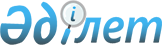 Об утверждении Правил проведения экспертизы заявок на селекционные достижения, объекты промышленной собственности, товарные знаки, знаки обслуживания, географические указания, наименования мест происхождения товаров, о регистрации топологий интегральных микросхемПриказ Министра юстиции Республики Казахстан от 29 августа 2018 года № 1349. Зарегистрирован в Министерстве юстиции Республики Казахстан 2 октября 2018 года № 17459.
      Сноска. Заголовок - в редакции приказа Министра юстиции РК от 31.08.2022 № 730 (вводится в действие по истечении десяти календарных дней после дня его первого официального опубликования).
      В соответствии с подпунктом 2) пункта 2 статьи 3-1 Закона Республики Казахстан "Об охране селекционных достижений", подпунктом 2) пункта 2 статьи 4 Закона Республики Казахстан "Патентный закон Республики Казахстан", подпунктом 2) пункта 2 статьи 3 Закона Республики Казахстан "О товарных знаках, знаках обслуживания, географических указаниях и наименованиях мест происхождения товаров", подпунктом 2) статьи 4 Закона Республики Казахстан "О правовой охране топологий интегральных микросхем" ПРИКАЗЫВАЮ:
      Сноска. Преамбула - в редакции приказа Министра юстиции РК от 31.08.2022 № 730 (вводится в действие по истечении десяти календарных дней после дня его первого официального опубликования).


      1. Утвердить прилагаемые:
      1) Правила проведения предварительной экспертизы заявок на селекционные достижения согласно приложению 1 к настоящему приказу;
      2) Правила проведения экспертизы заявок на объекты промышленной собственности согласно приложению 2 к настоящему приказу;
      3) Правила проведения экспертизы заявок на товарные знаки, знаки обслуживания, географические указания и наименования мест происхождения товаров согласно приложению 3 к настоящему приказу;
      4) Правила проведения экспертизы заявок о регистрации топологий интегральных микросхем согласно приложению 4 к настоящему приказу.
      Сноска. Пункт 1 с изменением, внесенным приказом Министра юстиции РК от 31.08.2022 № 730 (вводится в действие по истечении десяти календарных дней после дня его первого официального опубликования).


      2. Департаменту по правам интеллектуальной собственности Министерства юстиции Республики Казахстан в установленном законодательством Республики Казахстан порядке обеспечить:
      1) государственную регистрацию настоящего приказа в Министерстве юстиции Республики Казахстан;
      2) в течение десяти календарных дней со дня государственной регистрации настоящего приказа его направление на казахском и русском языках в Республиканское государственное предприятие на праве хозяйственного ведения "Республиканский центр правовой информации" для официального опубликования и включения в Эталонный контрольный банк нормативных правовых актов Республики Казахстан;
      3) размещение настоящего приказа на официальном интернет-ресурсе Министерства юстиции Республики Казахстан.
      4. Контроль за исполнением настоящего приказа возложить на курирующего вице-министра юстиции Республики Казахстан.
      5. Настоящий приказ вводится в действие по истечении десяти календарных дней после дня его первого официального опубликования. Правила проведения предварительной экспертизы заявок на селекционные достижения Глава 1. Общие положения
      1. Настоящие Правила проведения предварительной экспертизы заявок на селекционные достижения (далее – Правила) разработаны в соответствии с абзацем вторым подпункта 2) пункта 2 статьи 3-1 Закона Республики Казахстан от 13 июля 1999 года "Об охране селекционных достижений" (далее – Закон) и определяют порядок проведения предварительной экспертизы по заявкам на селекционные достижения (далее – заявка), которая включает в себя проверку оформления представленных документов и предварительную экспертизу.
      2. В настоящих Правилах используются следующие понятия:
      1) автор селекционного достижения (селекционер) (далее – автор) - физическое лицо, которое создало, выявило или вывело сорт, породу;
      2) селекционное достижение - новый сорт растения, новая порода животного, являющиеся результатом творческой деятельности человека, на которые выдан патент;
      3) Государственные комиссии (далее - Госкомиссии) – Государственная комиссия по сортоиспытанию сельскохозяйственных культур и Государственная комиссия по испытанию и апробации пород уполномоченного органа в области развития агропромышленного комплекса;
      4) конвенционная заявка – заявка, поданная в соответствии с Международной конвенцией по охране селекционных достижений от 2 декабря 1961 года;
      5) заявитель - физическое или юридическое лицо, которое подало заявку на выдачу патента на селекционное достижение;
      6) патентообладатель – владелец патента;
      7) Государственный реестр селекционных достижений - Государственный реестр Республики Казахстан охраняемых сортов растений и Государственный реестр Республики Казахстан охраняемых пород животных, которые включают сорта, породы, на которые выданы патенты;
      8) бюллетень – официальное периодическое издание по вопросам охраны селекционных достижений;
      9) уполномоченный орган – Министерство юстиции Республики Казахстан;
      10) экспертная организация - организация, в соответствии со статьей 3-2 Закона созданная по решению Правительства Республики Казахстан в организационно-правовой форме республиканского государственного предприятия на праве хозяйственного ведения, подведомственная в своей деятельности уполномоченному органу;
      11) Всемирная организация интеллектуальной собственности (далее –ВОИС) – международная организация, обеспечивающая и регулирующая международную политику и сотрудничество в сфере интеллектуальной собственности. Глава 2. Подача заявки на селекционное достижение
      3. Заявка на выдачу патента в соответствии с пунктом 1 статьи 5 Закона подается автором селекционного достижения или его правопреемником.
      В случае если селекционное достижение создано, выявлено или выведено при выполнении служебного задания или служебных обязанностей, заявка на выдачу патента на селекционное достижение подается работодателем, если договором между автором и работодателем не предусмотрено иное.
      4. Заявка подается лицом, обладающим правом на охранный документ (далее – заявитель), через канцелярию экспертной организации, официальный сайт экспертной организации www.kazpatent.kz (далее – сайт экспертной организации) или веб-портал "электронного правительства" www.egov.kz (далее - Портал).
      В соответствии с пунктом 3 статьи 5 Закона заявка, оформляется на каждый сорт растений, породу животных и содержит:
      1) заявление о выдаче патента (далее – Заявление);
      2) анкету селекционного достижения;
      3) доверенность в случае ведения делопроизводства через представителя.
      Документ, подтверждающий оплату подачи заявки в установленном размере, и документ, подтверждающий основания для уменьшения ее размера, представляется вместе с заявкой или в течение двух месяцев с даты поступления заявки.
      При непредставлении документов об оплате в установленный срок заявка признается неподанной.
      Заявление в двух экземплярах (при подаче через сайт экспертной организации или Портал – один экземпляр) представляется по форме согласно приложениям 1 (животноводство), 2 (растениеводство) к настоящим Правилам.
      Сноска. Пункт 4 - в редакции приказа Министра юстиции РК от 26.12.2018 № 1630 (вводится в действие по истечении десяти календарных дней после дня его первого официального опубликования); с изменением, внесенным приказом Министра юстиции РК от 31.08.2022 № 730 (вводится в действие по истечении десяти календарных дней после дня его первого официального опубликования).


      5. Физические лица, проживающие за пределами Республики Казахстан, или иностранные юридические лица осуществляют свои права заявителя, патентообладателя, а также права заинтересованного лица через патентных поверенных. 
      Если, наряду с указанными лицами заявителем по заявке является физическое лицо, проживающее в Республике Казахстан или юридическое лицо, имеющее местонахождение на территории Республики Казахстан, ведение дел по получению патента не через патентного поверенного возможно при условии указания адреса для переписки в пределах Республики Казахстан.
      Физические лица, постоянно проживающие в Республике Казахстан, но временно находящиеся за ее пределами, могут осуществлять свои права заявителя, патентообладателя, а также права заинтересованного лица без патентного поверенного при указании адреса для переписки в пределах Республики Казахстан.  Глава 3. Требования к документам заявки на селекционное достижение
      6. Заявление и другие документы заявки представляются на казахском или русском языке. 
      В анкете селекционного достижения содержатся сведения о классификации сорта, породы для идентификации селекционного достижения.
      7. Ботанические определения записываются латинским шрифтом печатными буквами.
      8. При подаче заявки через патентного поверенного заявление подписывает патентный поверенный.
      Подписи в графах заявления расшифровываются с указанием фамилий и инициалов подписывающего лица.
      Каждый дополнительный лист приложения к заявлению, на котором представлены те или иные сведения, относящиеся к заявлению, подписывается в порядке, приведенном выше.
      В заявлении и приложении к нему не допускаются исправления и подчистки. В случае наличия указанных недостатков запрашивается правильно оформленное заявление или приложение к нему.
      9. Анкета селекционного достижения содержит:
      название рода и вида;
      предлагаемое наименование селекционного достижения и селекционный номер;
      происхождение селекционного достижения с указанием метода создания и исходные (родительские) формы;
      особенности поддержания и размножения селекционного достижения;
      признаки селекционного достижения, характеризующие отличительные особенности;
      наименования похожих селекционных достижений и признаки, по которым заявляемое селекционное достижение отличается от похожих;
      особые условия для испытания селекционного достижения на отличимость, однородность и стабильность (при наличии).
      10. Анкета селекционного достижения подписывается заявителем (заявителями) в порядке, определяемом пунктом 8 настоящих Правил.
      К анкете прилагается таблица признаков селекционных достижений для соответствующих родов и видов, в которой заявитель описывает сорт растений или породу животных по степени и индексу выраженности признаков. Глава 4. Порядок рассмотрения заявки на селекционное достижение
      11. Заявка регистрируется экспертной организацией с простановкой даты их поступления и присвоением регистрационного номера. 
      Заявитель о принятии заявки уведомляется в течение пяти рабочих дней путем направления заявителю по почте одного экземпляра заявления с реквизитами (регистрационный номер и дата поступления), проставленными экспертной организацией 
      12. Зарегистрированные документы заявки проверяются на наличие документа, подтверждающего оплату подачи заявки. При отсутствии такого документа и документа, подтверждающего наличие оснований для уменьшения ее размера при оплате в размере, меньшем установленного, заявитель в течение пяти рабочих дней со дня регистрации заявки уведомляется о необходимости представления отсутствующего (отсутствующих) документа (ов) и (или) документа о доплате до установленного размера, который (которые) представляются в течение двух месяцев с даты поступления заявки.
      Сноска. Пункт 12 - в редакции приказа Министра юстиции РК от 31.08.2022 № 730 (вводится в действие по истечении десяти календарных дней после дня его первого официального опубликования).


      13. При патентовании в зарубежных странах селекционного достижения, (когда заявка подана в экспертную организацию) по просьбе заявителя экспертная организация изготавливает заверенную копию первой заявки.
      14. В течение одного месяца с даты подачи заявки и при наличии результатов проверки правильности наименования селекционного достижения экспертная организация проводит по ней предварительную экспертизу. В ходе проведения предварительной экспертизы устанавливается дата приоритета заявки, проверяется наличие необходимых документов и их соответствие установленным к ним требованиям.
      Предварительная экспертиза заявки проводится в двухмесячный срок.
      При проведении предварительной экспертизы заявки проверяется:
      наличие документов, которые должны содержаться в заявке или прилагаться к ней, а также их содержание;
      соблюдение порядка подачи заявки в случаях, предусмотренных пунктом 2 статьи 5 Закона, включая наличие и правильность оформления доверенности, удостоверяющей полномочия представителя;
      соблюдение правомерности и порядка испрашивания в заявке более раннего приоритета, чем дата ее подачи.
      Сноска. Пункт 14 с изменением, внесенным приказом Министра юстиции РК от 31.08.2022 № 730 (вводится в действие по истечении десяти календарных дней после дня его первого официального опубликования).


      15. При испрашивании конвенционного приоритета в соответствии с пунктом 2 статьи 7 Закона проверяется:
      соблюдение заявителем срока для испрашивания конвенционного приоритета (при подаче заявки);
      наличие и соблюдение срока представления заверенной копии первой заявки, подаваемой одновременно с подачей заявки или в течение трех месяцев с даты подачи заявки в экспертную организацию и ее перевода на государственный или русский язык.
      При выполнении этих условий дополнительная документация и необходимый для испытания материал в течение трех лет с даты подачи первой заявки не запрашивается.
      При невыполнении хотя бы одного условия, приоритет сорта, породы устанавливается по дате подачи заявки в экспертную организацию.
      16. Дополнительные документы, поступившие к заявке и содержащие признаки, которые не были приведены в первичных документах заявки и изменяющие сущность заявленного сорта, породы, не принимаются во внимание при рассмотрении заявки, о чем заявитель уведомляется в период проведения предварительной экспертизы.
      17. Если в процессе предварительной экспертизы заявки установлено, что наименование селекционного достижения не соответствует установленным требованиям Закона и (или) заявка оформлена с нарушением требований к ее документам, заявителю направляется запрос с указанием обнаруженных недостатков и предложением представить новое наименование селекционного достижения и (или) отсутствующие или исправленные документы в течение двух месяцев с даты его направления.
      18. Проверка правильности предложенного наименования селекционного достижения производятся Госкомиссией. Заключение Госкомиссий о результатах проверки наименования передается в экспертную организацию. 
      19. В случае непредставления ответа на запрос предварительной экспертизы в двухмесячный срок, экспертная организация принимает решение об отказе в дальнейшем рассмотрении заявки, о чем заявитель уведомляется в месячный срок со дня принятия решения. 
      20. Если в результате предварительной экспертизы установлено, что заявка соответствует установленным требованиям, экспертная организация принимает решение о дальнейшем рассмотрении заявки и уведомляет заявителя в течение пяти рабочих дней с момента вынесения решения о положительном результате предварительной экспертизы.
      Сноска. Пункт 20 - в редакции приказа Министра юстиции РК от 31.08.2022 № 730 (вводится в действие по истечении десяти календарных дней после дня его первого официального опубликования).


      21. Госкомиссии, согласно Правилам проведения сортоиспытания сельскохозяйственных растений, утвержденных приказом Министра сельского хозяйства Республики Казахстан от 2 июля 2015 года № 4-2/602 (зарегистрированный в Реестре государственной регистрации нормативных правовых актов под № 11879) и Методике проведения испытаний и апробаций селекционных достижений в области животноводства, утвержденных приказом Министра сельского хозяйства Республики Казахстан от 21 октября 2014 года № 3-3/539 (зарегистрированный в Реестре государственной регистрации нормативных правовых актов под № 9901) составляют заключение с описанием сорта, породы и направляют в экспертную организацию.
      22. При положительном заключении Госкомиссии, экспертная организация в соответствии с пунктом 4 статьи 10 Закона в течение десяти рабочих дней принимает решение о выдаче патента и в течении десяти рабочих дней уведомляет заявителя о принятом решении.
      23. При отрицательном заключении Госкомиссии, экспертная организация в соответствии с пунктом 5 статьи 10 Закона, в течение десяти рабочих дней, принимает решение об отказе в выдаче патента, о чем заявитель уведомляется в течение десяти рабочих дней. Глава 5. Публикация сведений о заявке
      24. Публикация сведений о заявке, по которой в результате предварительной экспертизы вынесено решение о дальнейшем рассмотрении, производится в бюллетене в течение месяца с даты принятия решения в соответствии с пунктом 6 статьи 8 Закона.
      25. При публикации сведений о заявке экспертная организация публикует на государственном и русском языках следующие сведения:
      1) номер и дату подачи заявки;
      2) номер, дату подачи и код страны подачи заявки в соответствии со стандартом, на основании которой установлен приоритет селекционного достижения, если по заявке установлена более ранняя дата приоритета, чем дата подачи заявки в экспертную организацию;
      3) имя автора (авторов), если последний (последние) не отказался (не отказались) быть упомянутым (упомянутыми) в качестве такового (таковых);
      4) имя или наименование заявителя;
      5) код (коды) страны места жительства автора (авторов) и места жительства (места нахождения) заявителя в соответствии со стандартом (ST. 3 ВОИС);
      6) наименование селекционного достижения;
      Отказ автора быть упомянутым в качестве такового в публикуемых сведениях учитывается при публикации этих сведений, если он поступил до завершения технической подготовки к публикации. Указанный отказ может быть отозван автором в этот же срок. Глава 6. Отдельные вопросы по проведению экспертизы заявок на селекционные достижения
      26. Переписка ведется заявителем или его представителем, по каждой заявке в отдельности.
      Документы, представленные с недостатками оформления, невозможные к прочтению, не рассматриваются. 
      Лицу, подавшему документы с недостатками оформления, невозможные к прочтению, направляется соответствующее уведомление в течение пяти рабочих дней с даты поступления данных документов.
      Оригиналы материалов, переданные посредством факсимильной связи (далее – факс), представляются в течение одного месяца с даты их поступления вместе с сопроводительным письмом, идентифицирующим материалы, поступившие ранее. Датой поступления материалов считается дата поступления их по факсу.
      Если оригиналы материалов поступили по истечении месячного срока или материалы, поступившие по факсу, не идентичны представленным оригиналам, материалы считаются поступившими на дату поступления оригиналов, а содержание поступивших по факсу материалов в дальнейшем во внимание не принимаются. До представления оригиналов материалы, переданные по факсу, считаются не поступившими. Если какие-либо материалы, поступившие по факсу, или их часть не читаемы или не получены, соответствующие материалы считаются поступившими на дату поступления оригиналов. Материалы считаются поступившими на дату получения факса при изъятии заявителем нечитаемой части.
      27. Согласно пункта 1 статьи 8 Закона заявитель имеет право внести в документы заявки исправления и уточнения без изменения сущности селекционного достижения до принятия по этой заявке соответствующего решения. 
      28. Под изменением состава авторов понимается включение в состав или исключение из состава автора. Изменение осуществляется следующим образом:
      1) изменения в состав авторов вносятся путем подачи в экспертную организацию нового заявления;
      2) одновременно с новым заявлением подается ходатайство о внесении соответствующих изменений в состав авторов, составленное в произвольной форме с указанием номера и даты подачи заявки и подписанное заявителем, и в случае исключения из состава авторов, исключаемым автором;
      3) в случае отсутствия в ходатайстве подписи исключаемого автора, согласие исключаемого автора принимается в форме отдельного письма с указанием номера и даты поступления заявки;
      4) если при включении в состав авторов нового лица невозможно получить подпись ранее указанного автора к дате подачи нового заявления, то к ходатайству прилагается письменное согласие, оформленное в следующем порядке:
      в случае смерти автора или объявлении его умершим согласие на внесение изменений от его имени подписывает наследник, представив нотариально заверенную копию свидетельства о праве на наследство;
      в случае выезда автора за границу согласие на внесение изменений от его имени подписывает доверенное лицо, представив доверенность на имя патентного поверенного удостоверяющую такое право;
      в случае отсутствия сведений о месте пребывания автора и невозможности их получить, признается судом безвестно отсутствующим в соответствии со статьей 28 Гражданского кодекса Республики Казахстан, и заинтересованная сторона представляет копию решения суда о признании автора безвестно отсутствующим, которое принимается во внимание при решении вопроса по существу;
      при признании автора недееспособным или ограниченно дееспособным согласие на внесение изменений от его имени подписывает опекун или попечитель, с представлением копии решения суда об установлении опеки или попечительства.
      При нарушении порядка представления указанных в настоящем пункте документов, новое заявление считается неподанным и внесение изменений не производится, о чем заявитель уведомляется в течение пяти рабочих дней по результатам рассмотрения экспертной организацией вопроса о внесении изменений.
      29. Под изменением состава заявителей понимается частичное изменение состава заявителей путем включения дополнительного лица в состав или исключение лица из состава заявителей, ранее указанных в заявлении:
      1) изменения в состав заявителей вносятся путем подачи в экспертную организацию нового заявления;
      2) одновременно с новым заявлением подается ходатайство о внесении соответствующих изменений в состав заявителей в произвольной форме с указанием номера и даты регистрации заявки. Ходатайство должно быть подписано заявителем (заявителями), указанным (указанными) в первоначальном заявлении на выдачу патента;
      3) при замене умершего заявителя, указанного в заявлении, законным наследником под ходатайством достаточна подпись только указанного наследника, представив нотариально заверенную копию свидетельства о праве на наследство;
      4) при внесении изменений в состав заявителей вследствие реорганизации юридического лица, ходатайство и новое заявление подписывает его правопреемник с представлением документа, подтверждающего правопреемство по данному виду прав (выписка из разделительного баланса или передаточного акта);
      5) при внесении изменений вследствие ликвидации юридического лица ходатайство и новое заявление подписывает лицо, к которому перешли соответствующие права с представлением документа, подтверждающего факт передачи прав;
      6) граждане, проживающие за пределами Республики Казахстан, и иностранные юридические лица подают документы на внесение изменений в состав заявителей через патентных поверенных Республики Казахстан, при этом доверенность, выданная на имя патентного поверенного, содержит поручение на выполнение указанных действий.
      При нарушении порядка представления указанных в настоящем пункте документов, новое заявление считается неподанным и внесение изменений не производится, о чем заявитель уведомляется в течение пяти рабочих дней по результатам рассмотрения экспертной организацией вопроса о внесении изменений. Правила проведения экспертизы заявок на объекты промышленной собственности Глава 1. Общие положения
      1. Настоящие Правила проведения экспертизы заявок на объекты промышленной собственности (далее – Правила) разработаны в соответствии с абзацем вторым подпункта 2) пункта 2 статьи 4 Закона Республики Казахстан от 16 июля 1999 года "Патентный закон Республики Казахстан" (далее – Закон) и определяют порядок проведения экспертизы по заявкам на объекты промышленной собственности, которая включает в себя проверку оформления представленных документов, формальную экспертизу и экспертизу по существу.
      2. В настоящих Правилах используются следующие понятия:
      1) бюллетень – официальное периодическое издание по вопросам охраны объектов промышленной собственности;
      2) Всемирная организация интеллектуальной собственности (далее – ВОИС) – международная организация, обеспечивающая и регулирующая международную политику и сотрудничество стран в сфере интеллектуальной собственности;
      3) евразийская заявка – заявка, поданная в соответствии с Евразийской патентной конвенцией от 9 сентября 1994 года;
      4) евразийский патент – патент, выданный в соответствии с Евразийской патентной конвенцией от 9 сентября 1994 года;
      5) конвенционная заявка – заявка, поданная в соответствии с Парижской конвенцией по охране промышленной собственности от 20 марта 1883 года с последующими изменениями и дополнениями (далее – Парижская конвенция);
      6) автор объекта промышленной собственности - физическое лицо, творческим трудом которого он создан;
      7) заявка – заявка на выдачу патента на изобретение, полезную модель или промышленный образец;
      8) экспертная организация – экспертная организация, созданная в организационно-правовой форме республиканского государственного предприятия на праве хозяйственного ведения, подведомственная в своей деятельности уполномоченному органу;
      9) уполномоченный орган – Министерство юстиции Республики Казахстан;
      10) международная заявка – заявка, поданная в соответствии с Договором о патентной кооперации (Patent Cooperation Treaty, далее – РСТ) от 19 июня 1970 года. Глава 2. Подача заявок на объекты промышленной собственности
      3. Заявка подается лицом, обладающим правом на охранный документ (далее – заявитель), через канцелярию, официальный сайт экспертной организации www.kazpatent.kz или веб-портал электронного правительства www.egov.kz.
      Сноска. Пункт 3 - в редакции приказа Министра юстиции РК от 26.12.2018 № 1630 (вводится в действие по истечении десяти календарных дней после дня его первого официального опубликования).


      4. Заявка на изобретение должна содержать документы, предусмотренные пунктом 2 статьи 17 Закона.
      5. Заявка на изобретение подается на техническое решение в любой области, относящееся к продукту, способу, а также применению известных продукта или способа по новому назначению или нового продукта по определенному назначению.
      Продуктом как объектом изобретения является, в частности, устройство, вещество, биотехнологический продукт, в том числе штамм микроорганизма, культура клеток растений или животных, к которым относится следующее.
      К устройствам как к объектам изобретения относятся конструкции и изделия. Для характеристики устройств используются следующие признаки:
      наличие конструктивного (конструктивных) элемента (элементов);
      наличие связи между элементами;
      взаимное расположение элементов;
      форма выполнения элемента (элементов) или устройства в целом;
      форма выполнения связи между элементами;
      параметры и другие характеристики элемента (элементов) и их взаимосвязь;
      материал, из которого выполнен элемент (элементы) или устройство в целом;
      среда, выполняющая функцию элемента.
      К веществам как объектам изобретения относятся:
      химические соединения;
      композиции (составы, смеси);
      продукты ядерного превращения.
      Для характеристики химических соединений используются следующие признаки:
      для низкомолекулярных соединений с установленной структурой - качественный состав (атомы определенных элементов), количественный состав (число атомов каждого элемента), связь между атомами и взаимное их расположение в молекуле, выраженное химической структурной формулой;
      для высокомолекулярных соединений с установленной структурой - структурная формула элементарного звена макромолекулы (звеньев и их сочетаний), структура макромолекулы в целом (линейная, разветвленная), количество элементарных звеньев или молекулярная масса, молекулярно-массовое распределение, геометрия и стереометрия макромолекулы, ее концевые и боковые группы, для сополимеров - дополнительно соотношение сомономерных звеньев и их периодичность;
      для соединений с неустановленной структурой - физико-химические и иные характеристики (в том числе признаки способа получения), позволяющие отличить данное соединение от других.
      Для характеристики композиций используются следующие признаки:
      качественный состав (наличие ингредиентов);
      количественный состав (содержание ингредиентов);
      структура композиции;
      структура ингредиентов.
      Для характеристики композиций неустановленного состава используются их физико-химические, физические и утилитарные показатели и признаки способа получения.
      Для характеристики веществ, полученных путем ядерного превращения, используются следующие признаки:
      качественный (изотоп (изотопы) элемента) и количественный (число протонов и нейтронов) составы;
      основные ядерные характеристики: период полураспада, тип и энергия излучения (для радиоактивных изотопов).
      К биотехнологическим продуктам как объектам изобретения относятся продукты, выделенные из их природного окружения или полученные иными способами.
      К биотехнологическим продуктам в качестве объектов изобретений относятся:
      живые объекты, в частности растения, животные, кроме объектов, указанных в пункте 2 статьи 2 и пункте 3 статьи 6 Закона, и микроорганизмы, клетки растений и животных и другие элементы, выделенные из организмов растений и животных или полученные иными способами, штаммы микроорганизмов, культуры клеток растений или животных;
      неживые объекты, в том числе гормоны, цитокины, ферменты, антигены, антитела, последовательности нуклеиновых кислот, плазмиды, векторы, выделенные из растений, животных или микроорганизмов.
      Для характеристики растений и животных используются следующие признаки:
      назначение;
      происхождение и способ получения;
      таксономическая принадлежность;
      полезное свойство;
      особенности генотипа и (или) фенотипа;
      особенности генетической конструкции, которую содержит растение или животное;
      особенности структурных элементов растения или животного;
      сведения о полезном веществе, которое продуцирует растение или животное, и уровень продуктивности;
      особенности размножения;
      стабильность сохранения полезного свойства.
      Для характеристики штаммов микроорганизмов, культур клеток растений или животных используются следующие признаки:
      назначение;
      происхождение (источник получения, родословная штамма, характеристика исходных или родительских штаммов);
      таксономическая принадлежность;
      культурально-морфологические признаки;
      физиолого-биохимические признаки;
      цитологические признаки;
      молекулярно-биологические признаки;
      маркерные признаки (генетические, иммунологические, биохимические, физиологические);
      онкогенность (для штаммов и клеток медицинского и ветеринарного назначения);
      данные о контаминации;
      биотехнологическая характеристика: название и свойства полезного вещества, продуцируемого штаммом или культурой, уровень активности (продуктивности) и способы ее определения;
      сведения о стабильности сохранения полезного свойства при длительном культивировании;
      вирулентность, иммуногенность, антигенная структура, чувствительность к антибиотикам, антагонистические свойства (для штаммов и культур медицинского и ветеринарного назначения);
      особенности размножения;
      принцип гибридизации (для штаммов гибридных микроорганизмов);
      сведения о криоконсервации.
      Для характеристики культур клеток растений или животных дополнительно используются следующие признаки:
      число пассажей;
      кариологическая характеристика;
      ростовые (кинетические) характеристики;
      характеристика культивирования в организме животного (для гибридов);
      способность к морфогенезу (для клеток растений).
      Для характеристики консорциумов микроорганизмов, клеток растений или животных, дополнительно к перечисленным выше признакам, используются, следующие признаки:
      факторы и условия адаптации и селекции;
      таксономический состав;
      соотношение и заменяемость индивидуальных компонентов;
      делимость;
      культурально-морфологические, цитологические, физиолого-биохимические и иные признаки индивидуальных компонентов;
      стабильность и (или) конкурентоспособность;
      физиологические особенности консорциума в целом.
      Для характеристики биотехнологических продуктов, относящихся к неживым объектам, используются следующие признаки:
      для продуктов с установленной или частично установленной структурой - структурная формула или особенности строения, в том числе последовательность нуклеотидов для нуклеиновых кислот, последовательность аминокислот для белков, полипептидов, пептидов, наличие и порядок расположения составных элементов, в том числе регуляторных и кодирующих областей, сайтов и маркеров для плазмид, векторов, генетических конструкций, рекомбинантных и гибридных молекул;
      для продуктов с неустановленной структурой физико-химические и иные свойства, в том числе признаки способа получения, позволяющие идентифицировать эти продукты, в частности отличать их от других известных продуктов.
      Для всех биотехнологических продуктов указываются осуществляемая ими функция или вид активности и происхождение.
      Способом как объектом изобретения является процесс выполнения действий над материальным объектом с помощью материальных объектов.
      Для характеристики способа используются следующие признаки: наличие действия или совокупности действий;
      порядок выполнения таких действий во времени (последовательно, одновременно, в различных сочетаниях и тому подобное);
      условия осуществления действий, режим;
      использование веществ (в том числе исходного сырья, реагентов, катализаторов), устройств (в том числе приспособлений, инструментов, оборудования), штаммов микроорганизмов, культур клеток растений или животных.
      К применению известных продукта или способа по новому назначению как объекту изобретения относится их использование в соответствии с иной предназначенностью.
      К применению по новому назначению относится первое применение веществ (природных и искусственно полученных) для удовлетворения общественной потребности, то есть установление утилитарного назначения природных веществ, веществ, полученных в эксперименте, отходов производства и так далее, для которых такое назначение не было определено.
      Для характеристики применения известных ранее продукта или способа, по новому назначению или применения нового продукта по определенному назначению используется краткая характеристика применяемого объекта, достаточная для его идентификации, и указание этого нового назначения.
      6. Описание начинается с названия изобретения, которое в случае подачи заявки на русском языке указывается и на казахском языке и содержит следующие разделы:
      область техники, к которой относится изобретение;
      уровень техники;
      сущность изобретения;
      перечень фигур чертежей и иных материалов (если они прилагаются);
      сведения, подтверждающие возможность осуществления изобретения.
      Не допускается замена раздела описания отсылкой к источнику, в котором содержатся необходимые сведения (литературному источнику, описанию в ранее поданной заявке, описанию к охранному документу).
      7. Название изобретения характеризует его назначение и является точным и кратким. В названии изобретения не используются слова "патент", личные имена, фамильярные наименования, рекламные или торговые наименования, товарные знаки или аббревиатуры и термины, которые не служат целям идентификации изобретения. 
      Название изобретения излагается в единственном числе. Исключение составляют названия, которые не употребляются в единственном числе, или названия изобретений, относящихся к химическим соединениям, охватываемым общей структурной формулой.
      В название изобретения, относящегося к химическому соединению, включается его наименование по одной из принятых в химии номенклатур или наименование группы (класса), к которой оно относится, также приводится указание на конкретное назначение соединения.
      В название изобретения, относящегося к способу получения вещества - смеси неустановленного состава, включается указание на его назначение или вид биологической активности этого вещества.
      Для биологически активных веществ приводится указание на вид биологической активности, а для биотехнологических продуктов - на выполняемую функцию.
      В название изобретения, относящегося к штамму микроорганизма, включаются родовое и видовое (в соответствии с требованиями международной номенклатуры) название биологического объекта на латинском языке с указанием назначения штамма.
      В название изобретения, относящегося к культуре клеток растений или животных, включается название культуры клеток и назначение.
      Название изобретения, относящегося к применению по новому назначению известных продукта или способа, а также нового продукта по определенному назначению составляется по правилам, принятым для соответствующего объекта, и характеризует его назначение. Название группы изобретений, относящихся к объектам, один из которых предназначен для получения (изготовления), осуществления или использования другого, содержит полное название одного изобретения и сокращенное - другого. Название группы изобретений, относящихся к объектам, один из которых предназначен для использования в другом, содержит полные названия изобретений, входящих в группу.
      Название группы изобретений, относящихся к вариантам, содержит название одного изобретения группы, дополненное указываемым в скобках словом "варианты".
      8. При составлении описания раздел "Область техники, к которой относится изобретение" указывается область применения изобретения, в случае если таких областей несколько, указываются преимущественные.
      9. При составлении описания раздела "Уровень техники", представляется информация, включающая следующее:
      1) сведения об известных заявителю аналогах изобретения с выделением из них аналога, наиболее близкого к изобретению по совокупности существенных признаков (прототипа);
      2) средство того же назначения, указанное в качестве аналога изобретения, известное из сведений, ставших общедоступными до даты приоритета изобретения, характеризуемое совокупностью признаков, сходной с совокупностью существенных признаков изобретения;
      3) при описании каждого из аналогов непосредственно в тексте библиографические данные источника информации, в котором он раскрыт, признаки, характеризующие аналог, с выделением тех, которые совпадают с существенными признаками заявляемого изобретения, а также известные заявителю причины, препятствующие получению требуемого технического результата;
      4) если изобретение относится к способу получения смеси неустановленного состава с конкретным назначением или видом биологической активности, способ получения смеси с таким же назначением или такой же биологической активностью, указанного в качестве аналога;
      5) если изобретение относится к способу получения нового химического соединения, сведения о способе получения его известного структурного аналога;
      6) при описании аналогов изобретения, относящегося к биотехнологическому продукту, сведения об известных продуктах с той же функцией;
      7) при описании наиболее близкого аналога изобретения, относящегося к штамму микроорганизма, культуре клеток растений или животных - продуценту вещества, сведения об известном продуценте этого вещества и о продуцируемом веществе.
      Если изобретение относится к применению известных продукта или способа по новому назначению или продукта по определенному назначению, то к его аналогам относятся известные продукты или способы этого же назначения.
      При описании группы изобретений сведения об аналогах приводятся для каждого изобретения в отдельности.
      10. Раздел описания "Сущность изобретения" включает следующие сведения:
      1) сущность изобретения, выраженная в совокупности существенных признаков, достаточной для достижения обеспечиваемого изобретением технического результата.
      Признаки, относятся к существенным, если они влияют на достигаемый технический результат, то есть находятся в причинно-следственной связи с указанным результатом;
      2) задача, на решение которой направлено заявляемое изобретение, с указанием технического результата, который получают при осуществлении изобретения;
      3) все существенные признаки, характеризующих изобретение.
      Выделяются признаки, отличительные от наиболее близкого аналога, при этом указывается совокупность признаков, обеспечивающая получение технического результата во всех случаях, на которые распространяется испрашиваемый объем правовой охраны, и признаки, характеризующие изобретение лишь в частных случаях, в конкретных формах выполнения или при особых условиях его использования.
      Не допускается замена характеристики признака отсылкой к источнику информации, в котором раскрыт этот признак;
      4) технический результат, представляющий собой характеристику технического эффекта, свойства, явления, которые получены при осуществлении (изготовлении) или использовании средства, воплощенного в изобретении.
      Если изобретение обеспечивает получение нескольких технических результатов (в том числе в конкретных формах его выполнения или при особых условиях использования), рекомендуется их указать.
      Технический результат выражается, в частности, в уменьшении крутящего момента, в снижении коэффициента трения, в предотвращении заклинивания, снижении вибрации, повышении противоопухолевой активности, локализации действия лекарственного препарата, в устранении дефектов структуры литья, в улучшении контакта рабочего органа со средой, в снижении просачивания жидкости, в улучшении смачиваемости, в предотвращении растрескивания, в увеличении скорости передачи данных, в сокращении времени обработки данных или других характеристиках, раскрывающих технический эффект.
      Получаемый результат не считается имеющим технический характер, в частности, если он:
      проявляется только вследствие особенностей восприятия человека с участием его разума;
      достигается благодаря соблюдению определенного порядка при осуществлении тех или иных видов деятельности на основе договоренности между ее участниками или установленных правил;
      заключается только в получении той или иной информации;
      обусловлен только особенностями смыслового содержания информации, представленной в той или иной форме на каком-либо носителе;
      заключается в занимательности и зрелищности.
      Если при создании изобретения решается задача только расширения арсенала технических средств определенного назначения или получения таких средств впервые, технический результат заключается в реализации этого назначения (в создании средства, реализующего это назначение), и специального его указания не требуется, достаточно привести лишь разъяснения о том, что предлагаемое изобретение расширяет арсенал средств такого же назначения.
      Последовательность нуклеотидов или аминокислот в случае использования ее для характеристики изобретения, представляется путем указания номера последовательности в перечне последовательностей в виде "SEQIDNO" (sequence identification number – идентификационный номер последовательности) с приведением соответствующего свободного текста, если характеристика последовательности в перечне последовательностей дана с использованием такого текста.
      Для группы изобретений указанные сведения, в том числе и о техническом результате, приводятся для каждого изобретения в отдельности.
      При описании каждого штамма микроорганизма, культуры клеток растений или животных дополнительно указываются признаки, которыми объект отличается от исходных или близкородственных штаммов.
      При описании изобретения, относящегося к применению известных продукта или способа, по новому назначению, приводятся характеристика этого известного объекта и библиографические данные источника информации, в котором он описан, указываются его известное и новое назначения; если изобретение охарактеризовано в виде применения нового продукта по определенному назначению кроме признаков применяемого объекта и назначения приводятся сведения о его свойствах, обусловивших такое назначение.
      Сноска. Пункт 10 с изменениями, внесенными приказом Министра юстиции РК от 26.12.2018 № 1630 (вводится в действие по истечении десяти календарных дней после дня его первого официального опубликования).


      11. При составлении чертежей и иных материалов, кроме перечня фигур, приводится краткое указание на то, что изображено на каждой из них. Если представлены иные материалы, поясняющие сущность изобретения, приводится краткое пояснение их содержания.
      12. В сведениях, подтверждающих возможность осуществления изобретения, раскрывается возможность реализации указанного заявителем назначения и получения технического результата, указанного в сущности изобретения.
      Возможность осуществления изобретения, сущность которого характеризуется с использованием признака, выраженного общим понятием, в частности, представленного на уровне функционального обобщения, подтверждается либо описанием непосредственно в материалах заявки средства для реализации такого признака или методов его получения, либо указанием на известность такого средства или методов его получения.
      При использовании для характеристики изобретения количественных признаков, выраженных в виде интервала значений, указывается на возможность получения технического результата в этом интервале.
      13. В сведениях, подтверждающих возможность осуществления изобретения, относящегося к устройству, приводится описание его конструкции в статическом состоянии со ссылками на фигуры чертежей. Цифровые обозначения конструктивных элементов в описании должны соответствовать цифровым обозначениям их на фигуре чертежа в полном объеме.
      После описания конструкции устройства описывается его действие (работа) или способ использования со ссылками на фигуры чертежей, а при необходимости - на иные поясняющие материалы (в том числе эпюры, временные диаграммы).
      Если устройство содержит элемент, охарактеризованный на функциональном уровне, и описываемая форма реализации предполагает использование программируемого (настраиваемого) многофункционального средства, то представляются сведения, подтверждающие возможность выполнения таким средством конкретной предписываемой ему в составе данного устройства функции. В случае если в числе таких сведений приводится алгоритм, в частности, вычислительный, его предпочтительно представлять в виде блок-схемы, или, если это возможно, соответствующего математического выражения.
      14. Сведения, подтверждающие возможность осуществления изобретения, относящегося к веществу.
      Для изобретения, относящегося к химическому соединению с установленной структурой, приводятся структурная формула, доказанная известными методами, физико-химические константы, описывается способ, которым соединение получено, и показывается возможность использования изобретения по указанному назначению. Для биологически активного соединения приводятся также показатели количественных характеристик активности и токсичности, а в случае необходимости - избирательности действия и другие показатели.
      Если изобретение относится к средству для лечения, диагностики или профилактики определенного состояния или заболевания людей или животных, в описании приводятся, в частности сведения о влиянии этого средства на определенные звенья физиологических или патологических процессов или о связи с ними.
      Если новое химическое соединение получено с использованием штамма микроорганизма, культуры клеток растений или животных, приводятся сведения о способе биосинтеза с участием этого штамма, культуры клеток, данные о них и сведения о депонировании.
      Если изобретение относится к группе (ряду) химических соединений, с установленной структурой, описываемых общей структурной формулой, подтверждается возможность получения всех соединений группы (ряда) путем приведения общей схемы способа получения, а также примера получения конкретного соединения группы (ряда), а если группа (ряд) включает соединения с разными по химической природе радикалами - примеров, достаточных для подтверждения возможности получения соединений с этими разными радикалами.
      Для полученных соединений приводятся также их структурные формулы, подтвержденные известными методами, физико-химические константы, доказательства возможности реализации указанного назначения с подтверждением такой возможности в отношении некоторых соединений с разными по химической природе радикалами.
      Если изобретение относится к промежуточному соединению, показывается также возможность его переработки в известный конечный продукт, либо возможность получения из него нового конечного продукта с конкретным назначением или биологической активностью.
      Для изобретений, относящихся к новому химическому соединению с неустановленной структурой или смеси неустановленного состава и (или) структуры, указываются данные, необходимые для отличия данного соединения или смеси от других. Приводятся сведения об исходных реагентах для получения соединений или смесей, а также данные, подтверждающие возможность реализации указанного заявителем назначения тех соединений или смесей, в частности, сведения о свойствах, обусловливающих такое назначение.
      Если изобретение относится к композиции (смеси, раствору, сплаву, стеклу и тому подобное), приводятся примеры, в которых указываются ингредиенты, входящие в состав композиции, их характеристика и количественное соотношение. Описывается способ получения композиции, а если она содержит в качестве ингредиента новое вещество, описывается способ его получения.
      В приводимых примерах содержание каждого ингредиента указывается в таком единичном значении, которое находится в пределах указанного в формуле изобретения интервала значений (при выражении количественного соотношения ингредиентов в формуле изобретения в процентах (по массе или по объему) суммарное содержание всех ингредиентов, указанных в примере, равняется 100 %).
      15. Сведения, подтверждающие возможность осуществления изобретения, относящегося к биотехнологическому продукту (к живому объекту).
      Для изобретения, относящегося к растению или животному, раскрывается происхождение растения или животного и способ их получения, а также подтверждается возможность его использования по заявленному назначению и наличие у растения или животного того полезного свойства, ради которого осуществлялось получение этого растения или животного; приводятся признаки, позволяющие идентифицировать растение или животное. Такие же требования предъявляются к потомству растения или животного, а также к их отдельным частям (элементам).
      Если задачей при создании растения или животного является получение с его помощью какого-либо продукта (вещества), то приводятся сведения, подтверждающие, что такой продукт (такое вещество) действительно были получены и обладают заданными свойствами. При необходимости приводятся сведения об уровне продуктивности.
      Для изобретения, относящегося к штамму микроорганизма, культуре клеток растений или животных указываются номенклатурные данные и происхождение штамма, данные о количественном и качественном составах питательных сред (посевной и ферментационной), условиях культивирования (в том числе температура, рН, удельный массоперенос, освещенность), времени ферментации, характеристике биосинтеза, полезных (целевых) продуктах, о выходе продукта, уровне активности (продуктивности) и способах ее определения (тестирования). Раскрывается способ выделения и очистки целевых продуктов (в том числе для продуцентов новых целевых продуктов, например, антибиотиков, ферментов, моноклональных антител).
      Для консорциумов микроорганизмов, клеток растений или животных указываются следующие данные: метод проверки наличия компонентов, метод выделения (селекции) и признаки, по которым велась селекция, стабильность консорциума как такового при длительном культивировании, устойчивость к заражению посторонними микроорганизмами.
      Возможность осуществления изобретения, относящегося к штамму микроорганизма, культуре клеток растений или животных либо к способу, в котором он используется, подтверждается описанием способа получения штамма, культуры клеток растений или животных представлением сведений о депонировании (названия коллекции-депозитария и регистрационного номера, присвоенного коллекцией депонированному объекту), дата которого должна предшествовать дате приоритета изобретения.
      Депонирование для целей патентной процедуры считается осуществленным, если штамм микроорганизма, культура клеток растений или животных, консорциум помещен в международную или казахстанскую коллекцию, гарантирующую поддержание жизнеспособности объекта в течение, по меньшей мере, срока действия патента.
      16. Сведения, подтверждающие возможность осуществления изобретения, относящегося к биотехнологическому продукту (к неживому объекту).
      Для всех биотехнологических продуктов указываются осуществляемая ими функция или вид активности, происхождение, раскрывается способ, которым эти продукты получены, и подтверждается возможность их использования по заявленному назначению.
      Для продуктов с установленной или частично установленной структурой, кроме того, приводятся структурная формула или особенности строения, в том числе, последовательность нуклеотидов для нуклеиновых кислот, последовательность аминокислот для белков, полипептидов, пептидов, наличие и порядок расположения составных элементов, в том числе регуляторных и кодирующих областей, сайтов и маркеров для плазмид, векторов, генетических конструкций, рекомбинантных и гибридных молекул.
      Для продуктов с неустановленной структурой приводится набор признаков, позволяющий их идентифицировать, в частности отличить от других известных продуктов.
      Для моноклональных антител приводятся сведения о способе их получения, в частности, о гибридоме, продуцирующей антитела, в том числе, представляется свидетельство о ее депонировании. Для продуктов медицинского и ветеринарного назначения приводятся сведения о токсичности, пирогенности, противопоказаниях или иных ограничениях.
      Если изобретение относится к группе новых продуктов, имеющих общий структурный элемент (элементы), подтверждается возможность получения входящих в группу продуктов путем раскрытия общего способа их получения, а также представления примеров получения конкретных соединений группы. В частности, если изобретение относится к нуклеиновой кислоте или белку (полипептиду, пептиду) с определенной последовательностью нуклеотидов или аминокислот, а также к их вариантам, образующимся в результате вставок, делеций или замещений нуклеотидов или аминокислот, приводятся сведения о локализации таких вставок, делеций и замещений с указанием продуктов, которые при этом образуются, и подтверждается, что полученные таким образом продукты будут обладать тем же самым видом активности и аналогичной функцией, что и исходный продукт.
      Для гибридизующихся последовательностей нуклеиновых кислот указываются условия гибридизации и степень (процент) гибридизации. При этом раскрывается способ оценки степени гибридизации, приводятся примеры конкретных последовательностей, которые в указанной степени гибридизуются с исходной, и сведения, подтверждающие функциональные особенности таких последовательностей.
      Для гомологичных и комплементарных последовательностей нуклеиновых кислот, белков, полипептидов и пептидов указывается степень (процент) гомологии или комплементарности. При этом также раскрывается способ оценки степени гомологии или комплементарности, приводятся примеры конкретных последовательностей, которые в указанной степени гомологичны или комплементарны исходной, и сведения, подтверждающие функциональные особенности таких последовательностей.
      Для группы изобретений, включающей промежуточный и конечный продукты, раскрывается способ получения из указанного промежуточного продукта конечного продукта с определенными свойствами и видом активности.
      17. Сведения, подтверждающие возможность осуществления изобретения, относящегося к способу.
      Для изобретения, относящегося к способу, в примерах указываются последовательность действий (приемов, операций) над материальным объектом, а также условия проведения действий, конкретные режимы (температура, давление), используемые при этом средства (устройства, вещества и штаммы), если это необходимо. Если способ характеризуется использованием средств, известных до даты приоритета, достаточно эти средства указать. При использовании неизвестных средств приводится их характеристика и в случае необходимости прилагается графическое изображение.
      При использовании в способе новых веществ раскрывается способ их получения.
      Для изобретения, относящегося к способу получения группы (ряда) химических соединений, описываемых общей структурной формулой, приводится пример получения этим способом соединения группы (ряда), а если группа (ряд) включает соединения с разными по химической природе радикалами, приводится такое количество примеров, которое достаточно для подтверждения возможности получения соединений с этими разными радикалами. Для полученных соединений, входящих в группу (ряд), приводятся структурные формулы, подтвержденные известными методами, и физико-химические характеристики. В описании указываются также сведения о назначении и биологической активности новых соединений.
      Для изобретений, относящихся к способам получения химических соединений с неустановленной структурой или смесей неустановленного состава, указываются данные, необходимые для отличия данных соединений от других. Приводятся сведения об исходных реагентах для получения соединений или смесей, а также данные, подтверждающие возможность реализации указанного заявителем назначения этих соединений или смесей, в частности, сведения о свойствах, обусловливающих такое назначение.
      Для изобретения, относящегося к способу получения биотехнологического продукта, подтверждается, что полученный продукт действительно обладает заданными свойствами и используется по указанному назначению, приводятся признаки, позволяющие идентифицировать продукт, в соответствующих случаях - структурная формула, особенности строения и состава, а также иные признаки в зависимости от вида продукта.
      Для изобретения, относящегося к способу получения группы биотехнологических продуктов, имеющих общий структурный элемент (элементы), приводится такое количество примеров, которое достаточно для подтверждения возможности получения всех продуктов группы, при этом подтверждается, что все полученные биотехнологические продукты обладают одним видом активности и осуществляют одну и ту же функцию.
      При использовании в способе неизвестных штаммов микроорганизмов, культур клеток растений или животных приводятся сведения об их депонировании или описание способа получения штамма или культуры клеток, достаточное для осуществления изобретения.
      Для изобретения, относящегося к способу получения изделия, элемент которого или само изделие изготовлены из материала неустановленных состава и (или) структуры, приводятся данные о материале и свойствах материала и эксплуатационных характеристиках элемента и (или) изделия в целом.
      Для изобретения, относящегося к способу лечения, диагностики, профилактики состояния или заболевания людей или животных, приводятся сведения о выявленных факторах, объясняющих влияние его использования на этиопатогенез заболевания, или другие достоверные данные, подтверждающие его пригодность для лечения, диагностики или профилактики указанного состояния или заболевания (в том числе полученные в эксперименте на адекватных моделях).
      18. В сведениях, подтверждающих возможность осуществления изобретения, относящегося к применению известных продукта или способа по новому назначению или нового продукта по определенному назначению, приводятся сведения, подтверждающие возможность реализации ими этого назначения.
      19. Назначение формулы изобретения и содержание формулы:
      1) формула изобретения предназначается для определения объема правовой охраны, предоставляемой патентом;
      2) формула изобретения должна определять объект изобретения и выражать сущность изобретения;
      3) формула изобретения должна быть ясной, точной, основываться на описании и характеризовать изобретение понятиями, содержащимися в описании;
      4) формула изобретения признается выражающей его сущность, если она содержит совокупность его существенных признаков, достаточную для достижения указанного заявителем технического результата;
      5) признаки изобретения выражаются в формуле изобретения таким образом, чтобы обеспечить возможность их идентифицирования, то есть однозначного понимания специалистом на основании уровня техники их смыслового содержания;
      6) характеристика признака в формуле изобретения не может быть заменена отсылкой к источнику информации, в котором этот признак раскрыт. Замена характеристики признака отсылкой к описанию или чертежам заявки допускается лишь в том случае, когда без такой отсылки признак невозможно охарактеризовать, не нарушая требования об его идентификации. В этих случаях, могут быть использованы выражения: "как показано на фигуре", "как описано в части описания". Ссылки на чертежи могут быть использованы при характеристике объектов, отличающихся формой выполнения, которая не может быть описана словесно или математически, а также в случаях, когда объектом изобретения являются химические вещества, свойства которых могут быть описаны лишь с помощью графиков и диаграмм или биотехнологические продукты, словесная характеристика которых затруднительна или приводит к чрезмерному загромождению формулы изобретения. В частности, если для характеристики изобретения используются последовательности нуклеотидов и (или) аминокислот, то в формуле изобретения допускается отсылка их к номеру в перечне последовательностей в виде "SEQIDNO" или на соответствующий графический материал.
      7) признак изобретения целесообразно характеризовать общим понятием (выражающим функцию, свойство), охватывающим разные частные формы его реализации, если именно характеристики, содержащиеся в общем понятии, обеспечивают в совокупности с другими признаками получение указанного заявителем технического результата;
      8) признак выражается в виде альтернативы при условии, что такой признак при любом допускаемом указанной альтернативой выборе в совокупности с другими признаками изобретения обеспечивают получение одного и того же технического результата;
      9) использование в формуле изобретения условных наименований продуктов, веществ и тому подобное допускается, если иная форма описания этого объекта затруднительна, и при условии, что они общепризнаны и имеют точное значение.
      10) если заявленное предложение относится к изобретению в области информационно-коммуникационных технологий, то формула на изобретение составляется на объект "способ" и (или) "устройство" с указанием соответствующих признаков согласно пункту 5 настоящих Правил. Формула не должна включать характеристику программы для электронной вычислительной машины или используемого в ней алгоритма.
      Сноска. Пункт 19 - в редакции приказа Министра юстиции РК от 26.12.2018 № 1630 (вводится в действие по истечении десяти календарных дней после дня его первого официального опубликования).


      20. Формула изобретения представляется в виде однозвенной и многозвенной и включает, соответственно, один или несколько пунктов.
      21. Однозвенная формула изобретения применяется для характеристики одного изобретения совокупностью существенных признаков, не имеющей развития и (или) уточнения применительно к частным случаям его выполнения или использования.
      22. Многозвенная формула применяется для характеристики одного изобретения с развитием и (или) уточнением совокупности его признаков применительно к частным случаям выполнения или использования изобретения или для характеристики группы изобретений.
      Многозвенная формула, характеризующая одно изобретение, имеет один независимый пункт и следующий (следующие) за ним зависимый (зависимые) пункт (пункты).
      Многозвенная формула, характеризующая группу изобретений, имеет несколько независимых пунктов, каждый из которых характеризует одно из изобретений группы. При этом каждое изобретение группы характеризуется с привлечением зависимых пунктов, подчиненных соответствующему независимому.
      Пункты многозвенной формулы нумеруются арабскими цифрами последовательно начиная с "1", в порядке их изложения.
      23. Формула, характеризующая группу изобретений, оформляется следующим образом:
      1) независимые пункты, характеризующие отдельные изобретения, не содержат ссылок на другие пункты формулы (такая ссылка допустима лишь в случае, когда она позволяет изложить данный независимый пункт без полного повторения в нем содержания другого пункта);
      2) зависимые пункты группируются вместе с тем независимым пунктом, которому они подчинены, включая случаи, когда для характеристики разных изобретений группы привлекаются зависимые пункты одного и того же содержания.
      24. Пункты формулы составляются следующим образом: 
      1) пункт формулы, состоит из ограничительной части, включающей признаки изобретения, совпадающие с признаками наиболее близкого аналога, в том числе родовое понятие, отражающее назначение, с которого начинается изложение формулы, и отличительной части, включающей признаки, которые отличают изобретение от наиболее близкого аналога;
      2) при составлении пункта формулы после изложения ограничительной части вводится словосочетание "отличающийся тем, что", непосредственно после которого излагается отличительная часть;
      3) при составлении пункта формулы без разделения на ограничительную и отличительную части после родового понятия, отражающего назначение, вводится выражение "характеризующийся", "состоящий из", "включающий", после которого приводится совокупность существенных признаков, которыми характеризуется изобретение. 
      4) пункт формулы излагается в виде одного предложения.
      25. Формула изобретения составляется без разделения пункта на ограничительную и отличительную части, если она характеризует:
      1) химическое соединение;
      2) штаммы микроорганизмов, культуры клеток растений или животных;
      3) применение известных продукта или способа по новому назначению или нового продукта по определенному назначению;
      4) изобретение, не имеющее аналогов.
      26. Независимые пункты формулы оформляются следующим образом.
      Независимый пункт формулы изобретения относится только к одному изобретению. Он характеризует изобретение совокупностью его признаков, определяющей объем испрашиваемой правовой охраны, и излагается в виде логического определения объекта изобретения.
      Независимый пункт формулы не признается относящимся к одному изобретению, если содержащаяся в нем совокупность признаков включает:
      выраженные в виде альтернативы признаки, не обеспечивающие получение одного и того же технического результата, либо выраженные в виде альтернативы группы признаков, каждая из которых включает несколько функционально самостоятельных признаков (узел или деталь устройства; операция способа, вещество, материал, приспособление, применяемое в способе; ингредиент композиции), в том числе, когда выбор той или иной альтернативы для какого-либо из таких признаков зависит от выбора, произведенного для другого (других) признака (признаков);
      характеристику изобретений, относящихся к объектам разного вида, или совокупности средств, каждое из которых имеет собственное назначение, без реализации указанной совокупностью средств общего назначения.
      27. Зависимые пункты формулы оформляются следующим образом. 
      Зависимый пункт формулы изобретения содержит развитие и (или) уточнение совокупности признаков изобретения, приведенных в независимом пункте, признаками, характеризующими изобретение лишь в частных случаях его выполнения или использования.
      Ограничительная часть зависимого пункта формулы состоит из родового понятия, отражающего назначение изобретения, изложенного, сокращенно по сравнению с приведенным в независимом пункте, и ссылки на независимый пункт и (или) зависимый (зависимые) пункт (пункты), к которому (которым) относится данный зависимый пункт.
      При подчиненности зависимого пункта нескольким пунктам формулы ссылки на них указываются с использованием альтернативы.
      Если для характеристики изобретения в частном случае его выполнения или использования наряду с признаками зависимого пункта необходимы лишь признаки независимого пункта, используется подчиненность этого зависимого пункта непосредственно независимому пункту.
      Если для указанной характеристики необходимы и признаки одного или нескольких других зависимых пунктов формулы, используется подчиненность данного зависимого пункта независимому через соответствующие зависимые пункты.
      Зависимый пункт формулы изобретения излагается таким образом, чтобы при этом не происходили замена или исключение признаков изобретения, охарактеризованного в том пункте формулы, которому он подчинен, а также не должен включать признаки, совокупность которых имеет характер, указанный в пункте 26 настоящих Правил.
      Если зависимый пункт формулы изобретения сформулирован так, что имеет место замена или исключение признаков независимого пункта, не может быть признано, что данный зависимый пункт совместно с независимым, которому он подчинен, характеризует одно изобретение.
      Сноска. Пункт 27 с изменением, внесенным приказом Министра юстиции РК от 26.12.2018 № 1630 (вводится в действие по истечении десяти календарных дней после дня его первого официального опубликования).


      28. Особенностью формулы изобретения, относящегося к устройству, является то, что признаки устройства излагаются в формуле так, чтобы характеризовать его в статическом состоянии.
      При характеристике выполнения конструктивного элемента устройства допускается указание на его подвижность, на возможность реализации им определенной функции.
      29. Формула изобретения, относящегося к веществу, имеет следующие особенности.
      В формулу изобретения, характеризующую химическое соединение с установленной структурой любого происхождения, включаются наименование соединения по одной из принятых в химии номенклатур или обозначение соединения и его структурная формула (назначение соединения не указывается).
      В случае химического соединения с неустановленной структурой в формуле изобретения приводятся наименование, содержащее характеристику назначения соединения, физико-химические и иные характеристики, позволяющие отличить данное соединение от других, в частности, признаки способа его получения.
      В формуле изобретения, относящегося к композиции, приводятся ее наименование с указанием назначения, входящие в композицию ингредиенты и, при необходимости, количественное содержание ингредиентов; если формула изобретения, характеризующая композицию, содержит признаки, относящиеся к количественному содержанию ингредиентов, то они выражаются в любых однозначных единицах, двумя значениями, характеризующими минимальный и максимальный пределы содержания (нижний и верхний).
      Допускается указание содержания одного из ингредиентов композиции одним значением, а содержание остальных ингредиентов - в виде интервала значений по отношению к этому единичному значению.
      Допускается указание количественного содержания антибиотиков, ферментов, анатоксинов в составе композиции в иных единицах, чем единицы остальных компонентов композиции.
      Если изобретение, относящееся к композиции, характеризуется введением дополнительного ингредиента, в формулу перед указанием соответствующего отличительного признака включается словосочетание "дополнительно содержит".
      Для композиций, назначение которых определяется только активным началом, а другие компоненты являются нейтральными носителями из круга традиционно применяющихся в композициях этого назначения, допускается указание в формуле только этого активного начала и его количественного содержания в составе композиции, в том числе в форме "эффективное количество".
      Другим вариантом характеристики такой композиции является указание в ней, кроме активного начала, других компонентов (нейтральных носителей) в форме обобщенного понятия "целевая добавка". В этом случае указывается количественное соотношение активного начала и целевой добавки.
      Если в качестве признака изобретения указано известное вещество сложного состава, допускается использование его специального названия с указанием функции или свойства этого вещества и его основы. В этом случае в описании изобретения приводится источник информации, в котором это вещество описано.
      30. Формула изобретения, относящегося к биотехнологическому продукту, имеет следующие особенности.
      В формулу изобретения, характеризующую продукты, относящиеся к неживым объектам с установленной или частично установленной структурой, включаются структурная формула или иные признаки, позволяющие установить строение таких продуктов, в частности последовательность нуклеотидов для нуклеиновых кислот (генов, фрагментов генов) и последовательность аминокислот для белков, полипептидов и пептидов.
      Для продуктов, относящихся к неживым объектам с неустановленной структурой, в формулу изобретения включается набор физико-химических и иных свойств, позволяющих идентифицировать указанные продукты, в частности отличить их от других известных продуктов. К таким признакам относятся, например, признаки способа получения продукта.
      В обоих этих случаях указываются осуществляемая функция или вид активности и происхождение продукта.
      В одном независимом пункте формулы изобретения в качестве одного изобретения приводится несколько биотехнологических продуктов, если они имеют одинаковую функцию или вид активности, общее происхождение и общий существенный структурный элемент (элементы). Объединение продуктов в один пункт формулы изобретения на основании только одной активности не допускается.
      В формулу изобретения, характеризующую продукты, относящиеся к живым объектам, включаются признаки, позволяющие идентифицировать указанные продукты, в том числе признаки, характеризующие способ получения продукта, его происхождение, описание входящего в его состав генетического элемента, полезные свойства и другие признаки.
      В формулу изобретения, характеризующую штамм микроорганизма, культуры клеток растений или животных включаются родовое и видовое названия штамма на латинском языке в соответствии с требованиями международной номенклатуры, или название клеток растений или животных, а также название или аббревиатура официальной коллекции-депозитария, регистрационный номер, присвоенный коллекцией депонированному объекту, и его назначение.
      31. Особенностью формулы изобретения, относящегося к способу, является, то, что признаки способа, характеризующие действия над материальным объектом, излагаются с использованием для этой цели глаголов в действительном залоге, в изъявительном наклонении, в третьем лице, во множественном числе (нагревают, увлажняют, прокаливают).
      32. В случаях, когда объектом изобретения является применение известного продукта или способа по новому назначению или нового продукта по определенному назначению используется формула следующей структуры: "Применение (приводится название или характеристика известного продукта, способа, или нового продукта) в качестве (приводится назначение применяемого объекта)".
      33. Чертежи и иные материалы представляются в случае, если они необходимы для понимания сущности изобретения.
      Поясняющие материалы оформляются в виде графических изображений (схем, рисунков, графиков, эпюр, осциллограмм), фотографий и таблиц.
      Рисунки представляются в том случае, когда невозможно проиллюстрировать изобретение чертежами или схемами.
      Фотографии представляются как дополнение к графическим изображениям. В определенных случаях, в том числе для иллюстрации этапов выполнения хирургической операции, фотографии могут быть представлены как основной вид поясняющих материалов.
      Чертежи, схемы и рисунки представляются на отдельных (отдельном) листах (листе), в правом верхнем углу которых (которого) приводится название изобретения.
      Представляемые чертежи и иные материалы следует согласовать с текстом описания. На все обозначения, содержащиеся на чертежах, должна быть ссылка в описании.
      34. Реферат представляет собой краткую информацию об изобретении, то есть сокращенное изложение содержания описания изобретения, включающее название, характеристику области техники, к которой относится изобретение, и (или) области применения, если это неясно из названия, характеристику сущности изобретения с указанием достигаемого технического результата, описанной путем свободного изложения формулы, предпочтительно такого, при котором сохраняются все существенные признаки каждого независимого пункта.
      При необходимости в реферат включают чертеж или химическую формулу. Чертеж, включаемый в реферат, представляют на отдельном листе в таком же количестве экземпляров, как и текст реферата, в том числе и в случае, когда он идентичен одной из фигур чертежей, иллюстрирующих описание.
      Реферат содержит дополнительные сведения, в частности, указание на наличие и количество зависимых пунктов формулы, графических изображений, таблиц.
      Рекомендуемый объем текста реферата - до 1000 печатных знаков.
      35. Заявка не содержит выражений, чертежей, рисунков, фотографий и иных материалов, противоречащих морали и общественному порядку, пренебрежительных высказываний по отношению к продукции или технологическим процессам, а также заявкам или охранным документам других лиц, высказываний или сведений, явно не относящихся к изобретению либо не являющихся необходимыми для признания документов заявки соответствующими требованиям настоящих Правил.
      36. При использовании терминов и обозначений, не имеющих широкого применения в литературе, их значения поясняются в тексте при первом употреблении.
      В формуле изобретения, описании и поясняющих его материалах, а также в реферате используются стандартизированные термины и сокращения, а при отсутствии - общепринятые в научной и технической литературе.
      Все условные обозначения расшифровываются, в описании и в формуле соблюдается единство терминологии, то есть одни и те же признаки в тексте описания и в формуле называются одинаково. Требование единства терминологии относится также к размерностям физических единиц и к используемым условным обозначениям.
      Название изобретения при необходимости содержит символы латинского алфавита и арабские цифры. Употребление символов иных алфавитов, специальных знаков в названии изобретения не допускается.
      Физические величины выражаются в единицах действующей международной системы единиц СИ.
      37. Документы заявки оформляются следующим образом:
      1) все документы оформляются таким образом, чтобы было возможно их непосредственное репродуцирование;
      2) каждый лист используется только с одной стороны с расположением строк параллельно меньшей стороне листа.
      38. Листы, начиная со второго, в каждом документе заявки нумеруются арабскими цифрами.
      39. Текст оформляется следующим образом:
      1) документы печатаются стандартным шрифтом черного цвета. Тексты описания, формулы и реферата печатаются через один интервал;
      2) графические символы, латинские наименования, латинские и греческие буквы, математические и химические формулы или символы могут быть вписаны чернилами, пастой или тушью черного цвета. 
      Не допускается смешанное написание формул в печатном виде и от руки.
      40. В описании, формуле изобретения и реферате используются химические формулы:
      1) при написании структурных химических формул следует применять общеупотребительные символы элементов и четко указывать связи между элементами и радикалами;
      2) формулы нумеруются по порядку введения их в текст. Рекомендуется номер проставлять после каждой формулы на границе правого поля.
      41. Перечень последовательностей нуклеотидов и (или) аминокислот, представляемый в печатной форме, оформляется в соответствии со стандартом ВОИС ST.25.
      42. В описании, формуле изобретения и реферате используются математические выражения (формулы) и символы.
      Форма представления математического выражения не регламентируется.
      Все буквенные обозначения, имеющиеся в математических формулах, расшифровываются. Разъяснения к формуле следует писать столбиком и после каждой строки ставить точку с запятой.
      Расшифровка буквенных обозначений дается по порядку их применения в формуле.
      Математические знаки: >, <, =, +, - и другие используются только в математических формулах, а в тексте их следует писать словами (больше, меньше, равно).
      Для обозначения интервалов между положительными величинами допускается применение знака "-:-" (от и до). В других случаях следует писать словами: "от" и "до", при обозначении интервала температур рекомендуется применение знака (...).
      При процентном выражении величин знак процента (%) ставится после числа. Если величин несколько, то знак процента ставится перед их перечислением и отделяется от них двоеточием.
      Перенос в математических формулах допускается только по знаку.
      Формулы нумеруются по порядку введения их в текст. Рекомендуется проставлять номер после каждой формулы на границе правого поля.
      43. Оформление графических изображений.
      Графические изображения (чертежи, схемы, графики, рисунки и тому подобное) выполняются черными нестираемыми четкими линиями одинаковой толщины по всей длине, без растушевки и раскрашивания.
      Масштаб и четкость изображения выбираются такими, чтобы при фотографическом репродуцировании можно было бы различить все детали.
      Цифры и буквы не следует помещать в скобки, кружки и кавычки. Высота цифр и букв выбирается не менее 3,2 миллиметр.
      Каждое графическое изображение независимо от его вида нумеруется арабскими цифрами как фигура (фигура 1, фигура 2) в порядке единой нумерации, в соответствии с очередностью упоминания их в тексте описания. Если описание поясняется одной фигурой, то она не нумеруется.
      На одном листе располагаются несколько фигур, при этом они четко отделяются друг от друга. Если фигуры, расположенные на двух и более листах, представляют части единой фигуры, они размещаются так, чтобы эта фигура могла быть скомпонована без пропуска какой-либо части любой из фигур, изображенных на разных листах.
      Отдельные фигуры располагаются на листе или листах так, чтобы листы были максимально насыщенными и изображение можно было читать при вертикальном расположении длинных сторон листа.
      Предпочтительным является использование на чертеже прямоугольных (ортогональных) проекций (в различных видах, разрезах и сечениях); допускается также использование аксонометрической проекции.
      Разрезы выполняются наклонной штриховкой, которая не препятствует ясному чтению ссылочных обозначений и основных линий.
      Каждый элемент на чертеже выполняется пропорционально всем другим элементам за исключением случаев, когда для четкого изображения элемента необходимо различие пропорций.
      Чертежи выполняются без каких-либо надписей, за исключением необходимых слов, таких, как "вода", "пар", "открыто", "закрыто", "А-А" (для обозначения разреза).
      Размеры на чертежах не указываются и приводятся в описании.
      Изображенные на чертеже элементы обозначаются арабскими цифрами в соответствии с описанием изобретения.
      Одни и те же элементы, представленные на нескольких фигурах, обозначаются одной и той же цифрой. Не следует обозначать различные элементы, представленные на различных фигурах, одинаковой цифрой. Обозначения, не упомянутые в описании, не проставляются в чертежах.
      Если графическое изображение представляется в виде схемы, то при ее выполнении применяются стандартизированные условные графические обозначения.
      Допускается на схеме одного вида изображать отдельные элементы схем другого вида. Если схема представлена в виде прямоугольников в качестве графических обозначений элементов, то кроме цифрового обозначения непосредственно в прямоугольник вписывается и наименование элемента. Если размеры графического изображения элемента не позволяют этого сделать, наименование элемента допускается указывать на выносной линии (при необходимости, в виде подрисуночной надписи, помещенной в поле схемы).
      Чертежи, схемы, рисунки не приводятся в описании и формуле изобретения.
      44. Библиографические данные источников информации указываются таким образом, чтобы источник информации мог быть по ним обнаружен.
      45. Заявка на полезную модель должна содержать документы, предусмотренные пунктом 2 статьи 18 Закона. 
      46. К полезной модели относятся технические решения в любой области, относящиеся к продукту (устройству, веществу, штамму микроорганизма, культуре клеток растений или животных), способу (процессу осуществления действий над материальным объектом с помощью материальных средств), а также применению известного продукта или способа по новому назначению либо нового продукта по определенному назначению, за исключением терапевтических и хирургических способов лечения людей или животных.
      Продуктом как объектом полезной модели является, в частности, устройство, вещество, биотехнологический продукт, в том числе штамм микроорганизма, культура клеток растений или животных.
      К устройствам как объектам полезной модели относятся конструкции и изделия. Для характеристики устройств используются следующие признаки:
      наличие конструктивного (конструктивных) элемента (элементов);
      наличие связи между элементами;
      взаимное расположение элементов;
      форма выполнения элемента (элементов) или устройства в целом;
      форма выполнения связи между элементами;
      параметры и другие характеристики элемента (элементов) и их взаимосвязь;
      материал, из которого выполнен элемент (элементы) или устройство в целом;
      среда, выполняющая функцию элемента.
      К веществам как объектам полезной модели относятся:
      химические соединения;
      композиции (составы, смеси);
      продукты ядерного превращения.
      Для характеристики химических соединений используются следующие признаки.
      Для низкомолекулярных соединений с установленной структурой - качественный состав (атомы определенных элементов), количественный состав (число атомов каждого элемента), связь между атомами и взаимное их расположение в молекуле, выраженное химической структурной формулой.
      Для высокомолекулярных соединений с установленной структурой - структурная формула элементарного звена (звеньев и их сочетаний) макромолекулы, структура макромолекулы в целом (линейная, разветвленная), количество элементарных звеньев или молекулярная масса, молекулярно-массовое распределение, геометрия и стереометрия макромолекулы, ее концевые и боковые группы, для сополимеров - дополнительно соотношение сомономерных звеньев и их периодичность;
      Для соединений с неустановленной структурой - физико-химические и иные характеристики (в том числе признаки способа получения), позволяющие отличить данное соединение от других.
      Для характеристики композиций используются следующие признаки: качественный состав (наличие ингредиентов);
      количественный состав (содержание ингредиентов);
      структура композиции;
      структура ингредиентов.
      Для характеристики композиций неустановленного состава используются их физико-химические, физические и утилитарные показатели и признаки способа получения.
      Для характеристики веществ, полученных путем ядерного превращения, используются следующие признаки:
      качественный (изотоп (изотопы) элемента) и количественный (число протонов и нейтронов) составы;
      основные ядерные характеристики: период полураспада, тип и энергия излучения(для радиоактивных изотопов);
      К биотехнологическим продуктам как объектам полезной модели относятся продукты, выделенные из их природного окружения или полученные иными способами.
      К биотехнологическим продуктам в качестве объектов полезной модели относятся:
      живые объекты, в частности растения, животные, кроме объектов указанных в пункте 2 статьи 2 и пункте 2 статьи 6 Закона, и микроорганизмы, клетки растений и животных и другие элементы, выделенные из организмов растений и животных или полученные иными способами, штаммы микроорганизмов, культуры клеток растений или животных;
      неживые объекты, в частности гормоны, цитокины, ферменты, антигены, антитела, последовательности нуклеиновых кислот, плазмиды, векторы и т.д., выделенные из растений, животных или микроорганизмов или полученные иными способами.
      Для характеристики растений и животных используются следующие признаки:
      назначение;
      происхождение и способ получения;
      таксономическая принадлежность;
      полезное свойство;
      особенности генотипа и (или) фенотипа;
      особенности генетической конструкции, которую содержит растение или животное;
      особенности структурных элементов растения или животного;
      сведения о полезном веществе, которое продуцирует растение или животное, и уровень продуктивности;
      особенности размножения;
      стабильность сохранения полезного свойства.
      Для характеристики штаммов микроорганизмов, культур клеток растений или животных используются следующие признаки:
      назначение;
      происхождение (источник получения, родословная штамма, характеристика исходных или родительских штаммов);
      таксономическая принадлежность;
      культурально-морфологические признаки;
      физиолого-биохимические признаки;
      цитологические признаки;
      молекулярно-биологические признаки;
      маркерные признаки (генетические, иммунологические, биохимические, физиологические);
      онкогенность (для штаммов и клеток медицинского и ветеринарного назначения);
      данные о контаминации;
      биотехнологическая характеристика: название и свойства полезного вещества, продуцируемого штаммом или культурой, уровень активности (продуктивности) и способы ее определения;
      сведения о стабильности сохранения полезного свойства при длительном культивировании;
      вирулентность, иммуногенность, антигенная структура, чувствительность к антибиотикам, антагонистические свойства (для штаммов и культур медицинского и ветеринарного назначения);
      особенности размножения;
      принцип гибридизации (для штаммов гибридных микроорганизмов);
      сведения о криоконсервации.
      Для характеристики культур клеток растений или животных дополнительно используются следующие признаки:
      число пассажей;
      кариологическая характеристика;
      ростовые (кинетические) характеристики;
      характеристика культивирования в организме животного (для гибридов);способность к морфогенезу (для клеток растений).
      Для характеристики консорциумов микроорганизмов, клеток растений или животных, дополнительно к перечисленным выше признакам, используются, следующие признаки:
      факторы и условия адаптации и селекции;
      таксономический состав;
      соотношение и заменяемость индивидуальных компонентов;
      делимость;
      культурально-морфологические, цитологические, физиолого-биохимические и иные признаки индивидуальных компонентов;
      стабильность и (или) конкурентоспособность;
      физиологические особенности консорциума в целом.
      Для характеристики биотехнологических продуктов, относящихся к неживым объектам, используются следующие признаки:
      для продуктов с установленной или частично установленной структурой- структурная формула или особенности строения, в том числе последовательность нуклеотидов для нуклеиновых кислот, последовательность аминокислот для белков, полипептидов, пептидов, наличие и порядок расположения составных элементов, в том числе регуляторных и кодирующих областей, сайтов и маркеров для плазмид, векторов, генетических конструкций, рекомбинантных и гибридных молекул;
      для продуктов с неустановленной структурой физико-химические и иные свойства, в том числе признаки способа получения, позволяющие идентифицировать эти продукты, в частности отличать их от других известных продуктов.
      Для всех биотехнологических продуктов указываются осуществляемая ими функция или вид активности и происхождение;
      Способом как объектом полезной модели является процесс выполнения действий над материальным объектом с помощью материальных объектов.
      Для характеристики способа используются следующие признаки:
      наличие действия или совокупности действий;
      порядок выполнения таких действий во времени (последовательно, одновременно, в различных сочетаниях и тому подобное);
      условия осуществления действий, режим;
      использование веществ (исходного сырья, реагентов, катализаторов и так далее), устройств (приспособлений, инструментов, оборудования и так далее), штаммов микроорганизмов, культур клеток растений или животных.
      К применению известных продукта или способа по новому назначению как объекту полезной модели относится их использование в соответствии с иной предназначенностью.
      К применению по новому назначению относится первое применение веществ (природных и искусственно полученных) для удовлетворения общественной потребности, то есть установление утилитарного назначения природных веществ, веществ, полученных в эксперименте, отходов производства и так далее, для которых такое назначение не было определено.
      Для характеристики применения известных ранее продукта или способа, по новому назначению или применения нового продукта по определенному назначению используется краткая характеристика применяемого объекта, достаточная для его идентификации, и указание этого нового назначения.
      Сноска. Пункт 46 с изменением, внесенным приказом Министра юстиции РК от 31.08.2022 № 730 (вводится в действие по истечении десяти календарных дней после дня его первого официального опубликования).


      47. Требования к описанию, названию полезной модели идентичны требованиям к описанию, названию изобретения, указанным в пунктах 6, 7 настоящих Правил.
      48. Требования к составлению описаний разделов "Область техники, к которой относится полезная модель", "Уровень техники" идентичны к требованиям по заявке на изобретение, указанным в пунктах 8, 9 настоящих Правил.
      49. Требования к составлению описания раздела "Сущность полезной модели", а также сведений, подтверждающих возможность осуществления полезной модели, идентичны к требованиям по заявке на изобретение, указанным в пунктах 10, 11, 12, 13, 14, 15, 16, 17 (за исключением диагностических, терапевтических и хирургических способов лечения людей или животных), 18 настоящих Правил.
      Сноска. Пункт 49 - в редакции приказа Министра юстиции РК от 26.12.2018 № 1630 (вводится в действие по истечении десяти календарных дней после дня его первого официального опубликования).


      50. Требования к формуле полезной модели, оформлению чертежей и (или) иных материалов и составлению реферата полезной модели идентичны к требованиям по заявке на изобретение, указанным в пунктах 19, 20, 21, 22, 23, 24, 25, 26, 27, 28, 29, 30, 31, 32, 33, 34, 35, 36, 37, 38, 39, 40, 41, 42, 43, настоящих Правил.
      Сноска. Пункт 50 - в редакции приказа Министра юстиции РК от 26.12.2018 № 1630 (вводится в действие по истечении десяти календарных дней после дня его первого официального опубликования).


      51. Заявка на промышленный образец должна содержать документы, предусмотренные пунктом 2 статьи 19 Закона.
      52. В качестве промышленного образца охраняется художественно-конструкторское решение изделия промышленного или кустарно-ремесленного производства, определяющее его внешний вид.
      Под изделием понимается любое изделие промышленного или кустарно-ремесленного производства, составные изделия, самостоятельные компоненты для сборки в составные изделия, упаковки, этикетки, эмблемы, шрифты, наборы (комплекты) совместно используемых изделий, дизайн интерьеров.
      Под самостоятельной частью изделия понимается его обособленная часть, видимая в процессе обычной эксплуатации изделия, в частности изделия, составляющие набор (комплект) изделий, рисунки, графические символы, логотипы, нанесенные на поверхность изделия.
      Компонентом для сборки в составное изделие является функционально самостоятельная часть составного изделия, предназначенная для его сборки, демонтируемая без нарушения ее целостности и повторно использована для сборки составного изделия.
      К составным изделиям относятся изделия, состоящие из компонентов, предназначенных для сборки составного изделия.
      К комплектам относятся группы изделий, имеющих общее назначение и комплексное использование.
      Промышленные образцы могут быть объемными или плоскостными.
      Объемные промышленные образцы представляют собой композицию с трехмерной структурой. 
      Плоскостные промышленные образцы представляют собой композицию с двухмерной структурой.
      Художественно-конструкторское решение изделия характеризуется совокупностью существенных признаков, определяющих эстетические и (или) эргономические особенности внешнего вида изделия. 
      53. Не признаются промышленными образцами решения, указанные в пункте 2 статьи 8 Закона.
      К решениям, способным ввести в заблуждение относятся решения, воспроизводящие или включающие элементы, тождественные или производящие общее впечатление, которое приведет к смешению:
      с государственными гербами, флагами и другими государственными символами и знаками;
      с сокращенными или полными наименованиями международных и межправительственных организаций, с их гербами, флагами, символами и знаками;
      с официальными контрольными, гарантийными или пробирными клеймами, печатями, наградами и другими знаками отличия.
      элементы включаются в решение внешнего вида изделия при согласии соответствующего компетентного органа;
      с элементами, государственная регистрация которых в Республике Казахстан в качестве товарных знаков не допускается в соответствии с международным договором, поскольку элементы охраняются в одном из государств-участников международного договора в качестве обозначения, позволяющего идентифицировать изделия как происходящие с его территории (производимые в границах географического объекта этого государства) и имеющие особое качество, репутацию или другие характеристики, которые определяются их происхождением, если промышленный образец предназначен для упаковки, маркировки изделий, не происходящих с территории данного географического объекта;
      с официальными наименованиями или изображениями особо ценных объектов культурного наследия народов Республики Казахстан, либо объектов всемирного культурного или природного наследия, изображениями культурных ценностей, если патент испрашивается на имя лиц, не являющихся их собственниками, без согласия собственников или лиц, уполномоченных собственниками на регистрацию таких решений в качестве промышленных образцов;
      с известными на дату подачи заявки товарными знаками других лиц, охраняемыми в Республике Казахстан, в том числе в соответствии с международным договором Республики Казахстан, в отношении однородных изделию товаров;
      с товарными знаками других лиц, признанными в соответствии с Законом Республики Казахстан "О товарных знаках, знаках обслуживания и наименованиях мест происхождения товаров" порядке общеизвестными в Республике Казахстан товарными знаками в отношении однородных изделию товаров;
      с известными именами, псевдонимами или производными от них обозначениями, с портретами или с факсимиле известных в Республике Казахстан на дату подачи заявки лиц, без согласия этих лиц или их наследников.
      54. Заявка относится к одному промышленному образцу или группе промышленных образцов, связанных между собой настолько, что они образуют единый творческий замысел (требования единства промышленного образца).
      Единство промышленного образца признается соблюденным, если:
      на изображениях изделия представлен один промышленный образец, являющийся художественно-конструкторским решением одного изделия, в том числе, целого изделия, его самостоятельной части, набора (комплекта) из группы совместно используемых изделий;
      на изображениях изделия представлена группа промышленных образцов, образующих единый творческий замысел и представляющих собой художественно-конструкторские решения одного и того же изделия, относящиеся к одному подклассу Международной классификации промышленных образцов, принятой Локарнским Соглашением от 8 октября 1968 года (далее – МКПО), одно из которых определяет внешний вид изделия в целом, а другое (другие) - внешний вид видимой в процессе эксплуатации изделия его самостоятельной части (частей);
      на изображениях изделия представлена группа промышленных образцов, образующих единый творческий замысел и представляющих собой художественно-конструкторские решения, определяющие внешний вид одного и того же изделия в целом и относящиеся к одному классу МКПО, при этом каждое из решений определяет свой вариант внешнего вида изделия, а основные эстетические и (или) эргономические особенности внешнего вида изделия, обусловленные решениями - вариантами, совпадают (варианты).
      55. Требования к документам заявки:
      Изображения внешнего вида изделия должны содержать визуально воспринимаемую информацию о существенных признаках промышленного образца, которые определяют испрашиваемый заявителем объем правовой охраны промышленного образца.
      В качестве изображений могут быть представлены фотографии, рисунки изделий, в том числе выполненные средствами компьютерной графики, репродукции, или иными способами.
      Комплект изображений изделия, относящийся к одному промышленному образцу, должен содержать такое количество видов изображений, которое дает полное представление о совокупности существенных признаков промышленного образца, определяющей объем испрашиваемой заявителем правовой охраны.
      Комплект изображений изделия, относящийся к одному объемному промышленному образцу, может содержать изображение общего вида изделия в ракурсе 3/4 спереди.
      Дополнительные виды изображений, в частности вид спереди, сзади, слева, справа, сверху, снизу, представляются по выбору заявителя, если они необходимы, чтобы составить полное представление о совокупности существенных признаков промышленного образца, определяющей объем испрашиваемой заявителем правовой охраны.
      Если заявлен объемный промышленный образец, относящийся к части внешнего вида изделия, комплект изображений изделия может содержать изображение общего вида изделия в ракурсе 3/4 спереди. 
      Дополнительные виды изображений, в частности, вид спереди, сзади, слева, справа, сверху, снизу, также представляются по выбору заявителя.
      Для изделий швейной промышленности комплект изображений может быть представлен видами спереди и сзади, в частности, на манекене, а обуви, головных уборов, кожгалантерейных изделий представляется в виде отдельных изображений натуральных образцов изделий.
      На дополнительных фотографиях художественно-конструкторские решения изделий одежды и обуви представляются на демонстраторах, возрастная группа и антропометрические данные которых (размер, рост, полнота) соответствуют требованиям, положенным в основу разработки изделия.
      В целях более полной информации об особенностях кроя, линии, конструкции, рисунка элементов отделки представляется фотография изделия. Если фотография не представлена, то представляется эскиз-зарисовка в таком цвете, который позволяет выявить особенности заявляемого художественно-конструкторского решения.
      Для плоскостного промышленного образца достаточно одного вида изображения.
      Промышленные образцы, относящиеся к текстильным изделиям, представляются фрагментом изделия в размере раппорта рисунка (не более 400х500 миллиметров), если изделие относится к таким как, декоративные материалы, ткани, ковры, дающие представление о структуре, фактуре и колористическом решении изделия.
      Если заявка относится к группе промышленных образцов, то каждый вариант заявляемого промышленного образца представляется отдельным набором изображений во всех видах.
      Группа промышленных образцов представляется комплектом изображений, включающим изображения набора в целом (для объемного промышленного образца - в виде набора в ракурсе 3/4 спереди и дополнительные виды изображений набора в целом по выбору заявителя), и комплектами изображений каждого из изделий, относящихся к группе изделий, входящих в набор (комплект).
      В случае, когда общий вид набора (комплекта) изделий технически не может быть представлен на одном изображении в полном составе, допускается представление фрагментов набора (комплекта) на отдельных изображениях.
      Изделия, которые закрываются, складываются, трансформируются, дополнительно представляются изображениями этих изделий в закрытом и (или) открытом виде.
      Когда цветографическое (художественно-колористическое) решение является одним из существенных признаков изделия, все необходимые изображения представляются в цвете.
      Изображения изделий представляются четкими, ясными, неусловными, представленными на нейтральном фоне, без посторонних предметов, и позволяет без дополнительных разъяснений идентифицировать элементы (признаки) внешнего вида изделия как на освещенных, так и на теневых его сторонах.
      Допускается применение пунктирной линии для отображения на изображении изделия тех его частей (элементов) внешнего вида, которые не определяют его основные эстетические и (или) эргономические особенности (несущественные признаки промышленного образца), либо на правовую охрану которых заявитель не претендует.
      Изображения выполняются размером 18х24 сантиметров.
      На оборотной стороне каждого экземпляра фотографий общего вида последовательно указываются: 
      номер фотографии; 
      название промышленного образца; 
      подписи авторов с расшифровкой;
      наименование заявителя. 
      На оборотной стороне фотографий дополнительных видов последовательно указываются:
      номер фотографии с пояснением "вид сбоку", "вид спереди" и тому подобное;
      название промышленного образца.
      На оборотной стороне фотографии прототипа указываются номер фотографии, название изделия, пояснение - прототип.
      Фотографии нумеруются - общий вид, другие виды, цветная фотография, фотография прототипа. Фотографии одного вида представляются под одним номером.
      Описание промышленного образца.
      Описание раскрывает в словесной форме элементы (признаки) внешнего вида изделия, представленного на изображениях.
      Описание начинается с названия промышленного образца. Перед названием указывается индекс рубрики действующей редакции МКПО, к которой относится промышленный образец и указывается в правом верхнем углу первого листа описания промышленного образца. 
      Описание содержит следующие разделы:
      назначение и область применения промышленного образца;
      аналоги промышленного образца;
      сущность промышленного образца.
      Если заявлена группа промышленных образцов, разделы описания должны содержать соответствующую информацию в отношении каждого промышленного образца группы.
      В описании указывается перечень изображений промышленного образца, содержащий перечисление фотографий, рисунков, а также чертежи и другие иллюстрированные материалы в соответствии с их нумерацией и приводится краткое указание изображения на каждом из них.
      Название промышленного образца является кратким и точным.
      Название промышленного образца характеризует его назначение и излагается в единственном числе, кроме названий, не употребляемых в единственном числе.
      Название промышленного образца нового или малоизвестного назначения содержит указание на область его применения. Название промышленного образца рекомендуется формулировать в терминах МКПО.
      Название промышленного образца, относящегося к набору, комплекту изделий, начинается со слова "набор", "комплект".
      Название группы промышленных образцов, относящихся к одному изделию, содержит название изделия, дополненное указанием в скобках слова "варианты" и количеством вариантов.
      Если заявлена группа промышленных образцов, относящихся к изделию и его части, причем изделие и (или) его часть представлены вариантами, название должно содержать названия изделия в целом, дополненное указанием в скобках слова "варианты" и количеством вариантов, с указанием в скобках (изделие в целом) и название его части, дополненное указанием в скобках слова "варианты" и количеством вариантов, с указанием в скобках (самостоятельная часть изделия).
      В названии промышленного образца не рекомендуется использовать аббревиатуры и другие словесные обозначения, которые не являются частью общепринятого наименования изделия и не служат целям его идентификации.
      Название промышленного образца содержит специальное наименование или имя собственное, если при этом не нарушается права третьих лиц на охраняемые в Республике Казахстан товарные знаки.
      В разделе описания "Назначение и область применения промышленного образца" приводятся сведения о назначении, области применения заявляемого промышленного образца.
      В разделе "Аналоги промышленного образца" приводятся характеристики выявленных аналогов с указанием наиболее близких к заявляемому образцу аналогов, а также указанием библиографических данных источников информации, содержащих приведенные аналоги.
      К аналогам промышленного образца относятся художественно-конструкторские решения изделия того же назначения, что и заявленный промышленный образец, сходные с ним по существенным признакам, известные из сведений, ставших общедоступными до даты его приоритета, к ближайшему аналогу относится аналог, наиболее сходный по совокупности существенных признаков с заявленным промышленным образцом.
      При наличии в заявке вариантов промышленного образца указывается наиболее близкий аналог для каждого из них.
      Раздел "Сущность промышленного образца" представляется с содержанием словесного описания представленной на изображениях (фотографиях, рисунках) совокупности существенных признаков, влияющих на формирование внешнего вида изделия и обусловливающих его эстетические и (или) эргономические особенности. 
      При этом выделяются признаки, позволяющие отличить заявляемый промышленный образец от наиболее близкого аналога.
      В частях описания промышленного образца, касающихся перечня изображений внешнего вида изделия, чертежей общего вида изделия и конфекционных карт, если таковые представлены, перечисляются все представленные изображения внешнего вида изделия, чертежи общего вида изделия, конфекционные карты в полном соответствии с их нумерацией, указанной на них, и приводится краткое указание того, что изображено на каждом из них.
      Если заявлена группа промышленных образцов, то изображения внешнего вида каждого изделия, чертежи общего вида изделия, конфекционные карты перечисляются в соответствии с их нумерацией и сопровождаются кратким указанием того, что изображено или представлено на каждом из них, с выделением информации, касающейся каждого промышленного образца группы заголовком, указывающим на то, к какой группе промышленных образцов относятся представленные изображения внешнего вида изделия, чертеж, конфекционные карты. 
      В данном разделе описания указываются эстетические и (или) эргономические особенности изделия, и поясняется влияние признаков, отнесенных к существенным признакам, по мнению заявителя, определяющих его сущность и влияющие на формирование внешнего вида изделия.
      К эстетическим и (или) эргономическим особенностям внешнего вида изделия относятся:
      художественно-информационная выразительность;
      рациональность формы, целостность композиции;
      эргономичность.
      В разделе описываются достоинства изделия, обусловленные отмеченными особенностями его внешнего вида.
      При описании набора указываются все входящие в его состав изделия, которые выполняются с использованием единого образного, пластического и (или) стилистического принципа формообразования.
      При описании внешнего вида изделия используются такие словесные характеристики признаков, которые позволяют однозначно идентифицировать описанный признак с соответствующим визуально воспринимаемым признаком на изображениях изделия.
      Для характеристики решений внешнего вида изделий используются, в частности, следующие признаки:
      для характеристики художественно-конструкторских решений изделий с моноблочной композицией, а также решений, построенных на соотношениях элементарных геометрических объемов, используются признаки: состав и взаимное расположение композиционных элементов, их пластическое, графическое, цветовое, фактурное решение;
      для художественно-конструкторских решений изделий со сложной композицией, в основе которой лежит развитая объемно-пространственная структура, используются признаки, состав и взаимное расположение композиционных элементов, форма, включая пластическую проработку композиционных элементов;
      для характеристики художественно-конструкторских решений с плоскостной композицией, используются следующие признаки: композиционное построение, линейно-графическое соотношение элементов, мотивов орнамента, колористическое решение, характер фактуры;
      для характеристики художественно-конструкторского решения одежды используются признаки:
      форма, являющаяся объемной характеристикой модели, пропорции, определяющие зрительно воспринимаемые соотношения частей между собой;
      силуэт, являющийся плоскостной характеристикой модели;
      детали - элементы, накладываемые на поверхность одежды на любом ее участке;
      отделка - элемент, не имеющий функционального значения с точки зрения утилитарного применения изделия, играющий декоративную роль в решении модели, использование которого может являться одновременно технологическим приемом;
      фурнитура, входящая в структуру изделия для соединения и разъединения его отдельных частей, а также являющаяся декоративным элементом;
      материал с его декоративными особенностями;
      для характеристики художественно-конструкторских решений обуви используются признаки:
      форма, являющаяся объемной характеристикой модели, включающая форму колодки;
      конструкция верха и низа;
      состав, форма и взаимное расположение элементов конструкции;
      материал с его декоративными особенностями;
      детали отделки;
      фурнитура;
      колористическое решение;
      для характеристики художественно-конструкторских решений комплектов (наборов) изделий, помимо признаков, используемых для характеристики художественно-конструкторских решений соответствующих изделий, используются, признаки, отражающие:
      характер взаимодействия частей;
      соподчиненность элементов;
      пропорциональный строй как самих исходных элементов и тех изделий, которые созданы на основе использования этих элементов, так и всего комплекта (набора) в целом.
      При характеристике художественно-конструкторских решений печатной продукции используются признаки, отражающие:
      композиционное построение;
      проработку графических элементов, изобразительных мотивов;
      орнамента;
      расположение и выполнение шрифтовой графики (без смыслового и (или) фонетического содержания надписей);
      колористическое решение.
      При раскрытии сущности промышленного образца не допускается выражение признака в виде альтернативных понятий, характеризующих разные формы его реализации.
      При наличии разных форм реализации признака допускается подача заявки на варианты промышленного образца, каждый из которых содержит признак, характеризующий одну из вышеупомянутых форм.
      Изделия печатной продукции, в которых отсутствуют декоративное оформление и характеризующие внешний вид существенные признаки, придающие им эстетические особенности, относятся к неохраняемым.
      Если печатная продукция, предназначенная для характеристики товара, включающая буквы, слова, предложения, цифры, в том числе элементы, имеющие характер специальных обозначений на изделии выполнена в виде обычного текстового блока, шрифтом без графических, шрифтовых или цветовых особенностей, такой заявленный объект относится к неохраняемым.
      Классифицирование заявленного промышленного образца производится с целью соотнесения предмета заявки с той или иной областью его применения в соответствии с МКПО.
      При классифицировании основанием для выбора классификационного индекса (индексов) являются название промышленного образца, его изображение, описание, а также чертежи при их наличии в заявке.
      Классификационные индексы, установленные на стадии формальной экспертизы, могут изменяться в процессе проведения экспертизы по существу.
      В случае наличия в заявляемом художественно-конструкторском решении изделия других объектов промышленной собственности, на которые поданы заявки или получены охранные документы, о которых известно заявителю, указываются данные, достаточные для обнаружения источников информации об этих документах.
      В описании промышленного образца используются общепринятые в научной и технической литературе термины.
      Недопустимо применение различных сокращений.
      Условные обозначения марок, типов, серий изделий или вещества подлежат расшифровке.
      Библиографические данные источников информации указываются так, чтобы источник информации мог быть обнаружен.
      Чертежи выполняют черными нестираемыми линиями и четкими штрихами.
      Масштаб и четкость графических изображений представляются так, что при репродуцировании с линейным уменьшением до 2/3 различают все детали.
      Изображение на чертеже представляются в прямоугольных (ортогональных) проекциях (в различных видах, разрезах и сечениях). Для наглядности допускается его представление в аксонометрической проекции. Каждый элемент на чертеже выполняется пропорционально всем другим элементам, за исключением случаев, когда для четкого изображения элемента необходимо различие пропорций.
      Каждый чертеж (схема) нумеруется как фигура, например, "фиг.1, фиг.2 и т.д." в порядке единой нумерации независимо от вида изображения, в соответствии с очередностью упоминания их в тексте описания. Если описание поясняется одной фигурой, то она не нумеруется.
      Чертежи, схемы и поясняющие рисунки представляются на отдельном листе, в правом верхнем углу которого рекомендуется приводить название промышленного образца, указание номера варианта.
      Сноска. Пункт 55 с изменениями, внесенными приказами Министра юстиции РК от 26.12.2018 № 1630 (вводится в действие по истечении десяти календарных дней после дня его первого официального опубликования); от 31.08.2022 № 730 (вводится в действие по истечении десяти календарных дней после дня его первого официального опубликования).


      56. Заявление в двух экземплярах (при электронной подаче один экземпляр в форме электронного документа, удостоверенного электронной цифровой подписью) о выдаче патента Республики Казахстан на изобретение, полезную модель или промышленный образец (далее - заявление) представляется по формам согласно приложениям 1, 2, 3 к настоящим Правилам.
      57. Копия первой заявки прилагается к заявке с испрашиванием конвенционного приоритета или представляется не позднее шести месяцев с даты поступления конвенционной заявки в экспертную организацию. Если первых заявок несколько, прилагаются копии всех этих заявок.
      В случае подачи конвенционной заявки другим заявителем прилагается разрешение заявителя первой заявки на использование права приоритета.
      При испрашивании конвенционного приоритета по заявке на изобретение или полезную модель, поступившей по истечении двенадцати месяцев с даты подачи первой заявки, а по заявке на промышленный образец, поступившей по истечении шести месяцев, но не позднее двух месяцев до истечения установленного срока, заявителем подтверждается, что срок пропущен по независящем от него обстоятельствам.
      Конвенционный приоритет испрашивается при подаче заявки или в течение двух месяцев с даты поступления заявки в экспертную организацию.
      Документ о депонировании в официальной уполномоченной на это коллекции-депозитарии прилагается к заявке на изобретение, которое относится к новому штамму микроорганизма, культуре клеток растений или животных. 
      Документ о депонировании (заверенная копия паспорта о депонировании) представляется одновременно с заявкой или не позднее двух месяцев с даты поступления заявки в экспертную организацию. Дата депонирования предшествует дате приоритета изобретения.
      К заявке, содержащей перечень последовательностей нуклеотидов и (или) аминокислот, прилагается машиночитаемый носитель информации с записью копии того же перечня последовательностей, удовлетворяющей требованиям стандарта ST.25 ВОИС, и подписанное заявителем заявление относительно того, что информация, представляемая в машиночитаемой форме, идентична перечню последовательностей, представляемому в печатной форме. 
      Сноска. Пункт 57 с изменением, внесенным приказом Министра юстиции РК от 26.12.2018 № 1630 (вводится в действие по истечении десяти календарных дней после дня его первого официального опубликования).


      58. Регистрация документов заявки, поступивших на бумажном носителе, производится следующим образом:
      1) поступившие в экспертную организацию документы заявки регистрируются с простановкой даты их поступления;
      о факте поступления документов заявки заявитель уведомляется путем направления ему одного экземпляра заявления с реквизитами, проставленными экспертной организацией (регистрационный номер и дата поступления);
      2) исходящая корреспонденция из экспертной организации направляется только в один адрес, при этом: если в графе "адрес для переписки" заявления указан адрес для переписки иной, чем адрес заявителя или одного из заявителей, если их несколько, либо адрес представителя заявителя (заявителей), то корреспонденция направляется по этому адресу на имя заявителя или, если заявителей несколько, - на имя заявителя, указанного в заявлении первым, причем, если не все заявители проживают или находятся на территории Республики Казахстан, то - на имя заявителя, проживающего или находящегося на территории Республики Казахстан, указанного первым;
      если графа "адрес для переписки" заявления не заполнена, то корреспонденция направляется в адрес на имя заявителя или, если заявителей несколько, - на имя первого заявителя либо первого заявителя, проживающего или находящегося на территории Республики Казахстан, если не все заявители проживают или находятся на территории Республики Казахстан;
      3) при отсутствии перевода документов заявки на государственный или русский язык, если они представлены на другом языке, заявитель письменно уведомляется о необходимости представить перевод в течение двух месяцев с даты поступления заявки. В соответствии с пунктом 2 статьи 16 Закона срок представления указанного перевода может быть продлен не более чем на два месяца, при соответствующей оплате. Глава 3. Экспертиза заявок на объекты промышленной собственности Параграф 1. Порядок проведения формальной экспертизы по заявке на изобретение
      59. Если государственным органом, наделенным в соответствии с Указом Президента Республики Казахстан от 13 апреля 2000 года № 371 "Об утверждении Перечня должностных лиц государственных органов, наделенных полномочиями по отнесению сведений к государственным секретам Республики Казахстан" (далее – Указ Президента) полномочиями по отнесению сведений к государственным секретам, заявленное изобретение будет признано секретным, в течение трех месяцев со дня поступления заявки, заявителю направляется письмо о невозможности предоставления изобретению правовой охраны в соответствии с пунктом 6 статьи 5 Закона.
      60. Сведения о заявке с момента поступления ее в экспертную организацию до публикации сведений о выдаче патента считаются конфиденциальными и не подлежат разглашению.
      61. При патентовании изобретения в зарубежных странах, по заявке, поданной в экспертную организацию, по ходатайству заявителя выдается заверенная копия первой заявки. 
      Заверенная копия первой заявки выдается не ранее, чем через три месяца после ее подачи в экспертную организацию. Заверенная копия первой заявки может быть выдана ранее установленного срока на основании письменного ходатайства заявителя по согласованию с экспертной организацией.
      62. Формальная экспертиза заявки проводится в течение двух месяцев с даты поступления заявки в экспертную организацию.
      63. При проведении формальной экспертизы заявки проверяются:
      наличие документов, которые содержатся в заявке и прилагаются к ней;
      наличие документа об оплате за подачу заявки;
      соблюдение установленных Законом и требований к оформлению документов заявки, включая соблюдение требования единства изобретения без анализа существа изобретения;
      соблюдение установленного порядка представления дополнительных материалов;
      правильность классификации изобретения по Международной патентной классификации, учрежденной Страсбургским соглашением о международной патентной классификации от 24 марта 1971 года (далее – МПК).
      64. По заявке, поданной с нарушением требований к ее документам, заявителю направляется запрос с предложением в трехмесячный срок с даты его направления представить исправленные или отсутствующие документы.
      Запрос направляется в случаях:
      1) представления неполного пакета необходимых документов;
      2) отсутствия в заявлении необходимых сведений, реквизитов, подписей, оттиска печати (при его наличии), а также необходимость уточнения приведенных в заявлении сведений; 
      3) выявления недостатков в оформлении документов, препятствующих их непосредственному репродуцированию (качество печати, затрудняющее прочтение материалов заявки);
      4) наличия в заявке ссылок на источники, не являющиеся общедоступными, либо указаний на невозможность публикации тех или иных содержащихся в ней сведений (не считая сведений об авторах, пожелавших не быть указанными в качестве таковых при публикации сведений о патенте);
      5) отсутствия в формуле изобретения указания объекта изобретения, для которого испрашивается правовая охрана;
      6) наличия в формуле изобретения вместо признаков объекта соответствующего вида только данных о его эксплуатационных показателях и потребительских свойствах, эффектах и явлениях, имеющих место при его осуществлении и (или) использовании;
      7) нарушения требований по изложению в формуле изобретения признаков, обеспечивающих возможность их идентифицирования;
      8) наличия в зависимых пунктах многозвенной формулы изобретения признаков, обусловливающих противоречие изобретения общественным интересам, принципам гуманности и морали;
      9) нарушения требования отнесения независимого пункта формулы к одному изобретению;
      10) наличия в формуле изобретения зависимого пункта, предполагающего исключение или замену признака (признаков) того пункта формулы, которому он подчинен;
      11) несоответствия документов заявки друг другу (в частности, название изобретения, приведенное в заявлении, не соответствует названию, приведенному в описании; чертежи не соответствуют описанию изобретения);
      12) нарушения требований к реферату;
      13) нарушения требований об использовании в описании, формуле изобретения и реферате общепринятой терминологии, и о соблюдении единства терминологии в тексте материалов заявки;
      14) необходимости выяснения вопросов, связанных с установлением испрашиваемого в заявке более раннего приоритета;
      15) наличия других нарушений требований настоящих Правил к описанию, формуле и реферату, устанавливаемых без анализа существа заявленного изобретения (группы изобретений).
      В запросе заявителю предлагается представить уточненные описание и формулу, относящуюся к одному изобретению либо к группе изобретений, образующих единый изобретательский замысел.
      Экспертиза заявки приостанавливается до получения ответа на запрос.
      Если заявитель в установленный срок не представит запрашиваемые материалы или ходатайство о продлении срока их представления, заявка считается отозванной, о чем заявителю в течение пяти рабочих дней со дня истечения установленного срока направляется соответствующее уведомление. 
      Пропущенные заявителем сроки могут быть восстановлены в соответствии с пунктом 13 статьи 22 Закона.
      65. Предмет заявки классифицируется следующим образом.
      С целью соотнесения предмета заявки с той или иной отраслью техники экспертная организация классифицирует заявленное изобретение в соответствии с МПК.
      Классификация осуществляется:
      при проведении формальной экспертизы;
      при проведении информационного поиска и (или) экспертизы заявки по существу.
      При классификации основанием для выбора классификационного индекса является формула заявленного изобретения.
      Для более полного понимания сущности изобретения привлекаются описание и чертежи.
      Если заявка охватывает несколько объектов, относящихся к разным рубрикам МПК, устанавливаются все соответствующие классификационные индексы. При этом выбор первого индекса определяется названием изобретения.
      Классификационные индексы, установленные на стадии формальной экспертизы, могут быть изменены в процессе проведения экспертизы заявки по существу.
      66. В соответствии с пунктом 4 статьи 22 Закона по заявке, поданной с нарушением требования единства изобретения, заявителю предлагается в трехмесячный срок с даты направления ему соответствующего уведомления сообщить, какое из изобретений должно рассматриваться, и при необходимости внести уточнения в документы заявки. Другие изобретения, вошедшие в материалы первоначальной заявки, могут быть оформлены выделенными заявками. Приоритет выделенных заявок устанавливается в соответствии с пунктом 5 статьи 20 Закона.
      В случае, если заявитель в трехмесячный срок с даты направления ему уведомления о нарушении требований единства не сообщит, какое из изобретений необходимо рассматривать, и не представит уточненных документов, проводится рассмотрение объекта, указанного в формуле первым, а также других изобретений, связанных с первым насколько, что они удовлетворяют требованию единства изобретения. 
      Соблюдение требования единства изобретения проверяется по отношению к первоначальной формуле изобретения или, если она изменялась, - по отношению к последней предложенной заявителем в формуле.
      Дополнительные материалы изменяют сущность заявленного изобретения, если они содержат признаки, отсутствовавших в первоначальных материалах заявки и подлежащих включению в формулу изобретения.
      Дополнительные материалы в части, изменяющей сущность заявленного изобретения, не принимаются во внимание при рассмотрении заявки и могут быть оформлены заявителем в качестве самостоятельной заявки.
      67. В случае если заявка содержит все необходимые документы, в которых соблюдены установленные к ним требования, заявителю в течение пяти рабочих дней со дня завершения формальной экспертизы направляется уведомление о положительном результате. Параграф 2. Порядок проведения экспертизы по существу по заявке на изобретение
      68. После завершения формальной экспертизы с положительным результатом экспертная организация проводит экспертизу заявки по существу.
      Экспертиза заявки по существу включает установление возможности отнесения заявленного предложения к объектам, охраняемым в качестве изобретения, проведение информационного поиска в отношении заявленного изобретения для определения уровня техники, проверку соответствия заявленного объекта (объектов) требованию единства изобретения и условиям патентоспособности.
      69. Экспертиза заявки по существу проводится при условии завершения формальной экспертизы с положительным результатом и при представлении документа, подтверждающего оплату за проведение экспертизы заявки по существу, в течение восемнадцати месяцев с даты поступления заявки в экспертную организацию с учетом положений пункта 2 статьи 20 Закона.
      Сноска. Пункт 69 - в редакции приказа Министра юстиции РК от 31.08.2022 № 730 (вводится в действие по истечении десяти календарных дней после дня его первого официального опубликования).


      70. Установление приоритета по дате подачи заявки на изобретение осуществляется в соответствии с пунктом 1 статьи 20 Закона.
      71. При испрашивании заявителем приоритета по дате, более ранней, чем дата подачи заявки в экспертную организацию, проверяется соблюдение заявителем условий, указанных в пунктах 2, 3, 4, 5, 6 статьи 20 Закона, пункта 57 настоящих Правил.
      72. Установление испрашиваемого приоритета по дате поступления дополнительных материалов к ранее поданной заявке того же заявителя производится в соответствии с пунктом 3 статьи 20 Закона и проверяется соблюдение следующих требований:
      заявка, по которой испрашивается такой приоритет, должна поступить в экспертную организацию в течение трех месяцев с даты направления заявителю уведомления экспертной организации о невозможности принятия во внимание дополнительных материалов в связи с признанием их изменяющими сущность заявленного изобретения;
      заявляемое изобретение должно быть раскрыто в дополнительных материалах, по дате поступления которых испрашивается приоритет (с учетом содержания заявки, по которой эти материалы были представлены).
      73. Заявка подается через канцелярию экспертной организации, сайт экспертной организации или Портал. Перечень документов, содержащихся в заявке на географическое указание, наименование места происхождения товара, установлен статьей 29 Закона. 
      Документ или документы подтверждающие описание качества, репутации и (или) иных характеристик товара, которые в значительной степени определяются его географическим происхождением, выдаются государственными органами в соответствии с пунктом 3 статьи 29 Закона.
      Заявка на регистрацию географического указания, наименования места происхождения товара и (или) предоставление права пользования географическим указанием, наименованием места происхождения товара представляется по форме согласно приложениям 3, 4 к настоящим Правилам. Заявка на бумажном носителе подается в двух экземплярах.
      Сноска. Пункт 73 - в редакции приказа Министра юстиции РК от 18.06.2024 № 514 (вводится в действие по истечении десяти календарных дней после дня его первого официального опубликования).


      74. Установление испрашиваемого заявителем приоритета изобретения по выделенной заявке по дате подачи в экспертную организацию раскрывающей данное изобретение первоначальной заявки того же заявителя в соответствии с пунктом 5 статьи 20 Закона включает проверку соблюдения следующих требований:
      выделенная заявка должна поступить в экспертную организацию до принятия по первоначальной заявке на изобретение или полезную модель решения об отказе в выдаче охранного документа, возможности обжалования которого исчерпаны (в период существования возможности продолжения делопроизводства по заявке), а в случае принятия по указанной заявке решения о выдаче экспертной организации - до даты регистрации в соответствующем государственном реестре Республики Казахстан;
      изобретение, заявленное в выделенной заявке, должно быть раскрыто в первоначальной заявке, а если заявка выделена из конвенционной заявки и приоритет испрашивается по дате ее приоритета, то - в первой заявке.
      75. В том случае, когда заявителем испрашивается несколько приоритетов, в зависимости от указанных заявителем оснований для их испрашивания устанавливается соблюдение им соответствующих условий для установления приоритета.
      76. При проверке соблюдения условий установления приоритета изобретения проверяется не является ли заявка, на основании которой испрашивается приоритет, или заявка, к которой поданы дополнительные материалы, являющиеся основанием для такого испрашивания, отозванной.
      Если заявка считается отозванной, заявителю в течение пяти рабочих дней со дня ее отзыва направляется соответствующее уведомление.
      При установлении соблюдения заявителем требования, связанного с раскрытием заявленного изобретения в ранее поданных материалах (ранее поданной заявке, дополнительных материалах), являющихся основанием для испрашивания приоритета, проверяется, указаны ли в этих материалах (в описании, формуле ранее поданной заявки, в текстовой части дополнительных материалов) все признаки, включенные в формулу заявленного изобретения.
      В том случае, когда приоритет изобретения испрашивается по заявке, выделенной из конвенционной заявки, при соблюдении соответствующих требований приоритет изобретения устанавливается по дате приоритета конвенционной заявки. При этом датой подачи выделенной заявки считается дата подачи конвенционной заявки в экспертную организацию. 
      При несоблюдении заявителем соответствующих требований приоритет изобретения устанавливается с предварительным уведомлением об этом заявителя в течение пяти рабочих дней со дня установления приоритета по дате подачи заявки в экспертную организацию в соответствии с пунктом 1 статьи 20 Закона.
      Если указанные требования не соблюдены в отношении изобретения, охарактеризованного в одном из пунктов многозвенной формулы, приоритет по дате подачи заявки в экспертную организацию устанавливается только для этого изобретения.
      77. Проверка проводится в отношении формулы изобретения, принятой к рассмотрению по результатам формальной экспертизы, а если она изменялась заявителем после завершения формальной экспертизы - то в отношении измененной формулы. В том случае, когда при проведении формальной экспертизы заявки было установлено нарушение требования единства изобретения, и заявитель в установленный срок сообщил, какое изобретение подлежит рассмотрению в рамках поданной заявки, проверка осуществляется в отношении формулы этого изобретения.
      Если в установленный срок сообщение от заявителя не поступило, проверка проводится в отношении изобретения, указанного в формуле первым.
      При проверке формулы изобретения устанавливается наличие в ней всех существенных признаков заявленного изобретения, совокупность которых достаточна для получения указанного заявителем технического результата.
      Если существенный признак, без которого технический результат (никакой из результатов, если заявитель указал их несколько) не достигается, не включен в независимый пункт формулы изобретения, но содержится в описании или в зависимом пункте формулы, заявителю предлагается включить такой признак в независимый пункт формулы. При этом приводятся доводы, подтверждающие необходимость этого признака для достижения технического результата, в том числе основанные на раскрытой в описании причинно-следственной связи между признаками и техническим результатом или на проведенном экспертизой теоретическом анализе заявленного изобретения.
      В том случае, когда устанавливается, что независимый пункт рассматриваемой формулы, содержит несущественные признаки или признаки, характеризующие лишь частные формы выполнения или использования заявленного изобретения, запрашивается мнение заявителя о целесообразности сохранения такой редакции формулы изобретения.
      Если установлено, что указанное условие не соблюдено (признак охарактеризован понятиями, не обеспечивающими возможность его идентификации), экспертиза запрашивает у заявителя сведения, подтверждающие то, что в отношении признака, содержащегося в формуле изобретения, имеется возможность понимания специалистом на основании уровня техники его смыслового содержания.
      Если для соблюдения указанного условия необходима корректировка признака на основе описания изобретения, заявителю предлагается осуществить такую корректировку.
      Если указанное условие соблюдено, но для характеристики признака использована устаревшая терминология либо не соответствующая принятой в данной области техники, заявителю направляется письмо с предложением внести соответствующую корректировку в формулу изобретения.
      Если заявитель в письменной форме отказывается скорректировать формулу изобретения, то при дальнейшем рассмотрении заявки такой признак или использованные для его характеристики понятия, включенные в формулу изобретения, во внимание не принимаются.
      Если формула изобретения включает признак, выраженный общим понятием, устанавливается правомерность его использования.
      В том случае, когда экспертизой выявляются такие частные формы реализации признака, которые подпадают под это общее понятие, но не обеспечивают (в совокупности с другими существенными признаками) получение указанного заявителем технического результата, заявителю приводятся соответствующие доводы и предлагается их опровергнуть либо скорректировать формулу на основе описания изобретения.
      Если в заявке приведена однозвенная формула или многозвенная формула с одним независимым пунктом, проверяется, охарактеризовано ли в такой формуле одно изобретение.
      В том случае, когда установлено нарушение указанных требований, заявителю в направляемом письменном запросе сообщается о необходимости корректировки формулы для устранения выявленного нарушения. При этом указывается также на необходимость соблюдения требования единства в скорректированной формуле и доплаты в случае включения в скорректированную формулу новых независимых пунктов на изобретение, ранее не представленных отдельными независимыми пунктами, либо в случае отказа скорректировать формулу - указания изобретения, подлежащего дальнейшему рассмотрению.
      Если основанием для указанного вывода явилось несоблюдение заявителем условий использования для характеристики признака альтернативных понятий, показывается характер допущенного нарушения с указанием конкретных альтернативных характеристик (всех или некоторых из приведенных заявителем), в отношении которых такое нарушение установлено.
      Если заявителем предложена многозвенная формула, содержащая несколько независимых пунктов, проводится анализ каждого из них (совместно с подчиненными им зависимыми пунктами, если таковые имеются).
      В отношении многозвенной формулы, каждый независимый пункт которой (совместно с подчиненными ему зависимыми пунктами, если они имеются) характеризует только одно изобретение, устанавливается, представляют ли включенные в нее изобретения группу изобретений, образующих единый изобретательский замысел.
      Заявка относится к одному изобретению или группе изобретений, если они связаны между собой настолько, что они образуют единый изобретательский замысел.
      Единство изобретения признается соблюденным, если:
      в формуле изобретения охарактеризовано одно изобретение;
      в формуле изобретения охарактеризована группа изобретений:
      одно из которых предназначено для получения (изготовления) другого (устройство или вещество и способ получения (изготовления) устройства или вещества в целом или их части);
      одно из которых предназначено для осуществления другого (например, способ и устройство для осуществления способа в целом или одного из его действий);
      одно из которых предназначено для использования другого (в другом) (например, способ и вещество, предназначенное для использования в способе; способ или устройство и его часть; применение устройства или вещества по новому или по определенному назначению и способ с их использованием в соответствии с этим назначением; применение устройства или вещества по новому или определенному назначению и устройство или композиция, составной частью которых они являются);
      относящихся к объектам одного вида (несколько устройств, несколько веществ, несколько способов) одинакового назначения, обеспечивающих получение одного и того же технического результата (варианты).
      При проверке правильности отнесения изобретений, охарактеризованных в независимых пунктах, к вариантам устанавливается, совпадают ли указанные заявителем назначения изобретений и технические результаты.
      Условие совпадения технических результатов не считается нарушенным, если для каждого из изобретений группы (или одного из них) указано несколько технических результатов, а совпадение установлено лишь в отношении некоторых из числа указанных технических результатов.
      Условие совпадения технических результатов не считается нарушенным и в том случае, когда, кроме общей для всех изобретений характеристики технического результата, формулировка одного из них дополнительно включает указание на какую-то специфическую особенность.
      При установлении несоблюдения заявителем требования единства изобретения заявитель уведомляется в период проведения экспертизы.
      Если при анализе формулы изобретения, представленной заявителем выявлены ее несоответствия установленным требованиям, но это не препятствует проверке патентоспособности заявленного изобретения, то все вопросы, связанные с корректировкой формулы изобретения, выясняются с заявителем после получения предварительного вывода о патентоспособности изобретения, охарактеризованного такой формулой.
      Для проверки патентоспособности изобретения принимается формула с изменениями, подтвержденными заявителем.
      В том случае, когда при проверке установлено, что однозвенная формула или многозвенная формула с одним независимым пунктом относится к более чем одному изобретению и заявитель отказывается скорректировать формулу, продолжение экспертизы заявки возможно лишь при указании заявителем изобретения, подлежащего дальнейшему рассмотрению, и оценка патентоспособности осуществляется в отношении только этого изобретения.
      78. Проверка патентоспособности заявленного в качестве изобретения решения включает:
      установление соответствия заявленного предложения к числу решений, не признаваемых в качестве изобретения согласно пунктам 3 и 3-1 статьи 6 Закона;
      установление соответствия заявленного предложения к техническим решениям, охраняемым в качестве изобретения, в соответствии с пунктом 2 статьи 6 Закона, и обеспечения достижения результата, имеющего технический характер, заявленным предложением.
      Заявленное предложение относится к числу решений, не признаваемых в качестве изобретения согласно пункту 3 статьи 6 Закона, при раскрытии в материалах заявки только указанных объектов, как таковых. 
      Заявленное предложение признается относящимся к объектам, не признаваемым в качестве изобретения в соответствии с пунктами 3 и 3-1 статьи 6 Закона, при содержании в формуле изобретения только математического метода, программы для электронной вычислительной машины или используемый в ней алгоритма.
      При отнесении заявленного предложения к объектам, не признаваемым в качестве изобретения, заявителю направляется запрос с изложением соответствующих доводов.
      Заявленное предложение, в отношении которого не сделан вывод, что оно относится к объектам, не признаваемым в качестве изобретения, проверяется на соответствие условиям промышленной применимости, новизны и изобретательского уровня.
      В том случае, когда в рассматриваемой формуле содержится альтернативное понятие, проверка патентоспособности проводится в отношении каждой совокупности признаков, включающей одно из таких понятий.
      При проверке патентоспособности заявленного изобретения в уровень техники не включаются источники, содержащие информацию, относящуюся к изобретению, раскрытую автором, заявителем или любым лицом, получившим от них прямо или косвенно эту информацию таким образом, что сведения о сущности изобретения стали общедоступными, если заявка на изобретение подана в экспертную организацию не позднее шести месяцев с даты раскрытия информации.
      По результатам проверки патентоспособности выносится решение о выдаче патента или об отказе в выдаче патента.
      Сноска. Пункт 78 - в редакции приказа Министра юстиции РК от 31.08.2022 № 730 (вводится в действие по истечении десяти календарных дней после дня его первого официального опубликования).


      79. Проверка промышленной применимости включает следующее.
      Изобретение является промышленно применимым, если оно может быть использовано в промышленности, сельском хозяйстве, здравоохранении и других отраслях деятельности.
      При установлении возможности использования изобретения проверяется, содержат ли материалы заявки указание назначения заявленного объекта изобретения.
      Проверяется также, описаны ли в материалах заявки средства и методы, с помощью которых возможно осуществление изобретения в том виде, как оно охарактеризовано в любом из пунктов формулы изобретения. При отсутствии таких сведений в материалах заявки допустимо, чтобы указанные средства и методы были описаны в источнике, ставшем общедоступным до даты приоритета изобретения.
      Кроме того, проверяется, действительно ли возможна реализация указанного заявителем назначения в случае осуществления изобретения по любому из пунктов формулы.
      Если установлено, что на дату приоритета изобретения соблюдены все указанные требования, изобретение признается соответствующим условию промышленной применимости.
      При несоблюдении хотя бы одного из указанных требований делается вывод о несоответствии изобретения условию промышленной применимости. В этом случае заявителю направляется запрос с изложением соответствующих доводов и, с предложением высказать свое мнение относительно этих доводов и скорректировать формулу изобретения (если, по мнению экспертизы, материалы заявки допускают такую корректировку, в результате которой указанный вывод может быть изменен). При этом в запросе могут быть приведены конкретные рекомендации по корректировке формулы. 
      В отношении изобретения, для которого установлено несоответствие условию промышленной применимости, проверка новизны и изобретательского уровня не проводится.
      80. Изобретение является новым, если оно неизвестно из сведений об уровне техники.
      Проверка новизны изобретения проводится в отношении всей совокупности признаков, содержащихся в независимом пункте формулы изобретения.
      Заявка на изобретение или полезную модель с более ранней датой приоритета включается с этой даты в уровень техники (только для проверки новизны) при соблюдении совокупности следующих условий:
      заявка подана в Республике Казахстан, в том числе заявка международная, по которой установлена дата международной подачи и в которой содержится указание Республики Казахстан, а также евразийская заявка, в отношении которой соблюдены условия настоящих Правил;
      заявка не отозвана и не считается отозванной.
      В уровень техники с даты приоритета включаются также все изобретения и полезные модели, запатентованные (в том числе и тем же лицом) в Республике Казахстан, то есть зарегистрированные в соответствующих государственных реестрах Республики Казахстан.
      Заявка с более ранней датой приоритета включается в уровень техники в отношении описания и формулы, содержащихся в этой заявке на дату ее подачи. Если эта дата более поздняя, чем дата приоритета рассматриваемой заявки, то заявка с более ранним приоритетом включается в уровень техники в части ее содержания, совпадающей с содержанием материалов, послуживших основанием для установления приоритета (первая заявка, ранее поданная заявка, дополнительные материалы к этой заявке).
      Изобретение не признается соответствующим условию новизны, если в уровне техники выявлено средство, которому присущи признаки, идентичные всем признакам, содержащимся в рассматриваемой формуле изобретения, включая характеристику назначения.
      Если заявленное изобретение относится к применению известного продукта или способа по новому назначению, то оно не признается соответствующим условию новизны при обнаружении источника информации, из которого известно применение того же продукта или способа по указанному заявителем назначению.
      В том случае, когда выявленным в уровне техники источником информации, из которого известно рассматриваемое изобретение, является заявка с более ранним приоритетом, устанавливается, что заявка не отозвана или не считается отозванной, Заявителю рассматриваемого изобретения в период проведения экспертизы по существу сообщается о наличии такой заявки (без указания ее заявителя и раскрытия содержания) и о возможности отложить рассмотрение его заявки до наступления определенности по заявке с более ранним приоритетом.
      При несогласии заявителя отложить рассмотрение заявки устанавливается несоответствие заявленного изобретения условию новизны.
      Если установлено, что изобретение, охарактеризованное в независимом пункте формулы, содержащей зависимые пункты, соответствует условию новизны, то анализ уровня техники в отношении зависимых пунктов не проводится.
      При установлении отсутствия новизны изобретения, охарактеризованного формулой, не содержащей зависимых пунктов, заявителю в период проведения экспертизы по существу направляется запрос с изложением доводов экспертизы и с предложением представить свое мнение относительно этих доводов и при необходимости - скорректированную на основании материалов заявки формулу изобретения.
      В отношении изобретения, для которого установлено несоответствие условию новизны, проверка изобретательского уровня не проводится.
      81. Изобретение имеет изобретательский уровень, если оно для специалиста явным образом не следует из сведений об уровне техники.
      Изобретение не признается следующим для специалиста явным образом из сведений об уровне техники, в частности, в том случае, когда не выявлены решения, имеющие признаки, совпадающие с его отличительными признаками, или такие решения выявлены, но не подтверждена известность влияния отличительных признаков на указанный заявителем технический результат.
      Проверка соблюдения указанных условий включает:
      определение наиболее близкого аналога; 
      выявление признаков, которыми заявленное изобретение, охарактеризованное в независимом пункте формулы, отличается от наиболее близкого аналога (отличительных признаков);
      выявление из уровня техники решений, имеющих признаки, совпадающие с отличительными признаками рассматриваемого изобретения.
      Не признаются соответствующими условию изобретательского уровня изобретения, основанные, в частности:
      на дополнении известного средства какой-либо известной частью (частями), присоединяемой (присоединяемыми) к нему по известным правилам, для достижения технического результата, в отношении которого установлено влияние именно таких дополнений;
      на замене какой-либо части (частей) известного средства другой известной частью для достижения технического результата, в отношении которого установлено влияние именно такой замены;
      на исключении какой-либо части средства (элемента, действия) с одновременным исключением обусловленной ее наличием функции и достижением при этом обычного для такого исключения результата (упрощение, уменьшение массы, габаритов, материалоемкости, повышение надежности, сокращение продолжительности процесса);
      на увеличении количества однотипных элементов, действий для усиления технического результата, обусловленного наличием в средстве именно таких элементов, действий;
      на выполнении известного средства или его части (частей) из известного материала для достижения технического результата, обусловленного известными свойствами этого материала;
      на создании средства, состоящего из известных частей, выбор которых и связь между которыми осуществлены на основании известных правил, рекомендаций, и достигаемый при этом технический результат обусловлен только известными свойствами частей этого средства и связей между ними;
      на применении известного продукта или способа по определенному назначению, если возможность реализации этого назначения обусловлена его известными свойствами, структурой, выполнением, и известно, что именно такие свойства, структура, выполнение необходимы для реализации этого назначения.
      Условию изобретательского уровня соответствуют, в частности:
      способ получения новых химических соединений (класса, группы) с установленной структурой;
      способ получения известных химических соединений (класса, группы) с установленной структурой, если он основан на новой для данного класса или группы соединений реакции или на известной для данного класса или группы соединений реакции, условия проведения которой неизвестны;
      композиция, состоящая, по крайней мере, из двух известных ингредиентов, обеспечивающая синергетический эффект, возможность достижения которого не вытекает из уровня техники;
      химическое соединение, подпадающее под общую структурную формулу группы известных соединений, но не описанное как специально полученное и исследованное, и при этом проявляющее новые неизвестные для этой группы свойства в качественном или количественном отношении (селективное изобретение).
      Изобретение не рассматривается, как не соответствующее изобретательскому уровню из-за его кажущейся простоты и раскрытия в материалах заявки механизма достижения технического результата, если такое раскрытие стало известно не из уровня техники, а только из материалов заявки.
      Известность влияния отличительных признаков заявленного изобретения на технический результат подтверждается как одним, так и несколькими источниками информации. Допускается привлечение аргументов, основанных на общеизвестных в конкретной области техники знаниях, без указания каких-либо источников информации. Однако это не освобождает экспертизу от обязанности указать такие источники при дальнейшем рассмотрении заявки, если на этом будет настаивать заявитель.
      Подтверждения известности влияния отличительных признаков на технический результат не требуется, если в отношении этих признаков такой результат не определен заявителем или в случае, когда установлено, что указанный им технический результат не достигается.
      Если заявленное изобретение, охарактеризованное в многозвенной формуле, содержащей зависимые пункты, признано соответствующим условию изобретательского уровня в отношении независимого пункта, дальнейшая проверка в отношении зависимых пунктов формулы не проводится.
      Если установлено отсутствие изобретательского уровня изобретения, охарактеризованного формулой, не имеющей зависимых пунктов, заявителю в период проведения экспертизы направляется запрос с изложением соответствующих доводов и предложением представить свое мнение относительно этих доводов и, при необходимости, скорректированную формулу изобретения.
      82. Если изобретение охарактеризовано многозвенной формулой, содержащей зависимые пункты, и получен вывод о непатентоспособности в отношении независимого пункта ввиду отсутствия новизны или изобретательского уровня, заявителю в период проведения экспертизы по существу сообщается об этом и предлагается высказать мнение о целесообразности дальнейшего рассмотрения заявки с представлением, в случае подтверждения такой целесообразности, скорректированной формулы изобретения. В том случае, когда экспертизе известны источники информации, которые могли бы быть приняты во внимание при условии включения содержания зависимых пунктов в независимый пункт, заявителю сообщается об этом.
      В том случае, когда установлена патентоспособность изобретения в отношении независимого пункта формулы, имеющей зависимые пункты, проверяется, что содержащаяся в этих пунктах характеристика признаков изобретения не препятствует осуществлению изобретения или реализации указанного заявителем назначения. Кроме того, проверяется, не противоречит ли общественным интересам, принципам гуманности и морали изобретение, охарактеризованное с привлечением признаков зависимых пунктов.
      Если заявлена группа изобретений, проверка патентоспособности проводится в отношении каждого из входящих в нее изобретений. Патентоспособность группы констатируется только тогда, когда патентоспособны все изобретения группы.
      Если установлено, что патентоспособны не все изобретения группы, то заявителю направляется письмо с предложением представить свое мнение относительно приведенных доводов и, при необходимости, исключить из формулы независимые пункты, в которых охарактеризованы непатентоспособные изобретения, либо представить эти пункты в скорректированном виде. 
      Если заявителем в изложенных выше случаях письменно представляется измененная формула изобретения, дальнейшее рассмотрение заявки проводится в соответствии с положениями настоящих Правил в отношении изобретения (изобретений), охарактеризованного (охарактеризованных) в этой формуле.
      В том случае, когда заявитель, не представив доводов, опровергающих вывод экспертизы, или измененную формулу, настаивает на выдаче патента с первоначальной формулой (формулой, в отношении которой проводилась экспертиза), дальнейшее рассмотрение заявки не проводится и выносится решение об отказе в выдаче патента.
      83. Запрос дополнительных материалов, в том числе измененной формулы изобретения, направляется заявителю в случае, если без таких материалов невозможно проведение экспертизы заявки по существу, включая вынесение заключения.
      Основаниями для запроса являются следующие обстоятельства:
      необходимость уточнения формулы изобретения по результатам ее проверки;
      необходимость решения вопросов, связанных с установлением приоритета, в частности, с раскрытием заявляемого изобретения в первой заявке при испрашивании конвенционного приоритета;
      необходимость решения вопросов, связанных с проверкой патентоспособности заявленного изобретения;
      необходимость уточнения формулы изобретения по результатам проверки патентоспособности заявленного изобретения;
      необходимость решения вопросов, связанных с рассмотрением заявок на тождественные объекты промышленной собственности, имеющие одну и ту же дату приоритета.
      В случае установления патентоспособности рассмотренного (рассмотренных) изобретения (изобретений), заявителю направляется запрос о необходимости корректировки формулы путем исключения из нее характеристики изобретения (изобретений), в отношении которого (которых) не проводилась оценка патентоспособности, или путем выделения этого изобретения (каждого из таких изобретений) в независимый пункт с соответствующей оплатой. При этом заявитель уведомляется в месячный срок, что в случае непредставления им в установленный срок запрошенных материалов или ходатайства о продлении указанного срока с соответствующей оплатой заявка в соответствии с пунктом 8 статьи 22 Закона будет считаться отозванной.
      В том случае, когда заявитель настаивает на включении в формулу изобретения, в отношении которого получен вывод о патентоспособности, неидентифицируемого или отсутствующего в первоначальных материалах заявки признака или признака, характеристика которого заменена отсылкой к источнику информации, или на включении нового независимого пункта, предложенного заявителем после подачи заявки и не принятого во внимание, заявителю направляется запрос с предложением представить формулу, не содержащую указанных признака и (или) пункта. При этом заявителю также сообщается, что в случае непредставления запрашиваемого материала заявка будет считаться отозванной.
      В направляемом заявителю запросе наряду с изложением обстоятельств, послуживших препятствием для проведения (или завершения) экспертизы по существу, приводятся все вопросы, замечания и предложения, возникшие при рассмотрении заявки.
      Приводимое в запросе мнение экспертизы по какому-либо вопросу подкрепляется аргументами технического или правового характера. При необходимости приводятся ссылки на техническую литературу, на положения Закона, настоящие Правила и другие документы.
      При направлении заявителю предложений, связанных с корректировкой формулы, таких как уточнение характеристики существенного признака, исключение из формулы несущественного признака, необходимо указать на правовые последствия такой корректировки и отказа от нее.
      В том случае, когда в запросе приводится ссылка на источник информации, указываются все его библиографические данные, необходимые для обнаружения этого источника, а также другие данные (страница, абзац, номер фигуры графических изображений), необходимые для обнаружения в источнике тех сведений, которые были приняты во внимание при рассмотрении заявки.
      В том случае, когда основанием для запроса является необходимость уточнения формулы изобретения по результатам проверки патентоспособности заявленного изобретения и уточнения формулы требуют соответствующей корректировки описания и (или) чертежей, заявителю предлагается, представить уточненное описание и (или) чертежи (или заменяющие листы) в трехмесячный срок с даты направления такого предложения.
      Такое же предложение делается при наличии в описании и (или) чертежах недостатков, в том числе и ранее указанных экспертизой, но не устраненных заявителем. Ответ на запрос экспертизы представляется в течение трех месяцев с даты направления заявителю запроса. Срок представления ответа на запрос экспертизы восстанавливается в соответствии с пунктом 13  статьи 22 Закона.
      84. Изобретения (или изобретение и полезная модель) признаются тождественными, если полностью совпадают содержания независимых пунктов формул.
      Если установлена патентоспособность изобретения по рассматриваемой заявке, но имеется другая не отозванная или не считающаяся отозванной заявка на тождественное изобретение или полезную модель, имеющая ту же самую дату приоритета, то заключение о выдаче патента выдается по заявке, по которой доказана более ранняя дата ее отправки в экспертную организацию, а при совпадении этих дат - по заявке, имеющей более ранний регистрационный номер экспертной организации.
      85. Проверка дополнительных материалов, поданных заявителем по запросу экспертной организации или по инициативе заявителя, включает следующее.
      При поступлении дополнительных материалов, исправляющих или уточняющих документы заявки и представленных по инициативе заявителя, проверяется соблюдение заявителем срока представления таких материалов.
      В случае представления указанных дополнительных материалов по истечении двух месяцев с даты поступления заявки и непредставления вместе с ними документа, подтверждающего соответствующую оплату, эти материалы не принимаются во внимание при рассмотрении заявки, о чем заявителю в течение пяти рабочих дней со дня поступления документов направляется соответствующее уведомление.
      Такое уведомление включается в содержание очередного документа экспертизы, направляемого заявителю. 
      В отношении дополнительных материалов, поданных заявителем по запросу экспертной организации, проверяется соблюдение заявителем установленных сроков их представления.
      Дополнительные материалы, представленные заявителем по собственной инициативе или по запросу экспертной организации и принятые к рассмотрению, проверяются, не изменяют ли они сущность заявленного изобретения. Дополнительные материалы признаются изменяющими сущность заявленного изобретения, если они содержат подлежащие включению в формулу признаки, отсутствующие в первоначальных материалах заявки.
      Признаки считаются подлежащими включению в формулу изобретения не только в том случае, когда они содержатся в представленной заявителем уточненной формуле, но и когда заявитель лишь указывает на такое включение.
      Признаки, приведенные в дополнительных материалах и подлежащие включению в формулу, признаются отсутствующими в первоначальных материалах заявки, если они не были раскрыты в них на дату, на которую в экспертную организацию поступили заявление на выдачу патента, описание изобретения и чертежи (если в описании имеются ссылки на них) или в формуле, если она была представлена.
      Если в первоначальных материалах заявки признак изобретения был выражен общим понятием без раскрытия частных форм его выполнения, то представление такой формы выполнения в дополнительных материалах с отнесением ее к признаку, подлежащему включению в формулу изобретения, является основанием для признания дополнительных материалов изменяющими сущность заявленного изобретения.
      Признаки, упомянутые в описании лишь в отношении уровня техники, в том числе и ближайшего аналога, не относятся к признакам заявленного изобретения, содержащимся в первоначальных материалах заявки.
      Если заявленное изобретение относится к применению известных продукта или способа по новому назначению, то изменяющими сущность признаются дополнительные материалы, содержащие указание иного, чем в описании и формуле назначения известного объекта, или иных признаков, используемых для характеристики известного объекта.
      В том случае, когда заявка относится к группе изобретений, признаками какого-либо изобретения группы, содержащимися в первоначальных материалах заявки, считаются признаки, упомянутые в описании применительно именно к этому изобретению группы.
      Исключение составляет группа изобретений, одно из которых предназначено для использования в другом. При этом содержащиеся в первоначальных материалах признаки одного изобретения, предназначенного для использования в другом, считаются и признаками этого другого изобретения.
      Дополнительные материалы, содержащие отсутствующие в первоначальных материалах заявки сведения о заявленном изобретении, не относящиеся к признакам, подлежащим включению в формулу, не считаются изменяющими сущность изобретения. К таким сведениям могут быть отнесены, в частности, новые (дополнительные) сведения об условиях осуществления изобретения, примеры реализации изобретения, указание на возможность получения дополнительного технического результата, уточненные графические материалы.
      Дополнительные материалы, содержащие наряду с отсутствующими в первоначальных материалах заявки признаками, подлежащими включению в формулу изобретения, также иные сведения, необходимые для рассмотрения заявки, признаются изменяющими сущность лишь в части, содержащей указанные признаки.
      Иные сведения учитываются при проведении экспертизы.
      При проверке измененной заявителем формулы изобретения, представленной в дополнительных материалах, устанавливается, относятся ли изменения к заявленному (заявленным) изобретению (изобретениям).
      При замене первоначального родового понятия, отражающего назначение изобретения, другим понятием изменение формулы признается относящимся к заявленному изобретению, если указанные понятия равнозначны, находятся в отношении подчинения или пересекаются.
      Изменение формулы изобретения признается относящимся к заявленному изобретению также в случаях:
      изменения лишь указания вида объекта, заявляемого в качестве изобретения, если вновь указанный вид в большей степени, чем первоначальный, соответствует характеру признаков, содержащихся в первоначальной формуле изобретения;
      замены первоначального объекта изобретения "применение по новому назначению" на объект указанного нового назначения, если установлено, что заявлено применение объекта, сведения о котором не стали общедоступными до даты приоритета;
      замены первоначально указанного объекта изобретения на объект изобретения "применение по новому назначению", если из общедоступных до даты приоритета сведений установлена известность средства, отличающегося от заявленного лишь назначением.
      В том случае, когда дополнительные материалы содержат измененную формулу изобретения, устанавливается, предусматривают ли изменения формулы включение в нее одного или нескольких независимых пунктов изобретения, не выделенных в качестве таковых в рассматриваемой формуле, и представлен ли вместе с такими дополнительными материалами документ, подтверждающий соответствующую оплату с учетом сроков их представления.
      При непредставлении указанного документа вместе с дополнительными материалами изменения формулы при рассмотрении заявки во внимание не принимаются.
      Изменения формулы изобретения, не относящиеся к заявленному изобретению, во внимание не принимаются, о чем заявителю в течение пяти рабочих дней со дня установления данного факта направляется соответствующее уведомление.
      В случае признания дополнительных материалов изменяющими сущность заявленного изобретения заявителю сообщается (в очередном направляемом ему документе экспертизы) о том, какие из включенных в дополнительные материалы сведений послужили основанием для такого вывода экспертизы.
      86. Заявка на изобретение в соответствии с пунктом 1 статьи 28 Закона преобразовывается в заявку на выдачу патента на полезную модель до вынесения решения на выдачу патента на изобретение. 
      При поступлении ходатайства после вынесения решения о выдаче патента заявителю направляется уведомление о том, что преобразование заявки не может состояться в течение пяти рабочих дней со дня поступления ходатайства.
      Преобразование в заявку на выдачу патента на полезную модель не проводится в отношении заявок, в которых объектами патентования являются диагностические, терапевтические и хирургические способы лечения людей или животных. 
      В случае, когда в заявке заявлена группа изобретений, которая кроме диагностических, терапевтических и хирургических способов лечения людей или животных, содержит и объекты, признаваемые в качестве полезных моделей, то преобразование осуществляется в отношении последних.
      При поступлении ходатайства о таком преобразовании проверяется наличие всех необходимых сведений для осуществления преобразования, а также устанавливается, представлено ли оно до вынесения решения о выдаче патента на изобретение и приложен ли к ходатайству документ о соответствующей оплате в установленном размере.
      В том случае, когда ходатайство оформлено не в соответствии с установленными требованиями, заявителю письменно сообщается об этом.
      Одновременно с ходатайством о преобразовании и документом об оплате в установленном размере представляется заявление о выдаче патента на полезную модель, описание, формула, чертежи.
      При непредставлении требуемых документов вместе с подачей ходатайства или в течение одного месяца с даты поступления ходатайства, последнее считается неподанным, о чем заявителю в течение пяти рабочих дней со дня истечения установленного срока направляется соответствующее уведомление.
      Заявка, преобразование которой не состоялось, остается заявкой на изобретение.
      Ходатайство о преобразовании оформляется в соответствии с установленными требованиями и представляется с соблюдением срока установленного пунктом 1 статьи 28 Закона, а также вместе с ним представляется документ об оплате в установленном размере. Заявитель уведомляется о состоявшемся преобразовании в месячный срок с даты преобразования, и что дальнейшее рассмотрение заявки будет проводиться в соответствии требованиями к заявке на полезную модель.
      В случае, когда на дату подачи ходатайства о преобразовании заявки заявителем представлены дополнительные материалы, исправляющие или уточняющие заявку на изобретение, либо измененная формула изобретения, до рассмотрения ходатайства о преобразовании проводится проверка этих материалов.
      Преобразование не проводится в отношении заявок на изобретения, отозванных или считающихся отозванными.
      Если ходатайство о преобразовании поступило по заявке, считающейся отозванной в соответствии с пунктами 3 и 8 статьи 22 Закона, и вместе с ходатайством представлена просьба о восстановлении пропущенного срока, последняя рассматривается в соответствии с пунктом 13 статьи 22 Закона.
      При поступлении от заявителя ходатайства об обратном преобразовании заявки на полезную модель в заявку на изобретение после направления ему уведомления о состоявшемся ранее преобразовании заявителю в течение пяти рабочих дней со дня поступления такого ходатайства направляется уведомление о невозможности осуществления преобразования.
      Просьба заявителя считать его ходатайство о преобразовании заявки неподанным, поступившая после направления ему уведомления о состоявшемся преобразовании заявки на изобретение в заявку на полезную модель, не является основанием для обратного преобразования заявки.
      Сноска. Пункт 86 с изменением, внесенным приказом Министра юстиции РК от 26.12.2018 № 1630 (вводится в действие по истечении десяти календарных дней после дня его первого официального опубликования).


      87. Экспертная организация в соответствии с пунктом 9 статьи 22 Закона выносит решение о выдаче патента с формулой изобретения, согласованной с заявителем, если в результате экспертизы заявки по существу будет установлено, что заявленное предложение в испрашиваемом заявителем объеме правовой охраны соответствует условиям патентоспособности изобретения, определенным статьей 6 Закона.
      Положительное решение экспертной организации, уведомление о необходимости осуществления оплаты за выдачу патента направляется заявителю в течение пяти рабочих дней с даты вынесения решения.
      В течение трех месяцев с даты направления заявителю уведомления о принятии экспертной организацией решения о выдаче патента заявитель представляет в экспертную организацию документ, подтверждающий соответствующую оплату за подготовку к выдаче патента и публикацию в бюллетене. При непредставлении указанных документов срок оплаты восстанавливается в течение трех месяцев, при условии представления документа об оплате восстановления пропущенного срока. При непредставлении данных документов заявка считается отозванной, делопроизводство по заявке прекращается, о чем заявитель уведомляется в месячный срок с даты истечения срока восстановления.
      88. По ходатайству заявителя экспертиза заявки на выдачу патента на изобретение проводится в ускоренном виде, если заявляемое изобретение относится к объектам, для которых предусмотрены благоприятные условия патентования.
      К объектам, для которых предусмотрены благоприятные условия патентования, относятся изобретения в области возобновляемых источников энергии (энергия солнечного излучения, энергия ветра, гидродинамическая энергия воды, геотермальная энергия: тепло грунта, подземных вод, рек, водоемов, а также антропогенные источники первичных энергоресурсов: биомасса, биогаз и иное топливо из органических отходов), направленные на снижение выбросов загрязняющих веществ в окружающую среду и используемые для производства электрической и (или) тепловой энергии, изобретения в области информационно-коммуникационных технологий, изобретения в области диагностики, профилактики и лечения инфекционных заболеваний, при угрозе возникновения и распространения которых вводятся ограничительные меры, в том числе карантин, а также онкологических заболеваний.
      Ходатайство о проведении ускоренной экспертизы заявки на выдачу патента на изобретение подается заявителем при подаче заявки. Одновременно с ходатайством представляется документ, подтверждающий экспертизы. При непредставлении документа, подтверждающего оплату ускоренной формальной экспертизы, экспертизы по существу, ходатайство считается не поданным, о чем заявителю в течение пяти рабочих дней со дня признания ходатайства неподанным направляется соответствующее уведомление.
      Ускоренное проведение экспертизы на выдачу патента на изобретение включает в себя ускоренное проведение формальной экспертизы в течение десяти рабочих дней, ускоренное проведение информационного поиска в течение двух месяцев, ускоренное проведение экспертизы по существу в течение трех месяцев.
      Ускоренное проведение формальной экспертизы заявки на выдачу патента на изобретение начинается с даты поступления в экспертную организацию ходатайства об ускоренном проведении экспертизы при условии представления заявителем всех документов (сведений), необходимых для начала формальной экспертизы. Если на дату поступления ходатайства об ускоренном проведении экспертизы заявителем не представлены предусмотренные документы (сведения), формальная экспертиза начинается с даты представления заявителем всех необходимых документов.
      Ускоренное проведение информационного поиска для определения уровня техники проводится в течение двух месяцев при условии оплаты за ускоренное проведение экспертизы.
      Ускоренное проведение экспертизы заявки по существу осуществляется после поступления отчета о поиске и в течение трех месяцев с даты начала экспертизы по существу экспертная организация направляет заявителю:
      решение о выдаче патента, если заявленное изобретение (группа изобретений) удовлетворяет условиям патентоспособности, описание и формула изобретения соответствуют установленным требованиям, а реферат и описание изобретения могут быть опубликованы в том виде, в котором они представлены;
      запрос о необходимости дополнения, уточнения или исправления документов заявки, оплаты установленных оплат в предусмотренных случаях.
      решение об отказе в выдаче патента:
      если заявленное изобретение не соответствует в испрашиваемом заявителем объеме правовой охраны условиям патентоспособности;
      если заявка относится к объектам, не охраняемым в качестве изобретений;
      если заявитель не изменяет формулы изобретения после уведомления о том, что предложенная формула содержит признаки, отсутствующие в первоначальных материалах заявки, или, помимо объекта, охраняемого в качестве изобретения, характеризует также предложение, которое не относится к объектам, охраняемым в качестве изобретения, или в отношении которого рассмотрение не проводилось в связи с нарушением требования единства изобретения.
      Исчисление срока проведения ускоренной экспертизы начинается с даты, на которую заявителем представлено ходатайство о проведении ускоренной экспертизы, а также документ, подтверждающий установленную оплату за проведение ускоренной экспертизы. В случае не представления документа, подтверждающего установленную оплату, ходатайство о проведении ускоренной экспертизы не принимается во внимание, о чем заявителю в течение пяти рабочих дней со дня признания ходатайства неподанным направляется соответствующее уведомление.
      Срок исчисления ускоренной экспертизы заявки приостанавливается до получения необходимых документов от заявителя, включая ответы на уведомления и запросы экспертизы, документы, подтверждающие соответствующую оплату.
      Ходатайство о проведении ускоренной экспертизы не принимается во внимание в отношении заявок на изобретения, не входящих в перечень объектов, для которых предусмотрены благоприятные условия патентования.
      Сноска. Пункт 88 с изменениями, внесенными приказами Министра юстиции РК от 26.12.2018 № 1630 (вводится в действие по истечении десяти календарных дней после дня его первого официального опубликования); от 30.11.2020 № 67 (вводится в действие со дня его первого официального опубликования.).


      89. В соответствии с пунктом 10 статьи 22 Закона экспертная организация выносит решение об отказе в выдаче патента.
      90. Информационный поиск проводится для определения уровня техники, в сравнении с которым осуществляется оценка патентоспособности изобретения.
      Когда заявленное предложение охарактеризовано таким образом, что понимание его сущности затруднительно или есть основания для отнесения его к объектам, не признаваемым изобретениями, то требуется обращение к заявителю и соответственно сроки проведения информационного поиска продлеваются.
      Информационный поиск не проводится при сохранении особенности характеристики заявленного предложения.
      91. Предмет информационного поиска:
      1) информационный поиск проводится на основании формулы изобретения с учетом описания и чертежей (при их наличии).
      2) исправления, уточнения и изменения документов заявки учитываются при проведении информационного поиска, если они внесены заявителем до начала информационного поиска.
      Если заявитель в установленный срок не ответил на сообщение о нарушении требования единства, информационный поиск проводится по изобретению (группе изобретений, образующих единый изобретательский замысел), указанному (указанным) в формуле первым (первыми).
      92. При определении уровня техники общедоступными считаются сведения, содержащиеся в источнике информации, с которым любое лицо может ознакомиться само, либо о содержании, которого ему может быть законным путем сообщено.
      Датой, определяющей включение источника информации в уровень техники, является:
      для опубликованных описаний к охранным документам - указанная на них дата публикации;
      для отечественных печатных изданий и печатных изданий бывшего Союза Советских Социалистических Республик (далее – СССР) - указанная на них дата подписания в печать;
      для отечественных печатных изданий и печатных издания бывшего СССР, на которых не указана дата подписания в печать, а также для иных печатных изданий - дата выпуска их в свет, а при отсутствии возможности ее установления - последний день месяца или 31 декабря указанного в издании года, если время выпуска в свет определяется соответственно лишь месяцем или годом;
      для депонированных рукописей статей, обзоров, монографий и других материалов - дата их депонирования;
      для отчетов о научно-исследовательских работах, пояснительных записок к опытно-конструкторским работам и другой конструкторской, технологической и проектной документации, находящейся в органах научно-технической информации, - дата их поступления в эти органы;
      для нормативно-технической документации - дата ее регистрации в уполномоченном на это органе;
      для материалов диссертаций и авторефератов диссертаций, изданных на правах рукописи, - дата их поступления в библиотеку; подтвержденная документами, относящимися к проведению конкурса;
      для визуально воспринимаемых источников информации (плакаты, модели, изделия и тому подобные) - документально подтвержденная дата, с которой стало возможно их обозрение:
      для экспонатов, помещенных на выставке, - документально подтвержденная дата начала их показа;
      для устных докладов, лекций, выступлений - дата доклада, лекции, выступления, если они зафиксированы аппаратурой звуковой записи или стенографически в порядке, установленном действовавшими на указанную дату правилами проведения соответствующих мероприятий;
      для сообщений по радио, телевидению, кино - дата такого сообщения, если оно зафиксировано на соответствующем носителе информации в установленном порядке, действовавшем на указанную дату;
      для сведений о техническом средстве, ставших известными в результате его использования, - документально подтвержденная дата, с которой эти сведения стали общедоступными.
      Для сведений, полученных в электронном виде - через Интернет, через онлайн доступ, отличный от сети Интернет, и CD и DVD-ROM дисков - либо дата публикации документов, ставших доступными с помощью указанной электронной среды, если она на них проставлена, либо, если эта дата отсутствует, - дата помещения сведений в эту электронную среду при условии ее документального подтверждения.
      93. В качестве характеристики области поиска (совокупность разделов науки и техники, информация по которым просматривается для установления уровня техники по данной заявке) используются индексы рубрик МПК.
      При определении области поиска учитываются объект изобретения в целом и его функционально самостоятельные признаки, отличительные от наиболее близкого аналога. При определении области поиска учитываются также функционально самостоятельные признаки, общие для изобретения и наиболее близкого аналога, если имеются относящиеся к ним отличительные признаки, не являющиеся функционально самостоятельными. Поиск этих признаков проводится как в известных объектах, так и в их частях безотносительно к назначению этих объектов и их частей.
      Экспертная организация обеспечивает проведение информационного поиска в объеме, включающем:
      бюллетени охранных документов Республики Казахстан;
      описания к охранным документам Республики Казахстан;
      официальные бюллетени федерального органа исполнительной власти Российской Федерации по интеллектуальной собственности, а также бывшего патентного ведомства СССР;
      описания к охранным документам бывшего СССР и Российской Федерации;
      описания к евразийским патентам;
      опубликованные заявки на выдачу патентов Российской Федерации на изобретения и патентов и свидетельств Российской Федерации на полезные модели;
      опубликованные заявки на выдачу евразийских патентов;
      патентную документацию Соединенных Штатов Америки, Великобритании, Германии, Франции, Японии, Китайской Народной Республики, Республики Корея (в объеме рефератов на русском и английском языках), Швейцарии (на французском и немецком языках), Австрии, Австралии и Канады, а также патентную документацию Европейского патентного ведомства, ВОИС, Африканской организации интеллектуальной собственности и Африканской региональной организации промышленной собственности;
      непатентную литературу по списку, опубликованному Международным бюро ВОИС, с ретроспективой не менее пяти лет.
      При проведении информационного поиска в объем поиска для целей проверки новизны заявленного изобретения включаются также, при условии их более раннего приоритета, все поданные в Республике Казахстан заявки на изобретения и полезные модели (кроме отозванных).
      94. Оформление отчета об информационном поиске и порядок ознакомления с результатами поиска.
      В отчете об информационном поиске указываются:
      номер заявки, по которой проведен поиск;
      дата подачи заявки в экспертную организацию;
      индекс (индексы) рубрики (рубрик) МПК, установленный (установленные) при классифицировании заявленного изобретения;
      название изобретения, в отношении которого проведен информационный поиск;
      индекс (индексы) рубрики (рубрик) МПК, характеризующий (характеризующие) область поиска;
      приводимые в виде библиографических данных ссылки на документы, на их конкретные части, относящиеся к предмету информационного поиска. Если ссылка относится не ко всем пунктам формулы изобретения, указываются соответствующий ей конкретный пункт или пункты формулы. Особо отмечаются документы, опубликованные ранее даты поступления заявки в экспертную организацию, но позже даты приоритета, если по заявке испрашивается более ранний приоритет;
      дата завершения информационного поиска.
      Копии документов, указанных в отчете о поиске, за исключением копий заявок, сведения о которых недоступны для ознакомления третьим лицам, предоставляются при условии соответствующей оплаты.
      Один экземпляр копии отчета об информационном поиске, проведенном по ходатайству третьего лица, направляется патентообладателю.
      Любое лицо вправе получить копию отчета о проведенном по заявке информационном поиске.
      Из направляемых заявителю, патентообладателю или третьему лицу экземпляров отчета об информационном поиске или его копии изымаются библиографические данные заявок, включенных в объем поиска. Параграф 3. Порядок проведения экспертизы по заявке на полезную модель
      95. Если государственным органом, наделенным в соответствии с Указом Президента полномочиями по отнесению сведений к государственным секретам, заявленная полезная модель будет признана секретной, в течение трех месяцев со дня поступления заявки, заявителю направляется письмо о невозможности предоставления правовой охраны в соответствии с пунктом 6 статьи 5 Закона.
      96. Сведения о заявке с момента поступления ее в экспертную организацию до публикации сведений о выдаче патента считаются конфиденциальными и не подлежат незаконному разглашению.
      97. При патентовании полезной модели в зарубежных странах, по заявке, поданной в экспертную организацию, по ходатайству заявителя выдается заверенная копия первой заявки. 
      Заверенная копия первой заявки выдается не ранее, чем через три месяца после ее подачи в экспертную организацию. Заверенная копия первой заявки может быть выдана ранее установленного срока на основании ходатайства заявителя по согласованию с экспертной организацией.
      98. Экспертиза проводится по заявке в соответствии со статьей 23 Закона в течение четырех месяцев с даты поступления заявки в экспертную организацию.
      99. При проведении экспертизы заявки проверяется:
      соответствие заявленного предложения к техническим решениям, охраняемым в качестве полезной модели в соответствии с пунктом 1 статьи 7 Закона;
      соответствие заявленного предложения к числу решений, не признаваемых в качестве полезной модели согласно пунктам 3 и 3-1 статьи 6 Закона;
      наличие документов, которые должны содержаться в заявке или прилагаться к ней;
      наличие документа об оплате за подачу заявки;
      соблюдение установленных Законом требований к оформлению документов заявки;
      соблюдение требования единства полезной модели;
      правильность классификации полезной модели по МПК, осуществленной заявителем в соответствии с (такая классификация производится, если она отсутствует)
      обоснованность испрашивания в заявке более раннего приоритета, чем дата ее подачи в экспертную организацию.
      соблюдение установленного порядка представления дополнительных материалов.
      Сноска. Пункт 99 - в редакции приказа Министра юстиции РК от 31.08.2022 № 730 (вводится в действие по истечении десяти календарных дней после дня его первого официального опубликования).


      100. Если в процессе экспертизы установлено, что заявка оформлена с нарушением требований или заявка подана на объект, которому не предоставляется охрана как полезной модели, заявителю в период проведения экспертизы направляется запрос с указанием обнаруженных недостатков, приведением необходимых аргументов правового характера и предложением представить отсутствующие или исправленные документы в течение трех месяцев с даты его направления в соответствии с пунктом 2 статьи 23 Закона. Отсутствующая (отсутствующие) копия (копии) первой (первых) заявки (заявок) в случае испрашивания конвенционного приоритета представляется в течение шести месяцев с даты поступления заявки в экспертную организацию.
      Основанием для запроса являются:
      1) неполный пакет необходимых документов;
      2) отсутствие в заявлении необходимых сведений, реквизитов, подписей, оттиска печати (при его наличии), предусмотренных настоящими Правилами, а также необходимость уточнения приведенных в заявлении сведений; 
      3) выявление недостатков в оформлении документов, препятствующих их непосредственному репродуцированию (качество печати, затрудняющее прочтение материалов заявки);
      4) выявление недостатков в оформлении документов, препятствующих их непосредственному репродуцированию, публикации, хранению и (или) делающих невозможным ознакомление с ними заинтересованных лиц;
      5) отсутствие в описании полезной модели структурных разделов (если сведения, которые должны быть изложены в соответствующем разделе, приведены в другом разделе, запрос не направляется), а также замена в описании или формуле полезной модели характеристики признака отсылкой к источнику информации, в котором этот признак раскрыт;
      6) наличие в заявке ссылок на источники, не являющиеся общедоступными, либо указаний на невозможность публикации тех или иных содержащихся в ней сведений (не считая сведений об авторах, пожелавших не быть указанными в качестве таковых при публикации сведений о патенте);
      7) нарушение требований по изложению пункта формулы полезной модели в виде одного предложения; 
      8) отсутствие в формуле родового понятия, отражающего назначение полезной модели, для которой испрашивается правовая охрана;
      9) наличие в формуле вместо признаков полезной модели только данных о ее эксплуатационных показателях и потребительских свойствах, эффектах и явлениях, имеющих место при ее осуществлении и (или) использовании;
      10) нарушение требований по изложению в формуле полезной модели признаков, обеспечивающих возможность их идентифицирования; 
      11) наличие в зависимых пунктах многозвенной формулы полезной модели признаков, обусловливающих противоречие полезной модели общественным интересам, принципам гуманности или морали в соответствующих частных случаях ее выполнения или использования;
      12) нарушение требований к независимым пунктам формулы;
      13) наличие в формуле полезной модели зависимого пункта, предполагающего исключение или замену признака (признаков) того пункта формулы, которому он подчинен;
      14) несоответствие документов заявки друг другу (в частности, название полезной модели, приведенное в заявлении, не соответствует названию, приведенному в описании, в описании полезной модели отсутствуют признаки, указанные в формуле полезной модели, в формуле полезной модели отсутствует признак, существенность которого отмечена заявителем в разделе описания "Сущность полезной модели", чертежи не соответствуют описанию полезной модели);
      15) нарушение требований к реферату; 
      16) нарушение требований об использовании в описании, формуле полезной модели и реферате общепринятой терминологии, о соблюдении единства терминологии в тексте материалов заявки; наличие в формуле некорректно выраженного признака ("особый", "специальный", "улучшенный"), сочетающееся с наличием в описании конкретной характеристики того же признака;
      17) наличие в формуле признаков, имеющих характер словесных, изобразительных или комбинированных обозначений на устройстве, являющемся объектом полезной модели. При этом заявителю сообщается о возможности совпадения таких обозначений или сходству их до степени смешения с товарными знаками (знаками обслуживания), которые зарегистрированы или могут быть зарегистрированы другими лицами для товаров одинакового с устройством назначения или соответствующих видов услуг, либо с наименованием мест происхождения товаров и, в случае использования полезной модели, - к столкновению прав патентообладателя и владельца товарного знака (знака обслуживания);
      18) отсутствие в описании сведений, подтверждающих достаточность признака, охарактеризованного в обобщенном виде, в совокупности с остальными признаками, включенными в независимый пункт формулы полезной модели, для получения технического результата, указанного заявителем;
      19) необходимость выяснения вопросов, связанных с установлением испрашиваемого в заявке более раннего приоритета;
      20) наличие других нарушений требований настоящих Правил к описанию и формуле полезной модели.
      В запросе заявителю предлагается представить уточненные описание и формулу, относящуюся к одной полезной модели либо к группе полезных моделей, образующих единый изобретательский замысел.
      Этот срок продлевается по просьбе заявителя не более чем на шесть месяцев в соответствии с абзацем третьим пункта 13 статьи 22 Закона. Экспертиза заявки приостанавливается до получения ответа на запрос.
      Если заявитель в установленный срок не представит запрашиваемые материалы или ходатайство о продлении срока их представления, заявка считается отозванной, о чем заявителю в течение пяти рабочих дней со дня истечения срока направляется соответствующее уведомление. 
      101. С целью соотнесения предмета заявки с той или иной отраслью техники экспертная организация классифицирует заявленные полезные модели в соответствии с МПК.
      Классификация осуществляется при проведении экспертизы заявки.
      При классификации основанием для выбора классификационного индекса является формула заявленной полезной модели. Для более точной классификации полезной модели используются описание и чертежи. Если заявка охватывает несколько объектов, относящихся к разным рубрикам МПК, устанавливаются все соответствующие классификационные индексы. При этом выбор первого индекса определяется названием полезной модели.
      102. Уведомление о несоответствии заявки и дополнительных материалов установленным требованиям направляется в следующих случаях. 
      Если в результате рассмотрения заявки без анализа существа заявленных полезных моделей установлено, что заявка подана с нарушением требования единства полезной модели, заявителю уведомление об этом направляется в период проведения экспертизы и предлагается в течение трех месяцев с даты его направления сообщить, какая из полезных моделей должна рассматриваться, и, при необходимости, внести уточнения в материалы заявки.
      Единство полезной модели признается соблюденным, если:
      в формуле полезной модели охарактеризована одна полезная модель;
      в формуле полезной модели охарактеризована группа полезной модели:
      одна из которых предназначена для получения (изготовления) другого (устройство или вещество и способ получения (изготовления) устройства или вещества в целом или их части);
      одна из которых предназначена для осуществления другого (например, способ и устройство для осуществления способа в целом или одного из его действий);
      одна из которых предназначена для использования другого (в другом) (например, способ и вещество, предназначенное для использования в способе; способ или устройство и его часть.
      применение устройства или вещества по новому или по определенному назначению и способ с их использованием в соответствии с этим назначением; применение устройства или вещества по новому или определенному назначению и устройство или композиция, составной частью которых они являются);
      относящихся к объектам одного вида (несколько устройств, несколько веществ) одинакового назначения, обеспечивающих получение одного и того же технического результата (варианты).
      Соблюдение требования единства полезной модели проверяется по отношению к первоначальной формуле полезной модели или, если она изменялась, - по отношению к последней предложенной заявителем в установленном порядке формуле.
      Если заявитель не сообщит в установленный срок, какую из полезных моделей (или группу полезных моделей, отвечающих требованию единства, если такая группа содержится в числе заявленных полезных моделей) следует рассматривать, и не представит уточненные документы, экспертиза проводится только в отношении полезной модели, указанной в формуле первой (или тех из заявленных полезных моделей, указанных в формуле первыми, которые образуют группу, отвечающую требованию единства полезной модели).
      Если дополнительные материалы в целом или в части изменяют сущность заявленной полезной модели и (или) представлены с несоблюдением условий, предусмотренных пунктом 152 настоящих Правил, заявитель уведомляется о том, что они не могут быть приняты во внимание при экспертизе в целом или в соответствующей части. В том случае, когда установлено, что дополнительные материалы, исправляющие или уточняющие документы заявки, представлены с нарушением требований пункта 152 настоящих Правил, заявитель уведомляется об этом. 
      Об указанных нарушениях заявитель уведомляется также в запросе, направляемом при наличии оснований для этого.
      103. Приоритет полезной модели устанавливается по дате подачи заявки в экспертную организацию.
      Приоритет устанавливается по дате подачи первой заявки в государстве - участнике Парижской конвенции, а также предусмотренных ею международной и региональной организациях (конвенционный приоритет). 
      При испрашивании заявителем конвенционного приоритета проверяется соблюдение следующих условий.
      Подача в экспертную организацию конвенционной заявки заявителем первой заявки в государстве-участнике Парижской конвенции, или его правопреемником в течение двенадцати месяцев с даты подачи первой заявки. Указанный срок продлевается, но не более чем на два месяца, если по не зависящим от заявителя обстоятельствам он не мог быть соблюден. Если заявка подана в течение указанных двух месяцев, проверяется, названы ли такие обстоятельства и, если они названы, устанавливается необходимость документального подтверждения того, что эти обстоятельства имели место.
      При испрашивании заявителем приоритета полезной модели по дате поступления дополнительных материалов к ранее поданной заявке в соответствии с пунктом 3 статьи 20 Закона проверяется соблюдение следующих условий.
      Подача в экспертную организацию заявки, по которой испрашивается такой приоритет, заявителем первой заявки или его правопреемником в течение трех месяцев с даты направления заявителю уведомления экспертной организации о невозможности принятия во внимание дополнительных материалов в связи с признанием их изменяющими сущность заявленной полезной модели.
      При испрашивании заявителем приоритета полезной модели по дате подачи в экспертную организацию его более ранней заявки проверяется соблюдение следующих условий:
      подача в экспертную организацию заявки, по которой испрашивается такой приоритет, заявителем более ранней заявки или его правопреемником в течение двенадцати месяцев с даты подачи более ранней заявки на изобретение или в течение шести месяцев с даты подачи более ранней заявки на полезную модель;
      при испрашивании приоритета на основании нескольких ранее поданных заявок указанные условия должны быть соблюдены в отношении каждой из них;
      при подаче заявки с испрашиванием указанного приоритета более ранняя заявка считается отозванной, о чем заявитель уведомляется.
      При испрашивании заявителем приоритета по выделенной заявке в соответствии с пунктом 5 статьи 20 Закона проверяется соблюдение следующих условий:
      раскрыта ли сущность полезной модели выделенной заявки в первоначальной заявке того же заявителя;
      подача в экспертную организацию выделенной заявки заявителем или его правопреемником до вынесения по первоначальной заявке заключения экспертной организации об отказе в выдаче патента, возможность подачи возражения на которое исчерпана, а в случае вынесения по указанной заявке заключения экспертной организации о выдаче патента - до даты регистрации в соответствующем государственном реестре Республики Казахстан;
      первоначальная заявка не отозвана и не считается отозванной до даты подачи выделенной заявки.
      При соблюдении указанных условий приоритет полезной модели устанавливается по дате подачи первоначальной заявки, а при наличии права приоритета по первоначальной заявке - по дате этого приоритета. Если первоначальная заявка является конвенционной, то датой подачи выделенной заявки считается дата подачи конвенционной заявки в экспертную организацию, если имеется соответствующая просьба заявителя.
      104. В том случае, когда было установлено нарушение требования единства полезной модели, и заявитель в установленный срок сообщил, какая полезная модель подлежит рассмотрению в рамках поданной заявки, проверка осуществляется в отношении формулы этой полезной модели.
      Если в установленный срок сообщение от заявителя не поступило, проверка проводится в отношении полезной модели, указанной в формуле первой.
      При проверке формулы полезной модели устанавливается наличие в ней всех существенных признаков заявленной полезной модели, совокупность которых достаточна для получения указанного заявителем технического результата.
      Если существенный признак, без которого технический результат (никакой из результатов, если заявитель указал их несколько) не достигается, не включен в независимый пункт формулы полезной модели, но содержится в описании или в зависимом пункте формулы, заявителю предлагается включить такой признак в независимый пункт формулы. При этом приводятся доводы, подтверждающие необходимость этого признака для достижения технического результата. Такие доводы могут основываться на раскрытой в описании причинно-следственной связи между признаками и техническим результатом или на проведенном экспертизой теоретическом анализе заявленной полезной модели.
      В том случае, когда устанавливается, что независимый пункт рассматриваемой формулы, содержит несущественные признаки или признаки, характеризующие лишь частные формы выполнения или использования заявленной полезной модели, запрашивается мнение заявителя о целесообразности сохранения такой редакции формулы полезной модели.
      Если установлено, что указанное условие не соблюдено (признак охарактеризован понятиями, не обеспечивающими возможность его идентификации), экспертиза запрашивает у заявителя сведения, подтверждающие то, что в отношении признака, содержащегося в формуле полезной модели, имеется возможность понимания специалистом на основании уровня техники его смыслового содержания.
      Если для соблюдения указанного условия необходима корректировка признака на основе описания полезной модели, заявителю предлагается осуществить такую корректировку.
      Если указанное условие соблюдено, но для характеристики признака использована устаревшая терминология либо не соответствующая принятой в данной области техники, заявителю необходимо будет внести соответствующую корректировку в формулу полезной модели.
      Если заявитель отказывается скорректировать формулу полезной модели, то при дальнейшем рассмотрении заявки такой признак или использованные для его характеристики понятия, включенные в формулу полезной модели, во внимание не принимаются.
      Если формула полезной модели включает признак, выраженный общим понятием, устанавливается правомерность его использования.
      В том случае, когда экспертизой выявляются такие частные формы реализации признака, которые подпадают под это общее понятие, но не обеспечивают (в совокупности с другими существенными признаками) получение указанного заявителем технического результата, заявителю приводятся соответствующие доводы и предлагается их опровергнуть либо скорректировать формулу на основе описания полезной модели;.
      105. Проверка дополнительных материалов.
      Заявитель вправе внести в документы заявки исправления и уточнения без изменения сущности заявленной полезной модели до принятия по этой заявке решения о выдаче патента либо решения об отказе в выдаче патента.
      В случае представления дополнительных материалов, исправляющих или уточняющих документы заявки (то есть подлежащих включению в их содержание) по истечении двух месяцев с даты поступления заявки проверяется, относятся ли указанные изменения к внесенным по инициативе заявителя и, если они относятся к таковым, представлен ли вместе с указанными материалами документ, подтверждающий оплату в установленном порядке. При непредставлении документа об указанной оплате эти материалы не принимаются во внимание при рассмотрении заявки, о чем заявителю в течение пяти рабочих дней со дня поступления дополнительных материалов направляется соответствующее уведомление.
      Такое уведомление включается в содержание очередного документа экспертизы, направляемого заявителю.
      При решении вопроса о том, относятся ли изменения документов заявки к внесенным по инициативе заявителя, следует учитывать следующее:
      изменения документа заявки, представленные заявителем как после получения им какого-либо письменного сообщения экспертизы, в том числе запроса, так и без получения такого сообщения, не считаются внесенными по инициативе заявителя, если эти изменения направлены на устранение нарушения требования к документу заявки, допущенного при его подготовке;
      изменения документа заявки, представленные заявителем после получения им какого-либо письменного сообщения экспертизы, в том числе запроса, не считаются внесенными по инициативе заявителя, если эти изменения связаны с содержанием такого письменного сообщения экспертизы.
      Все иные изменения документов заявки, представленные заявителем как после получения им какого-либо письменного сообщения экспертизы, в том числе запроса, так и без получения такого сообщения, являются изменениями документов по инициативе заявителя.
      В отношении дополнительных материалов, поданных заявителем по запросу экспертной организации, проверяется соблюдение заявителем установленных сроков их представления.
      Указанные материалы должны быть представлены в течение трех месяцев с даты направления заявителю запроса.
      Если установлено, что заявитель представил дополнительные материалы с нарушением указанных сроков и эти сроки не продлевались, заявка считается отозванной, о чем заявителю в течение пяти рабочих дней со дня истечения установленного срока направляется соответствующее уведомление.
      При поступлении дополнительных материалов, представленных заявителем по собственной инициативе или по запросу экспертной организации и принятых к рассмотрению, проверяется, не изменяют ли они сущность заявленной полезной модели. Дополнительные материалы признаются изменяющими сущность заявленной полезной модели, если они содержат подлежащие включению в формулу признаки, отсутствующие в первоначальных материалах заявки.
      Признаки считаются подлежащими включению в формулу полезной модели не только в том случае, когда они содержатся в представленной заявителем уточненной формуле, но и когда заявитель лишь указывает на такое включение.
      Признаки, приведенные в дополнительных материалах и подлежащие включению в формулу, признаются отсутствующими в первоначальных материалах заявки, если они не были упомянуты в формуле или в описании, содержащихся в заявке на дату, на которую в экспертную организацию поступили заявление о выдаче патента, описание, формула полезной модели и чертежи.
      Если в первоначальных материалах заявки признак полезной модели был выражен общим понятием без раскрытия частных форм его выполнения, то представление такой формы выполнения в дополнительных материалах с отнесением ее к признаку, подлежащему включению в формулу полезной модели, является основанием для признания дополнительных материалов изменяющими сущность заявленной полезной модели.
      Признаки, упомянутые в описании лишь в отношении уровня техники, в том числе и ближайшего аналога, не относятся к признакам заявленной полезной модели, содержащимся в первоначальных материалах заявки.
      В том случае, когда заявка относится к группе полезных моделей, признаками какой-либо полезной модели группы, содержащимися в первоначальных материалах заявки, считаются признаки, упомянутые в описании применительно именно к этой полезной модели группы.
      Исключение составляет группа полезных моделей, одна из которых предназначена для использования в другой. При этом содержащиеся в первоначальных материалах признаки одной полезной модели, предназначенной для использования в другой, считаются и признаками этой другой полезной модели.
      Дополнительные материалы, содержащие отсутствующие в первоначальных материалах заявки сведения о заявленной полезной модели, не относящиеся к признакам, подлежащим включению в формулу, не считаются изменяющими сущность полезной модели. К таким сведениям относятся, в частности, новые (дополнительные) сведения об условиях осуществления полезной модели, примеры реализации полезной модели, указание на возможность получения дополнительного технического результата, уточненные графические материалы. Дополнительные материалы, содержащие наряду с отсутствующими в первоначальных материалах заявки признаками, подлежащими включению в формулу полезной модели, также иные сведения, необходимые для рассмотрения заявки, признаются изменяющими сущность лишь в части, содержащей указанные признаки. Иные сведения учитываются при проведении экспертизы. 
      При проверке измененной заявителем формулы полезной модели, представленной в дополнительных материалах, устанавливается, относятся ли изменения к заявленной (заявленным) полезной модели (полезным моделям).
      При замене первоначального родового понятия, отражающего назначение полезной модели, другим понятием изменение формулы признается относящимся к заявленной полезной модели, если указанные понятия равнозначны, находятся в отношении подчинения или пересекаются, то есть их объемы полностью или частично совпадают.
      Изменение формулы полезной модели признается относящимся к заявленной полезной модели также в случае формирования нового независимого пункта (или нескольких таких пунктов) в результате устранения недостатков.
      Измененная формула признается содержащей иную полезную модель в случае включения в формулу дополнительного независимого пункта.
      Изменения формулы полезной модели, не относящиеся к заявленной полезной модели, во внимание не принимаются, о чем заявитель уведомляется в течение одного месяца с даты поступления соответствующих документов об изменении формулы.
      В случае признания дополнительных материалов изменяющими сущность заявленной полезной модели заявителю сообщается (в очередном направляемом ему документе экспертизы) о том, какие из включенных в дополнительные материалы сведений послужили основанием для такого вывода экспертизы.
      106. В соответствии со статьей 28 Закона заявка на полезную модель преобразовывается в заявку на изобретение путем подачи ходатайства. Указанное преобразование возможно до вынесения соответствующего решения экспертной организации по заявке на полезную модель.
      При поступлении ходатайства о таком преобразовании проверяется правильность его оформления, а также устанавливается, представлено ли оно до вынесения решения о выдаче патента на изобретение и приложен ли к ходатайству документ о соответствующей оплате в установленном размере.
      В том случае, когда ходатайство оформлено не в соответствии с установленными требованиями, заявителю сообщается об этом.
      При поступлении ходатайства после вынесения решения о выдаче патента заявителю направляется уведомление о том, что преобразование заявки не может состояться в течение пяти рабочих дней со дня поступления ходатайства.
      Заявка, преобразование которой не состоялось, остается заявкой на полезную модель, и в ее отношении в дальнейшем применяются положения настоящих Правил. При этом сохраняются приоритет и дата подачи первой заявки.
      Если ходатайство о преобразовании поступило по заявке, считающейся отозванной, и вместе с ходатайством представлена просьба о восстановлении пропущенного срока, последняя рассматривается в соответствии с пунктом 2 статьи 23 Закона.
      Преобразование не проводится в отношении заявок на полезные модели, отозванных или считающихся отозванными.
      При поступлении от заявителя ходатайства об обратном преобразовании заявки на изобретение в заявку на полезную модель после направления ему уведомления о состоявшемся ранее преобразовании заявителю в течение пяти рабочих дней со дня поступления такого ходатайства направляется уведомление о невозможности осуществления преобразования.
      Просьба заявителя считать его ходатайство о преобразовании заявки не поданным, поступившая после направления ему уведомления о состоявшемся преобразовании заявки на полезную модель в заявку на выдачу патента на изобретение, не является основанием для обратного преобразования заявки.
      107. Решение об отказе в выдаче патента выносится, если в результате экспертизы заявки установлено, что она оформлена на предложение, которое не относится к объектам, охраняемым в качестве полезных моделей.
      Заявленное предложение не признается относящимся к объектам, охраняемым в качестве полезных моделей, если оно в целом в том виде, как охарактеризовано в пункте формулы, подпадает под перечень предложений, приведенных в пунктах 3 и 3-1 статьи 6 Закона.
      Если заявленный объект охарактеризован в многозвенной формуле и содержание зависимого пункта обусловливает противоречие этого объекта общественным интересам, принципам гуманности и морали, такой объект также не признается полезной моделью.
      При непризнании объекта, охарактеризованного в каком-либо пункте формулы, полезной моделью, с учетом изложенного выше, заявителю направляется запрос с изложением доводов, которые служат основанием для заключения об отказе в выдаче патента, ссылок на соответствующие источники информации, если они необходимы, и предложением опровергнуть приведенные доводы с подтверждением формулы полезной модели либо изменить формулу полезной модели, скорректировав или изъяв из нее соответствующий пункт.
      Если в своем ответе заявитель не опроверг доводы эксперта и не привел формулу с предложенными в запросе изменениями, выносится заключение об отказе в выдаче патента.
      При этом в заключении отмечается принципиальная охраноспособность предложений, охарактеризованных в других пунктах формулы (если это установлено в процессе экспертизы).
      В решении об отказе в выдаче патента дополнительно сообщается о праве заявителя при несогласии с приведенными доводами подать возражение в апелляционный совет уполномоченного органа в течение трех месяцев с даты направления решения.
      Сноска. Пункт 107 - в редакции приказа Министра юстиции РК от 31.08.2022 № 730 (вводится в действие по истечении десяти календарных дней после дня его первого официального опубликования).


      108. В соответствии с пунктом 2 статьи 23 Закона экспертная организация выносит решение о выдаче патента на полезную модель в следующих случаях.
      В случаях, предусмотренных статьей 33 Закона, при рассмотрении вопроса о соответствии полезной модели условиям патентоспособности учитывается следующее.
      Охраняемая патентом полезная модель считается соответствующей условию "новизны", если в уровне техники неизвестно средство того же назначения, что и полезная модель, которому присущи все приведенные в независимом пункте формулы полезной модели существенные признаки (к последним не относятся признаки, не удовлетворяющие требованию к формуле полезной модели, поскольку в отношении их не может быть установлено влияние на достигаемый технический результат), включая характеристику назначения.
      Сведения об уровне техники включают ставшие общедоступными до даты приоритета полезной модели, опубликованные в мире сведения о средствах того же назначения, что и заявленная полезная модель, сведения об их применении в Республике Казахстан, а также при условии их более раннего приоритета поданные в Республике Казахстан заявки на полезные модели и изобретения и запатентованные в Республике Казахстан.
      В уровень техники не включаются заявки, отозванные заявителями, а также заявки, считающиеся отозванными.
      В уровень техники включаются евразийские заявки, а также международные заявки с указанием Республики Казахстан.
      Заявка включается в уровень техники в отношении описания и формулы, содержащихся в этой заявке на дату, на которую поступили заявление, описание, формула и чертежи (для заявок на изобретение - только в случае, если в описании имеются ссылки на них). Если эта дата более поздняя, чем дата приоритета рассматриваемой заявки, то заявка с более ранним приоритетом включается в уровень техники в части ее содержания, совпадающей с содержанием материалов, послуживших основанием для установления приоритета (первая заявка, ранее поданная заявка, дополнительные материалы к этой заявке).
      Охраняемая патентом полезная модель считается соответствующей условию "промышленной применимости", если выполняются следующие условия:
      в заявке, на основании которой патент выдан, указано конкретное назначение полезной модели как средства производства или предмета потребления либо их составных частей или это назначение прямо следует из названия полезной модели или из формулы полезной модели, при выполнении полезной модели в соответствии с каждым пунктом формулы, без учета признаков, не удовлетворяющих требованию к формуле полезной модели, действительно реализуется указанное назначение, имеются известные на дату приоритета или описанные в заявке (а при установлении более раннего приоритета, чем дата поступления заявки, - как в заявке, так и в материалах, на основании которых установлен приоритет) средства и методы, позволяющие осуществить полезную модель в том виде, как она охарактеризована в любом из пунктов формулы.
      109. Условия проведения информационного поиска.
      Информационный поиск проводится по ходатайству заявителя на любой стадии рассмотрения заявки, а по ходатайству патентообладателя или третьего лица - после опубликования сведений о выдаче патента на полезную модель при условии соответствующей оплаты (пункт 4 статьи 23 Закона). 
      В том случае, когда заявленное предложение охарактеризовано таким образом, что понимание его невозможно или есть основания для отнесения его к объектам, не признаваемым полезными моделями в соответствии с пунктом 3 статьи 7 Закона, в связи с чем требуется обращение к заявителю, проведение информационного поиска соответственно продлевается.
      Информационный поиск в указанных выше случаях не проводится, если после обращения к заявителю сохранились указанные выше особенности характеристики заявленного предложения;
      Патентообладатель уведомляется о поступлении ходатайства о проведении информационного поиска от третьего лица. 
      Если ходатайство о проведении информационного поиска поступило по заявке, которая отозвана или считается отозванной, или, если после поступления ходатайства о проведении информационного поиска по заявке в результате экспертизы на выдачу патента на полезную модель принимается решение об отказе в выдаче патента, то заявителю, подавшему ходатайство, сообщается о невозможности его удовлетворения.
      По завершении информационного поиска, проведенного по ходатайству заявителя, патентообладателя или третьего лица, отчет о нем направляется лицу, подавшему ходатайство. Если информационный поиск проведен по ходатайству, поданному третьим лицом, то отчет об информационном поиске направляется также патентообладателю.
      В том случае, когда на дату поступления ходатайства о проведении информационного поиска уже подано аналогичное ходатайство, либо уже проведен или проводится информационный поиск, лицу, подавшему такое ходатайство, сообщается об указанных обстоятельствах и об условиях предоставления ему копии отчета об информационном поиске. 
      110. Предмет информационного поиска.
      Информационный поиск проводится на основании формулы полезной модели с учетом описания и чертежей, а также с учетом возможных допустимых изменений формулы полезной модели.
      Исправления, уточнения и изменения документов заявки учитываются при проведении информационного поиска, если они внесены заявителем в установленном порядке до даты подачи соответствующего ходатайства.
      Если на дату поступления ходатайства о проведении информационного поиска заявитель в установленный срок не ответил на сообщение о нарушении требования единства, информационный поиск проводится по полезной модели (группе полезных моделей, образующих единый изобретательский замысел), указанной (указанным) в формуле первым (первыми). Проведение информационного поиска по другим полезным моделям будет считаться как отдельный информационный поиск, о чем экспертная организация извещает лицо, подавшее ходатайство о проведении информационного поиска.
      111. Требования к уровню техники, области и объему поиска, отчету об информационном поиске определяются в соответствии с пунктами 92, 93, 94 настоящих Правил. Параграф 4. Порядок проведения формальной экспертизы по заявке на промышленный образец
      112. Если государственным органом, наделенным в соответствии с Указом Президента полномочиями по отнесению сведений к государственным секретам, заявленный промышленный образец будет признан секретным, в течение трех месяцев со дня поступления заявки, заявителю направляется письмо о невозможности предоставления промышленному образцу правовой охраны в соответствии с пунктом 6 статьи 5 Закона.
      Регистрация документов, поступивших на бумажном носителе, с присвоением соответствующего номера и указанием даты их поступления производится при наличии заявления на казахском или русском языке, описания изображения заявляемого промышленного образца. Документы, не содержащие заявляемого образца, не регистрируются и возвращаются представившему их лицу в течение пяти рабочих дней со дня поступления документов.
      О факте принятия документов к рассмотрению заявителю направляется уведомление в течение пяти рабочих дней со дня поступления заявки, в котором указывается регистрационный номер заявки и дата поступления документов.
      Заявление о выдаче охранного документа представляется на казахском или русском языках.
      Дополнительные документы заявки предоставляются на казахском, русском или иностранном языках.
      Если дополнительные документы заявки представлены на иностранном языке, к заявке прилагается их перевод на казахский или русский язык.
      Перевод представляется в течение двух месяцев после поступления в экспертную организацию заявки, содержащей документы на другом языке. При условии соответствующей оплаты этот срок продлевается, но не более чем на два месяца.
      В случае непредставления перевода в срок заявка признается неподанной.
      Доступ к заявке и информация о ходе ее рассмотрения третьим лицам до опубликования сведений о выдаче охранного документа, не допускается, кроме случаев предусмотренных пунктом 3 статьи 16 Закона.
      Исходящая корреспонденция по заявке направляется экспертной организацией в адрес для переписки, указанный заявителем в заявлении.
      Заверенная копия поданной в экспертную организацию заявки предоставляется по просьбе заявителя для целей зарубежного патентования при наличии документа, подтверждающего соответствующую оплату.
      113. Переписка ведется заявителем или уполномоченным представителем по каждой заявке самостоятельно.
      Материалы, направляемые после подачи заявки, содержат ее номер и подпись заявителя или его представителя.
      Делопроизводство в экспертной организации по заявке на промышленный образец ведется на казахском или русском языке. К материалам, представляемым заявителем на иностранном языке, прилагается их перевод на казахский или русский язык.
      Перевод представляется в течение двух месяцев после поступления в экспертную организацию материалов заявки.
      До представления перевода, материалы, представленные на иностранном языке не рассматриваются, о чем заявитель письменно уведомляется в течение пяти рабочих дней со дня поступления материалов без перевода.
      Если оригинал заявки не поступил в экспертную организацию, заявка, переданная по электронной почте, считается отозванной и делопроизводство по ней прекращается, о чем заявитель уведомляется письменно.
      Если оригиналы материалов поступили по истечении срока или материалы, поступившие по электронной почте не идентичны представленным оригиналам, материалы считаются поступившими на дату поступления оригиналов, а содержание поступивших по электронной почте материалов в дальнейшем не рассматриваются.
      Если какие-либо материалы заявки, поступившие по электронной почте, или их часть не читаемы или не получены, соответствующие материалы считаются поступившими на дату поступления оригиналов.
      Сноска. Пункт 113 с изменением, внесенным приказом Министра юстиции РК от 26.12.2018 № 1630 (вводится в действие по истечении десяти календарных дней после дня его первого официального опубликования).


      114. Формальная экспертиза заявки проводится после регистрации заявки в экспертной организации и при наличии документа, подтверждающего произведенную оплату за прием и проведение формальной экспертизы в течение двух месяцев с даты подачи заявки. 
      При проведении формальной экспертизы заявки проверяется:
      наличие документов, которые содержатся в заявке или прилагаются к ней, предусмотренные в подпунктах 1), 2) и 4) пункта 2 статьи 19 Закона;
      соответствие произведенной оплаты установленным размерам;
      соблюдение единого творческого замысла (требования единства промышленного образца);
      не изменяют ли дополнительные материалы, если они представлены, сущности заявленного промышленного образца;
      правильность классифицирования заявителем промышленного образца по МКПО;
      обоснованность испрашиваемого в заявке более раннего приоритета, чем дата ее поступления.
      115. По заявке, оформленной с нарушением требований к ее документам, заявителю направляется запрос с предложением в течение трех месяцев с даты его направления представить исправленные или недостающие документы. Экспертиза заявки приостанавливается до получения ответа на запрос.
      При непредставлении запрашиваемых документов заявителем в установленный срок заявка считается отозванной, о чем заявителю направляется соответствующее уведомление в течение пяти рабочих дней со дня истечения установленного срока. 
      Данный срок продлевается при условии соответствующей оплаты, но не более чем на три месяца.
      Сноска. Пункт 115 - в редакции приказа Министра юстиции РК от 31.08.2022 № 730 (вводится в действие по истечении десяти календарных дней после дня его первого официального опубликования).


      116. Основаниями для запроса являются:
      отсутствие в заявке необходимого пакета документов;
      отсутствие в заявлении необходимых сведений, подписей и оттиска печати (при его наличии), а также необходимость уточнения приведенных в заявлении сведений;
      выявление недостатков в оформлении документов, препятствующих их непосредственному репродуцированию (нарушение требований к формату листов, размерам полей, качество печати, затрудняющее усмотрение материалов заявки);
      необходимость выяснения вопросов, связанных с возможным нарушением прав третьих лиц на охраняемые в Республике Казахстан товарные знаки;
      наличие в заявке ссылок на источники, не являющиеся общедоступными, либо указаний на невозможность публикации тех или иных содержащихся в ней сведений, кроме сведений об авторах, пожелавших не быть указанными в качестве таковых при публикации сведений о патенте;
      необходимость выяснения вопросов, связанных с установлением испрашиваемого в заявке более раннего приоритета;
      наличие других нарушений требований настоящих Правил к документам заявки, устанавливаемых без анализа существа заявленного промышленного образца. 
      117. По заявке, поданной с нарушением требования единства промышленного образца, заявителю в период проведения экспертизы направляется запрос о том, какой промышленный образец подлежит рассмотрению, и при необходимости внести уточнения в документы заявки. Ответ на запрос необходимо предоставить в трехмесячный срок с даты направления запроса.
      Другие промышленные образцы, вошедшие в материалы первоначальной заявки, могут быть оформлены выделенными заявками.
      В случае, если заявитель в трехмесячный срок с даты направления ему уведомления о нарушении требований единства не сообщит, какое из промышленных образцов подлежит рассмотрению и не представит уточненные документы, проводится рассмотрение объекта, указанного в описании первым, а так же других промышленных образцов, связанных с первым настолько, что они удовлетворяют требованию единства промышленного образца.
      118. В период проведения экспертизы заявитель может по собственной инициативе или по запросу экспертизы дополнять, уточнять или изменять материалы заявки без изменения сущности заявленного объекта.
      Дополнительные материалы, не изменяющие сущность заявленного промышленного образца, приобщаются к материалам заявки.
      Дополнительные материалы в части, изменяющей сущность заявленного промышленного образца, не принимаются во внимание при рассмотрении заявки и оформляются в качестве самостоятельной заявки, о чем заявителю в течение пяти рабочих дней со дня установления данного факта направляется соответствующее уведомление.
      При этом, если самостоятельная заявка подается в течение трех месяцев с даты направления заявителю уведомления экспертной организацией, в соответствии с пунктом 3 статьи 20 Закона ее приоритет будет установлен по дате поступления дополнительных материалов.
      Если дополнительные материалы представлены без соблюдения требований настоящих Правил, заявителю направляется уведомление о непринятии во внимание при экспертизе в целом или в соответствующей части.
      119. Срок представления заявителем запрашиваемых документов продлевается при подаче соответствующего ходатайства, которое представляется в течение трех месяцев с даты направления заявителю запроса. Заявителю в течение пяти рабочих дней со дня продления направляется соответствующее уведомление. 
      К ходатайству прилагается документ, подтверждающий соответствующую оплату.
      Экспертиза заявки приостанавливается до получения ответа на запрос.
      При непредставлении в трехмесячный срок запрашиваемых документов или ходатайства, заявка считается отозванной, о чем заявителю в течение пяти рабочих дней со дня истечения установленного срока направляется соответствующее уведомление. 
      Этот срок продлевается при условии соответствующей оплаты, но не более чем на три месяца.
      Сноска. Пункт 119 - в редакции приказа Министра юстиции РК от 31.08.2022 № 730 (вводится в действие по истечении десяти календарных дней после дня его первого официального опубликования).


      120. Сроки, пропущенные заявителем, могут быть восстановлены экспертной организацией по ходатайству о восстановлении срока (далее – ходатайство).
      Ходатайство подается заявителем не позднее шести месяцев со дня истечения пропущенного срока. Такое ходатайство представляется в экспертную организацию одновременно с запрашиваемыми экспертизой материалами или с возражением в апелляционный совет.
      К ходатайству прилагается документ, подтверждающий соответствующую оплату.
      При непредставлении данного документа в указанный срок, ходатайство признается неподанным, о чем заявителю в течение пяти рабочих дней со дня поступления ходатайства направляется соответствующее уведомление.
      121. На стадии формальной экспертизы устанавливаются дата подачи заявки и дата приоритета. 
      Дата подачи заявки устанавливается по дате поступления в экспертную организацию заявки, содержащей заявление о выдаче охранного документа на промышленный образец с указанием фамилии, имени, отчество (при его наличии) или полного наименования заявителя, описания, изображения изделия (макета), а если указанные документы представлены не одновременно, то по дате поступления последнего из представленных документов.
      В случае представления заявки в качестве, не позволяющем идентифицировать сведения, указанные в заявке, дата подачи заявки устанавливается по дате поступления в экспертную организацию заявки надлежащего качества.
      Приоритет не может устанавливаться по дате подачи заявки, если испрашивается конвенционный приоритет в соответствии с пунктами 2 статьи 20 Закона.
      Приоритет устанавливается по дате подачи заявки в экспертную организацию, по дате подачи первой заявки (конвенционный приоритет).
      В случае выделения заявки, приоритет выделенных заявок устанавливается по дате подачи в экспертную организацию раскрывающей его сущность первоначальной заявки того же заявителя, а при наличии права на установление более раннего приоритета по первоначальной заявке - по дате ее приоритета, если выделенная заявка подана до вынесения по первоначальной заявке отрицательного заключения экспертной организации, возможности обжалования которого исчерпаны, а в случае вынесения по указанной заявке положительного заключения экспертной организации - до даты регистрации в государственном реестре промышленных образцов Республики Казахстан.
      В соответствии с подпунктом 1 пункта 2 статьи 4-1 Закона по ходатайству заявителя или его представителя, действующего на основании доверенности, экспертная организация представляет заверенную копию заявки (приоритетный документ) для представления в страны-участницы Парижской конвенции по охране промышленной собственности с целью установления конвенционного приоритета. К ходатайству прилагается копия платежного документа, подтверждающего произведенную оплату за заверение копии (приоритетного документа). 
      122. По результатам формальной экспертизы заявителю в течение пяти рабочих дней со дня завершения экспертизы направляется уведомление о положительном результате формальной экспертизы либо о прекращении делопроизводства.
      В случае своевременного представления запрашиваемых экспертной организацией документов и (или) сведений, удовлетворяющих требованиям формальной экспертизы, заявителю направляется уведомление о положительном результате формальной экспертизы.
      123. Экспертиза заявки по существу проводится при условии завершения формальной экспертизы с положительным результатом и при представлении документа, подтверждающего оплату за проведение экспертизы заявки по существу, в течение семи месяцев с даты поступления заявки в экспертную организацию с учетом положений статьи 20 Закона Параграф 5. Порядок проведения экспертизы по существу по заявке на промышленный образец
      124. На стадии проведения экспертизы по существу:
      устанавливается возможность отнесения заявленного предложения к объектам, охраняемым в качестве промышленного образца;
      проводится информационный поиск в отношении заявленного промышленного образца для определения уровня художественно-конструкторского решения;
      осуществляется проверка соответствия заявленного решения условиям патентоспособности на основании результатов информационного поиска.
      125. При проведении экспертизы по существу, осуществляется проверка патентоспособности промышленного образца на соответствие его условиям новизны и оригинальности.
      Если заявлена группа промышленных образцов, патентоспособность проверяется в отношении каждого из входящих в нее промышленных образцов. Патентоспособность промышленных образцов признается только тогда, когда патентоспособны все промышленные образцы группы.
      126. В случае несоответствия условиям патентоспособности промышленного образца заявленного в группе промышленных образцов, экспертная организация выносит экспертное заключение о частичном отказе в выдаче патента на промышленный образец.
      127. Промышленному образцу предоставляется правовая охрана, если он является новым и оригинальным, в соответствии с пунктом 1 статьи 8 Закона.
      Промышленный образец признается новым, если совокупность его существенных признаков, нашедших отражение на изображениях изделия, неизвестна из сведений, ставших общедоступными в мире до даты приоритета промышленного образца, и отличается от совокупности существенных признаков ближайшего аналога.
      Проверка новизны проводится в отношении совокупности признаков промышленного образца, нашедших отражение на изображении изделия, принятом к рассмотрению по результатам формальной экспертизы.
      128. Общедоступными считаются сведения, содержащиеся в источнике информации, с которым любое лицо может ознакомиться.
      Датой, определяющей возможность отнесения вышеуказанных сведений к общедоступным, является:
      дата опубликования сведений о промышленных образцах - дата их опубликования;
      для печатных изданий с указанной датой подписания в печать - указанная дата;
      для иных печатных изданий - дата выпуска в свет или, при невозможности ее установления, последний день месяца указанного в издании года;
      для депонированных рукописей статей, обзоров, монографий и других материалов - дата их депонирования;
      для отчетов о научно-исследовательских работах, пояснительных записок к опытно-конструкторским работам и другой конструкторской, технологической и проектной документации, находящейся в органах научно-технической информации - дата их поступления в эти органы;
      для нормативно-технической документации - дата ее регистрации в уполномоченном органе;
      для материалов диссертаций и авторефератов диссертаций, изданных на правах рукописи, - дата их поступления в библиотеку;
      для экспонатов, помещенных на выставке - документально подтвержденная дата начала их показа;
      для сообщений по телевидению - дата такого сообщения, если оно зафиксировано на соответствующем носителе информации.
      129. Промышленный образец не признается соответствующим условию новизны, если в источниках информации выявлены сведения о художественно-конструкторском решении, которым присущи признаки, идентичные всем признакам, представленным на изображениях в рассматриваемой заявке.
      130. При установлении новизны промышленного образца также учитываются при условии их более раннего приоритета поданные в Республике Казахстан другими лицами заявки на промышленные образцы (кроме отозванных), запатентованные в Республике Казахстан промышленные образцы и евразийские заявки.
      В том случае, когда источником информации, содержащим сведения о рассматриваемом промышленном образце, является заявка с более ранним приоритетом, устанавливается, что заявка не отозвана или не считается отозванной.
      Если заявка не отозвана и срок отзыва не истек, заявителю рассматриваемого промышленного образца сообщается о наличии такой заявки без указания ее заявителя и раскрытия ее содержания и о возможности отложить рассмотрение заявки до наступления определенности по заявке с более ранним приоритетом. При несогласии заявителя отложить рассмотрение заявки, устанавливается несоответствие заявленного промышленного образца условию новизны.
      Сноска. Пункт 130 с изменением, внесенным приказом Министра юстиции РК от 31.08.2022 № 730 (вводится в действие по истечении десяти календарных дней после дня его первого официального опубликования).


      131. В ходе информационного поиска может возникнуть необходимость в уточнении области информационного поиска, в частности за счет включения нового классификационного индекса МКПО в характеристику области информационного поиска или изменения такого индекса, при этом информационный поиск осуществляется с учетом всех установленных индексов МКПО.
      132. Информационный поиск проводится по базам данных патентных ведомств, с использованием информационно-телекоммуникационной сети "Интернет" (далее - сеть Интернет) по сайтам периодических изданий, сайтам производителей, другим сайтам, содержащим информацию об изделиях сходного назначения.
      133. По результатам проведения информационного поиска в сети Интернет во внимание принимается информация, опубликованная ранее даты приоритета заявленного промышленного образца.
      134. Если найденные в сети Интернет сведения не содержат даты публикации и отсутствует возможность установить дату ее размещения в электронной среде, такие сведения не учитываются при установлении патентоспособности.
      135. По результатам информационного поиска до принятия решения по результатам экспертизы заявки по существу составляется отчет об информационном поиске, в который включаются источники информации, содержащие общедоступные сведения, касающиеся наиболее близких по совокупности существенных признаков изделий сходного с заявленным промышленным образцом назначения и внешнего вида, известные из сведений, ставших общедоступными до даты приоритета заявленного промышленного образца (далее - источники информации).
      136. В отчете об информационном поиске указываются:
      номер заявки, по которой проведен информационный поиск;
      дата подачи заявки в экспертную организацию;
      дата приоритета промышленного образца;
      индексы рубрик МКПО, установленные при классифицировании заявленного промышленного образца;
      название промышленного образца, в отношении которого проведен информационный поиск с его переводом на государственный язык;
      индексы рубрик МКПО, характеризующие область информационного поиска, перечень патентной документации стран, необходимой для включения в область поиска, иная литература по соответствующей тематике;
      библиографические данные ссылок на документы, на их конкретные части, относящиеся к предмету информационного поиска. При этом отмечаются документы, опубликованные ранее даты подачи заявки в экспертную организацию, но позже даты приоритета, если по заявке испрашивается более ранний приоритет.
      137. В отношении промышленного образца, для которого установлено несоответствие условию новизны, проверка оригинальности не проводится.
      138. Промышленный образец признается оригинальным, если его существенные признаки определяют творческий характер особенностей изделия.
      Проверка оригинальности заявленного промышленного образца проводится и включает:
      определение наиболее близкого аналога;
      выявление существенных признаков, которые отличают заявленный промышленный образец от наиболее близкого аналога (отличительных признаков);
      выявление из сведений, ставших общедоступными в мире до даты приоритета художественно-конструкторских решений, имеющих признаки, совпадающие с отличительными признаками рассматриваемого промышленного образца.
      Промышленный образец признается соответствующим условию оригинальности, если для одного из его существенных признаков не выявлены художественно-конструкторские решения, которым присущ этот признак.
      Промышленный образец признается соответствующим условию оригинальности в тех случаях, когда для всех его существенных отличительных признаков выявлены художественно-конструкторские решения, обладающие такими признаками, однако эти признаки обеспечивают наличие у рассматриваемого промышленного образца эстетических и (или) эргономических особенностей, не присущих выявленным художественно-конструкторским решениям.
      Не признается соответствующим условию оригинальности промышленный образец, воплощенный, в изделии:
      отличающийся от ближайшего аналога только признаком (признаками), нашедших отражение на изображениях изделия, для которого (которых) не подтверждено влияние на эстетические и (или) эргономические особенности этого изделия;
      изменены лишь размеры, увеличено количество элементов или изменен цвет (но не колористическое решение) изделия по сравнению с известным изделием;
      в виде отдельного взятого простейшего геометрического объема или отдельно взятой простейшей геометрической фигуры;
      повторяющий форму, свойственную изделиям определенного назначения, но выполненном на другой технической основе;
      внешний вид которого, заимствован у известных объектов, при известности двух объектов различного назначения, которым придан сходный внешний вид;
      в комплекте, составленном из известных порознь изделий, без изменения их внешнего вида.
      139. В период проведения экспертизы заявки по существу экспертная организация вправе запросить у заявителя дополнительные материалы, без которых проведение экспертизы невозможно.
      При невозможности идентифицировать существенный признак, отраженный на изображении, экспертная организация запрашивает у заявителя разъяснения такого признака на основе изображений и описания промышленного образца.
      140. Дополнительные материалы по запросу экспертной организации представляются без изменения сущности промышленного образца в трехмесячный срок с даты направления запроса.
      Срок продлевается при условии соответствующей оплаты, но не более чем на три месяца.
      Экспертиза заявки приостанавливается до получения ответа на запрос.
      Ходатайство о восстановлении пропущенного срока подается заявителем одновременно с дополнительными материалами или с ходатайством о продлении срока их представления.
      Сноска. Пункт 140 - в редакции приказа Министра юстиции РК от 31.08.2022 № 730 (вводится в действие по истечении десяти календарных дней после дня его первого официального опубликования).


      141. На дополнительные материалы в части, изменяющей сущность промышленного образца, не принимаются во внимание при рассмотрении заявки и оформляются заявителем в качестве самостоятельной заявки, о чем заявителю в течение пяти рабочих дней со дня установления данного факта направляется соответствующее уведомление.
      142. Вопросы, замечания и мотивированные предложения эксперта формулируются в запросе со ссылками, при необходимости, на литературу по вопросам художественного конструирования, научно-техническую литературу, положения законодательства.
      143. Если заявитель в установленный срок не представит запрашиваемые материалы или ходатайство о продлении срока, заявка считается отозванной и делопроизводство по ней продолжается в соответствии с пунктом 8 статьи 24 Закона, о чем заявителю в течение пяти рабочих дней со дня истечения установленных сроков направляется соответствующее уведомление.
      Срок экспертизы приостанавливается до получения необходимого ответа на запрос экспертизы.
      Сноска. Пункт 143 - в редакции приказа Министра юстиции РК от 31.08.2022 № 730 (вводится в действие по истечении десяти календарных дней после дня его первого официального опубликования).


      144. Если в результате экспертизы заявки по существу экспертная организация установит, что заявленное предложение в испрашиваемом заявителем объеме правовой охраны, определяемым совокупностью существенных признаков промышленного образца, нашедших отражение на изображениях внешнего вида изделия соответствует условиям патентоспособности промышленного образца (если заявлена группа промышленных образцов, то каждый промышленный образец группы), а именно новизне и оригинальности, то выдается положительное заключение экспертной организации на патент с указанием установленного приоритета.
      145. В соответствии с пунктом 5 статьи 24 Закона, на основании решения о выдаче патента на промышленный образец экспертная организация в течение пяти рабочих дней со дня вынесения решения направляет заявителю заключение экспертной организации и уведомление о необходимости оплаты пошлин за выдачу охранного документа.
      В течение трех месяцев с даты направления заявителю решения о выдаче патента, заявитель представляет в экспертную организацию документ, подтверждающий соответствующую оплату за подготовку к выдаче патента и публикацию.
      При непредставлении указанного документа, срок оплаты может быть восстановлен в течение трех месяцев при условии представления документа об оплате восстановления пропущенного срока, согласно пункту 5 статьи 24 Закона. 
      146. В противном случае заявка считается отозванной, делопроизводство по заявке прекращается, о чем заявителю уведомляется в месячный срок с даты истечения срока восстановления.
      147. При установлении несоответствия заявленного промышленного образца в испрашиваемом заявителем объеме правовой охраны условиям патентоспособности промышленного образца, выносится решение об отказе в выдаче патента на промышленный образец.
      148. Решение об отказе в выдаче патента выносится также, если заявка относится к объектам, не охраняемым в качестве промышленных образцов, или в отношении которых рассмотрение не проводилось в связи с нарушением требования единства промышленного образца, согласно пункту 6 статьи 24 Закона.
      149. После вынесения решения об отказе в выдаче патента на промышленный образец, заявителю направляются экспертное заключение об отказе в выдаче патента на промышленный образец с приложенной копией ближайшего выявленного аналога.
      150. Формы экспертных заключений определяются экспертной организацией. Глава 4. Иные вопросы по рассмотрению заявки на объекты промышленной собственности
      151. Ведение переписки с экспертной организацией.
      Переписка ведется заявителем или его представителем по каждой заявке в отдельности.
      Материалы, направляемые после подачи заявки, должны содержать ее номер и подпись заявителя (если заявителей несколько, то подпись каждого их них) или его (их) представителя. Если заявителем является юридическое лицо, заявление подписывается руководителем организации или иным лицом, уполномоченным на это учредительными документами юридического лица, с указанием его должности, подпись скрепляется печатью (при наличии) этого юридического лица.
      Материалы без указания номера заявки, возвращаются без рассмотрения.
      Материалы, направляемые в процессе производства по заявке, представляются в сроки, установленные Законом.
      Вся исходящая корреспонденция из экспертной организации направляется только в один адрес, при этом: если в графе "адрес для переписки" заявления указан адрес для переписки иной, чем адрес заявителя или одного из заявителей, если их несколько, либо адрес представителя заявителя (заявителей), то корреспонденция направляется по этому адресу на имя заявителя или, если заявителей несколько, - на имя заявителя, указанного в заявлении первым, причем, если не все заявители проживают или находятся на территории Республики Казахстан, то - на имя заявителя, проживающего или находящегося на территории Республики Казахстан, указанного первым.
      Если графа "адрес для переписки" заявления не заполнена, то корреспонденция направляется в адрес на имя заявителя или, если заявителей несколько, - на имя первого заявителя либо первого заявителя, проживающего или находящегося на территории Республики Казахстан, если не все заявители проживают или находятся на территории Республики Казахстан.
      Производство в экспертной организации ведется на казахском или русском языке. К материалам, представляемым заявителем на ином языке, прилагается их перевод на казахский или русский язык. Материалы, представленные на ином языке, не принимаются во внимание, до представления перевода в установленные сроки, о чем заявителю в течение пяти рабочих дней со дня поступления документов направляется соответствующее уведомление.
      Материалы, представленные в экспертную организацию с недостатками оформления, затрудняющими их прочтение, не рассматриваются. Лицу, подавшему такие материалы, направляется соответствующее уведомление в течение одного месяца с даты поступления таких материалов.
      Оригиналы материалов заявки, переданных посредством факсимильной связи, представляются в течение одного месяца с даты их поступления вместе с сопроводительным письмом, идентифицирующим материалы, поступившие ранее. При соблюдении этого условия датой поступления материалов считается дата поступления их по факсу. Если оригиналы материалов поступили по истечении указанного срока или материалы, поступившие по факсу, не идентичны представленным оригиналам, материалы считаются поступившими на дату поступления оригиналов, а содержание поступивших по факсу материалов в дальнейшем во внимание не принимаются. До представления оригиналов материалы, касающиеся заявки, переданные по факсу, считаются не поступившими. Если какие-либо материалы заявки, поступившие по факсу, или их часть не читаемы или не получены, соответствующие материалы считаются поступившими на дату поступления оригиналов. Материалы считаются поступившими на дату получения факса при изъятии заявителем нечитаемой части.
      152. Исправление документов заявки по инициативе заявителя. 
      В соответствии со статьей 21 Закона заявитель вправе внести в документы заявки исправления и уточнения до принятия по заявке соответствующего решения. 
      Исправление и уточнение документов заявки осуществляется путем представления заменяющих листов. Заменяющие листы представляются для каждого экземпляра соответствующего документа на казахском или русском языке или перевода документа на казахский или русский язык. Если после внесения изменений текст на заменяющем листе занимает неполную страницу или текст, занимавший прежде одну страницу, выходит за ее пределы, необходимо представить также замену последующих листов. 
      При представлении заменяющих листов приводятся краткие пояснения предлагаемых изменений в сопроводительном письме к заменяющим листам. Если изменения вносятся по инициативе заявителя, пояснения приводятся в письме заявителя. 
      В соответствии с пунктом 1 статьи 21 Закона за внесение изменений в документы заявки по инициативе заявителя в течение двух месяцев с даты поступления заявки оплата не взимается.
      Если исправления касаются опечаток, погрешностей в указании библиографических данных и исправление документа не приведет к отрицательным последствиям в отношении четкости при непосредственном репродуцировании, необходимость внесения исправлений указывается в письме заявителя без представления заменяющих листов.
      Изменения, касающиеся фамилии, имени и отчества (при его наличии) заявителя, представителя заявителя при том, что он остался прежним лицом, наименования заявителя в результате реорганизации юридического лица и (или) адреса заявителя, а также адреса для переписки, указанного в заявлении на выдачу патента, производятся по письменному ходатайству заявителя с указанием регистрационного номера заявки с приложением документа, подтверждающего изменение имени или наименования заявителя и (или) его адреса, и документа об оплате в соответствии с пунктом 2 статьи 21 Закона.
      Изменения, касающиеся указания заявителя при уступке права на получение охранного документа или в результате изменения наименования заявителя, а также исправления ошибок технического характера в документах заявки производятся до даты регистрации объекта промышленной собственности в соответствующем государственном реестре в соответствии с пунктом 2 статьи 21 Закона.
      Поправка является очевидной, если из общеизвестных знаний для специалиста следует, что ничего кроме предложенной поправки не могло быть предпринято.
      153. Под изменением состава авторов понимается включение в состав или исключение из состава автора, указанного в заявлении о выдаче патента. Изменения в состав авторов вносятся путем подачи нового заявления о выдаче патента, оформленного в соответствии требованиями настоящих Правил.
      Одновременно с новым заявлением о выдаче патента подается ходатайство о внесении соответствующих изменений в состав авторов в произвольной форме с указанием номера и даты подачи заявки. Ходатайство подписывается заявителем, и в случае исключения из состава авторов и исключаемым автором (только для национальных авторов и авторов по заявкам, поданным в соответствии с межправительственными соглашениями), подпись которого должна быть нотариально заверена. Согласие исключаемого автора оформляется отдельным письмом с указанием номера и даты регистрации заявки.
      В случае включения в состав авторов к дате подачи нового заявления на выдачу патента невозможно получить подпись автора, указанного в ранее поданном заявлении, то к ходатайству прилагается письменное согласие, оформленное в следующем порядке:
      в случае смерти автора или объявлении его умершим согласие на внесение изменений от его имени подписывает наследник, который должен юридически доказать свое право на наследство, представив нотариально заверенную копию свидетельства о праве на наследство;
      в случае выезда автора за границу согласие на внесение изменений от его имени подписывает доверенное лицо, представив доверенность на имя патентного поверенного удостоверяющую такое право. 
      в случае отсутствия сведений о месте пребывания автора и невозможности их получить он может быть признан по суду безвестно отсутствующим в соответствии со статьей 28 Гражданского кодекса Республики Казахстан от 27 декабря 1994 года (далее – Гражданский кодекс), и заинтересованная сторона представляет копию решения суда о признании автора безвестно отсутствующим;
      при признании автора недееспособным или ограниченно дееспособным согласие на внесение изменений от его имени подписывает опекун или попечитель с представлением копии решения суда об установлении опеки или попечительства.
      Граждане, проживающие за пределами Республики Казахстан, и иностранные юридические лица подают документы на внесение изменений в состав авторов через патентных поверенных, при этом доверенность, выданная на имя патентного поверенного, содержит поручение на выполнение указанных действий.
      Изменения в состав авторов по истечении двух месяцев с даты поступления заявки вносятся при наличии документа, подтверждающего оплату внесения изменений.
      Если отсутствуют документы и (или) представленные документы не соответствуют требованиям настоящего пункта заявителю предлагается в трехмесячный срок с даты направления уведомления представить отсутствующие или исправленные документы.
      При непредставлении запрашиваемых документов новое заявление считается неподанным и внесение изменений не производится, о чем заявителю в течение пяти рабочих дней со дня истечения срока для представления необходимых материалов направляется соответствующее уведомление.
      154. Под изменением состава заявителей понимается изменение состава заявителей в случае включения дополнительного лица в состав, исключение лица из состава заявителей, а также изменения, касающиеся указания заявителей при передаче права на получение патента. На основании пункта 1 статьи 21 Закона ходатайство о внесении изменений в состав заявителей подается заявителем до принятия соответствующего решения по заявке, путем предоставления нового заявления о выдаче патента, а также документа, подтверждающего оплату за внесение изменений.
      Одновременно с новым заявлением о выдаче патента подается ходатайство о внесении соответствующих изменений в состав заявителей в произвольной форме с указанием номера и даты регистрации заявки, а также с указанием оснований для испрашиваемых изменений, с представлением подтверждающих документов.
      Ходатайство подписывается заявителем (заявителями), указанным (указанными) в первоначальном заявлении о выдаче патента. От имени юридического лица ходатайство подписывается руководителем организации или иным лицом, уполномоченным на это учредительными документами юридического лица, с указанием его должности; подпись скрепляется печатью (при его наличии) этого юридического лица.
      В ходатайстве приводятся подписи заявителей, которые передают и получают права на получение патента. От имени юридического лица ходатайство подписывается первым руководителем организации или иным лицом, уполномоченным на это учредительными документами юридического лица, с указанием его должности, подпись скрепляется печатью (при наличии) юридического лица, если обязательное наличие таковой предусмотрено законодательством страны, резидентом которой является юридическое лицо.
      Подпись исключаемого заявителя - физического лица должна быть нотариально заверена.
      При замене умершего заявителя, указанного в заявлении о выдаче патента, наследником под ходатайством необходима подпись указанного наследника, который должен юридически доказать свое право на наследство, представив нотариально заверенную копию свидетельства о праве на наследство.
      Если при подаче нового заявления на выдачу патента невозможно получить подпись заявителя, указанного в ранее поданном заявлении, то к ходатайству прилагается письменное согласие.
      В случае смерти заявителя или объявлении его умершим согласие на внесение изменений от его имени подписывает наследник, представив нотариально заверенную копию свидетельства о праве на наследство.
      В случае выезда заявителя за границу согласие на внесение изменений от его имени подписывает доверенное лицо, представив соответствующим образом оформленный документ, удостоверяющий такое право. Таким документом является доверенность с точным указанием поручаемых действий на имя патентного поверенного, зарегистрированного в уполномоченном органе, или доверенность, выданная другому лицу, легализованная в консульском учреждении Республики Казахстан, кроме случаев, когда легализация не требуется в силу международных договоров Республики Казахстан или на условии взаимности.
      В случае отсутствия сведений о месте пребывания автора и невозможности их получить он признается по суду безвестно отсутствующим в соответствии со статьей 28 Гражданского кодекса, и заинтересованная сторона представляет копию решения суда о признании заявителя безвестно отсутствующим.
      При признании заявителя недееспособным или ограниченно дееспособным согласие на внесение изменений от его имени подписывает опекун или попечитель с представлением копии решения суда об установлении опеки или попечительства.
      При внесении изменений в состав заявителей вследствие реорганизации юридического лица (слияния, разделения, выделения, преобразования) ходатайство и новое заявление подписывает его правопреемник с представлением документа, подтверждающего правопреемство по данному виду прав (выписка из разделительного баланса или передаточного акта).
      При внесении изменений вследствие ликвидации юридического лица ходатайство и новое заявление подписывает лицо, к которому перешли соответствующие права с представлением документа, подтверждающего факт передачи прав.
      Граждане, проживающие за пределами Республики Казахстан, и иностранные юридические лица подают документы на внесение изменений в состав заявителей через патентных поверенных, зарегистрированных в уполномоченном органе, при этом доверенность, выданная на имя патентного поверенного, должна содержать поручение на выполнение указанных действий.
      Если изменения в состав заявителей вносятся по истечении двух месяцев с даты поступления заявки, к заявлению о выдаче патента прилагается документ об оплате.
      Если отсутствуют документы и (или) представленные документы не удовлетворяют требованиям настоящего пункта, заявителю предлагается в трехмесячный срок с даты направления уведомления представить отсутствующие или исправленные документы.
      При непредставлении запрашиваемых документов новое заявление считается неподанным и внесение изменений не производится, о чем заявителю в течение пяти рабочих дней со дня истечения установленного срока направляется соответствующее уведомление.
      155. Заявитель (его представитель) вправе ознакомиться с поданной им заявкой и материалами, относящимися к ней, как непосредственно в экспертной организации, согласовав предварительно дату и время ознакомления, так и путем запроса копий заявки, относящихся к ней материалов или их частей.
      156. В соответствии с пунктом 12 статьи 22 и пунктом 7 статьи 24 Закона заявитель вправе запросить у экспертной организации копии материалов, указанных в запросе, заключении экспертной организации или отчете об информационном поиске. Копии патентных материалов направляются в течение месяца с даты получения запроса заявителя.
      157. Продление срока представления запрашиваемых документов и дополнительных материалов:
      1) в соответствии с пунктом 13 статьи 22 Закона срок представления заявителем запрашиваемых документов и дополнительных материалов продлевается при подаче соответствующего ходатайства и оплаты за продление;
      2) указанный срок продлевается экспертной организацией не более чем на шесть месяцев с даты его истечения;
      3) ходатайство о продлении срока представляется в произвольной форме в течение трех месяцев с даты направления заявителю запроса или с даты направления копий противопоставленных заявке материалов, запрошенных заявителем в соответствии с пунктом 8 статьи 22 Закона в течение двух месяцев с даты направления ему запроса экспертной организации;
      4) о продлении срока представления запрашиваемых документов и дополнительных материалов заявителю в течение пяти рабочих дней со дня продления направляется соответствующее уведомление;
      5) ходатайство не удовлетворяется при несоблюдении срока представления ходатайства и непредставлении документа, подтверждающего оплату за продление, о чем заявителю в течение пяти рабочих дней со дня истечения установленного срока направляется соответствующее уведомление.
      158. В соответствии со статьей 27 Закона заявитель отзывает поданную им заявку до регистрации объекта промышленной собственности в соответствующем Государственном реестре Республики Казахстан.
      Заявление об отзыве заявки в произвольной форме подается не позднее даты регистрации объекта промышленной собственности в соответствующем Государственном реестре Республики Казахстан.
      При поступлении такого заявления в установленный срок заявителю направляется уведомление об отзыве заявки в течение пяти рабочих дней со дня поступления заявления.
      После направления заявителю уведомления об отзыве заявки делопроизводство в отношении этой заявки прекращается.
      Отозванная заявка не имеет правовых последствий, никакие юридически значимые действия по ней не совершаются и права заявителя в дальнейшем не основываются на этой заявке. Отозванная заявка не участвует в установлении соответствия условиям патентоспособности промышленного образца.
      Просьба заявителя считать недействительным его заявление об отзыве заявки, поступившая после направления заявителю уведомления об отзыве заявки, не удовлетворяется. Правила проведения экспертизы заявок на товарные знаки, знаки обслуживания, географические указания и наименования мест происхождения товаров
      Сноска. Заголовок - в редакции приказа Министра юстиции РК от 31.08.2022 № 730 (вводится в действие по истечении десяти календарных дней после дня его первого официального опубликования). Глава 1. Общие положения
      1. Настоящие Правила проведения экспертизы заявок на товарные знаки, знаки обслуживания, географические указания и наименования мест происхождения товаров (далее – Правила) разработаны в соответствии с абзацем первым подпункта 2) пункта 2 статьи 3 Закона Республики Казахстан "О товарных знаках, знаках обслуживания, географических указаний и наименованиях мест происхождения товаров" (далее – Закон) и определяют порядок проведения экспертизы заявок на товарные знаки, знаки обслуживания, географические указания и наименования мест происхождения товаров, которая включает в себя предварительную экспертизу, полную экспертизу и экспертизу.
      Сноска. Пункт 1 - в редакции приказа Министра юстиции РК от 31.08.2022 № 730 (вводится в действие по истечении десяти календарных дней после дня его первого официального опубликования).


      2. В настоящих Правилах используются следующие понятия:
      1) Парижская конвенция – Парижская конвенция по охране промышленной собственности от 20 марта 1883 года с последующими изменениями и дополнениями;
      2) Международное бюро Всемирной организации интеллектуальной собственности – международная организация, обеспечивающая и регулирующая международную политику и сотрудничество стран в сфере интеллектуальной собственности;
      3) неохраняемые элементы (дискламация) – предоставление охраны товарному знаку в целом с выведением из-под охраны неохраноспособных элементов обозначения;
      4) международные непатентуемые наименования лекарственных средств (далее – МНН) – уникальное наименование действующего вещества лекарственного средства, рекомендованное Всемирной организацией здравоохранения (далее – ВОЗ) и внесенное в перечень МНН, признаваемых во всем мире и являющихся общественной собственностью;
      5) экспертная организация – организация, созданная по решению Правительства Республики Казахстан в организационно-правовой форме республиканского государственного предприятия на праве хозяйственного ведения, подведомственная в своей деятельности уполномоченному органу;
      6) уполномоченный орган – Министерство юстиции Республики Казахстан;
      7) международная классификация товаров и услуг классификация товаров и услуг (далее – МКТУ) – используемая для регистрации товарных знаков, принятая в рамках Ниццкого соглашения 15 июня 1957 года с последующими изменениями и дополнениями;
      8) бюллетень – официальное периодическое издание по вопросам охраны товарных знаков, наименований мест происхождения товаров.
      К понятию товарного знака в настоящих Правилах в соответствии с подпунктом 8) статьи 1 Закона также относится понятие знак обслуживания. Глава 2. Порядок подачи заявки на товарный знак
      3. Заявка подается через канцелярию экспертной организации, официальный сайт экспертной организации www.kazpatent.kz (далее – сайт экспертной организации) или веб-портал электронного правительства www.egov.kz. (далее – Портал).
      Заявка должна содержать:
      просьбу о проведении экспертизы обозначения с указанием заявителя, а также его местонахождения или местожительства;
      заявляемое обозначение;
      перечень товаров и (или) услуг в соответствии с МКТУ.
      К заявке прилагается:
      копия документа, подтверждающего оплату услуги за проведение экспертизы;
      копия доверенности в случае ведения делопроизводства через представителя;
      устав коллективного товарного знака (в случае подачи заявки на коллективный товарный знак), включающий наименование организации, уполномоченной зарегистрировать коллективный товарный знак на свое имя, цель регистрации этого знака, перечень субъектов, имеющих право на пользование этим знаком, перечень и единые качества или иные характеристики товаров и услуг, которые будут обозначаться коллективным товарным знаком, условия его использования, порядок контроля за его использованием, ответственность за нарушение положений устава коллективного товарного знака;
      ходатайство о проведении ускоренной экспертизы (при испрашивании).
      Заявка о регистрации товарного знака представляется по форме согласно приложению 1 к настоящим Правилам. Заявка на бумажном носителе подается в двух экземплярах.
      Ходатайство о проведении ускоренной экспертизы заявки подается заявителем при подаче заявки. Одновременно с ходатайством представляется документ, подтверждающий установленную оплату за рассмотрение заявки в ускоренном виде. При непредставлении документа, подтверждающего установленную оплату, ходатайство считается не поданным, о чем заявителю в течение пяти рабочих дней со дня подачи заявки направляется соответствующее уведомление.
      Ускоренное проведение экспертизы по заявке на товарный знак включает в себя ускоренное проведение предварительной экспертизы в течение десяти рабочих дней с даты подачи заявки и ускоренное проведение полной экспертизы в течение трех месяцев с даты подачи заявки.
      Срок исчисления ускоренной экспертизы заявки приостанавливается до получения необходимых сведений от заявителя по запросу экспертизы.
      В случае использования заявителем прав, предусмотренных подпунктами 4), 5), 7) статьи 13 Закона, сроки проведения ускоренной предварительной и полной экспертизы приостанавливаются.
      Сноска. Пункт 3 – в редакции приказа Министра юстиции РК от 08.02.2024 № 112 (вводится в действие по истечении десяти календарных дней после дня его первого официального опубликования).


      4. Обозначение подается на один товарный знак.
      В качестве товарных знаков, знаков обслуживания регистрируются словесные, буквенные, цифровые, изобразительные, объемные и иные обозначения или их комбинации, позволяющие различать товары и услуги одних лиц от однородных товаров и услуг других лиц.
      Товарный знак подается в любом цвете или цветовом сочетании. 
      К словесным обозначениям относятся слова; сочетания букв, имеющие словесный характер; словосочетания; предложения; другие единицы языка, а также их сочетания.
      К буквенным обозначениям относятся буквы и сочетания букв, аббревиатуры, не имеющие словесный характер.
      К цифровым обозначениям относятся арабские, римские цифры и их сочетания.
      К изобразительным обозначениям относятся графические изображения на плоскости, в частности, изображения различных живых существ, предметов, иных объектов, фигур, художественно выполненные шрифтовые элементы, а также различные композиции вышеупомянутых элементов.
      К объемным обозначениям относятся трехмерные объекты, форма которых оригинальна и не связана исключительным образом с функцией товара.
      К комбинированным обозначениям относятся комбинации различных словесных, буквенных, цифровых, изобразительных, объемных и других элементов.
      К иным обозначениям, предусмотренным статьей 5 Закона, относятся голографические, звуковые и обонятельные обозначения.
      Заявляемое обозначение представляется форматом 8х8 см. На бумажном носителе обозначение подается в количестве трех экземпляров. 
      Если заявка подается через сайт экспертной организации или Портал в виде электронного документа, изображение заявленного обозначения представляется в формате, позволяющем распечатать его с соблюдением установленных размеров.
      Изображение подается четким, контрастным, пригодным для репродуцирования средствами копировальной техники.
      Обозначения на регистрацию товарного знака представляются в том цвете или цветовом сочетании, в котором испрашивается регистрация товарного знака.
      Этикетки и особые виды товарных знаков могут представляться в полную величину, если они не превышают размеров 20х20 сантиметров. В случае превышения указанных размеров изображение представляется в уменьшенном виде. На бумажном носителе этикетки подаются в количестве трех экземпляров. 
      Если испрашивается охрана объемного товарного знака, кроме изображения общего вида этого обозначения (схематическое, фотографическое или выполненное в графическом редакторе с использованием средств компьютерной техники), представляются изображения различных видов объемного товарного знака в ракурсах, обеспечивающих полноту представления о заявляемом обозначении и (или) его словесное описание.
      Если испрашивается охрана голографического товарного знака, то к заявке прилагается несколько изображений, отчҰтливо раскрывающих голографический эффект в целом (наблюдаемые отражения изображений, изменения яркости и контраста), голографического обозначения с различных направлений, в частности, перпендикулярно и под углом выше и ниже перпендикулярного направления. 
      Если в голографическом обозначении изображение объектов меняется, то представляется изображение каждого объекта. 
      Если испрашивается охрана звукового товарного знака, к заявке прилагаются его нотная запись и фонограмма на цифровом носителе. Если на регистрацию заявляется часть музыкального произведения, необходимо указание названия произведения и его автора, а также документы, подтверждающие согласие автора на использование его интеллектуальной собственности.
      Если испрашивается охрана обонятельного товарного знака представляется описание состава вещества, формула химического соединения и иные сведения, характеризующие источник запаха, а также образец заявляемого обозначения.
      Те обозначения, которые не могут быть воспроизведены в бланке заявки, прилагаются в виде приложения.
      Если испрашивается регистрация изменяющегося знака, то к заявке прилагается обозначение, состоящее из одного или ряда неподвижных, или изменяющихся изображений, отражающих изменение. 
      Если представленное изображение или изображения не показывают изменение, представляются дополнительные изображения и (или) его словесное описание, поясняющее изменение. 
      Если испрашивается регистрация цветового знака предоставляется обозначение, представляющее собой собственно цвет или сочетание цветов без очерченных контуров, изображение такого знака должно состоять из образца цвета или цветов. 
      Если испрашивается регистрация позиционного знака, то к заявке прилагается изображение такого знака, которое должно состоять из одного вида знака, показывающего его местоположение на товаре. 
      В случае необходимости предоставляется указание объекта, в отношении которого охрана не испрашивается и описание, поясняющее местоположение знака в отношении товара. Неохраняемая часть изображения исполняется пунктирными линиями.
      Если испрашивается регистрация светового знака, то к заявке прилагаются общий вид обозначения и описание последовательности и длительности свечения сигналов и/или световых символов с указанием их характеристик.
      Описание заявляемого обозначения подается при содержании характеристик всех элементов, содержащихся в заявленном обозначении, их смысловое значение, а также способ образования вымышленных слов, не имеющих смыслового значения.
      Описание служит для пояснения существа заявляемого обозначения и его идентификации.
      Сноска. Пункт 4 с изменениями, внесенными приказами Министра юстиции РК от 26.12.2018 № 1630 (вводится в действие по истечении десяти календарных дней после дня его первого официального опубликования); от 31.08.2022 № 730 (вводится в действие по истечении десяти календарных дней после дня его первого официального опубликования).


      5. Перечень товаров, в отношении которых испрашивается регистрация товарного знака, классифицируется и группируется заявителем по классам МКТУ. Каждый класс МКТУ содержит заголовок и сопровождается необходимым пояснением.
      В заголовке класса указываются в общем виде области, к которым товары или услуги данного класса относятся. Заголовок класса может рассматриваться в качестве краткой характеристики содержания класса.
      Заголовок класса не относится к эквивалентной замене перечня товаров, содержащихся в данном классе.
      Если наименование товара отсутствует в МКТУ, необходимо классифицировать его в соответствии с функцией, назначением, материалом из которого он изготовлен или принципом его действия, которые соответствует выбранному классу.
      Если наименование услуги отсутствует в МКТУ, необходимо классифицировать ее в соответствии с направлением деятельности, которая соответствует выбранному классу. 
      Для более однозначной оценки класса при описании товаров или услуг следует избегать применения неопределенных понятий, аббревиатур, наименований марок или моделей товаров, а также таких выражений как "и тому подобное", "и другие", "и так далее", и руководствоваться терминологией, определенной в соответствии с МКТУ.
      Товары и (или) услуги не должны дублироваться.
      Перечень наименований товаров и услуг указывается по возрастанию нумерации классов.
      6. При представлении в соответствии с пунктом 3 статьи 10 Закона заверенного документа, подтверждающего правомерность испрашивания выставочного приоритета, соблюдаются следующие условия:
      1) указываются международный статус выставки, время и место ее проведения, объект экспонирования с заявляемым в качестве товарного знака обозначением;
      2) документ заявляется администрацией или организационным комитетом выставки, должен содержать сведения о времени и месте ее проведения, наименовании объекта экспонирования с заявляемым в качестве товарного знака обозначением и подтверждать международный статус выставки.  Глава 3. Порядок проведения экспертизы заявки на регистрацию товарного знака Параграф 1. Порядок проведения предварительной экспертизы заявки на товарный знак
      7. Предварительная экспертиза заявки проводится в течение одного месяца с даты подачи заявки.
      В ходе предварительной экспертизы проверяется содержание заявки, наличие необходимых для проведения экспертизы материалов, дата приоритета, перечень товаров и услуг в соответствии с действующей редакцией МКТУ.
      Экспертная организация запрашивает дополнительные или уточняющие сведения, без которых проведение предварительной экспертизы невозможно, в случаях:
      1) представления неполного пакета документов, предусмотренных в пункте 3 настоящих Правил;
      2) отсутствия в заявлении необходимых сведений, реквизитов, подписей, а также необходимость уточнения приведенных в заявлении сведений;
      3) выявления недостатков в оформлении документов, препятствующих их непосредственному репродуцированию (качество печати, затрудняющее прочтение материалов заявки);
      4) необходимости представления объемного, голографического, звукового или обонятельного обозначения и (или) его описания, если представленные заявителем материалы недостаточно отражают особенности заявленного обозначения;
      5) несоответствие перечня товаров и (или) услуг требованиям пункта 5 настоящих Правил.
      Вопросы, замечания и мотивированные предложения эксперта формулируются в запросе со ссылками на положения законодательства.
      При направлении запроса заявителю срок проведения предварительной экспертизы продлевается на три месяца с даты направления запроса.
      К ходатайству о продлении установленных сроков для предоставления ответа на запрос или восстановлении пропущенного срока прилагается документ, подтверждающий оплату за продление срока ответа на запрос или за восстановление пропущенного срока.
      При отсутствии ответа на запрос или ходатайства о продлении срока представления ответа на запрос по истечении установленных сроков, делопроизводство по заявке прекращается, о чем заявителю в течение пяти рабочих дней со дня истечения установленного срока направляется соответствующее уведомление.
      Сноска. Пункт 7 - в редакции приказа Министра юстиции РК от 10.02.2022 № 118 (вводится в действие по истечении десяти календарных дней после дня его первого официального опубликования); с изменением, внесенным приказом Министра юстиции РК от 31.08.2022 № 730 (вводится в действие по истечении десяти календарных дней после дня его первого официального опубликования).

      8. Исключен приказом Министра юстиции РК от 31.08.2022 № 730 (вводится в действие по истечении десяти календарных дней после дня его первого официального опубликования).

      9. Исключен приказом Министра юстиции РК от 31.08.2022 № 730 (вводится в действие по истечении десяти календарных дней после дня его первого официального опубликования).


      10. По ходатайству заявителя или его представителя, экспертная организация представляет заверенную копию заявки (приоритетный документ) для представления в страны-участницы Парижской конвенции по охране промышленной собственности с целью установления конвенционного приоритета. К ходатайству прилагается копия платежного документа, подтверждающего оплату услуги экспертной организации. 
      Документ об оплате представляется не позднее одного месяца с даты направления счета на оплату. При непредставлении документа об оплате ходатайство о предоставлении заверенной копии заявки на товарный знак (приоритетный документ) к рассмотрению не принимается, о чем заявитель уведомляется в письменной форме в течение пяти рабочих дней. Параграф 2. Результаты предварительной экспертизы. Порядок опубликования сведений по заявке на товарный знак
      11. По результатам предварительной экспертизы заявителю не позднее одного месяца с даты подачи заявки направляется уведомление о принятии заявки к рассмотрению или о прекращении делопроизводства.
      Уведомление о принятии заявки к рассмотрению содержит следующие данные:
      1) регистрационный номер заявки;
      2) дата подачи заявки;
      3) заявляемое обозначение;
      4) полное наименование и адрес заявителя;
      5) код страны подачи по стандарту 3 Всемирной организации интеллектуальной собственности (далее – ST.3 ВОИС);
      6) адрес для переписки;
      7) дата приоритета, для заявок с испрашиванием конвенционного или выставочного приоритета (при ее наличии);
      8) перечень товаров и (или) услуг.
      Сноска. Пункт 11 с изменением, внесенным приказом Министра юстиции РК от 31.08.2022 № 730 (вводится в действие по истечении десяти календарных дней после дня его первого официального опубликования).


      12. В течение пяти рабочих дней с даты завершения предварительной экспертизы сведения о заявке, принятой к рассмотрению, публикуются еженедельно в бюллетене.
      Сведения в бюллетене по заявке на товарный знак публикуются в объеме, определенном в пункте 11 настоящих Правил.
      Сноска. Пункт 12 с изменением, внесенным приказом Министра юстиции РК от 26.12.2018 № 1630 (вводится в действие по истечении десяти календарных дней после дня его первого официального опубликования).

 Параграф 3. Порядок проведения полной экспертизы заявки на товарный знак.
      13. Полная экспертиза проводится в течение семи месяцев с даты подачи заявки.
      Экспертная организация на любой стадии полной экспертизы запрашивает дополнительные или уточняющие сведения, без которых проведение полной экспертизы невозможно.
      При направлении запроса заявителю срок проведения полной экспертизы продлевается не более чем на три месяца с даты направления запроса. 
      Срок полной экспертизы приостанавливается до получения необходимого ответа на запрос экспертизы, но не более чем на три месяца с даты направления запроса.
      При отсутствии ответа на запрос полной экспертизы или ходатайства о продлении срока представления ответа на запрос предварительной экспертизы по истечении установленных сроков, делопроизводство по заявке прекращается, о чем заявителю в течение пяти рабочих дней со дня истечения установленного срока направляется соответствующее уведомление.
      Сноска. Пункт 13 - в редакции приказа Министра юстиции РК от 31.08.2022 № 730 (вводится в действие по истечении десяти календарных дней после дня его первого официального опубликования).


      14. В ходе проведения полной экспертизы проверяется соответствие заявляемого обозначения требованиям, установленным статьями 6, 7 Закона.";
      Не регистрируются в качестве товарных знаков обозначения, не обладающие различительной способностью.
      Сноска. Пункт 14 - в редакции приказа Министра юстиции РК от 31.08.2022 № 730 (вводится в действие по истечении десяти календарных дней после дня его первого официального опубликования).


      15. Не обладают различительной способностью обозначения, состоящие только из элементов:
      вошедших во всеобщее употребление для обозначения товаров (услуг) определенного вида;
      Обозначением, вошедшим во всеобщее употребление, является обозначение, которое в результате его длительного использования различными производителями для одного и того же товара (услуги) или товара (услуги) того же вида стало указанием определенного вида товара (услуги), то есть видовым понятием.
      являющихся общепринятыми символами и терминами;
      Обозначением, являющимся общепринятым символом, признается обозначение, символизирующее страну, отрасль хозяйства или область деятельности, к которым относятся заявленные на регистрацию товары.
      К общепринятым терминам в том числе относятся различные лексические единицы, характерные для определенных областей науки и техники. Смысловое значение общепринятого термина является не обязательно известным широкому кругу потребителей. Термин является устоявшимся среди определенного круга специалистов конкретных областей науки и техники, связанных с производством товаров или оказанием услуг, в отношении которых испрашивается охрана товарного знака. 
      Основными источниками для определения термина являются терминологические словари, специализированная литература.
      указывающих на вид, качество, количество, свойство, назначение, ценность товаров, а также на место и время производства или сбыта;
      К таким обозначениям относятся, в частности, обозначения следующих категорий:
      качество товаров;
      указание на свойство товаров; 
      указание на материал или состав сырья; 
      указание на вес, объем, цену товаров; 
      дата производства товаров; 
      данные по истории создания производства; 
      обозначения, состоящие частично или полностью из географических названий, которые могут быть восприняты как указания на место нахождения изготовителя товара.
      Вид товара (услуги) - совокупность товаров, отличающихся индивидуальным назначением и признаками. 
      Качество товара - совокупность потребительских свойств товара, обуславливающих его пригодность удовлетворять текущие и перспективные потребности в соответствии с его назначением.
      Свойство товара - проявляющиеся в процессе приобретения и использования потребителем товара по своему прямому назначению свойства, физические и нефизические характеристики товара, оказывающие воздействие на покупателя.
      Ценность товара - это характеристика товара, указывающая на его значимость и полезность для потребителя.
      Количество - это категория, характеризующая товары со стороны величины, веса, объема, числа.
      Время производства и сбыта товара - указание в обозначении дня, месяца, года или даты в целом, которые указывают на время производства товара, переход товара от производителя к потребителю.
      представляющих собой МНН лекарственных средств;
      При экспертизе обозначений, поданных на регистрацию в качестве товарного знака в отношении фармацевтических препаратов (лекарственных средств), учитывается перечень МНН, который формируется и ведется ВОЗ.
      имеющих прямую описательную связь с товарами или услугами, для обозначения которых они используются.
      К описательным обозначениям относятся обозначения, описывающие товар или услугу в целом или какие-либо его характеристики и (или) особенности.
      Может быть признан описательным элемент, который, хотя и отличается от описательного элемента орфографией, но может быть воспринят потребителем как описательный.
      Для установления различительной способности обозначения используется информация, включая энциклопедии, справочники, толковые и другие словари, сведения, полученные из сети Интернет.
      Сноска. Пункт 15 с изменениями, внесенными приказом Министра юстиции РК от 31.08.2022 № 730 (вводится в действие по истечении десяти календарных дней после дня его первого официального опубликования).


      16. Обозначения, указанные в пункте 1 статьи 6 Закона, используются как неохраняемые элементы товарного знака, если они не занимают в нем доминирующего положения. Указанные обозначения регистрируются в качестве товарного знака, если на дату подачи заявки обозначение в результате использования приобрело различительную способность. 
      Приобретение различительной способности в результате использования обозначения подтверждается заявителем путем представления документов, свидетельствующих о том, что обозначение воспринимается потребителем как обозначение товаров конкретного изготовителя или лица, оказывающего услуги до даты подачи заявки в отношении заявленных товаров и (или) услуг. 
      Обозначение регистрируется исключительно в отношении товаров и (или) услуг для которых подтверждается приобретение различительной способности обозначения в результате его использования.
      Под различительной способностью понимаются характеристики обозначений, позволяющие отличать товары (услуги) одних физических и (или) юридических лиц от однородных товаров (услуг) других физических и (или) юридических лиц.
      Товарному знаку предоставляется правовая охрана в целом, с выведением из-под охраны словесных, буквенных, и (или) изобразительных элементов, символов, если товарный знак включает или представляет собой обозначение, выполненное в оригинальной шрифтовой манере, но по своему смысловому значению относится к неохраноспособным обозначениям (элементам).
      Обозначение или элемент (ы) обозначения считаются "едиными", если являются интегрированными, настолько объединҰнными вместе, что не рассматриваются раздельно.
      При определении доминирующего положения элемента в заявленном обозначении необходимо оценивать смысловое значение, пространственное положение (размеры, расположение в композиции), особенности исполнения (использование оригинальной шрифтовой графики и других изобразительных средств и приемов, оригинальное цветовое исполнение) обозначения, рассматривать всю композицию обозначения в целом с учетом роли неохраноспособного элемента в этой композиции, его восприятие в сочетании с другими элементами композиции (возможность появления при этом нового смыслового значения), степень влияния каждого из элементов заявленного обозначения на различительную способность обозначения в целом.
      Сноска. Пункт 16 - в редакции приказа Министра юстиции РК от 31.08.2022 № 730 (вводится в действие по истечении десяти календарных дней после дня его первого официального опубликования).


      17. Не регистрируются в качестве товарных знаков обозначения, воспроизводящие: 
      государственные гербы, флаги и эмблемы;
      сокращенные или полные наименования международных организаций и их гербы, флаги и эмблемы;
      официальные контрольные, гарантийные и пробирные клейма, печати, олимпийскую символику, награды и другие знаки отличия;
      сертификационные знаки;
      обозначения, сходные до степени смешения с выше перечисленными. 
      При экспертизе обозначений, воспроизводящих государственные гербы, флаги и эмблемы проводится поиск в международной базе охраняемых знаков в силу статьи 6 Парижской конвенции.
      18. Не регистрируются в качестве товарных знаков или их элементов обозначения, являющиеся ложными или способными ввести в заблуждение относительно товара или его изготовителя, услуги или лица, предоставляющего услуги, а также наименований географических объектов, способных ввести в заблуждение относительно места производства товара.
      К обозначениям, являющимся ложными или способными ввести в заблуждение относительно заявленных товаров и услуг, относятся обозначения, содержащие в себе наименования товара или услуги, не соответствующие заявленным, а также способные порождать в сознании потребителей представление об определенном виде товара и (или) услуги, его (ее) свойствах, качестве и (или) особенностях.
      К обозначениям, являющимся ложными или способными ввести в заблуждение относительно изготовителя, относятся обозначения, которые способные порождать в сознании потребителя представление об изготовителе товара (услуги) или связи с изготовителем товара (услуги), не соответствующее действительности.
      К обозначениям, способным ввести потребителя в заблуждение относительно изготовителя товаров (услуг), относятся имитации известных для потребителей обозначений.
      Cпособность обозначения ввести потребителя в заблуждение относительно изготовителя товаров (услуг) определяется в результате выявления в ходе поиска сведений об изготовителе, использующим в гражданском обороте обозначение для индивидуализации однородных заявленным на регистрацию товаров (услуг), которые известны потребителям через различные источники.
      К обозначениям, являющимся ложными или способными ввести в заблуждение относительно места производства товара, относятся обозначения, включающие географические наименования, способные ввести в заблуждение потребителя относительно места нахождения заявителя.
      Обозначение признается ложным или вводящим в заблуждение, если товарный знак состоит или включает в себя элементы, являющиеся ложными или способными ввести в заблуждение.
      При проведении экспертизы на соответствие обозначения требованиям настоящего пункта используются сведения, полученные из сети Интернет.
      Сноска. Пункт 18 - в редакции приказа Министра юстиции РК от 31.08.2022 № 730 (вводится в действие по истечении десяти календарных дней после дня его первого официального опубликования).


      19. Не регистрируются в качестве товарных знаков географические наименования или знаки, включающие географические наименования, способные ввести в заблуждение потребителя относительно места нахождения заявителя и в случае, если регистрация наименования на имя одного владельца ущемляет права третьих лиц.
      Не регистрируются обозначения, состоящие исключительно из географических наименований, которые воспринимаются, как указания на место производства или сбыта товара и нахождения изготовителя.
      20. Географическому наименованию, заявленному на регистрацию в качестве товарного знака, предоставляется правовая охрана, если на регистрацию заявлено малоизвестное географическое наименование, указывающее на место производства или сбыта товара и нахождения производителя, но источники информации не содержат сведений о нем, либо источники не содержат сведений о наличии в данном географическом объекте производства товаров, в отношении которых испрашивается охрана, такие обозначения считаются фантазийными.
      Обозначениям, содержащим наименования географических объектов и являющимся образными выражениями, предоставляется правовая охрана в качестве товарного знака, знака обслуживания, если перечень заявленных товаров и услуг не ассоциируется с таким географическим наименованием и не вводит в заблуждение потребителя относительно производителя товаров или лица оказывающего услуги.
      21. Если обозначение, заявленное на регистрацию в качестве товарного знака, знака обслуживания, воспроизводит достояние истории и культуры Республики Казахстан экспертной организацией направляется письмо в уполномоченный орган в сфере охраны товарных знаков, знаков обслуживания, наименований мест происхождения товаров для согласования с уполномоченным органом в области культуры для использования их в качестве товарного знака, знака обслуживания, наименований мест происхождения товаров.
      Заявителю направляется запрос с целью определения, не является ли заявленное обозначение или его элементы воспроизведением: 
      названий известных в Республике Казахстан на дату подачи заявки произведений литературы, науки и искусства, известных произведений искусства и их фрагментов в нарушение авторских прав, приобретенных ранее;
      фамилий, имен, псевдонимов и производных от них, также портретов и факсимиле в нарушение личных неимущественных прав.
      При отсутствии ответа на запрос выносится экспертное заключение об отказе в регистрации товарного знака, знака обслуживания.
      Объекты авторских и смежных прав, имена, фамилии, псевдонимы, портреты используются в товарных знаках с письменного согласия этих лиц либо их правопреемников. Параграф 4. Проверка и проведение поиска на тождество и сходство до степени смешения обозначений
      22. Поиск на тождество и сходство до степени смешения на стадии полной экспертизы начинается с учетом срока для установления приоритета, установленного статьей 10 Закона, за исключением заявок, рассматриваемых в ускоренном виде.
      При проверке на тождество и сходство осуществляются следующие действия:
      проводится поиск тождественных и сходных до степени смешения товарных знаков и заявленных на регистрацию обозначений;
      определяется степень сходства заявленного обозначения и выявленных при проведении поиска товарных знаков и заявленных на регистрацию обозначений;
      определяется однородность заявленных товаров товарам, в отношении которых зарегистрированы (заявлены) выявленные тождественные или сходные знаки и обозначения.
      Сноска. Пункт 23 – в редакции приказа Министра юстиции РК от 08.02.2024 № 112 (вводится в действие по истечении десяти календарных дней после дня его первого официального опубликования).


      23. Поиск проводится в национальной и международных базах данных товарных знаков и заявленных на регистрацию обозначений:
      1) среди ранее зарегистрированных в Республике Казахстан товарных знаков и заявленных на регистрацию в качестве товарных знаков обозначений, имеющих более ранний приоритет;
      2) среди признанных общеизвестными товарными знаками Республики Казахстан; 
      3) среди ранее зарегистрированных и заявленных на регистрацию в качестве наименований мест происхождения товаров, имеющих более ранний приоритет;
      4) среди промышленных образцов, ранее зарегистрированных или заявленных на регистрацию в экспертную организацию на имя третьих лиц, имеющих более ранний приоритет.
      24. При поиске учитываются товарные знаки третьих лиц, охраняемые в Республике Казахстан без регистрации в силу международных договоров.
      При этом принимаются во внимание товарные знаки, по которым не истек годичный срок с даты прекращения действия регистрации в соответствии со статьей 17 Закона, а также товарные знаки, которым отказано в регистрации и срок оспаривания решения не истек.
      25. Сходство словесных обозначений определяется путем сравнения:
      со словесными обозначениями, выполненными как стандартным шрифтом, так и в особом графическом исполнении;
      с комбинированными обозначениями, в состав которых входят словесные элементы.
      Сходство словесных обозначений определяется на основании таких критериев как: фонетика (звуковое сходство), графика (визуальное сходство) и семантика (сходство по смыслу).
      Перечисленные критерии учитываются в сочетаниях.
      Если словесное обозначение состоит из двух и более слов, экспертизой учитывается каждое слово в отдельности, и его влияние на обозначение в целом.
      Сноска. Пункт 25 - в редакции приказа Министра юстиции РК от 31.08.2022 № 730 (вводится в действие по истечении десяти календарных дней после дня его первого официального опубликования).


      26. Звуковое (фонетическое) сходство определяется на основании таких характеристик, как:
      наличие близких и совпадающих звуков в сравниваемых обозначениях;
      близость звуков, составляющих обозначения;
      расположение близких звуков и звукосочетаний по отношению друг к другу;
      наличие совпадающих слогов и их расположение;
      число слогов в обозначениях;
      место совпадающих звукосочетаний в составе обозначений;
      близость состава гласных;
      близость состава согласных;
      характер совпадающих частей обозначений;
      вхождение одного обозначения в другое;
       ударение. 
      27. При определении сходства необходимо учитывать буквы, при произношении которых звук будет сходным.
      Сходными будут признаваться буквы и их сочетания согласно приложению 2 настоящих Правил.
      Эти характеристики могут учитываться в отдельности и в различных сочетаниях в зависимости от их определяющего значения при создании звукового образа и при восприятии потребителем.
      28. Графическое (визуальное) сходство определяется на основании следующих признаков:
      общее зрительное впечатление;
      вид шрифта;
      графическое написание с учетом характера букв (например, печатные или письменные, заглавные или строчные);
      расположение букв по отношению друг к другу;
      алфавит, буквами которого написано слово;
      количество букв;
      расположение слов в строке;
      цвет или цветовое сочетание.
      29. Смысловое сходство определяется на основании следующих признаков:
      подобие заложенных в обозначениях понятий, идей (например, совпадение значений в разных языках);
      совпадение одного из элементов обозначений, на который падает логическое ударение и который имеет самостоятельное значение;
      противоположность заложенных в обозначениях понятий, идей.
      30. Обозначения, тождественные либо сходные до степени смешения с зарегистрированными в Республике Казахстан на имя третьих лиц наименованиями мест происхождения товаров не регистрируются в отношении любых классов товаров.
      31. Оценка сходства обозначений производится на основе общего впечатления, формируемого с учетом неохраняемых элементов. При этом формирование общего впечатления может происходить под воздействием любых особенностей обозначения, в том числе доминирующих словесных или графических элементов, их композиционного и цветового исполнения.
      32. При определении сходства буквенных обозначений признаки звукового сходства словесных обозначений не применяются. 
      Сходство буквенных обозначений определяется в плане графического (визуальное) исполнения на основании следующих признаков:
      общее зрительное впечатление;
      вид шрифта;
      графическое написание с учетом характера букв (например, печатные или письменные, заглавные или строчные);
      расположение букв по отношению друг к другу;
      алфавит;
      цвет или цветовое сочетание.
      33. Изобразительные либо объемные обозначения сравниваются:
      с изобразительными обозначениями;
      с комбинированными обозначениями, в композиции которых входят изобразительные и (или) объемные элементы;
      с объемными обозначениями.
      34. Сходство изобразительных либо объемных обозначений определяется на основании следующих характеристик:
      внешняя форма;
      наличие или отсутствие симметрии;
      смысловое значение;
      вид и характер изображений (натуралистическое, стилизованное, карикатурное);
      сочетание цветов и тонов.
      Перечисленные характеристики могут учитываться как каждый в отдельности, так и в различных сочетаниях.
      35. Комбинированные обозначения сравниваются:
      с комбинированными обозначениями;
      с теми видами обозначений, которые входят в состав проверяемого комбинированного обозначения как элементы.
      При определении сходства комбинированных обозначений используются положения пунктов 26-29, 32, 34 настоящих Правил.
      Сноска. Пункт 35 - в редакции приказа Министра юстиции РК от 31.08.2022 № 730 (вводится в действие по истечении десяти календарных дней после дня его первого официального опубликования).


      36. При выявлении тождественных или сходных до степени смешения отдельных элементов комбинированному обозначению отказывается в регистрации в целом.
      37. Обозначения, воспроизводящие промышленные образцы, не регистрируются в качестве товарных знаков, если они имеют охрану в Республике Казахстан в качестве промышленных образцов на имя третьих лиц, либо от имени третьего лица в экспертную организацию подана аналогичная заявка на промышленный образец с более ранним приоритетом.
      38. Установление однородности товаров осуществляется с целью определения возможности возникновения у потребителя представления о принадлежности товаров/услуг одному производителю и лицу, оказывающему услуги.
      Для установления однородности товаров принимаются во внимание признаки:
      род (вид) товаров;
      их потребительские свойства и функциональное назначение (объем и цель применения), 
      вид материала, из которого они изготовлены;
      взаимодополняемость либо взаимозаменяемость товаров;
      условия их реализации (в том числе общее место продажи, продажа через розничную либо оптовую сеть);
      круг потребителей, традиционный или преимущественный уклад использования товаров, товары широкого потребления и товары производственно-технического назначения;
      область применения;
      назначение услуги.
      Признаки однородности товаров и услуг могут учитываться как каждый в отдельности, так и в совокупности один с другим.
      39. При определении однородности товаров проводится сравнение перечня товаров, содержащихся в заявке, с перечнем товаров, в отношении которых зарегистрированы или заявлены тождественные или сходные товарные знаки.
      40. Товары не расцениваются как однородные только на основании того, что они отнесены к одному классу МКТУ, а принадлежность к разным классам не является доказательством их неоднородности.
      Сноска. Пункт 40 - в редакции приказа Министра юстиции РК от 26.12.2018 № 1630 (вводится в действие по истечении десяти календарных дней после дня его первого официального опубликования).


      41. Услуги, относящиеся к одному виду, но оказываемые в разных областях деятельности, не относятся к однородным.
      42. Однородными между собой признаются товары и услуги.
      43. Вывод об однородности товаров и услуг делается по результатам анализа по перечисленным критериям в их совокупности в том случае, если товары или услуги по причине их природы или назначения могут быть отнесены потребителями к одному и тому же источнику происхождения.
      44. Регистрация обозначения, сходного до степени смешения с товарным знаком, указанным в подпунктах 1), 2), 3) пункта 1 статьи 7 Закона, допускается с письменного согласия владельца. 
      Письменное согласие владельца представляется по каждой заявке отдельно.
      Письмо-согласие должно содержать полные сведения о лице, дающем согласие на регистрацию заявленного обозначения в качестве товарного знака, полные сведения о лице, которому выдается согласие на регистрацию заявленного обозначения в качестве товарного знака, выражение согласия владельца товарного знака на регистрацию заявленного обозначения в качестве товарного знака с указанием номера заявки, если он присвоен, заявленное обозначение, перечень товаров и/или услуг, в отношении которых владелец товарного знака не возражает против регистрации заявленного обозначения в качестве товарного знака, дату составления документа и подпись уполномоченного лица.
      Письмо-согласие представляется на казахском или русском языке. Если документы представлены на другом языке, то заявитель или его представитель по доверенности представляет в месячный срок их перевод на казахский или русский язык. Параграф 5. Экспертные заключения и решения, принимаемые по результатам полной экспертизы
      45. Если заявленное обозначение не противоречит требованиям, установленным статьями 6, 7 Закона, экспертной организацией выносится экспертное заключение о регистрации товарного знака в отношении всех заявленных товаров и (или) услуг.
      45-1. Если заявленное обозначение, поданное на регистрацию в ускоренном порядке, не противоречит требованиям, установленным статьями 6, 7 Закона, экспертной организацией выносится решение о регистрации товарного знака в отношении всех заявленных товаров и (или) услуг.
      Сноска. Глава 3 дополнена пунктом 45-1 в соответствии с приказом Министра юстиции РК от 08.02.2024 № 112 (вводится в действие по истечении десяти календарных дней после дня его первого официального опубликования).


      46. Экспертное заключение о регистрации товарного знака содержит следующие сведения:
      регистрируемое в качестве товарного знака обозначение;
      вид товарного знака;
      адрес для переписки;
      наименование или имя, фамилия и отчество (при его наличии) заявителя;
      код страны по стандарту ВОИС ST.3;
      номер заявки;
      дату подачи;
      дату конвенционного приоритета, а также номер, дату и код страны подачи заявки, на основании которой установлен, если испрашивается конвенционный приоритет;
      дату выставочного приоритета, если испрашивается выставочный приоритет;
      перечень товаров и услуг, сгруппированных по классам МКТУ;
      указание на коллективный товарный знак, если регистрируется коллективный товарный знак;
      указание цвета или цветового сочетания, если товарный знак регистрируется в цвете.
      После вынесения экспертного заключения о регистрации товарного знака в течение пяти рабочих дней заявителю или его представителю направляется уведомление о регистрации заявленного обозначения, к которому прилагается решение о регистрации, экспертное заключение, и счет на оплату за регистрацию товарного знака.
      47. Если заявленное обозначение противоречит требованиям, установленным статьями 6, 7 Закона, полностью или в части заявленных товаров и (или) услуг, экспертной организацией выносится экспертное заключение о предварительном отказе или о частичной регистрации.
      Если товарный знак содержит обозначения, указанные в пунктах 1 и 2 статьи 6 Закона, и они не занимают в нем доминирующего положения согласно пункту 16 настоящих Правил, - выносится экспертное заключение о предварительной частичной регистрации с указанием элементов, которым не предоставляется самостоятельная правовая охрана (дискламация).
      Экспертное заключение о предварительном отказе или о частичной регистрации содержит следующие сведения:
      заявленное обозначение;
      вид заявленного обозначения;
      адрес для переписки;
      наименование или имя, фамилия и отчество (при его наличии) заявителя;
      код страны по стандарту ST.3 ВОИС;
      номер заявки;
      дату подачи;
      дату конвенционного приоритета, а также номер, дату и код страны подачи заявки, на основании которой установлен, если испрашивается конвенционный приоритет;
      дату выставочного приоритета, если испрашивается выставочный приоритет;
      перечень товаров и услуг, сгруппированных по классам МКТУ;
      неохраняемые элементы;
      указание на то, что заявленное обозначение подано на регистрацию в качестве коллективного товарного знака;
      указание цвета или цветового сочетания, если товарный знак регистрируется в цвете;
      мотив полного или частичного отказа с обоснованием и указанием норм Закона.
      После вынесения заключения о предварительной частичной регистрации заявителю или его представителю направляются экспертное заключение о предварительной частичной регистрации.
      В случае согласия заявителя с вынесенным предварительным заключением экспертизы о частичной регистрации в течение пяти рабочих дней после вынесения решения о регистрации заявителю или его представителю направляется уведомление о регистрации, к которому прилагается решение о частичной регистрации, счет на оплату за регистрацию товарного знака.
      В случае непредставления заявителем письма о согласии с вынесенным предварительным заключением экспертизы о частичной регистрации по истечении пяти месяцев с даты направления заключения экспертной организацией выносится окончательное заключение и принимается решение о частичной регистрации товарного знака, которые в течение пяти рабочих дней направляются заявителю или его представителю вместе с уведомлением о регистрации и счетом на оплату за регистрацию товарного знака.
      Сноска. Пункт 47 - в редакции приказа Министра юстиции РК от 26.12.2018 № 1630 (вводится в действие по истечении десяти календарных дней после дня его первого официального опубликования).

 Глава 4. Отдельные вопросы по проведению экспертизы заявок на товарные знаки Параграф 1. Преобразование заявки на коллективный товарный знак в заявку на товарный знак и заявку на товарный знак в заявку на коллективный товарный знак
      48. Заявитель вправе по собственной инициативе ходатайствовать о преобразовании заявки на коллективный товарный знак в заявку на товарный знак и заявку на товарный знак в заявку на коллективный товарный знак до принятия окончательного решения по преобразуемой заявке.
      49. К ходатайству о преобразовании заявки на товарный знак в заявку на коллективный товарный знак прилагается устав коллективного товарного знака, включающий наименование организации, уполномоченной зарегистрировать коллективный товарный знак на свое имя, цель регистрации этого знака, перечень субъектов, имеющих право на пользование этим знаком, перечень и единые качества или иные характеристики товаров и услуг, которые будут обозначаться коллективным товарным знаком, условия его использования, порядок контроля за его использованием, ответственность за нарушение положений устава коллективного товарного знака.
      50. Ходатайство о преобразовании заявки на товарный знак в заявку на коллективный товарный знак и заявку на коллективный товарный знак в заявку на товарный знак подписывается заявителем по заявке на товарный знак или уполномоченным лицом.
      51. К ходатайству о преобразовании заявки на товарный знак в заявку на коллективный товарный знак и заявку на коллективный товарный знак в заявку на товарный знак прилагается документ об оплате за преобразование заявки на товарный знак в заявку на коллективный товарный знак и заявку на коллективный товарный знак в заявку на товарный знак. При отсутствии документа, подтверждающего оплату, экспертной организацией выставляется счет на оплату. Документ об оплате представляется не позднее одного месяца с даты направления счета на оплату.
      При отсутствии документа подтверждающего оплату ходатайство о преобразовании заявки на товарный знак в заявку на коллективный товарный знак и заявку на коллективный товарный знак в заявку на товарный знак к рассмотрению не принимается, о чем заявитель уведомляется в течение пяти рабочих дней. 
      52. Экспертная организация вправе запросить дополнительные материалы, необходимые для рассмотрения ходатайства о преобразовании заявки на товарный знак в заявку на коллективный товарный знак и заявку на коллективный товарный знак в заявку на товарный знак.
      53. В течение пяти рабочих дней с даты поступления документа, подтверждающего оплату заявителю направляется уведомление о преобразовании заявки на товарный знак в заявку на коллективный товарный знак и заявку на коллективный товарный знак в заявку на товарный знак, которое содержит заявляемое на регистрацию в качестве товарного знака обозначение, номер заявки, дату подачи заявки, наименование объединения, уполномоченного зарегистрировать коллективный знак на свое наименование/наименование нового заявителя по заявке на товарный знак, перечень классов МКТУ.  Параграф 2.Порядок разделения заявок
      54. Заявитель вправе по собственной инициативе ходатайствовать о разделении заявки на любой стадии ее рассмотрения до вынесения окончательного экспертного заключения с распределением товаров и услуг, перечисленных в первоначальной заявке, между разделенными заявками.
      В случае разделения заявки приоритет по каждой из заявок устанавливается по дате приоритета первой заявки.
      Приоритет по разделенным заявкам определяется по дате приоритета первоначальной заявки того же заявителя, а при наличии права на установление более раннего приоритета по первоначальной заявке - по дате этого приоритета, если на дату подачи разделенной заявки первоначальная заявка не отозвана и не считается отозванной и подача разделенной заявки осуществлена до вынесения решения по первоначальной заявке.
      55. К ходатайству о разделении заявки прилагается документ об оплате за разделение заявки на товарный знак по классам по инициативе заявителя.
      При отсутствии документа, подтверждающего оплату, экспертной организацией выставляется счет на оплату. Документ об оплате представляется не позднее одного месяца с даты направления счета на оплату. При непредставлении документа об оплате ходатайство о разделении заявки на товарный знак к рассмотрению не принимается, о чем заявитель уведомляется в течение пяти рабочих дней.
      56. Выделенной заявке присваивается номер первоначальной заявки с добавлением буквенного индекса.
      57. Заявителю направляется уведомление о выделении заявки на товарный знак, которое содержит заявляемое на регистрацию в качестве товарного знака обозначение, номер выделенной заявки, дату подачи заявки, наименование заявителя, перечень классов МКТУ.  Параграф 3.Порядок внесения изменений, дополнений, уточнений и исправлений в материалы заявки
      58. Заявитель вправе по собственной инициативе дополнять, уточнять или исправлять материалы заявки на любом этапе ее рассмотрения до завершения полной экспертизы, не изменяя их по существу.
      59. Ходатайство о внесении изменений, дополнений, уточнений и исправлений в материалы заявки составляется в письменной форме. Ходатайство представляется от имени заявителя или его представителя и содержит номер заявки, наименование заявителя, изменяемые по заявке на товарный знак сведения.
      Сноска. Пункт 59 - в редакции приказа Министра юстиции РК от 31.08.2022 № 730 (вводится в действие по истечении десяти календарных дней после дня его первого официального опубликования).


      60. Дополнения, уточнения или исправления, касающиеся заявленного обозначения, принимаются экспертной организацией в случае, если они не изменяют обозначение по существу и не меняют визуального и (или) фонетического впечатления от обозначения.
      61. Уточнения и исправления в перечне товаров допускаются, если они не приводят к его дополнению новыми товарами и/или услугами, и не расширяют объем прав по сравнению с первоначально поданным перечнем товаров и/или услуг.
      62. К ходатайству о внесении изменений, дополнений, уточнений и исправлений в материалы заявки, поданному по инициативе заявителя, прилагается документ об оплате за внесение изменений в материалы заявки на регистрацию товарного знака. При отсутствии документа, подтверждающего оплату, ходатайство о внесении изменений к рассмотрению не принимается, о чем заявитель уведомляется в течение пяти рабочих дней.
      Сноска. Пункт 62 - в редакции приказа Министра юстиции РК от 31.08.2022 № 730 (вводится в действие по истечении десяти календарных дней после дня его первого официального опубликования).


      63. Заявителю направляется уведомление о внесении изменений в материалы заявки, которое содержит заявляемое на регистрацию в качестве товарного знака обозначение, номер заявки, дату подачи заявки, наименование заявителя, измененные сведения по заявке на товарный знак. 
      64. Экспертная организация вправе запросить дополнительные материалы, необходимые для рассмотрения ходатайства о внесении изменений, дополнений, уточнений и исправлений в материалы заявки. 
      65. В период рассмотрения возражения на заключение экспертизы о предварительном отказе в регистрации или частичной регистрации товарного знака допускается внесение изменений в материалы заявки и обозначение, не изменяющие заявленное обозначение по существу, для устранения оснований, препятствующих регистрации заявленного обозначения в качестве товарного знака.
      66. Ходатайство о внесении изменений в заявку в части изменения наименования и/или адреса заявителя может быть подано в экспертную организацию до регистрации товарного знака в Государственном реестре товарных знаков.
      К ходатайству прилагаются: 
      документ, подтверждающий изменение фамилии, имении/или отчества (при его наличии) физического лица и/или его места жительства либо наименования юридического лица и/или его места нахождения; 
      копия документа подтверждающего оплату услуг экспертной организации за внесение изменений; 
      копия доверенности, в случае ведения делопроизводства по заявке через представителя.
      67. Ходатайство об исправлении ошибки (ошибок) в бланке заявления, о внесении уточнений, корректировок и дополнений в заявку представляются в экспертную организацию до завершения экспертизы. 
      К ходатайству прилагаются: 
      новый бланк заявки с внесенными уточнениями;
      копия документа подтверждающего оплату услуг экспертной организации за внесение изменений; 
      копия доверенности, в случае ведения делопроизводства через представителя.
      68. Ходатайство о внесении изменений рассматривается экспертной организацией в течение пятнадцати календарных дней с даты поступления ходатайства. По результатам рассмотрения ходатайства, соответствующего всем требованиям, заявителю в течение пяти рабочих дней направляется уведомление о внесении изменений в материалы заявки.  Параграф 4. Внесение изменений в наименование или фамилию, имя, отчество заявителя в связи с уступкой права на получение товарного знака
      69. Ходатайство об уступке права на получение товарного знака составляется в письменной форме. Ходатайство представляется от имени заявителя или его представителя и содержит выражение согласия заявителя об уступке права на получение товарного знака другому лицу, полные сведения о лице, которому уступается право на получение товарного знака.
      Сноска. Пункт 69 - в редакции приказа Министра юстиции РК от 31.08.2022 № 730 (вводится в действие по истечении десяти календарных дней после дня его первого официального опубликования).


      70. К ходатайству прилагается документ подтверждающий оплату за внесение изменений в материалы заявки на регистрацию товарного знака. При отсутствии документа, подтверждающего оплату, ходатайство об уступке права на получение товарного знака к рассмотрению не принимается, о чем заявитель уведомляется в течение пяти рабочих дней.
      71. Ходатайство о внесении изменений рассматривается экспертной организацией в течение пятнадцати календарных дней с даты поступления ходатайства. По результатам рассмотрения ходатайства, заявителю или представителю в течение пяти рабочих дней направляется уведомление о внесении изменений в наименование заявителя в связи с уступкой права.
      72. Экспертная организация вправе запросить дополнительные материалы, необходимые для рассмотрения ходатайства об уступке права на получение товарного знака. Глава 5. Подача и проведение экспертизы заявки на регистрацию географического указания, наименования места происхождения товара и/или предоставление права пользования географическим указанием, наименованием места происхождения товара
      Сноска. Заголовок главы 5 - в редакции приказа Министра юстиции РК от 31.08.2022 № 730 (вводится в действие по истечении десяти календарных дней после дня его первого официального опубликования). Параграф 1. Порядок подачи заявки на наименование места происхождения товара
      73. Заявка подается через канцелярию экспертной организации, сайт экспертной организации или Портал. Перечень документов, содержащихся в заявке на географическое указание, наименование места происхождения товара, установлен статьей 29 Закона. Заявка на регистрацию географического указания, наименования места происхождения товара и (или) предоставление права пользования географическим указанием, наименованием места происхождения товара представляется по форме согласно приложениям 3, 4 к настоящим Правилам. Заявка на бумажном носителе подается в двух экземплярах.
      Сноска. Пункт 73 - в редакции приказа Министра юстиции РК от 31.08.2022 № 730 (вводится в действие по истечении десяти календарных дней после дня его первого официального опубликования).

 Параграф 2. Порядок проведения экспертизы заявки на географическое указание, наименование места происхождения товара
      Сноска. Заголовок параграфа 2 - в редакции приказа Министра юстиции РК от 31.08.2022 № 730 (вводится в действие по истечении десяти календарных дней после дня его первого официального опубликования).
      74. Экспертной организацией в течение трҰх месяцев с даты подачи заявки проводится экспертиза, в ходе которой проверяется соответствие обозначения требованиям, установленным статьями 26, 27 и 29 Закона. При определении обозначения соответствующим требованиям статьей 26, 27 и 29 Закона выносится экспертное заключение и принимается решение о регистрации географического указания, наименования места происхождения товара и (или) предоставлении права пользования географическим указанием, наименованием места происхождения товара.
      Сноска. Пункт 74 - в редакции приказа Министра юстиции РК от 31.08.2022 № 730 (вводится в действие по истечении десяти календарных дней после дня его первого официального опубликования).

      75. Исключен приказом Министра юстиции РК от 31.08.2022 № 730 (вводится в действие по истечении десяти календарных дней после дня его первого официального опубликования).

      76. Исключен приказом Министра юстиции РК от 31.08.2022 № 730 (вводится в действие по истечении десяти календарных дней после дня его первого официального опубликования).

      77. Исключен приказом Министра юстиции РК от 31.08.2022 № 730 (вводится в действие по истечении десяти календарных дней после дня его первого официального опубликования).

      78. Исключен приказом Министра юстиции РК от 31.08.2022 № 730 (вводится в действие по истечении десяти календарных дней после дня его первого официального опубликования).

      79. Исключен приказом Министра юстиции РК от 31.08.2022 № 730 (вводится в действие по истечении десяти календарных дней после дня его первого официального опубликования).

      80. Исключен приказом Министра юстиции РК от 31.08.2022 № 730 (вводится в действие по истечении десяти календарных дней после дня его первого официального опубликования).

      81. Исключен приказом Министра юстиции РК от 31.08.2022 № 730 (вводится в действие по истечении десяти календарных дней после дня его первого официального опубликования).


      82. При подаче возражения на решение экспертной организации об отказе в регистрации географического указания или наименования места происхождения товара и (или) предоставлении права пользования географическому указанию или наименованию места происхождения товара, к возражению прилагается документ об оплате за рассмотрение возражения. При отсутствии документа, подтверждающего оплату, экспертной организацией выставляется счет на оплату. Документ об оплате представляется не позднее одного месяца с даты направления счета на оплату. При непредставлении документа об оплате возражение не рассматривается.
      Сноска. Пункт 82 - в редакции приказа Министра юстиции РК от 31.08.2022 № 730 (вводится в действие по истечении десяти календарных дней после дня его первого официального опубликования).


      83. По ходатайству заявителя установленный срок для подачи возражения продлевается, но не более чем на шесть месяцев. 
      84. Пропущенный заявителем срок для подачи возражения восстанавливается по ходатайству заявителя поданному в течение двух месяцев со дня истечения этого срока, с указанием в ходатайстве причины, по которым этот срок был пропущен.
      85. Ходатайство о восстановлении пропущенного срока подается заявителем одновременно с возражением, или с ходатайством о продлении срока его предоставления. 
      86. К ходатайствам о продлении срока подачи возражения, восстановлении пропущенного заявителем срока прилагается документ об оплате. При отсутствии документа, подтверждающего оплату, экспертной организацией выставляется счет на оплату. Документ об оплате представляется не позднее одного месяца с даты направления счета на оплату. При непредставлении документа об оплате ходатайства не принимаются к рассмотрению, о чем заявитель уведомляется в письменной форме в течение пяти рабочих дней.
      87. После рассмотрения возражения на решение об отказе в регистрации географического указания или наименования места происхождения товара и/или предоставлении права пользования географическим указанием или наименованием места происхождения товара, экспертной организацией принимается окончательное решение.
      Сноска. Пункт 87 - в редакции приказа Министра юстиции РК от 31.08.2022 № 730 (вводится в действие по истечении десяти календарных дней после дня его первого официального опубликования).

 Глава 6. Отдельные вопросы экспертизы заявки на географическое указание или наименование места происхождения товара
      Сноска. Заголовок главы 6 - в редакции приказа Министра юстиции РК от 31.08.2022 № 730 (вводится в действие по истечении десяти календарных дней после дня его первого официального опубликования).
      88. В ходе проведения экспертизы заявки на регистрацию географического указания или наименования места происхождения товара и/или предоставление права пользования географическим указанием или наименованием места происхождения товара, заявитель дополняет, уточняет или исправляет материалы заявки, не изменяя их по существу.
      Сноска. Пункт 88 - в редакции приказа Министра юстиции РК от 31.08.2022 № 730 (вводится в действие по истечении десяти календарных дней после дня его первого официального опубликования).


      89. Ходатайство о внесении изменений, дополнений, уточнений и исправлений в материалы заявки составляется в письменной форме. Ходатайство представляется от имени заявителя или его представителя и содержит номер заявки, наименование заявителя, изменяемые по заявке сведения.
      Сноска. Пункт 89 - в редакции приказа Министра юстиции РК от 31.08.2022 № 730 (вводится в действие по истечении десяти календарных дней после дня его первого официального опубликования).


      90. Ходатайство о внесении изменений в заявку в части наименования и адреса заявителя, в том числе адреса переписки и сведений о представителе заявителя, представляется в экспертную организацию до регистрации географического указания или наименования места происхождения товара и/или предоставления права пользования географическим указанием или наименованием места происхождения товара в Государственном реестре.
      К ходатайству прилагаются: 
      документ, подтверждающий изменение имени, фамилии и/или отчества (при его наличии) физического лица и/или его места жительства либо наименования юридического лица и/или его места нахождения; 
      копия документа подтверждающего оплату услуг экспертной организации за внесение изменений; 
      копия доверенности, в случае ведения делопроизводства по заявке через представителя.
      Сноска. Пункт 90 с изменением, внесенным приказом Министра юстиции РК от 31.08.2022 № 730 (вводится в действие по истечении десяти календарных дней после дня его первого официального опубликования).


      91. Ходатайства об исправлении ошибки (ошибок) в материалах заявки, о внесении уточнений и дополнений в заявку в части указания вида товара, описания особых свойств, качества, репутации или других характеристик товара, места происхождения (производства) товара (границ географического объекта) представляются в экспертную организацию до завершения экспертизы.
      К ходатайству прилагаются: 
      новый бланк заявки с внесенными уточнениями;
      копия документа подтверждающего оплату услуг экспертной организации за внесение изменений; 
      копия доверенности, в случае ведения делопроизводства по заявке через представителя.
      92. Если ходатайство не соответствует указанным требованиям ходатайство о внесении изменений к рассмотрению не принимается, о чем заявитель уведомляется в письменной форме в течение пяти рабочих дней. 
      При отсутствии документа, подтверждающего оплату ходатайство о внесении изменений к рассмотрению не принимается, о чем заявитель уведомляется в письменной форме в течение пяти рабочих дней.
      93. Ходатайство о внесении изменений рассматривается экспертной организацией в течение пятнадцати календарных дней с даты поступления ходатайства. По результатам рассмотрения ходатайства, соответствующего всем требованиям, заявителю в течение пяти рабочих дней направляется уведомление о внесении изменений в материалы заявки.
      Сноска. Правый верхний угол - в редакции приказа Министра юстиции РК от 31.08.2022 № 730 (вводится в действие по истечении десяти календарных дней после дня его первого официального опубликования).
      Сноска. Правый верхний угол - в редакции приказа Министра юстиции РК от 31.08.2022 № 730 (вводится в действие по истечении десяти календарных дней после дня его первого официального опубликования). Сходные буквы и их сочетание
      Сноска. Правый верхний угол - в редакции приказа Министра юстиции РК от 31.08.2022 № 730 (вводится в действие по истечении десяти календарных дней после дня его первого официального опубликования).
      Сноска. В правый верхний угол приложения 4 внесены изменения на казахском языке, текст на русском языке не меняется в соответствии с приказом Министра юстиции РК от 18.06.2024 № 514 (вводится в действие по истечении десяти календарных дней после дня его первого официального опубликования).
      Сноска. Правила дополнены приложением 4 в соответствии с приказом Министра юстиции РК от 31.08.2022 № 730 (вводится в действие по истечении десяти календарных дней после дня его первого официального опубликования). Правила проведения экспертизы заявок о регистрации топологий интегральных микросхем Глава 1. Общие положения
      1. Настоящие Правила проведения экспертизы заявок о регистрации топологий интегральных микросхем (далее – Правила) разработаны в соответствии с абзацем вторым подпункта 2) статьи 4 Закона Республики Казахстан от 29 июня 2001 года "О правовой охране топологий интегральных микросхем" (далее – Закон) и определяют порядок проведения экспертизы по заявкам о регистрации топологий интегральных микросхем.
      2. В настоящих Правилах используются следующие понятия:
      1) интегральная микросхема - микроэлектронное изделие окончательной или промежуточной формы, предназначенное для выполнения функций электронной схемы, элементы и связи которого нераздельно сформированы в объеме и (или) на поверхности материала, на основе которого изготовлено изделие;
      2) топология интегральной микросхемы (далее – топология) – зафиксированное на материальном носителе пространственно-геометрическое расположение совокупности элементов интегральной микросхемы и связей между ними;
      3) правообладатель - автор, его наследник, а также любое физическое или юридическое лицо, которое обладает исключительным правом, полученным в силу закона или договора; 
      4) патентные поверенные – граждане Республики Казахстан, которым в соответствии с законодательством Республики Казахстан предоставлено право на представительство физических и юридических лиц перед уполномоченным органом в сфере интеллектуальной собственности и экспертной организацией;
      5) экспертная организация – организация, созданная в соответствии со статьей 4-1 Закона по решению Правительства Республики Казахстан в организационно-правовой форме республиканского государственного предприятия на праве хозяйственного ведения, подведомственная в своей деятельности уполномоченному органу;
      6) уполномоченный орган – Министерство юстиции Республики Казахстан. Глава 2. Порядок подачи заявки на проведения экспертизы о регистрации топологий интегральных микросхем
      3. Автор топологии или иной правообладатель вправе зарегистрировать топологию путем подачи заявки о регистрации топологии интегральной микросхемы (далее – заявка) в экспертную организацию.
      Исключительное право на топологию, созданную в порядке выполнения служебных обязанностей или конкретного задания работодателя, принадлежит работодателю, если договором между ним и автором не предусмотрено иное.
      Автор топологии подает заявку в случаях:
      если топология не является созданной в порядке выполнения служебных обязанностей или конкретного задания работодателя;
      если топология выполнена в порядке исполнения служебных обязанностей или конкретного задания работодателя, но договором между автором и работодателем предусмотрено право автора на получение свидетельства о регистрации.
      4. Заявка подается в экспертную организацию нарочно через канцелярию экспертной организации, либо направляется по почте.
      5. Заявка подается заявителем непосредственно либо через представителя, в том числе через патентного поверенного, зарегистрированного в уполномоченном органе.
      Полномочия представителя подтверждаются доверенностью.
      Заявка содержит следующие документы:
      1) заявление о регистрации топологии интегральных микросхем с указанием автора (авторов) и лица (лиц), на имя которого (ых) испрашивается регистрация, а также их места жительства или места нахождения, даты первого использования топологии, если оно имело место, по форме согласно приложению к настоящим Правилам;
      2) материалы, идентифицирующие топологию, включая реферат;
      3) копию доверенности, выданной в соответствии с требованиями Гражданского кодекса Республики Казахстан от 27 декабря 1994 года (далее – Гражданский кодекс), если заявка на регистрацию подается через представителя;
      К заявке прилагается документ, подтверждающий оплату услуг экспертной организации за регистрацию топологий интегральных микросхем.
      6. Заявка и прилагаемый к ней документ представляются на казахском и русском языках. Перевод представляется одновременно с заявкой или не позднее двух месяцев с даты поступления заявки.
      7. Все документы оформляются с возможностью их последующего воспроизведения.
      Каждый лист используется только с одной стороны с расположением строк параллельно меньшей стороне листа.
      8. Документы заявки выполняются на прочной, белой, гладкой, непрозрачной, неглянцевой бумаге.
      9. В каждом документе заявки второй и последующие листы нумеруются арабскими цифрами.
      При подаче заявки от двух и более заявителей заявка и дополнение (я) к нему подписываются каждым из них.
      10. Материалы, идентифицирующие топологию, не использованную в коммерческих целях до даты поступления заявки на регистрацию, содержат:
      1) полный комплект одного из видов визуально воспринимаемых материалов, отображающих каждый слой топологии;
      2) сборный топологический чертеж или послойные топологические чертежи.
      Предназначенный для последующей публикации в официальном бюллетене реферат, содержит следующие сведения:
      фамилия, имя, отчество (при его наличии) каждого автора указанного(ых) в заявлении и дополнении (ях) к нему;
      фамилия, имя, отчество (при его наличии) или наименование каждого правообладателя;
      название топологии;
      вид технологии, применяемой для изготовления интегральной микросхемы;
      аннотацию, включающую область применения, назначение или функции интегральной микросхемы.
      Объем аннотации - до 700 печатных знаков.
      11. В целях идентификации топологии, использованной в коммерческих целях до даты поступления заявки на регистрацию, материалы, идентифицирующие топологию, дополнительно содержат образцы интегральной микросхемы, включающие данную топологию, в том виде, в котором она была использована в коммерческих целях, в двух экземплярах, а реферат дополнительно содержит сведения о дате первого использования в коммерческих целях и основных технических характеристиках образца интегральной микросхемы.
      12. В визуально воспринимаемых материалах изображения представляются в масштабе не менее 20:1.
      Изображения на фотографиях должны быть контрастными.
      На всех экземплярах чертежей и фотографий указывается масштаб изображений.
      13. Если какой-либо слой топологии содержит сведения конфиденциального характера в визуально воспринимаемых материалах, соответствующая часть этого слоя (или целиком слой) изымается и включается в состав материалов, идентифицирующих топологию, в закодированной форме. Глава 3. Порядок ведения дел по заявкам на экспертизу о регистрации топологий интегральных микросхем
      14. Для ведения переписки по заявке после ее подачи и защиты своих интересов при рассмотрении заявки заявитель может назначить представителя с выдачей ему доверенности, оформленной в соответствии с требованиями Гражданского кодекса.
      15. Физические лица, проживающие за пределами Республики Казахстан, или иностранные юридические лица ведут дела по регистрации топологии через патентных поверенных.
      Физические лица, постоянно проживающие в Республике Казахстан, но временно находящиеся за ее пределами, могут вести дела, связанные с регистрацией топологии, без патентного поверенного при указании адреса для переписки в пределах Республики Казахстан.
      16. Материалы, направляемые после подачи заявки содержат ее номер и подпись заявителя или его представителя, в ином случае материалы возвращаются без рассмотрения.
      17. Производство дел ведется на казахском или русском языке.
      Материалы, представленные с недостатками оформления, невозможные к прочтению, не рассматриваются. Лицу, подавшему такие материалы, направляется соответствующее уведомление.
      18. По запросу уполномоченного органа или по собственной инициативе заявитель до публикации сведений в официальном бюллетене дополняет, исправляет и уточняет материалы заявки.
      Исправленные материалы представляются заявителем в виде заменяющих листов.
      Если исправления касаются опечаток, погрешностей в указании библиографических данных и не приведут к отрицательным последствиям в отношении четкости при непосредственном репродуцировании, необходимость внесения исправлений может быть выражена в письме заявителя без представления заменяющих листов. Глава 4. Порядок проведения экспертизы заявок о регистрации топологий интегральных микросхем
      19. Если поступившие документы содержат заявление и чертежи или копию топологии, то они регистрируются с простановкой даты их поступления. Заявке присваивается входящий номер.
      О факте поступления материалов заявки заявитель уведомляется путем выдачи или направления ему одного экземпляра заявления с реквизитами, проставленными уполномоченным органом (входящий номер и дата поступления).
      20. Экспертной организацией в течение пяти рабочих дней при рассмотрении заявки проверяется:
      наличие документов, которые содержатся в заявке или прилагаются к ней;
      соблюдение установленных настоящими Правилами требований к документам заявки.
      Рассмотрение заявки осуществляется без проверки оригинальности топологии, права заявителя на защиту или достоверности сведений, указанных в заявлении.
      21. При отсутствии в заявке документов, предусмотренных пунктом 5 настоящих Правил, или выявлении недостатков в оформлении документов, препятствующих их непосредственному воспроизведению (нарушение требований к формату листов, размерам полей, качество печати) или невозможных к прочтению материалов заявки, регистрация топологии не производится, и заявка считается отозванной. Ходатайство
о проведении ускоренной экспертизы на товарный знак, знак обслуживания
      Сноска. Правила дополнены приложением 5 в соответствии с приказом Министра юстиции РК от 08.02.2024 № 112 (вводится в действие по истечении десяти календарных дней после дня его первого официального опубликования).
      Прошу провести ускоренную экспертизу заявленного обозначения на товарный знак, знак обслуживания.
      _______________________________________________________________________             (указание причин обоснований для проведения ускоренной экспертизы).
      Настоящим подтверждаю, что осведомлен (а) о возможном аннулировании регистрации товарного знака, в случае наличия заявки по конвенционному, выставочному и (или) иному приоритету.
      Документ, подтверждающий оплату прилагается.
      Дата_________       ФИО______________
      Подпись_________
					© 2012. РГП на ПХВ «Институт законодательства и правовой информации Республики Казахстан» Министерства юстиции Республики Казахстан
				
      Министр юстицииРеспублики Казахстан 

М. Бекетаев
Приложение 1
к приказу Министра юстиции
Республики Казахстан
от 29 августа 2018 года № 1349Приложение 1
к Правилам проведения
экспертизы заявок на
селекционные достиженияФорма
Дата поступления
(21) № регистрации
(22) Дата подачи
Приоритет
ЗАЯВЛЕНИЕ о выдаче патентаРеспублики Казахстан на селекционное достижение (животноводство)

Предоставляя указанные ниже документы, прошу (просим) выдать патент Республики Казахстан на селекционное достижение на имя заявителя (заявителей)
(71) Заявитель (и): 
(Указывается полное имя или наименование и местожительство или местонахождение.
Данные о местожительстве авторов-заявителей приводятся в графе с кодом 97)
Предоставляя указанные ниже документы, прошу (просим) выдать патент Республики Казахстан на селекционное достижение на имя заявителя (заявителей)
(71) Заявитель (и): 
(Указывается полное имя или наименование и местожительство или местонахождение.
Данные о местожительстве авторов-заявителей приводятся в графе с кодом 97)
Предоставляя указанные ниже документы, прошу (просим) выдать патент Республики Казахстан на селекционное достижение на имя заявителя (заявителей)
(71) Заявитель (и): 
(Указывается полное имя или наименование и местожительство или местонахождение.
Данные о местожительстве авторов-заявителей приводятся в графе с кодом 97)
Код страны по стандарту 3 Всемирной организации интеллектуальной собственности (далее - ВОИС) (если он установлен)
Род, вид _____________________________________________________________________                                  (название на государственном или русском языке)____________________________________________________________________________                                                     (латинское название)
Род, вид _____________________________________________________________________                                  (название на государственном или русском языке)____________________________________________________________________________                                                     (латинское название)
Род, вид _____________________________________________________________________                                  (название на государственном или русском языке)____________________________________________________________________________                                                     (латинское название)
Род, вид _____________________________________________________________________                                  (название на государственном или русском языке)____________________________________________________________________________                                                     (латинское название)
Предлагаемое наименование 
Предлагаемое наименование 
Предлагаемое наименование 
Селекционное достижение выведено в стране(ах) ____________________________________
Предлагался ли сорт (порода) к продаже или продавался:
В стране подачи заявки: 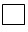  - нет 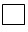  - да впервые ____под названием ____________________                                                                                                                             (дата)
В других странах: 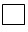  - нет 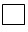  - да впервые ___________________________________________                                                                                               (страна, дата)
под названием _________________________________________________________________
Селекционное достижение выведено в стране(ах) ____________________________________
Предлагался ли сорт (порода) к продаже или продавался:
В стране подачи заявки:  - нет  - да впервые ____под названием ____________________                                                                                                                             (дата)
В других странах:  - нет  - да впервые ___________________________________________                                                                                               (страна, дата)
под названием _________________________________________________________________
Селекционное достижение выведено в стране(ах) ____________________________________
Предлагался ли сорт (порода) к продаже или продавался:
В стране подачи заявки:  - нет  - да впервые ____под названием ____________________                                                                                                                             (дата)
В других странах:  - нет  - да впервые ___________________________________________                                                                                               (страна, дата)
под названием _________________________________________________________________
Селекционное достижение выведено в стране(ах) ____________________________________
Предлагался ли сорт (порода) к продаже или продавался:
В стране подачи заявки:  - нет  - да впервые ____под названием ____________________                                                                                                                             (дата)
В других странах:  - нет  - да впервые ___________________________________________                                                                                               (страна, дата)
под названием _________________________________________________________________
Адрес для переписки (полный почтовый адрес и имя адресата) 
Телефон: Мобильный телефон Факс:
(74) Патентный поверенный (регистрационный номер) или представитель заявителя (ей) (фамилия, имя, отчество (при его наличии) или наименование)
Адрес для переписки (полный почтовый адрес и имя адресата) 
Телефон: Мобильный телефон Факс:
(74) Патентный поверенный (регистрационный номер) или представитель заявителя (ей) (фамилия, имя, отчество (при его наличии) или наименование)
Адрес для переписки (полный почтовый адрес и имя адресата) 
Телефон: Мобильный телефон Факс:
(74) Патентный поверенный (регистрационный номер) или представитель заявителя (ей) (фамилия, имя, отчество (при его наличии) или наименование)
Адрес для переписки (полный почтовый адрес и имя адресата) 
Телефон: Мобильный телефон Факс:
(74) Патентный поверенный (регистрационный номер) или представитель заявителя (ей) (фамилия, имя, отчество (при его наличии) или наименование)
Перечень прилагаемых документов
Количество листов в 1 экземпляре
Количество листов
Основание для возникновения права на подачу заявки и получение патента (без представления документа):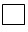  заявитель является работодателем и соблюдены условия пункта 1 статьи 5 Закона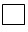  переуступка права работодателем или его правопреемником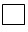  переуступка права автором или его правопреемником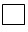  право наследования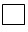  приложение к заявлению
Основание для возникновения права на подачу заявки и получение патента (без представления документа): заявитель является работодателем и соблюдены условия пункта 1 статьи 5 Закона переуступка права работодателем или его правопреемником переуступка права автором или его правопреемником право наследования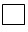  анкета селекционного достижения
Основание для возникновения права на подачу заявки и получение патента (без представления документа): заявитель является работодателем и соблюдены условия пункта 1 статьи 5 Закона переуступка права работодателем или его правопреемником переуступка права автором или его правопреемником право наследования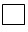  фотографии
Основание для возникновения права на подачу заявки и получение патента (без представления документа): заявитель является работодателем и соблюдены условия пункта 1 статьи 5 Закона переуступка права работодателем или его правопреемником переуступка права автором или его правопреемником право наследования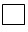  негативы или цветные слайды
Основание для возникновения права на подачу заявки и получение патента (без представления документа): заявитель является работодателем и соблюдены условия пункта 1 статьи 5 Закона переуступка права работодателем или его правопреемником переуступка права автором или его правопреемником право наследования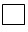  информация о ранее произведенной продаже
Основание для возникновения права на подачу заявки и получение патента (без представления документа): заявитель является работодателем и соблюдены условия пункта 1 статьи 5 Закона переуступка права работодателем или его правопреемником переуступка права автором или его правопреемником право наследования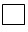  документ об оплате подачи заявки
Основание для возникновения права на подачу заявки и получение патента (без представления документа): заявитель является работодателем и соблюдены условия пункта 1 статьи 5 Закона переуступка права работодателем или его правопреемником переуступка права автором или его правопреемником право наследования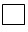  документ, подтверждающий наличие оснований для уменьшения размера оплаты
Основание для возникновения права на подачу заявки и получение патента (без представления документа): заявитель является работодателем и соблюдены условия пункта 1 статьи 5 Закона переуступка права работодателем или его правопреемником переуступка права автором или его правопреемником право наследования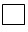  копия первой заявки (при испрашивании конвенционного приоритета)
Основание для возникновения права на подачу заявки и получение патента (без представления документа): заявитель является работодателем и соблюдены условия пункта 1 статьи 5 Закона переуступка права работодателем или его правопреемником переуступка права автором или его правопреемником право наследования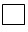  перевод заявки на государственный или русский язык
Основание для возникновения права на подачу заявки и получение патента (без представления документа): заявитель является работодателем и соблюдены условия пункта 1 статьи 5 Закона переуступка права работодателем или его правопреемником переуступка права автором или его правопреемником право наследования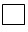  доверенность, удостоверяющая полномочия патентного поверенного или представителя
Основание для возникновения права на подачу заявки и получение патента (без представления документа): заявитель является работодателем и соблюдены условия пункта 1 статьи 5 Закона переуступка права работодателем или его правопреемником переуступка права автором или его правопреемником право наследования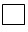  другой документ (указать)
Основание для возникновения права на подачу заявки и получение патента (без представления документа): заявитель является работодателем и соблюдены условия пункта 1 статьи 5 Закона переуступка права работодателем или его правопреемником переуступка права автором или его правопреемником право наследования
(72) Автор (ы)
(указываются фамилия, имя, отчество, (при его наличии)
(97) Полный почтовый адрес местожительства, включая наименование страны и ее код по стандарту 3 ВОИС, если он установлен
(97) Полный почтовый адрес местожительства, включая наименование страны и ее код по стандарту 3 ВОИС, если он установлен
Подпись (и) автора (ов) – заявителя (ей) и/или автора (ов), переуступившего (их) право на получение патента, дата
Я (мы) _______________________________________________________________________________
прошу (просим) не упоминать меня (нас) как автора (ов) при публикации материалов заявки
Подпись (и) автора (ов)
Я (мы) _______________________________________________________________________________
прошу (просим) не упоминать меня (нас) как автора (ов) при публикации материалов заявки
Подпись (и) автора (ов)
Я (мы) _______________________________________________________________________________
прошу (просим) не упоминать меня (нас) как автора (ов) при публикации материалов заявки
Подпись (и) автора (ов)
Я (мы) _______________________________________________________________________________
прошу (просим) не упоминать меня (нас) как автора (ов) при публикации материалов заявки
Подпись (и) автора (ов)
Я (мы) заявляю (ем), что по имеющимся у меня (нас) сведениям информация, необходимая для рассмотрения заявки и внесенная в настоящее заявление и в приложения, является окончательной и правильной.
Я (мы) подтверждаю (ем), что образцы получены должным образом и представляют репрезентативную выборку селекционного достижения.
Согласен (согласны) на использование сведений, составляющих охраняемую законом тайну, содержащуюся в информационных системах
Я (мы) заявляю (ем), что по имеющимся у меня (нас) сведениям информация, необходимая для рассмотрения заявки и внесенная в настоящее заявление и в приложения, является окончательной и правильной.
Я (мы) подтверждаю (ем), что образцы получены должным образом и представляют репрезентативную выборку селекционного достижения.
Согласен (согласны) на использование сведений, составляющих охраняемую законом тайну, содержащуюся в информационных системах
Я (мы) заявляю (ем), что по имеющимся у меня (нас) сведениям информация, необходимая для рассмотрения заявки и внесенная в настоящее заявление и в приложения, является окончательной и правильной.
Я (мы) подтверждаю (ем), что образцы получены должным образом и представляют репрезентативную выборку селекционного достижения.
Согласен (согласны) на использование сведений, составляющих охраняемую законом тайну, содержащуюся в информационных системах
Я (мы) заявляю (ем), что по имеющимся у меня (нас) сведениям информация, необходимая для рассмотрения заявки и внесенная в настоящее заявление и в приложения, является окончательной и правильной.
Я (мы) подтверждаю (ем), что образцы получены должным образом и представляют репрезентативную выборку селекционного достижения.
Согласен (согласны) на использование сведений, составляющих охраняемую законом тайну, содержащуюся в информационных системах
Подпись
Подпись (и) заявителя (ей) или патентного поверенного, дата подписания (при подписании от имени юридического лица подпись руководителя скрепляется печатью (при его наличии).
Подпись
Подпись (и) заявителя (ей) или патентного поверенного, дата подписания (при подписании от имени юридического лица подпись руководителя скрепляется печатью (при его наличии).
Подпись
Подпись (и) заявителя (ей) или патентного поверенного, дата подписания (при подписании от имени юридического лица подпись руководителя скрепляется печатью (при его наличии).
Подпись
Подпись (и) заявителя (ей) или патентного поверенного, дата подписания (при подписании от имени юридического лица подпись руководителя скрепляется печатью (при его наличии).Приложение 2
к Правилам проведения
экспертизы заявок на
селекционные достижения
Дата поступления
(21) № регистрации
(21) № регистрации
(21) № регистрации
(22) Дата подачи
Приоритет
ЗАЯВЛЕНИЕ о выдаче патентаРеспублики Казахстан на селекционное достижение (растениеводство)

Предоставляя указанные ниже документы, прошу (просим) выдать патент Республики Казахстан на селекционное достижение на имя заявителя (заявителей)
(71) Заявитель (и): 
(Указывается полное имя или наименование и местожительство или местонахождение.
Данные о местожительстве авторов-заявителей приводятся в графе с кодом 97)
Предоставляя указанные ниже документы, прошу (просим) выдать патент Республики Казахстан на селекционное достижение на имя заявителя (заявителей)
(71) Заявитель (и): 
(Указывается полное имя или наименование и местожительство или местонахождение.
Данные о местожительстве авторов-заявителей приводятся в графе с кодом 97)
Предоставляя указанные ниже документы, прошу (просим) выдать патент Республики Казахстан на селекционное достижение на имя заявителя (заявителей)
(71) Заявитель (и): 
(Указывается полное имя или наименование и местожительство или местонахождение.
Данные о местожительстве авторов-заявителей приводятся в графе с кодом 97)
Предоставляя указанные ниже документы, прошу (просим) выдать патент Республики Казахстан на селекционное достижение на имя заявителя (заявителей)
(71) Заявитель (и): 
(Указывается полное имя или наименование и местожительство или местонахождение.
Данные о местожительстве авторов-заявителей приводятся в графе с кодом 97)
Предоставляя указанные ниже документы, прошу (просим) выдать патент Республики Казахстан на селекционное достижение на имя заявителя (заявителей)
(71) Заявитель (и): 
(Указывается полное имя или наименование и местожительство или местонахождение.
Данные о местожительстве авторов-заявителей приводятся в графе с кодом 97)
Код страны по стандарту 3 Всемирной организации интеллектуальной собственности (далее – ВОИС)(если он установлен)
Заполняется только при испрашивании приоритета по дате более ранней, чем дата поступления заявки в Республиканское государственное предприятие "Национальный институт интеллектуальной собственности" 
Прошу (просим) установить приоритет селекционного достижения по дате: 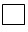  подачи первой заявки в стране-участнице Международной конвенции (пункт 2 статьи 7 Закона "Об охране селекционных достижений" (далее – Закон)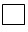  поступления заявки на допуск к использованию в госкомиссию (пункта 2 статьи 4 Закона)
Заполняется только при испрашивании приоритета по дате более ранней, чем дата поступления заявки в Республиканское государственное предприятие "Национальный институт интеллектуальной собственности" 
Прошу (просим) установить приоритет селекционного достижения по дате:  подачи первой заявки в стране-участнице Международной конвенции (пункт 2 статьи 7 Закона "Об охране селекционных достижений" (далее – Закон) поступления заявки на допуск к использованию в госкомиссию (пункта 2 статьи 4 Закона)
Заполняется только при испрашивании приоритета по дате более ранней, чем дата поступления заявки в Республиканское государственное предприятие "Национальный институт интеллектуальной собственности" 
Прошу (просим) установить приоритет селекционного достижения по дате:  подачи первой заявки в стране-участнице Международной конвенции (пункт 2 статьи 7 Закона "Об охране селекционных достижений" (далее – Закон) поступления заявки на допуск к использованию в госкомиссию (пункта 2 статьи 4 Закона)
Заполняется только при испрашивании приоритета по дате более ранней, чем дата поступления заявки в Республиканское государственное предприятие "Национальный институт интеллектуальной собственности" 
Прошу (просим) установить приоритет селекционного достижения по дате:  подачи первой заявки в стране-участнице Международной конвенции (пункт 2 статьи 7 Закона "Об охране селекционных достижений" (далее – Закон) поступления заявки на допуск к использованию в госкомиссию (пункта 2 статьи 4 Закона)
Заполняется только при испрашивании приоритета по дате более ранней, чем дата поступления заявки в Республиканское государственное предприятие "Национальный институт интеллектуальной собственности" 
Прошу (просим) установить приоритет селекционного достижения по дате:  подачи первой заявки в стране-участнице Международной конвенции (пункт 2 статьи 7 Закона "Об охране селекционных достижений" (далее – Закон) поступления заявки на допуск к использованию в госкомиссию (пункта 2 статьи 4 Закона)
Заполняется только при испрашивании приоритета по дате более ранней, чем дата поступления заявки в Республиканское государственное предприятие "Национальный институт интеллектуальной собственности" 
Прошу (просим) установить приоритет селекционного достижения по дате:  подачи первой заявки в стране-участнице Международной конвенции (пункт 2 статьи 7 Закона "Об охране селекционных достижений" (далее – Закон) поступления заявки на допуск к использованию в госкомиссию (пункта 2 статьи 4 Закона)
№ первой заявки или заявки на допуск к использованию
Дата испрашиваемого приоритета
Дата испрашиваемого приоритета
Код страны подачи (ST.3 ВОИС)
Стадия рассмотрения заявки
Под каким названием зарегистрировано селекционное достижение
Я (мы) заявляю (ем), что материал, переданный с первой заявкой, представляет данный сорт (породу) и соответствует настоящей заявке.
Род, вид ____________________________________________________________________                             (название на государственном или русском языке)____________________________________________________________________________                                                   (латинское название)
Я (мы) заявляю (ем), что материал, переданный с первой заявкой, представляет данный сорт (породу) и соответствует настоящей заявке.
Род, вид ____________________________________________________________________                             (название на государственном или русском языке)____________________________________________________________________________                                                   (латинское название)
Я (мы) заявляю (ем), что материал, переданный с первой заявкой, представляет данный сорт (породу) и соответствует настоящей заявке.
Род, вид ____________________________________________________________________                             (название на государственном или русском языке)____________________________________________________________________________                                                   (латинское название)
Я (мы) заявляю (ем), что материал, переданный с первой заявкой, представляет данный сорт (породу) и соответствует настоящей заявке.
Род, вид ____________________________________________________________________                             (название на государственном или русском языке)____________________________________________________________________________                                                   (латинское название)
Я (мы) заявляю (ем), что материал, переданный с первой заявкой, представляет данный сорт (породу) и соответствует настоящей заявке.
Род, вид ____________________________________________________________________                             (название на государственном или русском языке)____________________________________________________________________________                                                   (латинское название)
Я (мы) заявляю (ем), что материал, переданный с первой заявкой, представляет данный сорт (породу) и соответствует настоящей заявке.
Род, вид ____________________________________________________________________                             (название на государственном или русском языке)____________________________________________________________________________                                                   (латинское название)
Предлагаемое наименование 
Предлагаемое наименование 
Предлагаемое наименование 
Предлагаемое наименование 
Предлагаемое наименование 
Селекционный номер
Селекционное достижение выведено в стране(ах) ____________________________________
Предлагался ли сорт (порода) к продаже или продавался:
В стране подачи заявки: 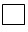  - нет 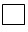  - да впервые ____ под названием _____________________                                                                                                                              (дата)
В других странах: 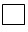  - нет 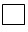  - да впервые ____________________________________________                                                                                                 (страна, дата)под названием __________________________________________________________________
Селекционное достижение выведено в стране(ах) ____________________________________
Предлагался ли сорт (порода) к продаже или продавался:
В стране подачи заявки:  - нет  - да впервые ____ под названием _____________________                                                                                                                              (дата)
В других странах:  - нет  - да впервые ____________________________________________                                                                                                 (страна, дата)под названием __________________________________________________________________
Селекционное достижение выведено в стране(ах) ____________________________________
Предлагался ли сорт (порода) к продаже или продавался:
В стране подачи заявки:  - нет  - да впервые ____ под названием _____________________                                                                                                                              (дата)
В других странах:  - нет  - да впервые ____________________________________________                                                                                                 (страна, дата)под названием __________________________________________________________________
Селекционное достижение выведено в стране(ах) ____________________________________
Предлагался ли сорт (порода) к продаже или продавался:
В стране подачи заявки:  - нет  - да впервые ____ под названием _____________________                                                                                                                              (дата)
В других странах:  - нет  - да впервые ____________________________________________                                                                                                 (страна, дата)под названием __________________________________________________________________
Селекционное достижение выведено в стране(ах) ____________________________________
Предлагался ли сорт (порода) к продаже или продавался:
В стране подачи заявки:  - нет  - да впервые ____ под названием _____________________                                                                                                                              (дата)
В других странах:  - нет  - да впервые ____________________________________________                                                                                                 (страна, дата)под названием __________________________________________________________________
Селекционное достижение выведено в стране(ах) ____________________________________
Предлагался ли сорт (порода) к продаже или продавался:
В стране подачи заявки:  - нет  - да впервые ____ под названием _____________________                                                                                                                              (дата)
В других странах:  - нет  - да впервые ____________________________________________                                                                                                 (страна, дата)под названием __________________________________________________________________
Адрес для переписки (полный почтовый адрес и имя адресата) 
Телефон: Мобильный телефон: Факс:
(74) Патентный поверенный (регистрационный номер) или представитель заявителя (ей) (фамилия, имя, отчество (при его) или наименование)
Адрес для переписки (полный почтовый адрес и имя адресата) 
Телефон: Мобильный телефон: Факс:
(74) Патентный поверенный (регистрационный номер) или представитель заявителя (ей) (фамилия, имя, отчество (при его) или наименование)
Адрес для переписки (полный почтовый адрес и имя адресата) 
Телефон: Мобильный телефон: Факс:
(74) Патентный поверенный (регистрационный номер) или представитель заявителя (ей) (фамилия, имя, отчество (при его) или наименование)
Адрес для переписки (полный почтовый адрес и имя адресата) 
Телефон: Мобильный телефон: Факс:
(74) Патентный поверенный (регистрационный номер) или представитель заявителя (ей) (фамилия, имя, отчество (при его) или наименование)
Адрес для переписки (полный почтовый адрес и имя адресата) 
Телефон: Мобильный телефон: Факс:
(74) Патентный поверенный (регистрационный номер) или представитель заявителя (ей) (фамилия, имя, отчество (при его) или наименование)
Адрес для переписки (полный почтовый адрес и имя адресата) 
Телефон: Мобильный телефон: Факс:
(74) Патентный поверенный (регистрационный номер) или представитель заявителя (ей) (фамилия, имя, отчество (при его) или наименование)
Перечень прилагаемых документов
Перечень прилагаемых документов
Перечень прилагаемых документов
Количество листов в 1 экземпляре
Количество экземпляров
Основание для возникновения права на подачу заявки и получение патента (без представления документа):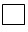 заявитель является работодателем и соблюдены условия пункта 1 статьи 5 Закона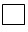 переуступка права работодателем или его правопреемником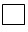 переуступка права автором или его правопреемником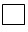 право наследования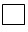 приложение к заявлениюприложение к заявлениюприложение к заявлению
Основание для возникновения права на подачу заявки и получение патента (без представления документа):заявитель является работодателем и соблюдены условия пункта 1 статьи 5 Законапереуступка права работодателем или его правопреемникомпереуступка права автором или его правопреемникомправо наследования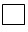 анкета селекционного достиженияанкета селекционного достиженияанкета селекционного достижения
Основание для возникновения права на подачу заявки и получение патента (без представления документа):заявитель является работодателем и соблюдены условия пункта 1 статьи 5 Законапереуступка права работодателем или его правопреемникомпереуступка права автором или его правопреемникомправо наследования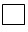 фотографиифотографиифотографии
Основание для возникновения права на подачу заявки и получение патента (без представления документа):заявитель является работодателем и соблюдены условия пункта 1 статьи 5 Законапереуступка права работодателем или его правопреемникомпереуступка права автором или его правопреемникомправо наследования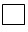 негативы или цветные слайдынегативы или цветные слайдынегативы или цветные слайды
Основание для возникновения права на подачу заявки и получение патента (без представления документа):заявитель является работодателем и соблюдены условия пункта 1 статьи 5 Законапереуступка права работодателем или его правопреемникомпереуступка права автором или его правопреемникомправо наследования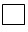 информация о ранее произведенной продажеинформация о ранее произведенной продажеинформация о ранее произведенной продаже
Основание для возникновения права на подачу заявки и получение патента (без представления документа):заявитель является работодателем и соблюдены условия пункта 1 статьи 5 Законапереуступка права работодателем или его правопреемникомпереуступка права автором или его правопреемникомправо наследования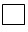 документ об оплате подачи заявкидокумент об оплате подачи заявкидокумент об оплате подачи заявки
Основание для возникновения права на подачу заявки и получение патента (без представления документа):заявитель является работодателем и соблюдены условия пункта 1 статьи 5 Законапереуступка права работодателем или его правопреемникомпереуступка права автором или его правопреемникомправо наследования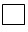 документ, подтверждающий наличие оснований для уменьшения размера оплатыдокумент, подтверждающий наличие оснований для уменьшения размера оплатыдокумент, подтверждающий наличие оснований для уменьшения размера оплаты
Основание для возникновения права на подачу заявки и получение патента (без представления документа):заявитель является работодателем и соблюдены условия пункта 1 статьи 5 Законапереуступка права работодателем или его правопреемникомпереуступка права автором или его правопреемникомправо наследования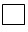 копия первой заявки (при испрашивании конвенционного приоритета)копия первой заявки (при испрашивании конвенционного приоритета)копия первой заявки (при испрашивании конвенционного приоритета)
Основание для возникновения права на подачу заявки и получение патента (без представления документа):заявитель является работодателем и соблюдены условия пункта 1 статьи 5 Законапереуступка права работодателем или его правопреемникомпереуступка права автором или его правопреемникомправо наследования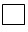 перевод заявки на государственный или русский языкперевод заявки на государственный или русский языкперевод заявки на государственный или русский язык
Основание для возникновения права на подачу заявки и получение патента (без представления документа):заявитель является работодателем и соблюдены условия пункта 1 статьи 5 Законапереуступка права работодателем или его правопреемникомпереуступка права автором или его правопреемникомправо наследования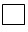 доверенность, удостоверяющая полномочия патентного поверенного или представителядоверенность, удостоверяющая полномочия патентного поверенного или представителядоверенность, удостоверяющая полномочия патентного поверенного или представителя
Основание для возникновения права на подачу заявки и получение патента (без представления документа):заявитель является работодателем и соблюдены условия пункта 1 статьи 5 Законапереуступка права работодателем или его правопреемникомпереуступка права автором или его правопреемникомправо наследования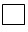  другой документ (указать) другой документ (указать) другой документ (указать)
Основание для возникновения права на подачу заявки и получение патента (без представления документа):заявитель является работодателем и соблюдены условия пункта 1 статьи 5 Законапереуступка права работодателем или его правопреемникомпереуступка права автором или его правопреемникомправо наследования
(72) Автор (ы)
(указываются фамилия, имя, отчество (при его наличии)
(72) Автор (ы)
(указываются фамилия, имя, отчество (при его наличии)
(97) Полный почтовый адрес местожительства, включая наименование страны и ее код по стандарту 3 ВОИС, если он установлен
(97) Полный почтовый адрес местожительства, включая наименование страны и ее код по стандарту 3 ВОИС, если он установлен
(97) Полный почтовый адрес местожительства, включая наименование страны и ее код по стандарту 3 ВОИС, если он установлен
Я (мы) _________________________________________________________________________прошу (просим) не упоминать меня (нас) как автора (ов) при публикации материалов заявки
Подпись (и) автора (ов)
Я (мы) _________________________________________________________________________прошу (просим) не упоминать меня (нас) как автора (ов) при публикации материалов заявки
Подпись (и) автора (ов)
Я (мы) _________________________________________________________________________прошу (просим) не упоминать меня (нас) как автора (ов) при публикации материалов заявки
Подпись (и) автора (ов)
Я (мы) _________________________________________________________________________прошу (просим) не упоминать меня (нас) как автора (ов) при публикации материалов заявки
Подпись (и) автора (ов)
Я (мы) _________________________________________________________________________прошу (просим) не упоминать меня (нас) как автора (ов) при публикации материалов заявки
Подпись (и) автора (ов)
Я (мы) _________________________________________________________________________прошу (просим) не упоминать меня (нас) как автора (ов) при публикации материалов заявки
Подпись (и) автора (ов)
Я (мы) заявляю (ем), что по имеющимся у меня (нас) сведениям информация, необходимая для рассмотрения заявки и внесенная в настоящее заявление и в приложения, является окончательной и правильной.
Я (мы) подтверждаю (ем), что образцы получены должным образом и представляют репрезентативную выборку селекционного достижения.
Согласен на использование сведений, составляющих охраняемую законом тайну, содержащуюся в информационных системах
Я (мы) заявляю (ем), что по имеющимся у меня (нас) сведениям информация, необходимая для рассмотрения заявки и внесенная в настоящее заявление и в приложения, является окончательной и правильной.
Я (мы) подтверждаю (ем), что образцы получены должным образом и представляют репрезентативную выборку селекционного достижения.
Согласен на использование сведений, составляющих охраняемую законом тайну, содержащуюся в информационных системах
Я (мы) заявляю (ем), что по имеющимся у меня (нас) сведениям информация, необходимая для рассмотрения заявки и внесенная в настоящее заявление и в приложения, является окончательной и правильной.
Я (мы) подтверждаю (ем), что образцы получены должным образом и представляют репрезентативную выборку селекционного достижения.
Согласен на использование сведений, составляющих охраняемую законом тайну, содержащуюся в информационных системах
Я (мы) заявляю (ем), что по имеющимся у меня (нас) сведениям информация, необходимая для рассмотрения заявки и внесенная в настоящее заявление и в приложения, является окончательной и правильной.
Я (мы) подтверждаю (ем), что образцы получены должным образом и представляют репрезентативную выборку селекционного достижения.
Согласен на использование сведений, составляющих охраняемую законом тайну, содержащуюся в информационных системах
Я (мы) заявляю (ем), что по имеющимся у меня (нас) сведениям информация, необходимая для рассмотрения заявки и внесенная в настоящее заявление и в приложения, является окончательной и правильной.
Я (мы) подтверждаю (ем), что образцы получены должным образом и представляют репрезентативную выборку селекционного достижения.
Согласен на использование сведений, составляющих охраняемую законом тайну, содержащуюся в информационных системах
Я (мы) заявляю (ем), что по имеющимся у меня (нас) сведениям информация, необходимая для рассмотрения заявки и внесенная в настоящее заявление и в приложения, является окончательной и правильной.
Я (мы) подтверждаю (ем), что образцы получены должным образом и представляют репрезентативную выборку селекционного достижения.
Согласен на использование сведений, составляющих охраняемую законом тайну, содержащуюся в информационных системах
Подпись
Подпись (и) заявителя (ей) или патентного поверенного, дата подписания (при подписании от имени юридического лица подпись руководителя скрепляется печатью (при наличии)
Подпись
Подпись (и) заявителя (ей) или патентного поверенного, дата подписания (при подписании от имени юридического лица подпись руководителя скрепляется печатью (при наличии)
Подпись
Подпись (и) заявителя (ей) или патентного поверенного, дата подписания (при подписании от имени юридического лица подпись руководителя скрепляется печатью (при наличии)
Подпись
Подпись (и) заявителя (ей) или патентного поверенного, дата подписания (при подписании от имени юридического лица подпись руководителя скрепляется печатью (при наличии)
Подпись
Подпись (и) заявителя (ей) или патентного поверенного, дата подписания (при подписании от имени юридического лица подпись руководителя скрепляется печатью (при наличии)
Подпись
Подпись (и) заявителя (ей) или патентного поверенного, дата подписания (при подписании от имени юридического лица подпись руководителя скрепляется печатью (при наличии)Приложение 2
к приказу Министра юстиции
Республики Казахстан
от 29 августа 2018 года № 1349Приложение 1
к Правилам проведения
экспертизы заявок 
на объекты промышленной
собственностиФорма ИЗ-1П
Дата поступления
(85) Дата перевода международной заявки на национальную фазу
(85) Дата перевода международной заявки на национальную фазу
(21) Регистрационный №
(21) Регистрационный №
(22) Дата подачи
Дата поступления
(85) Дата перевода международной заявки на национальную фазу
(85) Дата перевода международной заявки на национальную фазу
(21) Регистрационный №
(21) Регистрационный №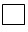  (86) регистрационный номер международной заявки и дата международной подачи, установленные получающим ведомством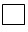  (87) номер и дата международной публикации международной заявки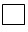  (96) номер евразийской заявки и дата подачи заявки, установленные получающим ведомством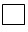  (97) номер и дата публикации евразийской заявки (86) регистрационный номер международной заявки и дата международной подачи, установленные получающим ведомством (87) номер и дата международной публикации международной заявки (96) номер евразийской заявки и дата подачи заявки, установленные получающим ведомством (97) номер и дата публикации евразийской заявки (86) регистрационный номер международной заявки и дата международной подачи, установленные получающим ведомством (87) номер и дата международной публикации международной заявки (96) номер евразийской заявки и дата подачи заявки, установленные получающим ведомством (97) номер и дата публикации евразийской заявки (86) регистрационный номер международной заявки и дата международной подачи, установленные получающим ведомством (87) номер и дата международной публикации международной заявки (96) номер евразийской заявки и дата подачи заявки, установленные получающим ведомством (97) номер и дата публикации евразийской заявки (86) регистрационный номер международной заявки и дата международной подачи, установленные получающим ведомством (87) номер и дата международной публикации международной заявки (96) номер евразийской заявки и дата подачи заявки, установленные получающим ведомством (97) номер и дата публикации евразийской заявки (86) регистрационный номер международной заявки и дата международной подачи, установленные получающим ведомством (87) номер и дата международной публикации международной заявки (96) номер евразийской заявки и дата подачи заявки, установленные получающим ведомством (97) номер и дата публикации евразийской заявки
ЗАЯВЛЕНИЕ о выдаче патентаРеспублики Казахстан на изобретение

Предоставляя указанные ниже документы, прошу (просим) выдать патент Республики Казахстан на изобретение на имя заявителя (ей) (71) Заявитель (и):
(указывается полное имя или наименование и местожительство или местонахождение. Данные о местожительстве авторов-заявителей приводятся в графе, рядом с графой с кодом (72)
Предоставляя указанные ниже документы, прошу (просим) выдать патент Республики Казахстан на изобретение на имя заявителя (ей) (71) Заявитель (и):
(указывается полное имя или наименование и местожительство или местонахождение. Данные о местожительстве авторов-заявителей приводятся в графе, рядом с графой с кодом (72)
Предоставляя указанные ниже документы, прошу (просим) выдать патент Республики Казахстан на изобретение на имя заявителя (ей) (71) Заявитель (и):
(указывается полное имя или наименование и местожительство или местонахождение. Данные о местожительстве авторов-заявителей приводятся в графе, рядом с графой с кодом (72)
Предоставляя указанные ниже документы, прошу (просим) выдать патент Республики Казахстан на изобретение на имя заявителя (ей) (71) Заявитель (и):
(указывается полное имя или наименование и местожительство или местонахождение. Данные о местожительстве авторов-заявителей приводятся в графе, рядом с графой с кодом (72)
Код страны по стандарту ВОИС ST.3 (если он установлен)
Код страны по стандарту ВОИС ST.3 (если он установлен)
Код страны по стандарту ВОИС ST.3 (если он установлен)
Предоставляя указанные ниже документы, прошу (просим) выдать патент Республики Казахстан на изобретение на имя заявителя (ей) (71) Заявитель (и):
(указывается полное имя или наименование и местожительство или местонахождение. Данные о местожительстве авторов-заявителей приводятся в графе, рядом с графой с кодом (72)
Предоставляя указанные ниже документы, прошу (просим) выдать патент Республики Казахстан на изобретение на имя заявителя (ей) (71) Заявитель (и):
(указывается полное имя или наименование и местожительство или местонахождение. Данные о местожительстве авторов-заявителей приводятся в графе, рядом с графой с кодом (72)
Предоставляя указанные ниже документы, прошу (просим) выдать патент Республики Казахстан на изобретение на имя заявителя (ей) (71) Заявитель (и):
(указывается полное имя или наименование и местожительство или местонахождение. Данные о местожительстве авторов-заявителей приводятся в графе, рядом с графой с кодом (72)
Предоставляя указанные ниже документы, прошу (просим) выдать патент Республики Казахстан на изобретение на имя заявителя (ей) (71) Заявитель (и):
(указывается полное имя или наименование и местожительство или местонахождение. Данные о местожительстве авторов-заявителей приводятся в графе, рядом с графой с кодом (72)
Заполняется только при испрашивании приоритета по дате, более ранней, чем дата подачи заявки в Республиканское государственное предприятие "Национальный институт интеллектуальной собственности" (далее – РГП "НИИС")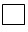  Прошу (просим) установить приоритет изобретения по дате: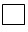  подачи первой (ых) заявки (ок) в государстве-участнике Парижской конвенции (пункт 2 статьи 20 Патентного Закона Республики Казахстан (далее – Закон)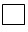  подачи более ранней заявки в РГП "НИИС" в соответствии с пунктом 4 статьи 20 Закона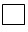  подачи первоначальной заявки в РГП "НИИС" в соответствии с пунктом 5 статьи 20 Закона
приоритета первоначальной заявки (пункт 5 статьи 20 Закона)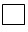  (номер заявки _________________, дата подачи _____________)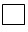 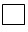  поступления дополнительных материалов к более ранней заявке (пункт 3 статьи 20 Закона)
Заполняется только при испрашивании приоритета по дате, более ранней, чем дата подачи заявки в Республиканское государственное предприятие "Национальный институт интеллектуальной собственности" (далее – РГП "НИИС") Прошу (просим) установить приоритет изобретения по дате: подачи первой (ых) заявки (ок) в государстве-участнике Парижской конвенции (пункт 2 статьи 20 Патентного Закона Республики Казахстан (далее – Закон) подачи более ранней заявки в РГП "НИИС" в соответствии с пунктом 4 статьи 20 Закона подачи первоначальной заявки в РГП "НИИС" в соответствии с пунктом 5 статьи 20 Закона
приоритета первоначальной заявки (пункт 5 статьи 20 Закона) (номер заявки _________________, дата подачи _____________) поступления дополнительных материалов к более ранней заявке (пункт 3 статьи 20 Закона)
Заполняется только при испрашивании приоритета по дате, более ранней, чем дата подачи заявки в Республиканское государственное предприятие "Национальный институт интеллектуальной собственности" (далее – РГП "НИИС") Прошу (просим) установить приоритет изобретения по дате: подачи первой (ых) заявки (ок) в государстве-участнике Парижской конвенции (пункт 2 статьи 20 Патентного Закона Республики Казахстан (далее – Закон) подачи более ранней заявки в РГП "НИИС" в соответствии с пунктом 4 статьи 20 Закона подачи первоначальной заявки в РГП "НИИС" в соответствии с пунктом 5 статьи 20 Закона
приоритета первоначальной заявки (пункт 5 статьи 20 Закона) (номер заявки _________________, дата подачи _____________) поступления дополнительных материалов к более ранней заявке (пункт 3 статьи 20 Закона)
Заполняется только при испрашивании приоритета по дате, более ранней, чем дата подачи заявки в Республиканское государственное предприятие "Национальный институт интеллектуальной собственности" (далее – РГП "НИИС") Прошу (просим) установить приоритет изобретения по дате: подачи первой (ых) заявки (ок) в государстве-участнике Парижской конвенции (пункт 2 статьи 20 Патентного Закона Республики Казахстан (далее – Закон) подачи более ранней заявки в РГП "НИИС" в соответствии с пунктом 4 статьи 20 Закона подачи первоначальной заявки в РГП "НИИС" в соответствии с пунктом 5 статьи 20 Закона
приоритета первоначальной заявки (пункт 5 статьи 20 Закона) (номер заявки _________________, дата подачи _____________) поступления дополнительных материалов к более ранней заявке (пункт 3 статьи 20 Закона)
Заполняется только при испрашивании приоритета по дате, более ранней, чем дата подачи заявки в Республиканское государственное предприятие "Национальный институт интеллектуальной собственности" (далее – РГП "НИИС") Прошу (просим) установить приоритет изобретения по дате: подачи первой (ых) заявки (ок) в государстве-участнике Парижской конвенции (пункт 2 статьи 20 Патентного Закона Республики Казахстан (далее – Закон) подачи более ранней заявки в РГП "НИИС" в соответствии с пунктом 4 статьи 20 Закона подачи первоначальной заявки в РГП "НИИС" в соответствии с пунктом 5 статьи 20 Закона
приоритета первоначальной заявки (пункт 5 статьи 20 Закона) (номер заявки _________________, дата подачи _____________) поступления дополнительных материалов к более ранней заявке (пункт 3 статьи 20 Закона)
Заполняется только при испрашивании приоритета по дате, более ранней, чем дата подачи заявки в Республиканское государственное предприятие "Национальный институт интеллектуальной собственности" (далее – РГП "НИИС") Прошу (просим) установить приоритет изобретения по дате: подачи первой (ых) заявки (ок) в государстве-участнике Парижской конвенции (пункт 2 статьи 20 Патентного Закона Республики Казахстан (далее – Закон) подачи более ранней заявки в РГП "НИИС" в соответствии с пунктом 4 статьи 20 Закона подачи первоначальной заявки в РГП "НИИС" в соответствии с пунктом 5 статьи 20 Закона
приоритета первоначальной заявки (пункт 5 статьи 20 Закона) (номер заявки _________________, дата подачи _____________) поступления дополнительных материалов к более ранней заявке (пункт 3 статьи 20 Закона)
Заполняется только при испрашивании приоритета по дате, более ранней, чем дата подачи заявки в Республиканское государственное предприятие "Национальный институт интеллектуальной собственности" (далее – РГП "НИИС") Прошу (просим) установить приоритет изобретения по дате: подачи первой (ых) заявки (ок) в государстве-участнике Парижской конвенции (пункт 2 статьи 20 Патентного Закона Республики Казахстан (далее – Закон) подачи более ранней заявки в РГП "НИИС" в соответствии с пунктом 4 статьи 20 Закона подачи первоначальной заявки в РГП "НИИС" в соответствии с пунктом 5 статьи 20 Закона
приоритета первоначальной заявки (пункт 5 статьи 20 Закона) (номер заявки _________________, дата подачи _____________) поступления дополнительных материалов к более ранней заявке (пункт 3 статьи 20 Закона)
(31) № первой, более ранней, первоначальной заявки
(31) № первой, более ранней, первоначальной заявки
(32) Дата испрашиваемого приоритета
(32) Дата испрашиваемого приоритета
(33) Код страны подачи по ST.3 (при испрашивании конвенционного приоритета)
(33) Код страны подачи по ST.3 (при испрашивании конвенционного приоритета)
(33) Код страны подачи по ST.3 (при испрашивании конвенционного приоритета)
(54) Название изобретения
(54) Название изобретения
(54) Название изобретения
(54) Название изобретения
(54) Название изобретения
(54) Название изобретения
(54) Название изобретения
Адрес для переписки (полный почтовый адрес и имя адресата)
Телефон: Мобильный телефон Факс: Адрес электронной почты:
Адрес для переписки (полный почтовый адрес и имя адресата)
Телефон: Мобильный телефон Факс: Адрес электронной почты:
Адрес для переписки (полный почтовый адрес и имя адресата)
Телефон: Мобильный телефон Факс: Адрес электронной почты:
Адрес для переписки (полный почтовый адрес и имя адресата)
Телефон: Мобильный телефон Факс: Адрес электронной почты:
Адрес для переписки (полный почтовый адрес и имя адресата)
Телефон: Мобильный телефон Факс: Адрес электронной почты:
Адрес для переписки (полный почтовый адрес и имя адресата)
Телефон: Мобильный телефон Факс: Адрес электронной почты:
Адрес для переписки (полный почтовый адрес и имя адресата)
Телефон: Мобильный телефон Факс: Адрес электронной почты:
(74) Патентный поверенный (полное имя, регистрационный номер) или представитель заявителя (ей) (полное имя или наименование)
(74) Патентный поверенный (полное имя, регистрационный номер) или представитель заявителя (ей) (полное имя или наименование)
(74) Патентный поверенный (полное имя, регистрационный номер) или представитель заявителя (ей) (полное имя или наименование)
(74) Патентный поверенный (полное имя, регистрационный номер) или представитель заявителя (ей) (полное имя или наименование)
(74) Патентный поверенный (полное имя, регистрационный номер) или представитель заявителя (ей) (полное имя или наименование)
(74) Патентный поверенный (полное имя, регистрационный номер) или представитель заявителя (ей) (полное имя или наименование)
(74) Патентный поверенный (полное имя, регистрационный номер) или представитель заявителя (ей) (полное имя или наименование)
Перечень прилагаемых документов
Количество листов в 1 экземпляре
Количество экземпляров
(место для штампа РГП "НИИС")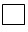  приложение к заявлению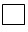  описание изобретения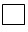  Формула изобретения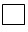  Чертеж (и) и иные материалы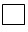  реферат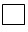  документ об оплате подачи заявки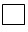  документ, подтверждающий наличие оснований для уменьшения размера оплаты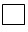  копия (и) первой (ых) заявки (ок) (при испрашивании конвенционного приоритета)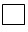  документы заявки на иностранном языке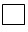  доверенность, удостоверяющая полномочия патентного поверенного или представителя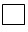  другой документ (указать)
№ фигуры чертежей, предлагаемой для публикации с формулой (рефератом)
№ фигуры чертежей, предлагаемой для публикации с формулой (рефератом)
(72) Автор (ы)
(указывается полное имя)
Полный почтовый адрес местожительства, включая наименование страны и ее код по стандарту ВОИС ST.3, если он установлен
Я (мы) ________________________________________________________________________                         (фамилия, имя, отчество (при его наличии )
прошу (просим) не упоминать меня (нас) как автора(ов) при публикации сведений о выдаче патента на изобретение
Подпись (и) автора (ов):
Я (мы) ________________________________________________________________________                         (фамилия, имя, отчество (при его наличии )
прошу (просим) не упоминать меня (нас) как автора(ов) при публикации сведений о выдаче патента на изобретение
Подпись (и) автора (ов):
Согласен на использование сведений, составляющих охраняемую законом тайну, содержащуюся в информационных системах
Подпись
Подпись (и) заявителя (ей), (при подписании от имени юридического лица подпись руководителя скрепляется печатью).
Согласен на использование сведений, составляющих охраняемую законом тайну, содержащуюся в информационных системах
Подпись
Подпись (и) заявителя (ей), (при подписании от имени юридического лица подпись руководителя скрепляется печатью).Приложение 2 
к Правилам проведения
экспертизы заявок 
на объекты промышленной
собственностиФорма ПМ-1
Дата поступления
(85) Дата перевода международной заявки на национальную фазу
(85) Дата перевода международной заявки на национальную фазу
(85) Дата перевода международной заявки на национальную фазу
(21) Регистрационный № (22) Дата подачи
(21) Регистрационный № (22) Дата подачи
(21) Регистрационный № (22) Дата подачи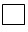  (86) регистрационный номер международной заявки и дата международной подачи, установленные получающим ведомством (86) регистрационный номер международной заявки и дата международной подачи, установленные получающим ведомством (86) регистрационный номер международной заявки и дата международной подачи, установленные получающим ведомством (86) регистрационный номер международной заявки и дата международной подачи, установленные получающим ведомством (86) регистрационный номер международной заявки и дата международной подачи, установленные получающим ведомством (86) регистрационный номер международной заявки и дата международной подачи, установленные получающим ведомством (86) регистрационный номер международной заявки и дата международной подачи, установленные получающим ведомством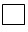  (87) номер и дата международной публикации международной заявки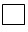  (96) номер евразийской заявки и дата подачи заявки, установленные получающим ведомством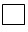  (97) номер и дата публикации евразийской заявки (87) номер и дата международной публикации международной заявки (96) номер евразийской заявки и дата подачи заявки, установленные получающим ведомством (97) номер и дата публикации евразийской заявки (87) номер и дата международной публикации международной заявки (96) номер евразийской заявки и дата подачи заявки, установленные получающим ведомством (97) номер и дата публикации евразийской заявки (87) номер и дата международной публикации международной заявки (96) номер евразийской заявки и дата подачи заявки, установленные получающим ведомством (97) номер и дата публикации евразийской заявки (87) номер и дата международной публикации международной заявки (96) номер евразийской заявки и дата подачи заявки, установленные получающим ведомством (97) номер и дата публикации евразийской заявки (87) номер и дата международной публикации международной заявки (96) номер евразийской заявки и дата подачи заявки, установленные получающим ведомством (97) номер и дата публикации евразийской заявки (87) номер и дата международной публикации международной заявки (96) номер евразийской заявки и дата подачи заявки, установленные получающим ведомством (97) номер и дата публикации евразийской заявки
ЗАЯВЛЕНИЕ о выдаче патентаРеспублики Казахстан на полезную модель

Предоставляя указанные ниже документы, прошу (просим) выдать патент Республики Казахстан на полезную модель на имя заявителя (ей)
Предоставляя указанные ниже документы, прошу (просим) выдать патент Республики Казахстан на полезную модель на имя заявителя (ей)
Предоставляя указанные ниже документы, прошу (просим) выдать патент Республики Казахстан на полезную модель на имя заявителя (ей)
Предоставляя указанные ниже документы, прошу (просим) выдать патент Республики Казахстан на полезную модель на имя заявителя (ей)
Предоставляя указанные ниже документы, прошу (просим) выдать патент Республики Казахстан на полезную модель на имя заявителя (ей)
Предоставляя указанные ниже документы, прошу (просим) выдать патент Республики Казахстан на полезную модель на имя заявителя (ей)
Код страны
По стандарту
(71) Заявитель(и):
(указывается полное имя или наименование и местожительство или местонахождение.
Данные о местожительстве авторов-заявителей приводятся в графе рядом с графой с кодом (72)
(71) Заявитель(и):
(указывается полное имя или наименование и местожительство или местонахождение.
Данные о местожительстве авторов-заявителей приводятся в графе рядом с графой с кодом (72)
(71) Заявитель(и):
(указывается полное имя или наименование и местожительство или местонахождение.
Данные о местожительстве авторов-заявителей приводятся в графе рядом с графой с кодом (72)
(71) Заявитель(и):
(указывается полное имя или наименование и местожительство или местонахождение.
Данные о местожительстве авторов-заявителей приводятся в графе рядом с графой с кодом (72)
(71) Заявитель(и):
(указывается полное имя или наименование и местожительство или местонахождение.
Данные о местожительстве авторов-заявителей приводятся в графе рядом с графой с кодом (72)
(71) Заявитель(и):
(указывается полное имя или наименование и местожительство или местонахождение.
Данные о местожительстве авторов-заявителей приводятся в графе рядом с графой с кодом (72)
ВОИС ST.3 (если он установлен)
(71) Заявитель(и):
(указывается полное имя или наименование и местожительство или местонахождение.
Данные о местожительстве авторов-заявителей приводятся в графе рядом с графой с кодом (72)
(71) Заявитель(и):
(указывается полное имя или наименование и местожительство или местонахождение.
Данные о местожительстве авторов-заявителей приводятся в графе рядом с графой с кодом (72)
(71) Заявитель(и):
(указывается полное имя или наименование и местожительство или местонахождение.
Данные о местожительстве авторов-заявителей приводятся в графе рядом с графой с кодом (72)
(71) Заявитель(и):
(указывается полное имя или наименование и местожительство или местонахождение.
Данные о местожительстве авторов-заявителей приводятся в графе рядом с графой с кодом (72)
(71) Заявитель(и):
(указывается полное имя или наименование и местожительство или местонахождение.
Данные о местожительстве авторов-заявителей приводятся в графе рядом с графой с кодом (72)
(71) Заявитель(и):
(указывается полное имя или наименование и местожительство или местонахождение.
Данные о местожительстве авторов-заявителей приводятся в графе рядом с графой с кодом (72)
Заполняется только при испрашивании приоритета по дате, более ранней, чем дата подачи заявки в Республиканское государственное предприятие Национальный институт интеллектуальной собственности" (далее – РГП "НИИС")
Заполняется только при испрашивании приоритета по дате, более ранней, чем дата подачи заявки в Республиканское государственное предприятие Национальный институт интеллектуальной собственности" (далее – РГП "НИИС")
Заполняется только при испрашивании приоритета по дате, более ранней, чем дата подачи заявки в Республиканское государственное предприятие Национальный институт интеллектуальной собственности" (далее – РГП "НИИС")
Заполняется только при испрашивании приоритета по дате, более ранней, чем дата подачи заявки в Республиканское государственное предприятие Национальный институт интеллектуальной собственности" (далее – РГП "НИИС")
Заполняется только при испрашивании приоритета по дате, более ранней, чем дата подачи заявки в Республиканское государственное предприятие Национальный институт интеллектуальной собственности" (далее – РГП "НИИС")
Заполняется только при испрашивании приоритета по дате, более ранней, чем дата подачи заявки в Республиканское государственное предприятие Национальный институт интеллектуальной собственности" (далее – РГП "НИИС")
Заполняется только при испрашивании приоритета по дате, более ранней, чем дата подачи заявки в Республиканское государственное предприятие Национальный институт интеллектуальной собственности" (далее – РГП "НИИС")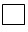  подачи первой (ых) заявки (ок) в государстве-участнике Парижской конвенции (пункт 2 статьи 20 Патентного Закона Республики Казахстан (далее – Закон) подачи первой (ых) заявки (ок) в государстве-участнике Парижской конвенции (пункт 2 статьи 20 Патентного Закона Республики Казахстан (далее – Закон) подачи первой (ых) заявки (ок) в государстве-участнике Парижской конвенции (пункт 2 статьи 20 Патентного Закона Республики Казахстан (далее – Закон) подачи первой (ых) заявки (ок) в государстве-участнике Парижской конвенции (пункт 2 статьи 20 Патентного Закона Республики Казахстан (далее – Закон) подачи первой (ых) заявки (ок) в государстве-участнике Парижской конвенции (пункт 2 статьи 20 Патентного Закона Республики Казахстан (далее – Закон) подачи первой (ых) заявки (ок) в государстве-участнике Парижской конвенции (пункт 2 статьи 20 Патентного Закона Республики Казахстан (далее – Закон) подачи первой (ых) заявки (ок) в государстве-участнике Парижской конвенции (пункт 2 статьи 20 Патентного Закона Республики Казахстан (далее – Закон)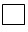  подачи более ранней заявки в РГП "НИИС" в соответствии с пунктом 4 статьи 20 Закона подачи более ранней заявки в РГП "НИИС" в соответствии с пунктом 4 статьи 20 Закона подачи более ранней заявки в РГП "НИИС" в соответствии с пунктом 4 статьи 20 Закона подачи более ранней заявки в РГП "НИИС" в соответствии с пунктом 4 статьи 20 Закона подачи более ранней заявки в РГП "НИИС" в соответствии с пунктом 4 статьи 20 Закона подачи более ранней заявки в РГП "НИИС" в соответствии с пунктом 4 статьи 20 Закона подачи более ранней заявки в РГП "НИИС" в соответствии с пунктом 4 статьи 20 Закона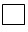  подачи первоначальной заявки в РГП "НИИС" в соответствии с пунктом 5 статьи 20 Закона подачи первоначальной заявки в РГП "НИИС" в соответствии с пунктом 5 статьи 20 Закона подачи первоначальной заявки в РГП "НИИС" в соответствии с пунктом 5 статьи 20 Закона подачи первоначальной заявки в РГП "НИИС" в соответствии с пунктом 5 статьи 20 Закона подачи первоначальной заявки в РГП "НИИС" в соответствии с пунктом 5 статьи 20 Закона подачи первоначальной заявки в РГП "НИИС" в соответствии с пунктом 5 статьи 20 Закона подачи первоначальной заявки в РГП "НИИС" в соответствии с пунктом 5 статьи 20 Закона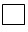  приоритета первоначальной заявки (пункт 5 статьи 20 закона) приоритета первоначальной заявки (пункт 5 статьи 20 закона) приоритета первоначальной заявки (пункт 5 статьи 20 закона) приоритета первоначальной заявки (пункт 5 статьи 20 закона) приоритета первоначальной заявки (пункт 5 статьи 20 закона) приоритета первоначальной заявки (пункт 5 статьи 20 закона) приоритета первоначальной заявки (пункт 5 статьи 20 закона)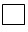  поступления дополнительных материалов к более ранней заявке (пункт 3 статья 20 Закона) поступления дополнительных материалов к более ранней заявке (пункт 3 статья 20 Закона) поступления дополнительных материалов к более ранней заявке (пункт 3 статья 20 Закона) поступления дополнительных материалов к более ранней заявке (пункт 3 статья 20 Закона) поступления дополнительных материалов к более ранней заявке (пункт 3 статья 20 Закона) поступления дополнительных материалов к более ранней заявке (пункт 3 статья 20 Закона) поступления дополнительных материалов к более ранней заявке (пункт 3 статья 20 Закона)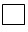  (31) № первой, более ранней, первоначальной заявки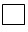  (32) Дата испрашиваемого приоритета (32) Дата испрашиваемого приоритета (32) Дата испрашиваемого приоритета (32) Дата испрашиваемого приоритета
(33) Код страны подачи по ST.3 (при  испрашивании конвенционного приоритета)
(33) Код страны подачи по ST.3 (при  испрашивании конвенционного приоритета)
(54) Название полезной модели
(54) Название полезной модели
(54) Название полезной модели
(54) Название полезной модели
(54) Название полезной модели
(54) Название полезной модели
(54) Название полезной модели
Адрес для переписки (полный почтовый адрес и имя адресата)
Адрес для переписки (полный почтовый адрес и имя адресата)
Адрес для переписки (полный почтовый адрес и имя адресата)
Адрес для переписки (полный почтовый адрес и имя адресата)
Адрес для переписки (полный почтовый адрес и имя адресата)
Адрес для переписки (полный почтовый адрес и имя адресата)
Адрес для переписки (полный почтовый адрес и имя адресата)
Телефон: Мобильный телефон. Факс: Адрес электронной почты:
Телефон: Мобильный телефон. Факс: Адрес электронной почты:
Телефон: Мобильный телефон. Факс: Адрес электронной почты:
Телефон: Мобильный телефон. Факс: Адрес электронной почты:
Телефон: Мобильный телефон. Факс: Адрес электронной почты:
Телефон: Мобильный телефон. Факс: Адрес электронной почты:
Телефон: Мобильный телефон. Факс: Адрес электронной почты:
(74) Патентный поверенный (полное имя, регистрационный номер, адрес) или представитель заявителя (ей) (полное имя или наименование, адрес)
(75) 
(74) Патентный поверенный (полное имя, регистрационный номер, адрес) или представитель заявителя (ей) (полное имя или наименование, адрес)
(75) 
(74) Патентный поверенный (полное имя, регистрационный номер, адрес) или представитель заявителя (ей) (полное имя или наименование, адрес)
(75) 
(74) Патентный поверенный (полное имя, регистрационный номер, адрес) или представитель заявителя (ей) (полное имя или наименование, адрес)
(75) 
(74) Патентный поверенный (полное имя, регистрационный номер, адрес) или представитель заявителя (ей) (полное имя или наименование, адрес)
(75) 
(74) Патентный поверенный (полное имя, регистрационный номер, адрес) или представитель заявителя (ей) (полное имя или наименование, адрес)
(75) 
(74) Патентный поверенный (полное имя, регистрационный номер, адрес) или представитель заявителя (ей) (полное имя или наименование, адрес)
(75) 
Перечень прилагаемых документов
Перечень прилагаемых документов
Количество листов в 1 экземпляре
Количество листов в 1 экземпляре
Количество экземпляров
Количество экземпляров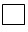  приложение к заявлению приложение к заявлению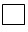  описание полезной модели описание полезной модели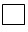  формула полезной модели формула полезной модели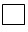  чертеж (и) и иные материалы чертеж (и) и иные материалы
(место для штампа РГП "НИИС")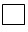  реферат реферат
(место для штампа РГП "НИИС")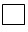  документ об оплате подачи заявки документ об оплате подачи заявки
(место для штампа РГП "НИИС")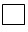  документ, подтверждающий наличие оснований для уменьшения размера оплаты документ, подтверждающий наличие оснований для уменьшения размера оплаты
(место для штампа РГП "НИИС")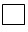  копия(и) первой(ых) заявки(ок) (при испрашивании конвенционного приоритета) копия(и) первой(ых) заявки(ок) (при испрашивании конвенционного приоритета)
(место для штампа РГП "НИИС")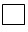  документы заявки на иностранном языке документы заявки на иностранном языке
(место для штампа РГП "НИИС")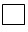  доверенность, удостоверяющая полномочия патентного поверенного или представителя доверенность, удостоверяющая полномочия патентного поверенного или представителя
(место для штампа РГП "НИИС")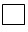  другой документ (указать) другой документ (указать)
(место для штампа РГП "НИИС")
№ фигуры чертежей, предлагаемой для публикации с формулой (рефератом)
№ фигуры чертежей, предлагаемой для публикации с формулой (рефератом)
№ фигуры чертежей, предлагаемой для публикации с формулой (рефератом)
№ фигуры чертежей, предлагаемой для публикации с формулой (рефератом)
№ фигуры чертежей, предлагаемой для публикации с формулой (рефератом)
№ фигуры чертежей, предлагаемой для публикации с формулой (рефератом)
№ фигуры чертежей, предлагаемой для публикации с формулой (рефератом)
(72) Автор(ы) (указывается полное имя)
(72) Автор(ы) (указывается полное имя)
(72) Автор(ы) (указывается полное имя)
Полный почтовый адрес местожительства, включая наименование страны и ее код по стандарту ВОИС ST.3, если он установлен
Полный почтовый адрес местожительства, включая наименование страны и ее код по стандарту ВОИС ST.3, если он установлен
Полный почтовый адрес местожительства, включая наименование страны и ее код по стандарту ВОИС ST.3, если он установлен
Полный почтовый адрес местожительства, включая наименование страны и ее код по стандарту ВОИС ST.3, если он установлен
Я (мы) ________________________________________________________________________                          (фамилия, имя, отчество (при его наличии)
прошу (просим) не упоминать меня (нас) как автора (ов) при публикации сведений о выдаче патента на полезную модель
Подпись (и) автора (ов):
Я (мы) ________________________________________________________________________                          (фамилия, имя, отчество (при его наличии)
прошу (просим) не упоминать меня (нас) как автора (ов) при публикации сведений о выдаче патента на полезную модель
Подпись (и) автора (ов):
Я (мы) ________________________________________________________________________                          (фамилия, имя, отчество (при его наличии)
прошу (просим) не упоминать меня (нас) как автора (ов) при публикации сведений о выдаче патента на полезную модель
Подпись (и) автора (ов):
Я (мы) ________________________________________________________________________                          (фамилия, имя, отчество (при его наличии)
прошу (просим) не упоминать меня (нас) как автора (ов) при публикации сведений о выдаче патента на полезную модель
Подпись (и) автора (ов):
Я (мы) ________________________________________________________________________                          (фамилия, имя, отчество (при его наличии)
прошу (просим) не упоминать меня (нас) как автора (ов) при публикации сведений о выдаче патента на полезную модель
Подпись (и) автора (ов):
Я (мы) ________________________________________________________________________                          (фамилия, имя, отчество (при его наличии)
прошу (просим) не упоминать меня (нас) как автора (ов) при публикации сведений о выдаче патента на полезную модель
Подпись (и) автора (ов):
Я (мы) ________________________________________________________________________                          (фамилия, имя, отчество (при его наличии)
прошу (просим) не упоминать меня (нас) как автора (ов) при публикации сведений о выдаче патента на полезную модель
Подпись (и) автора (ов):
Согласен на использование сведений, составляющих охраняемую законом тайну, содержащуюся в информационных системах
Подпись:
подпись(и) заявителя(ей), (при подписании от имени юридического лица подпись руководителя скрепляется печатью)
Согласен на использование сведений, составляющих охраняемую законом тайну, содержащуюся в информационных системах
Подпись:
подпись(и) заявителя(ей), (при подписании от имени юридического лица подпись руководителя скрепляется печатью)
Согласен на использование сведений, составляющих охраняемую законом тайну, содержащуюся в информационных системах
Подпись:
подпись(и) заявителя(ей), (при подписании от имени юридического лица подпись руководителя скрепляется печатью)
Согласен на использование сведений, составляющих охраняемую законом тайну, содержащуюся в информационных системах
Подпись:
подпись(и) заявителя(ей), (при подписании от имени юридического лица подпись руководителя скрепляется печатью)
Согласен на использование сведений, составляющих охраняемую законом тайну, содержащуюся в информационных системах
Подпись:
подпись(и) заявителя(ей), (при подписании от имени юридического лица подпись руководителя скрепляется печатью)
Согласен на использование сведений, составляющих охраняемую законом тайну, содержащуюся в информационных системах
Подпись:
подпись(и) заявителя(ей), (при подписании от имени юридического лица подпись руководителя скрепляется печатью)
Согласен на использование сведений, составляющих охраняемую законом тайну, содержащуюся в информационных системах
Подпись:
подпись(и) заявителя(ей), (при подписании от имени юридического лица подпись руководителя скрепляется печатью)Приложение 3 
к Правилам проведения
экспертизы заявок 
на объекты промышленной
собственностиФорма № 1-ПО
Входящий номер Дата поступления
Входящий номер Дата поступления
(21) Регистрационный №
(21) Регистрационный №
(21) Регистрационный №
(22) Дата подачи приоритет
(22) Дата подачи приоритет
(22) Дата подачи приоритет
(22) Дата подачи приоритет
Входящий номер Дата поступления
Входящий номер Дата поступления
(21) Регистрационный №
(21) Регистрационный №
(21) Регистрационный №
(22) Дата подачи приоритет
(22) Дата подачи приоритет
(22) Дата подачи приоритет
(22) Дата подачи приоритет
ЗАЯВЛЕНИЕ о выдаче патента Республики Казахстан на промышленный образец

Предоставляя указанные ниже документы, прошу (просим) выдать патент Республики Казахстан на имя заявителя (ей)
Предоставляя указанные ниже документы, прошу (просим) выдать патент Республики Казахстан на имя заявителя (ей)
Предоставляя указанные ниже документы, прошу (просим) выдать патент Республики Казахстан на имя заявителя (ей)
Предоставляя указанные ниже документы, прошу (просим) выдать патент Республики Казахстан на имя заявителя (ей)
Предоставляя указанные ниже документы, прошу (просим) выдать патент Республики Казахстан на имя заявителя (ей)
Код страны по стандарту
Код страны по стандарту
Код страны по стандарту
Код страны по стандарту
(71) Заявитель(и):
 (указывается полное имя или наименование и местожительство или местонахождение.
Данные о местожительстве авторов-заявителей приводятся в графе с кодом (97)
(71) Заявитель(и):
 (указывается полное имя или наименование и местожительство или местонахождение.
Данные о местожительстве авторов-заявителей приводятся в графе с кодом (97)
(71) Заявитель(и):
 (указывается полное имя или наименование и местожительство или местонахождение.
Данные о местожительстве авторов-заявителей приводятся в графе с кодом (97)
(71) Заявитель(и):
 (указывается полное имя или наименование и местожительство или местонахождение.
Данные о местожительстве авторов-заявителей приводятся в графе с кодом (97)
(71) Заявитель(и):
 (указывается полное имя или наименование и местожительство или местонахождение.
Данные о местожительстве авторов-заявителей приводятся в графе с кодом (97)
ВОИС ST.3 (если он установлен)
ВОИС ST.3 (если он установлен)
ВОИС ST.3 (если он установлен)
ВОИС ST.3 (если он установлен)
(71) Заявитель(и):
 (указывается полное имя или наименование и местожительство или местонахождение.
Данные о местожительстве авторов-заявителей приводятся в графе с кодом (97)
(71) Заявитель(и):
 (указывается полное имя или наименование и местожительство или местонахождение.
Данные о местожительстве авторов-заявителей приводятся в графе с кодом (97)
(71) Заявитель(и):
 (указывается полное имя или наименование и местожительство или местонахождение.
Данные о местожительстве авторов-заявителей приводятся в графе с кодом (97)
(71) Заявитель(и):
 (указывается полное имя или наименование и местожительство или местонахождение.
Данные о местожительстве авторов-заявителей приводятся в графе с кодом (97)
(71) Заявитель(и):
 (указывается полное имя или наименование и местожительство или местонахождение.
Данные о местожительстве авторов-заявителей приводятся в графе с кодом (97)
Заполняется только при испрашивании приоритета по дате, более ранней, чем дата подачи заявки в Республиканское государственное предприятие "Национальный институт интеллектуальной собственности" (далее – РГП "НИИС")
Заполняется только при испрашивании приоритета по дате, более ранней, чем дата подачи заявки в Республиканское государственное предприятие "Национальный институт интеллектуальной собственности" (далее – РГП "НИИС")
Заполняется только при испрашивании приоритета по дате, более ранней, чем дата подачи заявки в Республиканское государственное предприятие "Национальный институт интеллектуальной собственности" (далее – РГП "НИИС")
Заполняется только при испрашивании приоритета по дате, более ранней, чем дата подачи заявки в Республиканское государственное предприятие "Национальный институт интеллектуальной собственности" (далее – РГП "НИИС")
Заполняется только при испрашивании приоритета по дате, более ранней, чем дата подачи заявки в Республиканское государственное предприятие "Национальный институт интеллектуальной собственности" (далее – РГП "НИИС")
Заполняется только при испрашивании приоритета по дате, более ранней, чем дата подачи заявки в Республиканское государственное предприятие "Национальный институт интеллектуальной собственности" (далее – РГП "НИИС")
Заполняется только при испрашивании приоритета по дате, более ранней, чем дата подачи заявки в Республиканское государственное предприятие "Национальный институт интеллектуальной собственности" (далее – РГП "НИИС")
Заполняется только при испрашивании приоритета по дате, более ранней, чем дата подачи заявки в Республиканское государственное предприятие "Национальный институт интеллектуальной собственности" (далее – РГП "НИИС")
Заполняется только при испрашивании приоритета по дате, более ранней, чем дата подачи заявки в Республиканское государственное предприятие "Национальный институт интеллектуальной собственности" (далее – РГП "НИИС")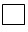  подачи первой (ых) заявки (ок) в государстве-участнике Парижской конвенции (пункт 2 статьи 20 Патентного Закона Республики Казахстан) подачи первой (ых) заявки (ок) в государстве-участнике Парижской конвенции (пункт 2 статьи 20 Патентного Закона Республики Казахстан) подачи первой (ых) заявки (ок) в государстве-участнике Парижской конвенции (пункт 2 статьи 20 Патентного Закона Республики Казахстан) подачи первой (ых) заявки (ок) в государстве-участнике Парижской конвенции (пункт 2 статьи 20 Патентного Закона Республики Казахстан) подачи первой (ых) заявки (ок) в государстве-участнике Парижской конвенции (пункт 2 статьи 20 Патентного Закона Республики Казахстан) подачи первой (ых) заявки (ок) в государстве-участнике Парижской конвенции (пункт 2 статьи 20 Патентного Закона Республики Казахстан) подачи первой (ых) заявки (ок) в государстве-участнике Парижской конвенции (пункт 2 статьи 20 Патентного Закона Республики Казахстан) подачи первой (ых) заявки (ок) в государстве-участнике Парижской конвенции (пункт 2 статьи 20 Патентного Закона Республики Казахстан) подачи первой (ых) заявки (ок) в государстве-участнике Парижской конвенции (пункт 2 статьи 20 Патентного Закона Республики Казахстан)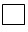  подачи более ранней заявки в РГП "НИИС" в соответствии с пунктом 4 статьи 20 Закона подачи более ранней заявки в РГП "НИИС" в соответствии с пунктом 4 статьи 20 Закона подачи более ранней заявки в РГП "НИИС" в соответствии с пунктом 4 статьи 20 Закона подачи более ранней заявки в РГП "НИИС" в соответствии с пунктом 4 статьи 20 Закона подачи более ранней заявки в РГП "НИИС" в соответствии с пунктом 4 статьи 20 Закона подачи более ранней заявки в РГП "НИИС" в соответствии с пунктом 4 статьи 20 Закона подачи более ранней заявки в РГП "НИИС" в соответствии с пунктом 4 статьи 20 Закона подачи более ранней заявки в РГП "НИИС" в соответствии с пунктом 4 статьи 20 Закона подачи более ранней заявки в РГП "НИИС" в соответствии с пунктом 4 статьи 20 Закона
подачи первоначальной заявки в РГП "НИИС" в соответствии с пунктом 5 статьи 20 Закона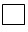  (номер заявки _________________, дата подачи _________________)
подачи первоначальной заявки в РГП "НИИС" в соответствии с пунктом 5 статьи 20 Закона (номер заявки _________________, дата подачи _________________)
подачи первоначальной заявки в РГП "НИИС" в соответствии с пунктом 5 статьи 20 Закона (номер заявки _________________, дата подачи _________________)
подачи первоначальной заявки в РГП "НИИС" в соответствии с пунктом 5 статьи 20 Закона (номер заявки _________________, дата подачи _________________)
подачи первоначальной заявки в РГП "НИИС" в соответствии с пунктом 5 статьи 20 Закона (номер заявки _________________, дата подачи _________________)
подачи первоначальной заявки в РГП "НИИС" в соответствии с пунктом 5 статьи 20 Закона (номер заявки _________________, дата подачи _________________)
подачи первоначальной заявки в РГП "НИИС" в соответствии с пунктом 5 статьи 20 Закона (номер заявки _________________, дата подачи _________________)
подачи первоначальной заявки в РГП "НИИС" в соответствии с пунктом 5 статьи 20 Закона (номер заявки _________________, дата подачи _________________)
подачи первоначальной заявки в РГП "НИИС" в соответствии с пунктом 5 статьи 20 Закона (номер заявки _________________, дата подачи _________________)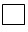  поступления дополнительных материалов к более ранней заявке (пункт 3 статья 20 Закона) поступления дополнительных материалов к более ранней заявке (пункт 3 статья 20 Закона) поступления дополнительных материалов к более ранней заявке (пункт 3 статья 20 Закона) поступления дополнительных материалов к более ранней заявке (пункт 3 статья 20 Закона) поступления дополнительных материалов к более ранней заявке (пункт 3 статья 20 Закона) поступления дополнительных материалов к более ранней заявке (пункт 3 статья 20 Закона) поступления дополнительных материалов к более ранней заявке (пункт 3 статья 20 Закона) поступления дополнительных материалов к более ранней заявке (пункт 3 статья 20 Закона) поступления дополнительных материалов к более ранней заявке (пункт 3 статья 20 Закона)
№ первой, более ранней, первоначальной заявки
Дата испрашиваемого приоритета
Дата испрашиваемого приоритета
Дата испрашиваемого приоритета
Дата испрашиваемого приоритета
(33) Код страны подачи по ST.3 (при испрашивании конвенционного приоритета)
(33) Код страны подачи по ST.3 (при испрашивании конвенционного приоритета)
(33) Код страны подачи по ST.3 (при испрашивании конвенционного приоритета)
(33) Код страны подачи по ST.3 (при испрашивании конвенционного приоритета)
(54) Название промышленного образца
(54) Название промышленного образца
(54) Название промышленного образца
(54) Название промышленного образца
(54) Название промышленного образца
(54) Название промышленного образца
(54) Название промышленного образца
(54) Название промышленного образца
(54) Название промышленного образца
(98) Адрес для переписки (полный почтовый адрес и имя адресата)
Телефон: Мобильный телефон: Факс:
(98) Адрес для переписки (полный почтовый адрес и имя адресата)
Телефон: Мобильный телефон: Факс:
(98) Адрес для переписки (полный почтовый адрес и имя адресата)
Телефон: Мобильный телефон: Факс:
(98) Адрес для переписки (полный почтовый адрес и имя адресата)
Телефон: Мобильный телефон: Факс:
(98) Адрес для переписки (полный почтовый адрес и имя адресата)
Телефон: Мобильный телефон: Факс:
(98) Адрес для переписки (полный почтовый адрес и имя адресата)
Телефон: Мобильный телефон: Факс:
(98) Адрес для переписки (полный почтовый адрес и имя адресата)
Телефон: Мобильный телефон: Факс:
(98) Адрес для переписки (полный почтовый адрес и имя адресата)
Телефон: Мобильный телефон: Факс:
(98) Адрес для переписки (полный почтовый адрес и имя адресата)
Телефон: Мобильный телефон: Факс:
(76) Патентный поверенный (полное имя, регистрационный номер, адрес) или представитель заявителя (ей) (полное имя или наименование, адрес)
(76) Патентный поверенный (полное имя, регистрационный номер, адрес) или представитель заявителя (ей) (полное имя или наименование, адрес)
(76) Патентный поверенный (полное имя, регистрационный номер, адрес) или представитель заявителя (ей) (полное имя или наименование, адрес)
(76) Патентный поверенный (полное имя, регистрационный номер, адрес) или представитель заявителя (ей) (полное имя или наименование, адрес)
(76) Патентный поверенный (полное имя, регистрационный номер, адрес) или представитель заявителя (ей) (полное имя или наименование, адрес)
(76) Патентный поверенный (полное имя, регистрационный номер, адрес) или представитель заявителя (ей) (полное имя или наименование, адрес)
(76) Патентный поверенный (полное имя, регистрационный номер, адрес) или представитель заявителя (ей) (полное имя или наименование, адрес)
(76) Патентный поверенный (полное имя, регистрационный номер, адрес) или представитель заявителя (ей) (полное имя или наименование, адрес)
(76) Патентный поверенный (полное имя, регистрационный номер, адрес) или представитель заявителя (ей) (полное имя или наименование, адрес)
Перечень прилагаемых документов
Перечень прилагаемых документов
Перечень прилагаемых документов
Перечень прилагаемых документов
Количество листов в 1 экземпляре
Количество экземпляров
Количество экземпляров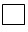  приложение к заявлению приложение к заявлению приложение к заявлению приложение к заявлению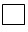  описание промышленного образца описание промышленного образца описание промышленного образца описание промышленного образца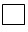  комплект изображений изделия комплект изображений изделия комплект изображений изделия комплект изображений изделия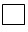  чертеж (и) и иные материалы чертеж (и) и иные материалы чертеж (и) и иные материалы чертеж (и) и иные материалы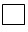  документ об оплате подачи заявки документ об оплате подачи заявки документ об оплате подачи заявки документ об оплате подачи заявки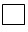  документ, подтверждающий наличие оснований для уменьшения размера оплаты документ, подтверждающий наличие оснований для уменьшения размера оплаты документ, подтверждающий наличие оснований для уменьшения размера оплаты документ, подтверждающий наличие оснований для уменьшения размера оплаты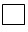  копия(и) первой (ых) заявки (ок) (при испрашивании конвенционного приоритета) копия(и) первой (ых) заявки (ок) (при испрашивании конвенционного приоритета) копия(и) первой (ых) заявки (ок) (при испрашивании конвенционного приоритета) копия(и) первой (ых) заявки (ок) (при испрашивании конвенционного приоритета)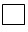  документы заявки на иностранном языке документы заявки на иностранном языке документы заявки на иностранном языке документы заявки на иностранном языке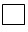  доверенность, удостоверяющая полномочия патентного поверенного или представителя доверенность, удостоверяющая полномочия патентного поверенного или представителя доверенность, удостоверяющая полномочия патентного поверенного или представителя доверенность, удостоверяющая полномочия патентного поверенного или представителя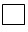  другой документ (указать) другой документ (указать) другой документ (указать) другой документ (указать)
72 Автор (ы) (указывается полное имя)
72 Автор (ы) (указывается полное имя)
72 Автор (ы) (указывается полное имя)
72 Автор (ы) (указывается полное имя)
(97) Полный почтовый адрес местожительства, включая наименование страны и ее код по стандарту ВОИС ST.3, если он установлен
(97) Полный почтовый адрес местожительства, включая наименование страны и ее код по стандарту ВОИС ST.3, если он установлен
Я (мы) __________________________________________________________________        
                      (Фамилия, имя, отчество (при его наличии.)
прошу (просим) не упоминать меня (нас) как автора (ов) при публикации сведений о выдаче патента 
Подпись(и) автора (ов):
Я (мы) __________________________________________________________________        
                      (Фамилия, имя, отчество (при его наличии.)
прошу (просим) не упоминать меня (нас) как автора (ов) при публикации сведений о выдаче патента 
Подпись(и) автора (ов):
Я (мы) __________________________________________________________________        
                      (Фамилия, имя, отчество (при его наличии.)
прошу (просим) не упоминать меня (нас) как автора (ов) при публикации сведений о выдаче патента 
Подпись(и) автора (ов):
Я (мы) __________________________________________________________________        
                      (Фамилия, имя, отчество (при его наличии.)
прошу (просим) не упоминать меня (нас) как автора (ов) при публикации сведений о выдаче патента 
Подпись(и) автора (ов):
Я (мы) __________________________________________________________________        
                      (Фамилия, имя, отчество (при его наличии.)
прошу (просим) не упоминать меня (нас) как автора (ов) при публикации сведений о выдаче патента 
Подпись(и) автора (ов):
Я (мы) __________________________________________________________________        
                      (Фамилия, имя, отчество (при его наличии.)
прошу (просим) не упоминать меня (нас) как автора (ов) при публикации сведений о выдаче патента 
Подпись(и) автора (ов):
Согласен на использование сведений, составляющих охраняемую законом тайну, содержащуюся в информационных системах
Подпись
Подпись (и) заявителя (ей), не являющегося (ихся) автором (ами), дата подписания (при подписании от имени юридического лица подпись руководителя (скрепляется печатью)
Подпись руководителя скрепляется печатью юридического лица
Подпись руководителя скрепляется печатью юридического лица подпись руководителя (скрепляется печатью)
Согласен на использование сведений, составляющих охраняемую законом тайну, содержащуюся в информационных системах
Подпись
Подпись (и) заявителя (ей), не являющегося (ихся) автором (ами), дата подписания (при подписании от имени юридического лица подпись руководителя (скрепляется печатью)
Подпись руководителя скрепляется печатью юридического лица
Подпись руководителя скрепляется печатью юридического лица подпись руководителя (скрепляется печатью)
Согласен на использование сведений, составляющих охраняемую законом тайну, содержащуюся в информационных системах
Подпись
Подпись (и) заявителя (ей), не являющегося (ихся) автором (ами), дата подписания (при подписании от имени юридического лица подпись руководителя (скрепляется печатью)
Подпись руководителя скрепляется печатью юридического лица
Подпись руководителя скрепляется печатью юридического лица подпись руководителя (скрепляется печатью)
Согласен на использование сведений, составляющих охраняемую законом тайну, содержащуюся в информационных системах
Подпись
Подпись (и) заявителя (ей), не являющегося (ихся) автором (ами), дата подписания (при подписании от имени юридического лица подпись руководителя (скрепляется печатью)
Подпись руководителя скрепляется печатью юридического лица
Подпись руководителя скрепляется печатью юридического лица подпись руководителя (скрепляется печатью)
Согласен на использование сведений, составляющих охраняемую законом тайну, содержащуюся в информационных системах
Подпись
Подпись (и) заявителя (ей), не являющегося (ихся) автором (ами), дата подписания (при подписании от имени юридического лица подпись руководителя (скрепляется печатью)
Подпись руководителя скрепляется печатью юридического лица
Подпись руководителя скрепляется печатью юридического лица подпись руководителя (скрепляется печатью)
Согласен на использование сведений, составляющих охраняемую законом тайну, содержащуюся в информационных системах
Подпись
Подпись (и) заявителя (ей), не являющегося (ихся) автором (ами), дата подписания (при подписании от имени юридического лица подпись руководителя (скрепляется печатью)
Подпись руководителя скрепляется печатью юридического лица
Подпись руководителя скрепляется печатью юридического лица подпись руководителя (скрепляется печатью)Приложение 3
к приказу Министра юстиции
Республики Казахстан
от 29 августа 2018 года № 1349Приложение 1
к Правилам проведения экспертизы
заявок на товарные знаки, знаки
обслуживания, географические
указания и наименования
мест происхождения товаровФорма 
Дата поступления
Дата подачи
Дата подачи
Дата подачи
Дата подачи
Дата подачи
Дата подачи
№ заявки
Настоящим испрашивается регистрация представленного обозначения в качестве товарного знака (знака обслуживания) в Республике Казахстан
Настоящим испрашивается регистрация представленного обозначения в качестве товарного знака (знака обслуживания) в Республике Казахстан
Настоящим испрашивается регистрация представленного обозначения в качестве товарного знака (знака обслуживания) в Республике Казахстан
Настоящим испрашивается регистрация представленного обозначения в качестве товарного знака (знака обслуживания) в Республике Казахстан
Настоящим испрашивается регистрация представленного обозначения в качестве товарного знака (знака обслуживания) в Республике Казахстан
Настоящим испрашивается регистрация представленного обозначения в качестве товарного знака (знака обслуживания) в Республике Казахстан
Настоящим испрашивается регистрация представленного обозначения в качестве товарного знака (знака обслуживания) в Республике Казахстан
Настоящим испрашивается регистрация представленного обозначения в качестве товарного знака (знака обслуживания) в Республике Казахстан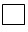 Коллективный товарный знакКоллективный товарный знакКоллективный товарный знак
Полное наименование заявителя с указанием организационно-правовой формы (или фамилия, имя, отчество (при его наличии), если заявитель - физическое лицо).
Полное наименование заявителя с указанием организационно-правовой формы (или фамилия, имя, отчество (при его наличии), если заявитель - физическое лицо).
Полное наименование заявителя с указанием организационно-правовой формы (или фамилия, имя, отчество (при его наличии), если заявитель - физическое лицо).
Полное наименование заявителя с указанием организационно-правовой формы (или фамилия, имя, отчество (при его наличии), если заявитель - физическое лицо).
Код страны по стандарту ST.3 ВОИС (если он установлен)
Код страны по стандарту ST.3 ВОИС (если он установлен)
Код страны по стандарту ST.3 ВОИС (если он установлен)
Код страны по стандарту ST.3 ВОИС (если он установлен)
Сведения о государственной регистрации юридического лица, номер БИН (бизнес-идентификационный номер) или индивидуального предпринимателя, номер ИИН (идентификационный номер налогоплательщика) (для заявителей Республики Казахстан)
Сведения из документа, удостоверяющего личность, номер ИИН (идентификационный номер налогоплательщика) - для физического лица (для заявителей Республики Казахстан)
Сведения о государственной регистрации юридического лица, номер БИН (бизнес-идентификационный номер) или индивидуального предпринимателя, номер ИИН (идентификационный номер налогоплательщика) (для заявителей Республики Казахстан)
Сведения из документа, удостоверяющего личность, номер ИИН (идентификационный номер налогоплательщика) - для физического лица (для заявителей Республики Казахстан)
Сведения о государственной регистрации юридического лица, номер БИН (бизнес-идентификационный номер) или индивидуального предпринимателя, номер ИИН (идентификационный номер налогоплательщика) (для заявителей Республики Казахстан)
Сведения из документа, удостоверяющего личность, номер ИИН (идентификационный номер налогоплательщика) - для физического лица (для заявителей Республики Казахстан)
Сведения о государственной регистрации юридического лица, номер БИН (бизнес-идентификационный номер) или индивидуального предпринимателя, номер ИИН (идентификационный номер налогоплательщика) (для заявителей Республики Казахстан)
Сведения из документа, удостоверяющего личность, номер ИИН (идентификационный номер налогоплательщика) - для физического лица (для заявителей Республики Казахстан)
Сведения о государственной регистрации юридического лица, номер БИН (бизнес-идентификационный номер) или индивидуального предпринимателя, номер ИИН (идентификационный номер налогоплательщика) (для заявителей Республики Казахстан)
Сведения из документа, удостоверяющего личность, номер ИИН (идентификационный номер налогоплательщика) - для физического лица (для заявителей Республики Казахстан)
Сведения о государственной регистрации юридического лица, номер БИН (бизнес-идентификационный номер) или индивидуального предпринимателя, номер ИИН (идентификационный номер налогоплательщика) (для заявителей Республики Казахстан)
Сведения из документа, удостоверяющего личность, номер ИИН (идентификационный номер налогоплательщика) - для физического лица (для заявителей Республики Казахстан)
Сведения о государственной регистрации юридического лица, номер БИН (бизнес-идентификационный номер) или индивидуального предпринимателя, номер ИИН (идентификационный номер налогоплательщика) (для заявителей Республики Казахстан)
Сведения из документа, удостоверяющего личность, номер ИИН (идентификационный номер налогоплательщика) - для физического лица (для заявителей Республики Казахстан)
Сведения о государственной регистрации юридического лица, номер БИН (бизнес-идентификационный номер) или индивидуального предпринимателя, номер ИИН (идентификационный номер налогоплательщика) (для заявителей Республики Казахстан)
Сведения из документа, удостоверяющего личность, номер ИИН (идентификационный номер налогоплательщика) - для физического лица (для заявителей Республики Казахстан)
Адрес заявителя, телефон, мобильный телефон, телефакс, E-mail
Адрес заявителя, телефон, мобильный телефон, телефакс, E-mail
Адрес заявителя, телефон, мобильный телефон, телефакс, E-mail
Адрес заявителя, телефон, мобильный телефон, телефакс, E-mail
Адрес заявителя, телефон, мобильный телефон, телефакс, E-mail
Адрес заявителя, телефон, мобильный телефон, телефакс, E-mail
Адрес заявителя, телефон, мобильный телефон, телефакс, E-mail
Адрес заявителя, телефон, мобильный телефон, телефакс, E-mail
Патентный поверенный или иной представитель: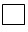 Заявитель не имеет представителя или патентного поверенного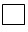 Заявитель имеет представителя или патентного поверенного
Идентификация представителя 
фамилия, имя, отчество (при его наличии)
Адрес (включая почтовый индекс и название страны):
Патентный поверенный или иной представитель:Заявитель не имеет представителя или патентного поверенногоЗаявитель имеет представителя или патентного поверенного
Идентификация представителя 
фамилия, имя, отчество (при его наличии)
Адрес (включая почтовый индекс и название страны):
Патентный поверенный или иной представитель:Заявитель не имеет представителя или патентного поверенногоЗаявитель имеет представителя или патентного поверенного
Идентификация представителя 
фамилия, имя, отчество (при его наличии)
Адрес (включая почтовый индекс и название страны):
Патентный поверенный или иной представитель:Заявитель не имеет представителя или патентного поверенногоЗаявитель имеет представителя или патентного поверенного
Идентификация представителя 
фамилия, имя, отчество (при его наличии)
Адрес (включая почтовый индекс и название страны):
Патентный поверенный или иной представитель:Заявитель не имеет представителя или патентного поверенногоЗаявитель имеет представителя или патентного поверенного
Идентификация представителя 
фамилия, имя, отчество (при его наличии)
Адрес (включая почтовый индекс и название страны):
Патентный поверенный или иной представитель:Заявитель не имеет представителя или патентного поверенногоЗаявитель имеет представителя или патентного поверенного
Идентификация представителя 
фамилия, имя, отчество (при его наличии)
Адрес (включая почтовый индекс и название страны):
Патентный поверенный или иной представитель:Заявитель не имеет представителя или патентного поверенногоЗаявитель имеет представителя или патентного поверенного
Идентификация представителя 
фамилия, имя, отчество (при его наличии)
Адрес (включая почтовый индекс и название страны):
Патентный поверенный или иной представитель:Заявитель не имеет представителя или патентного поверенногоЗаявитель имеет представителя или патентного поверенного
Идентификация представителя 
фамилия, имя, отчество (при его наличии)
Адрес (включая почтовый индекс и название страны):
Адрес для переписки (полный почтовый адрес с указанием адресата), телефон, мобильный телефон, телефакс, E-mail
Адрес для переписки (полный почтовый адрес с указанием адресата), телефон, мобильный телефон, телефакс, E-mail
Адрес для переписки (полный почтовый адрес с указанием адресата), телефон, мобильный телефон, телефакс, E-mail
Адрес для переписки (полный почтовый адрес с указанием адресата), телефон, мобильный телефон, телефакс, E-mail
Адрес для переписки (полный почтовый адрес с указанием адресата), телефон, мобильный телефон, телефакс, E-mail
Адрес для переписки (полный почтовый адрес с указанием адресата), телефон, мобильный телефон, телефакс, E-mail
Адрес для переписки (полный почтовый адрес с указанием адресата), телефон, мобильный телефон, телефакс, E-mail
Адрес для переписки (полный почтовый адрес с указанием адресата), телефон, мобильный телефон, телефакс, E-mail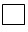  Испрашивается конвенционный приоритет по ранее поданной заявке (заявкам) Испрашивается конвенционный приоритет по ранее поданной заявке (заявкам) Испрашивается конвенционный приоритет по ранее поданной заявке (заявкам) Испрашивается конвенционный приоритет по ранее поданной заявке (заявкам) Испрашивается конвенционный приоритет по ранее поданной заявке (заявкам) Испрашивается конвенционный приоритет по ранее поданной заявке (заявкам) Испрашивается конвенционный приоритет по ранее поданной заявке (заявкам) Испрашивается конвенционный приоритет по ранее поданной заявке (заявкам)
Номер первой заявки
Номер первой заявки
Дата испрашиваемого приоритета
Дата испрашиваемого приоритета
Дата испрашиваемого приоритета
Дата испрашиваемого приоритета
Код страны подачи по ST.3
Код страны подачи по ST.3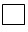  Испрашивается выставочный приоритет Испрашивается выставочный приоритет Испрашивается выставочный приоритет
Дата начала открытого показа 
Дата начала открытого показа 
Дата начала открытого показа 
Дата начала открытого показа 
Дата начала открытого показа 
Заявляемое обозначение:
Заявляемое обозначение:
Заявляемое обозначение:
место для
размещения изображения 
товарного знака
(8х8 сантиметр; 20х20 сантиметр для этикеток)
место для
размещения изображения 
товарного знака
(8х8 сантиметр; 20х20 сантиметр для этикеток)
место для
размещения изображения 
товарного знака
(8х8 сантиметр; 20х20 сантиметр для этикеток)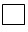  Товарный знак в стандартном шрифтовом исполнении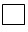 Транслитерация 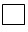 Неохраняемые элементы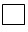 Перевод 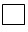 Товарный знак объемный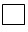 Товарный знак голографический 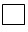  Товарный знак обонятельный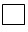 Товарный знак звуковой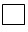 Товарный знак в цветовом исполнении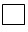 Коллективный товарный знак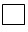 Указание цветов: Товарный знак в стандартном шрифтовом исполненииТранслитерация Неохраняемые элементыПеревод Товарный знак объемныйТоварный знак голографический  Товарный знак обонятельныйТоварный знак звуковойТоварный знак в цветовом исполненииКоллективный товарный знакУказание цветов: Товарный знак в стандартном шрифтовом исполненииТранслитерация Неохраняемые элементыПеревод Товарный знак объемныйТоварный знак голографический  Товарный знак обонятельныйТоварный знак звуковойТоварный знак в цветовом исполненииКоллективный товарный знакУказание цветов: Товарный знак в стандартном шрифтовом исполненииТранслитерация Неохраняемые элементыПеревод Товарный знак объемныйТоварный знак голографический  Товарный знак обонятельныйТоварный знак звуковойТоварный знак в цветовом исполненииКоллективный товарный знакУказание цветов: Товарный знак в стандартном шрифтовом исполненииТранслитерация Неохраняемые элементыПеревод Товарный знак объемныйТоварный знак голографический  Товарный знак обонятельныйТоварный знак звуковойТоварный знак в цветовом исполненииКоллективный товарный знакУказание цветов:
*Наименование заполняется на казахском и/или русском языках для заявителей Республики Казахстан; 
**транслитерация заполняется на русском языке для иностранных заявителей нужное отметить 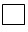 
*Наименование заполняется на казахском и/или русском языках для заявителей Республики Казахстан; 
**транслитерация заполняется на русском языке для иностранных заявителей нужное отметить 
*Наименование заполняется на казахском и/или русском языках для заявителей Республики Казахстан; 
**транслитерация заполняется на русском языке для иностранных заявителей нужное отметить 
*Наименование заполняется на казахском и/или русском языках для заявителей Республики Казахстан; 
**транслитерация заполняется на русском языке для иностранных заявителей нужное отметить 
*Наименование заполняется на казахском и/или русском языках для заявителей Республики Казахстан; 
**транслитерация заполняется на русском языке для иностранных заявителей нужное отметить 
*Наименование заполняется на казахском и/или русском языках для заявителей Республики Казахстан; 
**транслитерация заполняется на русском языке для иностранных заявителей нужное отметить 
*Наименование заполняется на казахском и/или русском языках для заявителей Республики Казахстан; 
**транслитерация заполняется на русском языке для иностранных заявителей нужное отметить 
*Наименование заполняется на казахском и/или русском языках для заявителей Республики Казахстан; 
**транслитерация заполняется на русском языке для иностранных заявителей нужное отметить 
Товары и услуги, для которых испрашивается охрана товарного знака, сгруппированные по классам МКТУ:
Товары и услуги, для которых испрашивается охрана товарного знака, сгруппированные по классам МКТУ:
Товары и услуги, для которых испрашивается охрана товарного знака, сгруппированные по классам МКТУ:
Товары и услуги, для которых испрашивается охрана товарного знака, сгруппированные по классам МКТУ:
Товары и услуги, для которых испрашивается охрана товарного знака, сгруппированные по классам МКТУ:
Товары и услуги, для которых испрашивается охрана товарного знака, сгруппированные по классам МКТУ:
Товары и услуги, для которых испрашивается охрана товарного знака, сгруппированные по классам МКТУ:
Товары и услуги, для которых испрашивается охрана товарного знака, сгруппированные по классам МКТУ:
Заявляемое обозначение имеет более раннюю регистрацию в Республике Казахстан. № ___ регистрации 
Заявляемое обозначение имеет более раннюю регистрацию в Республике Казахстан. № ___ регистрации 
Заявляемое обозначение имеет более раннюю регистрацию в Республике Казахстан. № ___ регистрации 
Заявляемое обозначение имеет более раннюю регистрацию в Республике Казахстан. № ___ регистрации 
Заявляемое обозначение имеет более раннюю регистрацию в Республике Казахстан. № ___ регистрации 
Заявляемое обозначение имеет более раннюю регистрацию в Республике Казахстан. № ___ регистрации 
Заявляемое обозначение имеет более раннюю регистрацию в Республике Казахстан. № ___ регистрации 
Заявляемое обозначение имеет более раннюю регистрацию в Республике Казахстан. № ___ регистрации 
Перечень прилагаемых документов: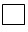  Изображения заявляемого обозначения в количестве трех экз., согласно пункта 4 Правил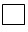  Перечень товаров/услуг (в случае объемного перечня товаров/услуг, не помещающегося в бланк заявки)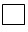  Копия документа об оплате: квитанция/ платежное поручение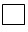  Копия доверенности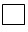  Заверенная копия ранее поданной заявки (-ок)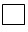  Перевод копии ранее поданной заявки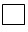  Устав коллективного товарного знака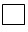  Другие документы (указать), в том числе отмеченные в пункте 4 Правил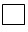  Всего листов_____ __________________________________________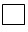  Перечень прилагаемых документов отметить
Перечень прилагаемых документов: Изображения заявляемого обозначения в количестве трех экз., согласно пункта 4 Правил Перечень товаров/услуг (в случае объемного перечня товаров/услуг, не помещающегося в бланк заявки) Копия документа об оплате: квитанция/ платежное поручение Копия доверенности Заверенная копия ранее поданной заявки (-ок) Перевод копии ранее поданной заявки Устав коллективного товарного знака Другие документы (указать), в том числе отмеченные в пункте 4 Правил Всего листов_____ __________________________________________ Перечень прилагаемых документов отметить
Перечень прилагаемых документов: Изображения заявляемого обозначения в количестве трех экз., согласно пункта 4 Правил Перечень товаров/услуг (в случае объемного перечня товаров/услуг, не помещающегося в бланк заявки) Копия документа об оплате: квитанция/ платежное поручение Копия доверенности Заверенная копия ранее поданной заявки (-ок) Перевод копии ранее поданной заявки Устав коллективного товарного знака Другие документы (указать), в том числе отмеченные в пункте 4 Правил Всего листов_____ __________________________________________ Перечень прилагаемых документов отметить
Перечень прилагаемых документов: Изображения заявляемого обозначения в количестве трех экз., согласно пункта 4 Правил Перечень товаров/услуг (в случае объемного перечня товаров/услуг, не помещающегося в бланк заявки) Копия документа об оплате: квитанция/ платежное поручение Копия доверенности Заверенная копия ранее поданной заявки (-ок) Перевод копии ранее поданной заявки Устав коллективного товарного знака Другие документы (указать), в том числе отмеченные в пункте 4 Правил Всего листов_____ __________________________________________ Перечень прилагаемых документов отметить
Перечень прилагаемых документов: Изображения заявляемого обозначения в количестве трех экз., согласно пункта 4 Правил Перечень товаров/услуг (в случае объемного перечня товаров/услуг, не помещающегося в бланк заявки) Копия документа об оплате: квитанция/ платежное поручение Копия доверенности Заверенная копия ранее поданной заявки (-ок) Перевод копии ранее поданной заявки Устав коллективного товарного знака Другие документы (указать), в том числе отмеченные в пункте 4 Правил Всего листов_____ __________________________________________ Перечень прилагаемых документов отметить
Перечень прилагаемых документов: Изображения заявляемого обозначения в количестве трех экз., согласно пункта 4 Правил Перечень товаров/услуг (в случае объемного перечня товаров/услуг, не помещающегося в бланк заявки) Копия документа об оплате: квитанция/ платежное поручение Копия доверенности Заверенная копия ранее поданной заявки (-ок) Перевод копии ранее поданной заявки Устав коллективного товарного знака Другие документы (указать), в том числе отмеченные в пункте 4 Правил Всего листов_____ __________________________________________ Перечень прилагаемых документов отметить
Перечень прилагаемых документов: Изображения заявляемого обозначения в количестве трех экз., согласно пункта 4 Правил Перечень товаров/услуг (в случае объемного перечня товаров/услуг, не помещающегося в бланк заявки) Копия документа об оплате: квитанция/ платежное поручение Копия доверенности Заверенная копия ранее поданной заявки (-ок) Перевод копии ранее поданной заявки Устав коллективного товарного знака Другие документы (указать), в том числе отмеченные в пункте 4 Правил Всего листов_____ __________________________________________ Перечень прилагаемых документов отметить
Перечень прилагаемых документов: Изображения заявляемого обозначения в количестве трех экз., согласно пункта 4 Правил Перечень товаров/услуг (в случае объемного перечня товаров/услуг, не помещающегося в бланк заявки) Копия документа об оплате: квитанция/ платежное поручение Копия доверенности Заверенная копия ранее поданной заявки (-ок) Перевод копии ранее поданной заявки Устав коллективного товарного знака Другие документы (указать), в том числе отмеченные в пункте 4 Правил Всего листов_____ __________________________________________ Перечень прилагаемых документов отметить
Настоящим подтверждаю, что подача заявки на регистрацию заявляемого обозначения не нарушает права интеллектуальной собственности других лиц
Настоящим подтверждаю, что подача заявки на регистрацию заявляемого обозначения не нарушает права интеллектуальной собственности других лиц
Настоящим подтверждаю, что подача заявки на регистрацию заявляемого обозначения не нарушает права интеллектуальной собственности других лиц
Настоящим подтверждаю, что подача заявки на регистрацию заявляемого обозначения не нарушает права интеллектуальной собственности других лиц
Настоящим подтверждаю, что подача заявки на регистрацию заявляемого обозначения не нарушает права интеллектуальной собственности других лиц
Настоящим подтверждаю, что подача заявки на регистрацию заявляемого обозначения не нарушает права интеллектуальной собственности других лиц
Настоящим подтверждаю, что подача заявки на регистрацию заявляемого обозначения не нарушает права интеллектуальной собственности других лиц
Настоящим подтверждаю, что подача заявки на регистрацию заявляемого обозначения не нарушает права интеллектуальной собственности других лиц
Согласен на использование сведений, составляющих охраняемую законом тайну, содержащуюся в информационных системах
Подпись
Должность уполномоченного лица (фамилия, имя, отчество (при его наличии)
Дата
Согласен на использование сведений, составляющих охраняемую законом тайну, содержащуюся в информационных системах
Подпись
Должность уполномоченного лица (фамилия, имя, отчество (при его наличии)
Дата
Согласен на использование сведений, составляющих охраняемую законом тайну, содержащуюся в информационных системах
Подпись
Должность уполномоченного лица (фамилия, имя, отчество (при его наличии)
Дата
Согласен на использование сведений, составляющих охраняемую законом тайну, содержащуюся в информационных системах
Подпись
Должность уполномоченного лица (фамилия, имя, отчество (при его наличии)
Дата
Согласен на использование сведений, составляющих охраняемую законом тайну, содержащуюся в информационных системах
Подпись
Должность уполномоченного лица (фамилия, имя, отчество (при его наличии)
Дата
Согласен на использование сведений, составляющих охраняемую законом тайну, содержащуюся в информационных системах
Подпись
Должность уполномоченного лица (фамилия, имя, отчество (при его наличии)
Дата
Согласен на использование сведений, составляющих охраняемую законом тайну, содержащуюся в информационных системах
Подпись
Должность уполномоченного лица (фамилия, имя, отчество (при его наличии)
Дата
Согласен на использование сведений, составляющих охраняемую законом тайну, содержащуюся в информационных системах
Подпись
Должность уполномоченного лица (фамилия, имя, отчество (при его наличии)
ДатаПриложение 2
к Правилам проведения экспертизы
заявок на товарные знаки, знаки
обслуживания, географические
указания и наименования
мест происхождения товаровФорма
Казахская транслитерация
Русская транслитерация
Латинская транслитерация
h-Ғ- Х
Ш=Ж
SH=SCH=J=G
Т-Д
Т=Д
T=D=GHT=TH
С-З-Ц 
С=З=Ц
S=C=Z=SS
К-Г-Қ-Ғ 
К=Г=Х 
K= Q= G=H
В-Ф 
В=Ф 
V=F=PH=FF=W
П-Б
П=Б 
P=B
Ш-Ч 
Ч-Ш 
CH=TCH=SH
У-Ү-Ұ 
У=Ю
U=OO=YOU=OU
И-І 
Е=И 
E=Y=EE=EA=I
А-Ә 
А=Я
О-Ө 
О=У
М-Н-Ң 
М=НПриложение 3
к Правилам проведения экспертизы
заявок на товарные знаки, знаки
обслуживания, географические
указания и наименования
мест происхождения товаровФорма
Дата поступления
Дата подачи
Дата подачи
№ заявки
Республиканское государственное предприятие "Национальный институт интеллектуальной собственности" Министерства юстиции Республики Казахстан 010000, г. Астана, шоссе Коргалжын, здание 3Б
Республиканское государственное предприятие "Национальный институт интеллектуальной собственности" Министерства юстиции Республики Казахстан 010000, г. Астана, шоссе Коргалжын, здание 3Б
Республиканское государственное предприятие "Национальный институт интеллектуальной собственности" Министерства юстиции Республики Казахстан 010000, г. Астана, шоссе Коргалжын, здание 3Б
Республиканское государственное предприятие "Национальный институт интеллектуальной собственности" Министерства юстиции Республики Казахстан 010000, г. Астана, шоссе Коргалжын, здание 3Б
ЗАЯВКА на регистрацию наименования места происхождения товара и (или) предоставление права пользования наименованием места происхождения товара
ЗАЯВКА на регистрацию наименования места происхождения товара и (или) предоставление права пользования наименованием места происхождения товара
ЗАЯВКА на регистрацию наименования места происхождения товара и (или) предоставление права пользования наименованием места происхождения товара
ЗАЯВКА на регистрацию наименования места происхождения товара и (или) предоставление права пользования наименованием места происхождения товара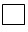  на регистрацию наименования места происхождения товара и предоставление права пользования им
Представляя указанные ниже документы, прошу зарегистрировать указанное в заявке обозначение в качестве наименования места происхождения товара и предоставить право пользования им на регистрацию наименования места происхождения товара и предоставление права пользования им
Представляя указанные ниже документы, прошу зарегистрировать указанное в заявке обозначение в качестве наименования места происхождения товара и предоставить право пользования им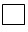  на предоставление права пользования ранее зарегистрированным наименованием мест происхождения товара
Представляя указанные ниже документы, прошу предоставить право пользования ранее зарегистрированным наименованием места происхождения товара на предоставление права пользования ранее зарегистрированным наименованием мест происхождения товара
Представляя указанные ниже документы, прошу предоставить право пользования ранее зарегистрированным наименованием места происхождения товара
Полное наименование заявителя с указанием организационно-правовой формы (фамилия, имя, отчество (если оно имеется), если заявитель – индивидуальный предприниматель)
Полное наименование заявителя с указанием организационно-правовой формы (фамилия, имя, отчество (если оно имеется), если заявитель – индивидуальный предприниматель)
Полное наименование заявителя с указанием организационно-правовой формы (фамилия, имя, отчество (если оно имеется), если заявитель – индивидуальный предприниматель)
Код страны по стандарту 3ВОИС
Сведения о государственной регистрации юридического лица или индивидуального предпринимателя (для заявителей Республики Казахстан)
Сведения о государственной регистрации юридического лица или индивидуального предпринимателя (для заявителей Республики Казахстан)
Сведения о государственной регистрации юридического лица или индивидуального предпринимателя (для заявителей Республики Казахстан)
Сведения о государственной регистрации юридического лица или индивидуального предпринимателя (для заявителей Республики Казахстан)
Адрес заявителя, телефон, мобильный телефон, телефакс, E-mail
Адрес заявителя, телефон, мобильный телефон, телефакс, E-mail
Адрес заявителя, телефон, мобильный телефон, телефакс, E-mail
Адрес заявителя, телефон, мобильный телефон, телефакс, E-mail
Патентный поверенный или иной представитель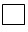 Заявитель не имеет представителя или патентного поверенного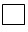 Заявитель имеет представителя или патентного поверенного
Идентификация представителя 
наименование либо фамилия, имя, отчество (при его наличии) представителя
Адрес (включая почтовый индекс и название страны)
Патентный поверенный или иной представительЗаявитель не имеет представителя или патентного поверенногоЗаявитель имеет представителя или патентного поверенного
Идентификация представителя 
наименование либо фамилия, имя, отчество (при его наличии) представителя
Адрес (включая почтовый индекс и название страны)
Патентный поверенный или иной представительЗаявитель не имеет представителя или патентного поверенногоЗаявитель имеет представителя или патентного поверенного
Идентификация представителя 
наименование либо фамилия, имя, отчество (при его наличии) представителя
Адрес (включая почтовый индекс и название страны)
Патентный поверенный или иной представительЗаявитель не имеет представителя или патентного поверенногоЗаявитель имеет представителя или патентного поверенного
Идентификация представителя 
наименование либо фамилия, имя, отчество (при его наличии) представителя
Адрес (включая почтовый индекс и название страны)
Адрес для переписки (полный почтовый адрес с указанием адресата), телефон, мобильный телефон, телефакс, E-mail
Адрес для переписки (полный почтовый адрес с указанием адресата), телефон, мобильный телефон, телефакс, E-mail
Адрес для переписки (полный почтовый адрес с указанием адресата), телефон, мобильный телефон, телефакс, E-mail
Адрес для переписки (полный почтовый адрес с указанием адресата), телефон, мобильный телефон, телефакс, E-mail
Заявляемое обозначение (печатать заглавными буквами)
Заявляемое обозначение (печатать заглавными буквами)
Заявляемое обозначение (печатать заглавными буквами)
Заявляемое обозначение (печатать заглавными буквами)
Вид товара 
Вид товара 
Вид товара 
Вид товара 
Описание особых свойств товара или информация о его качестве, репутации, других характеристиках
Описание особых свойств товара или информация о его качестве, репутации, других характеристиках
Описание особых свойств товара или информация о его качестве, репутации, других характеристиках
Описание особых свойств товара или информация о его качестве, репутации, других характеристиках
Место происхождения (производства) товара (границы географического объекта)
Место происхождения (производства) товара (границы географического объекта)
Место происхождения (производства) товара (границы географического объекта)
Место происхождения (производства) товара (границы географического объекта)
Перечень прилагаемых документов
Перечень прилагаемых документов
Перечень прилагаемых документов
Количество листов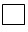  документ об оплате за проведение экспертизы заявки документ об оплате за проведение экспертизы заявки документ об оплате за проведение экспертизы заявки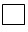  заключение местного исполнительного органа заключение местного исполнительного органа заключение местного исполнительного органа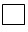  документ, подтверждающий наличие особых свойств, качества, репутации и других характеристик документ, подтверждающий наличие особых свойств, качества, репутации и других характеристик документ, подтверждающий наличие особых свойств, качества, репутации и других характеристик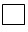  доверенность, удостоверяющая полномочия представителя доверенность, удостоверяющая полномочия представителя доверенность, удостоверяющая полномочия представителя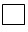  другие документы (указать) другие документы (указать) другие документы (указать)
Перечень прилагаемых документов отметить _____
Подпись
Должность (фамилия, имя, отчество (при его наличии)
Дата
Перечень прилагаемых документов отметить _____
Подпись
Должность (фамилия, имя, отчество (при его наличии)
Дата
Перечень прилагаемых документов отметить _____
Подпись
Должность (фамилия, имя, отчество (при его наличии)
Дата
Перечень прилагаемых документов отметить _____
Подпись
Должность (фамилия, имя, отчество (при его наличии)
ДатаПриложение 4
к Правилам проведения экспертизы
заявок на товарные знаки, знаки
обслуживания, географические
указания и наименования мест
происхождения товаров
Дата поступления
Дата подачи
№ заявки
Республиканское государственное предприятие "Национальный институт интеллектуальной собственности" Министерства юстиции Республики Казахстан 010000, г. Нур-Султан, проспект Мангилик ел, 57А
Республиканское государственное предприятие "Национальный институт интеллектуальной собственности" Министерства юстиции Республики Казахстан 010000, г. Нур-Султан, проспект Мангилик ел, 57А
Республиканское государственное предприятие "Национальный институт интеллектуальной собственности" Министерства юстиции Республики Казахстан 010000, г. Нур-Султан, проспект Мангилик ел, 57А
ЗАЯВКА
на регистрацию географического указания или предоставление права пользования географическим указанием
ЗАЯВКА
на регистрацию географического указания или предоставление права пользования географическим указанием
ЗАЯВКА
на регистрацию географического указания или предоставление права пользования географическим указанием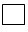 
на регистрацию географического указания и предоставление права пользования им
Представляя указанные ниже документы, прошу зарегистрировать указанное в заявке обозначение в качестве географического указания и предоставить право пользования им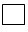 
на предоставление права пользования ранее зарегистрированным географическим указанием
Представляя указанные ниже документы, прошу предоставить право пользования ранее зарегистрированным географическим указанием
Полное наименование заявителя с указанием организационно-правовой формы (фамилия, имя, отчество (при наличии), если заявитель – индивидуальный предприниматель)
Полное наименование заявителя с указанием организационно-правовой формы (фамилия, имя, отчество (при наличии), если заявитель – индивидуальный предприниматель)
Код страны по стандарту
3ВОИС
Сведения о государственной регистрации юридического лица или индивидуального предпринимателя (для заявителей Республики Казахстан)
Сведения о государственной регистрации юридического лица или индивидуального предпринимателя (для заявителей Республики Казахстан)
Сведения о государственной регистрации юридического лица или индивидуального предпринимателя (для заявителей Республики Казахстан)
Адрес заявителя, телефон, мобильный телефон, телефакс, E-mail
Адрес заявителя, телефон, мобильный телефон, телефакс, E-mail
Адрес заявителя, телефон, мобильный телефон, телефакс, E-mail
Патентный поверенный или иной представитель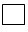 
Идентификация представителя:
наименование либо фамилия, имя, отчество (при наличии) представителя
Адрес (включая электронный адрес, почтовый индекс и название страны)
Заявитель не имеет представителя или патентного поверенного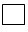 
Патентный поверенный или иной представитель
Идентификация представителя:
наименование либо фамилия, имя, отчество (при наличии) представителя
Адрес (включая электронный адрес, почтовый индекс и название страны)
Заявитель не имеет представителя или патентного поверенного
Патентный поверенный или иной представитель
Идентификация представителя:
наименование либо фамилия, имя, отчество (при наличии) представителя
Адрес (включая электронный адрес, почтовый индекс и название страны)
Заявитель не имеет представителя или патентного поверенного
Адрес для переписки (полный почтовый адрес с указанием адресата), телефон, мобильный телефон, телефакс, E-mail
Адрес для переписки (полный почтовый адрес с указанием адресата), телефон, мобильный телефон, телефакс, E-mail
Адрес для переписки (полный почтовый адрес с указанием адресата), телефон, мобильный телефон, телефакс, E-mail
Заявляемое обозначение (печатать заглавными буквами)
Заявляемое обозначение (печатать заглавными буквами)
Заявляемое обозначение (печатать заглавными буквами)
Вид товара
Вид товара
Вид товара
Описание определенного качества, репутации или других характеристик товара
Описание определенного качества, репутации или других характеристик товара
Описание определенного качества, репутации или других характеристик товара
Место происхождения (производства) товара (границы географического объекта)
Место происхождения (производства) товара (границы географического объекта)
Место происхождения (производства) товара (границы географического объекта)
Перечень прилагаемых документов
Перечень прилагаемых документов
Количество листов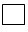 
документ об оплате за проведение экспертизы заявки
документ об оплате за проведение экспертизы заявки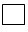 
заключение местного исполнительного органа
заключение местного исполнительного органа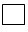 
документ, подтверждающий определенное качество, репутацию или другие характеристики товара
документ, подтверждающий определенное качество, репутацию или другие характеристики товара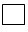 
доверенность, удостоверяющая полномочия представителя
доверенность, удостоверяющая полномочия представителя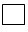 
другие документы (указать)
другие документы (указать)
Перечень прилагаемых документов отметить _____ Подпись
Должность (фамилия, имя, отчество (при его наличии) Дата
Перечень прилагаемых документов отметить _____ Подпись
Должность (фамилия, имя, отчество (при его наличии) Дата
Перечень прилагаемых документов отметить _____ Подпись
Должность (фамилия, имя, отчество (при его наличии) ДатаПриложение 4
к приказу Министра юстиции
Республики Казахстан
от 29 августа 2018 года № 1349Приложение
к Правилам проведения
экспертизы заявок о
регистрации топологий
интегральных микросхемФорма
ВХОДЯЩИЙ НОМЕР
________________________
Дата поступления: ____ ____________ 20______ года
(21) РЕГИСТРАЦИОННЫЙ номер заявки
_____________________
(21) РЕГИСТРАЦИОННЫЙ номер заявки
_____________________
(21) РЕГИСТРАЦИОННЫЙ номер заявки
_____________________
(22) Дата подачи
_______________________
ЗА Я В Л Е Н И Е
о регистрации
топологии интегральной микросхемы
ЗА Я В Л Е Н И Е
о регистрации
топологии интегральной микросхемы
АДРЕС ДЛЯ ПЕРЕПИСКИ
(Почтовый индекс, адрес на территории Республики Казахстан; фамилия, имя, отчество (при наличии) или наименование юридического лица)
АДРЕС ДЛЯ ПЕРЕПИСКИ
(Почтовый индекс, адрес на территории Республики Казахстан; фамилия, имя, отчество (при наличии) или наименование юридического лица)
АДРЕС ДЛЯ ПЕРЕПИСКИ
(Почтовый индекс, адрес на территории Республики Казахстан; фамилия, имя, отчество (при наличии) или наименование юридического лица)
ЗА Я В Л Е Н И Е
о регистрации
топологии интегральной микросхемы
ЗА Я В Л Е Н И Е
о регистрации
топологии интегральной микросхемы
Телефон:
Телефон:
Факс:
ЗА Я В Л Е Н И Е
о регистрации
топологии интегральной микросхемы
ЗА Я В Л Е Н И Е
о регистрации
топологии интегральной микросхемы
Адрес электронной почты:
Адрес электронной почты:
Адрес электронной почты:
Представляя указанные ниже документы, заявитель подтверждает отсутствие в представленном на регистрацию объекте сведений, составляющих государственную тайну, и предоставляет Республиканское государственное предприятие "Национальный институт интеллектуальной собственности" Министерства юстиции Республики Казахстан право на воспроизведение материалов, идентифицирующих регистрируемый объект, на бумажном носителе и путем записи на электронном носителе, в том числе записи в память электронно-вычислительной машины, в целях, необходимых для предоставления государственной услуги.
Представляя указанные ниже документы, заявитель подтверждает отсутствие в представленном на регистрацию объекте сведений, составляющих государственную тайну, и предоставляет Республиканское государственное предприятие "Национальный институт интеллектуальной собственности" Министерства юстиции Республики Казахстан право на воспроизведение материалов, идентифицирующих регистрируемый объект, на бумажном носителе и путем записи на электронном носителе, в том числе записи в память электронно-вычислительной машины, в целях, необходимых для предоставления государственной услуги.
Представляя указанные ниже документы, заявитель подтверждает отсутствие в представленном на регистрацию объекте сведений, составляющих государственную тайну, и предоставляет Республиканское государственное предприятие "Национальный институт интеллектуальной собственности" Министерства юстиции Республики Казахстан право на воспроизведение материалов, идентифицирующих регистрируемый объект, на бумажном носителе и путем записи на электронном носителе, в том числе записи в память электронно-вычислительной машины, в целях, необходимых для предоставления государственной услуги.
Представляя указанные ниже документы, заявитель подтверждает отсутствие в представленном на регистрацию объекте сведений, составляющих государственную тайну, и предоставляет Республиканское государственное предприятие "Национальный институт интеллектуальной собственности" Министерства юстиции Республики Казахстан право на воспроизведение материалов, идентифицирующих регистрируемый объект, на бумажном носителе и путем записи на электронном носителе, в том числе записи в память электронно-вычислительной машины, в целях, необходимых для предоставления государственной услуги.
Представляя указанные ниже документы, заявитель подтверждает отсутствие в представленном на регистрацию объекте сведений, составляющих государственную тайну, и предоставляет Республиканское государственное предприятие "Национальный институт интеллектуальной собственности" Министерства юстиции Республики Казахстан право на воспроизведение материалов, идентифицирующих регистрируемый объект, на бумажном носителе и путем записи на электронном носителе, в том числе записи в память электронно-вычислительной машины, в целях, необходимых для предоставления государственной услуги.
1. НАЗВАНИЕ ИНТЕГРАЛЬНОЙ МИКРОСХЕМЫ С регистрируемой ТОПОЛОГИЕЙ
АЛЬТЕРНАТИВНОЕ НАЗВАНИЕ:
СОКРАЩЕННОЕ НАЗВАНИЕ:
1. НАЗВАНИЕ ИНТЕГРАЛЬНОЙ МИКРОСХЕМЫ С регистрируемой ТОПОЛОГИЕЙ
АЛЬТЕРНАТИВНОЕ НАЗВАНИЕ:
СОКРАЩЕННОЕ НАЗВАНИЕ:
1. НАЗВАНИЕ ИНТЕГРАЛЬНОЙ МИКРОСХЕМЫ С регистрируемой ТОПОЛОГИЕЙ
АЛЬТЕРНАТИВНОЕ НАЗВАНИЕ:
СОКРАЩЕННОЕ НАЗВАНИЕ:
1. НАЗВАНИЕ ИНТЕГРАЛЬНОЙ МИКРОСХЕМЫ С регистрируемой ТОПОЛОГИЕЙ
АЛЬТЕРНАТИВНОЕ НАЗВАНИЕ:
СОКРАЩЕННОЕ НАЗВАНИЕ:
1. НАЗВАНИЕ ИНТЕГРАЛЬНОЙ МИКРОСХЕМЫ С регистрируемой ТОПОЛОГИЕЙ
АЛЬТЕРНАТИВНОЕ НАЗВАНИЕ:
СОКРАЩЕННОЕ НАЗВАНИЕ:
2. ПРАВООБЛАДАТЕЛЬ (ЗАЯВИТЕЛЬ (И) БИЗНЕС ИДЕНТИФИКАЦИОННЫЙ НОМЕР: _______________________ИДЕНТИФИКАЦИОННЫЙ (ИНДИВИДУАЛЬНЫЙ) НОМЕР НАЛОГОПЛАТЕЛЬЩИКА: _________________
Номер документа, удостоверяющего личность: ___________________________
(Указываются фамилия, имя, отчество (при его наличии) и место жительства (для физического лица) или наименование юридического лица (согласно учредительным документам) и место нахождения, (для юридического лица), включая название страны. Данные о месте жительства автора (ов)-заявителя(ей) приводятся в графе 5А)
2. ПРАВООБЛАДАТЕЛЬ (ЗАЯВИТЕЛЬ (И) БИЗНЕС ИДЕНТИФИКАЦИОННЫЙ НОМЕР: _______________________ИДЕНТИФИКАЦИОННЫЙ (ИНДИВИДУАЛЬНЫЙ) НОМЕР НАЛОГОПЛАТЕЛЬЩИКА: _________________
Номер документа, удостоверяющего личность: ___________________________
(Указываются фамилия, имя, отчество (при его наличии) и место жительства (для физического лица) или наименование юридического лица (согласно учредительным документам) и место нахождения, (для юридического лица), включая название страны. Данные о месте жительства автора (ов)-заявителя(ей) приводятся в графе 5А)
2. ПРАВООБЛАДАТЕЛЬ (ЗАЯВИТЕЛЬ (И) БИЗНЕС ИДЕНТИФИКАЦИОННЫЙ НОМЕР: _______________________ИДЕНТИФИКАЦИОННЫЙ (ИНДИВИДУАЛЬНЫЙ) НОМЕР НАЛОГОПЛАТЕЛЬЩИКА: _________________
Номер документа, удостоверяющего личность: ___________________________
(Указываются фамилия, имя, отчество (при его наличии) и место жительства (для физического лица) или наименование юридического лица (согласно учредительным документам) и место нахождения, (для юридического лица), включая название страны. Данные о месте жительства автора (ов)-заявителя(ей) приводятся в графе 5А)
2. ПРАВООБЛАДАТЕЛЬ (ЗАЯВИТЕЛЬ (И) БИЗНЕС ИДЕНТИФИКАЦИОННЫЙ НОМЕР: _______________________ИДЕНТИФИКАЦИОННЫЙ (ИНДИВИДУАЛЬНЫЙ) НОМЕР НАЛОГОПЛАТЕЛЬЩИКА: _________________
Номер документа, удостоверяющего личность: ___________________________
(Указываются фамилия, имя, отчество (при его наличии) и место жительства (для физического лица) или наименование юридического лица (согласно учредительным документам) и место нахождения, (для юридического лица), включая название страны. Данные о месте жительства автора (ов)-заявителя(ей) приводятся в графе 5А)
2. ПРАВООБЛАДАТЕЛЬ (ЗАЯВИТЕЛЬ (И) БИЗНЕС ИДЕНТИФИКАЦИОННЫЙ НОМЕР: _______________________ИДЕНТИФИКАЦИОННЫЙ (ИНДИВИДУАЛЬНЫЙ) НОМЕР НАЛОГОПЛАТЕЛЬЩИКА: _________________
Номер документа, удостоверяющего личность: ___________________________
(Указываются фамилия, имя, отчество (при его наличии) и место жительства (для физического лица) или наименование юридического лица (согласно учредительным документам) и место нахождения, (для юридического лица), включая название страны. Данные о месте жительства автора (ов)-заявителя(ей) приводятся в графе 5А)
3. ОСНОВАНИЯ ВОЗНИКНОВЕНИЯ ПРАВА НА РЕГИСТРИРУЕМУЮ ТОПОЛОГИЮ (отметить [Х]) (заполняется, если заявитель является юридическим лицом, или состав заявителей не соответствует составу авторов)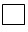  заявитель является работодателем автора 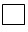  передача прав автором или его правопреемником заявителю 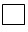  передача прав работодателем заявителю 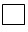  в порядке универсального  правопреемства (наследование,  реорганизация) 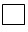  заявитель является автором 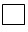  ________________________________________  Иное - указать
3. ОСНОВАНИЯ ВОЗНИКНОВЕНИЯ ПРАВА НА РЕГИСТРИРУЕМУЮ ТОПОЛОГИЮ (отметить [Х]) (заполняется, если заявитель является юридическим лицом, или состав заявителей не соответствует составу авторов) заявитель является работодателем автора  передача прав автором или его правопреемником заявителю  передача прав работодателем заявителю  в порядке универсального  правопреемства (наследование,  реорганизация)  заявитель является автором  ________________________________________  Иное - указать
3. ОСНОВАНИЯ ВОЗНИКНОВЕНИЯ ПРАВА НА РЕГИСТРИРУЕМУЮ ТОПОЛОГИЮ (отметить [Х]) (заполняется, если заявитель является юридическим лицом, или состав заявителей не соответствует составу авторов) заявитель является работодателем автора  передача прав автором или его правопреемником заявителю  передача прав работодателем заявителю  в порядке универсального  правопреемства (наследование,  реорганизация)  заявитель является автором  ________________________________________  Иное - указать
3. ОСНОВАНИЯ ВОЗНИКНОВЕНИЯ ПРАВА НА РЕГИСТРИРУЕМУЮ ТОПОЛОГИЮ (отметить [Х]) (заполняется, если заявитель является юридическим лицом, или состав заявителей не соответствует составу авторов) заявитель является работодателем автора  передача прав автором или его правопреемником заявителю  передача прав работодателем заявителю  в порядке универсального  правопреемства (наследование,  реорганизация)  заявитель является автором  ________________________________________  Иное - указать
3. ОСНОВАНИЯ ВОЗНИКНОВЕНИЯ ПРАВА НА РЕГИСТРИРУЕМУЮ ТОПОЛОГИЮ (отметить [Х]) (заполняется, если заявитель является юридическим лицом, или состав заявителей не соответствует составу авторов) заявитель является работодателем автора  передача прав автором или его правопреемником заявителю  передача прав работодателем заявителю  в порядке универсального  правопреемства (наследование,  реорганизация)  заявитель является автором  ________________________________________  Иное - указать
4. МЕСТО И ДАТА ПЕРВОГО ИСПОЛЬЗОВАНИЯ РЕГИСТРИРУЕМОЙ ТОПОЛОГИИ
Страна: _____________________________________________________ число:месяц:год:
4. МЕСТО И ДАТА ПЕРВОГО ИСПОЛЬЗОВАНИЯ РЕГИСТРИРУЕМОЙ ТОПОЛОГИИ
Страна: _____________________________________________________ число:месяц:год:
4. МЕСТО И ДАТА ПЕРВОГО ИСПОЛЬЗОВАНИЯ РЕГИСТРИРУЕМОЙ ТОПОЛОГИИ
Страна: _____________________________________________________ число:месяц:год:
4. МЕСТО И ДАТА ПЕРВОГО ИСПОЛЬЗОВАНИЯ РЕГИСТРИРУЕМОЙ ТОПОЛОГИИ
Страна: _____________________________________________________ число:месяц:год:
4. МЕСТО И ДАТА ПЕРВОГО ИСПОЛЬЗОВАНИЯ РЕГИСТРИРУЕМОЙ ТОПОЛОГИИ
Страна: _____________________________________________________ число:месяц:год:
5. АВТОРЫ Всего авторов _____ 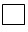  авторы отказались быть упомянутыми в качестве таковых
5. АВТОРЫ Всего авторов _____  авторы отказались быть упомянутыми в качестве таковых
5. АВТОРЫ Всего авторов _____  авторы отказались быть упомянутыми в качестве таковых
5. АВТОРЫ Всего авторов _____  авторы отказались быть упомянутыми в качестве таковых
5. АВТОРЫ Всего авторов _____  авторы отказались быть упомянутыми в качестве таковых
5А. СВЕДЕНИЯ ОБ АВТОРЕ
Фамилия, имя, отчество (при его наличии):
Дата рождения: число: месяц: год: Гражданство:
Согласен на использование сведений, составляющих охраняемую законом тайну, содержащуюся в информационных системах
5А. СВЕДЕНИЯ ОБ АВТОРЕ
Фамилия, имя, отчество (при его наличии):
Дата рождения: число: месяц: год: Гражданство:
Согласен на использование сведений, составляющих охраняемую законом тайну, содержащуюся в информационных системах
5А. СВЕДЕНИЯ ОБ АВТОРЕ
Фамилия, имя, отчество (при его наличии):
Дата рождения: число: месяц: год: Гражданство:
Согласен на использование сведений, составляющих охраняемую законом тайну, содержащуюся в информационных системах
5А. СВЕДЕНИЯ ОБ АВТОРЕ
Фамилия, имя, отчество (при его наличии):
Дата рождения: число: месяц: год: Гражданство:
Согласен на использование сведений, составляющих охраняемую законом тайну, содержащуюся в информационных системах
5А. СВЕДЕНИЯ ОБ АВТОРЕ
Фамилия, имя, отчество (при его наличии):
Дата рождения: число: месяц: год: Гражданство:
Согласен на использование сведений, составляющих охраняемую законом тайну, содержащуюся в информационных системах
Адрес постоянного места жительства, включая указание страны, номер телефона:
Адрес постоянного места жительства, включая указание страны, номер телефона:
Адрес постоянного места жительства, включая указание страны, номер телефона:
Адрес постоянного места жительства, включая указание страны, номер телефона:
Адрес постоянного места жительства, включая указание страны, номер телефона:
Краткое описание творческого вклада автора в создание регистрируемой топологии:
Краткое описание творческого вклада автора в создание регистрируемой топологии:
Краткое описание творческого вклада автора в создание регистрируемой топологии:
Краткое описание творческого вклада автора в создание регистрируемой топологии:
Краткое описание творческого вклада автора в создание регистрируемой топологии:
6. ДАННЫЕ О ПРАВООБЛАДАТЕЛЕ НА ДАТУ ИСПОЛЬЗОВАНИЯ ТОПОЛОГИИ
Фамилия, имя, отчество (при его наличии):
Гражданство:
Адрес: Телефон:
6. ДАННЫЕ О ПРАВООБЛАДАТЕЛЕ НА ДАТУ ИСПОЛЬЗОВАНИЯ ТОПОЛОГИИ
Фамилия, имя, отчество (при его наличии):
Гражданство:
Адрес: Телефон:
6. ДАННЫЕ О ПРАВООБЛАДАТЕЛЕ НА ДАТУ ИСПОЛЬЗОВАНИЯ ТОПОЛОГИИ
Фамилия, имя, отчество (при его наличии):
Гражданство:
Адрес: Телефон:
6. ДАННЫЕ О ПРАВООБЛАДАТЕЛЕ НА ДАТУ ИСПОЛЬЗОВАНИЯ ТОПОЛОГИИ
Фамилия, имя, отчество (при его наличии):
Гражданство:
Адрес: Телефон:
6. ДАННЫЕ О ПРАВООБЛАДАТЕЛЕ НА ДАТУ ИСПОЛЬЗОВАНИЯ ТОПОЛОГИИ
Фамилия, имя, отчество (при его наличии):
Гражданство:
Адрес: Телефон:
6А. СВЕДЕНИЯ ОБ ОХРАНЯЕМЫХ ТОПОЛОГИЯХ (использованных при создании данной топологии)
6А. СВЕДЕНИЯ ОБ ОХРАНЯЕМЫХ ТОПОЛОГИЯХ (использованных при создании данной топологии)
6А. СВЕДЕНИЯ ОБ ОХРАНЯЕМЫХ ТОПОЛОГИЯХ (использованных при создании данной топологии)
6А. СВЕДЕНИЯ ОБ ОХРАНЯЕМЫХ ТОПОЛОГИЯХ (использованных при создании данной топологии)
6А. СВЕДЕНИЯ ОБ ОХРАНЯЕМЫХ ТОПОЛОГИЯХ (использованных при создании данной топологии)
7. ОПЛАТА УСЛУГ РЕСПУБЛИКАНСКОГО ГОСУДАРСТВЕННОГО ПРЕДПРИЯТИЯ "НАЦИОНАЛЬНЫЙ ИНСТИТУТ ИНТЕЛЛЕКТУАЛЬНОЙ СОБСТВЕННОСТИ" 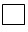  уплачена 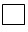  не уплачена
СВЕДЕНИЯ О ПЛАТЕЛЬЩИКЕ (указываются фамилия, имя, отчество (при наличии) физического лица или наименование юридического лица):
7. ОПЛАТА УСЛУГ РЕСПУБЛИКАНСКОГО ГОСУДАРСТВЕННОГО ПРЕДПРИЯТИЯ "НАЦИОНАЛЬНЫЙ ИНСТИТУТ ИНТЕЛЛЕКТУАЛЬНОЙ СОБСТВЕННОСТИ"  уплачена  не уплачена
СВЕДЕНИЯ О ПЛАТЕЛЬЩИКЕ (указываются фамилия, имя, отчество (при наличии) физического лица или наименование юридического лица):
7. ОПЛАТА УСЛУГ РЕСПУБЛИКАНСКОГО ГОСУДАРСТВЕННОГО ПРЕДПРИЯТИЯ "НАЦИОНАЛЬНЫЙ ИНСТИТУТ ИНТЕЛЛЕКТУАЛЬНОЙ СОБСТВЕННОСТИ"  уплачена  не уплачена
СВЕДЕНИЯ О ПЛАТЕЛЬЩИКЕ (указываются фамилия, имя, отчество (при наличии) физического лица или наименование юридического лица):
7. ОПЛАТА УСЛУГ РЕСПУБЛИКАНСКОГО ГОСУДАРСТВЕННОГО ПРЕДПРИЯТИЯ "НАЦИОНАЛЬНЫЙ ИНСТИТУТ ИНТЕЛЛЕКТУАЛЬНОЙ СОБСТВЕННОСТИ"  уплачена  не уплачена
СВЕДЕНИЯ О ПЛАТЕЛЬЩИКЕ (указываются фамилия, имя, отчество (при наличии) физического лица или наименование юридического лица):
7. ОПЛАТА УСЛУГ РЕСПУБЛИКАНСКОГО ГОСУДАРСТВЕННОГО ПРЕДПРИЯТИЯ "НАЦИОНАЛЬНЫЙ ИНСТИТУТ ИНТЕЛЛЕКТУАЛЬНОЙ СОБСТВЕННОСТИ"  уплачена  не уплачена
СВЕДЕНИЯ О ПЛАТЕЛЬЩИКЕ (указываются фамилия, имя, отчество (при наличии) физического лица или наименование юридического лица):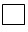  Для физического лица
Номер и дата документа, удостоверяющего личность: Для физического лица
Номер и дата документа, удостоверяющего личность: Для физического лица
Номер и дата документа, удостоверяющего личность: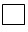  для юридического лица
БИН: 
КБК: 
БИК: для юридического лица
БИН: 
КБК: 
БИК:
ИИН: 
ИИН: 
ИИН:  для юридического лица
БИН: 
КБК: 
БИК: для юридического лица
БИН: 
КБК: 
БИК:
8. КОНТАКТНЫЕ РЕКВИЗИТЫ ДЛЯ ПРЕДСТАВЛЕНИЯ ТРЕТЬИМ ЛИЦАМ (телефон, адрес электронной почты, и другие):
8. КОНТАКТНЫЕ РЕКВИЗИТЫ ДЛЯ ПРЕДСТАВЛЕНИЯ ТРЕТЬИМ ЛИЦАМ (телефон, адрес электронной почты, и другие):
8. КОНТАКТНЫЕ РЕКВИЗИТЫ ДЛЯ ПРЕДСТАВЛЕНИЯ ТРЕТЬИМ ЛИЦАМ (телефон, адрес электронной почты, и другие):
8. КОНТАКТНЫЕ РЕКВИЗИТЫ ДЛЯ ПРЕДСТАВЛЕНИЯ ТРЕТЬИМ ЛИЦАМ (телефон, адрес электронной почты, и другие):
8. КОНТАКТНЫЕ РЕКВИЗИТЫ ДЛЯ ПРЕДСТАВЛЕНИЯ ТРЕТЬИМ ЛИЦАМ (телефон, адрес электронной почты, и другие):
9. ПОДПИСЬ (И) ЗАЯВИТЕЛЯ (ЕЙ) (ПРАВООБЛАДАТЕЛЯ (ЕЙ) ИЛИ ЕГО (ИХ) ПРЕДСТАВИТЕЛЯ (ЕЙ)
_______________________________________________________________________________
_______________________________________________________________________________
_______________________________________________________________________________
(От имени юридического лица заявление подписывается руководителем организации или иным лицом, уполномоченным на это в установленном законодательством Республики Казахстан порядке, с указанием его должности, и скрепляется печатью юридического лица при наличии печати.
Подпись любого лица должна быть расшифрована с указанием фамилии и инициалов и указана дата подписания заявления.
Правообладатели – физические лица подтверждают согласие с обработкой указанных в данном заявлении персональных данных в целях и объеме, необходимых для предоставления государственной услуги, и в течение срока действия исключительного права на регистрируемый объект)
9. ПОДПИСЬ (И) ЗАЯВИТЕЛЯ (ЕЙ) (ПРАВООБЛАДАТЕЛЯ (ЕЙ) ИЛИ ЕГО (ИХ) ПРЕДСТАВИТЕЛЯ (ЕЙ)
_______________________________________________________________________________
_______________________________________________________________________________
_______________________________________________________________________________
(От имени юридического лица заявление подписывается руководителем организации или иным лицом, уполномоченным на это в установленном законодательством Республики Казахстан порядке, с указанием его должности, и скрепляется печатью юридического лица при наличии печати.
Подпись любого лица должна быть расшифрована с указанием фамилии и инициалов и указана дата подписания заявления.
Правообладатели – физические лица подтверждают согласие с обработкой указанных в данном заявлении персональных данных в целях и объеме, необходимых для предоставления государственной услуги, и в течение срока действия исключительного права на регистрируемый объект)
9. ПОДПИСЬ (И) ЗАЯВИТЕЛЯ (ЕЙ) (ПРАВООБЛАДАТЕЛЯ (ЕЙ) ИЛИ ЕГО (ИХ) ПРЕДСТАВИТЕЛЯ (ЕЙ)
_______________________________________________________________________________
_______________________________________________________________________________
_______________________________________________________________________________
(От имени юридического лица заявление подписывается руководителем организации или иным лицом, уполномоченным на это в установленном законодательством Республики Казахстан порядке, с указанием его должности, и скрепляется печатью юридического лица при наличии печати.
Подпись любого лица должна быть расшифрована с указанием фамилии и инициалов и указана дата подписания заявления.
Правообладатели – физические лица подтверждают согласие с обработкой указанных в данном заявлении персональных данных в целях и объеме, необходимых для предоставления государственной услуги, и в течение срока действия исключительного права на регистрируемый объект)
9. ПОДПИСЬ (И) ЗАЯВИТЕЛЯ (ЕЙ) (ПРАВООБЛАДАТЕЛЯ (ЕЙ) ИЛИ ЕГО (ИХ) ПРЕДСТАВИТЕЛЯ (ЕЙ)
_______________________________________________________________________________
_______________________________________________________________________________
_______________________________________________________________________________
(От имени юридического лица заявление подписывается руководителем организации или иным лицом, уполномоченным на это в установленном законодательством Республики Казахстан порядке, с указанием его должности, и скрепляется печатью юридического лица при наличии печати.
Подпись любого лица должна быть расшифрована с указанием фамилии и инициалов и указана дата подписания заявления.
Правообладатели – физические лица подтверждают согласие с обработкой указанных в данном заявлении персональных данных в целях и объеме, необходимых для предоставления государственной услуги, и в течение срока действия исключительного права на регистрируемый объект)
9. ПОДПИСЬ (И) ЗАЯВИТЕЛЯ (ЕЙ) (ПРАВООБЛАДАТЕЛЯ (ЕЙ) ИЛИ ЕГО (ИХ) ПРЕДСТАВИТЕЛЯ (ЕЙ)
_______________________________________________________________________________
_______________________________________________________________________________
_______________________________________________________________________________
(От имени юридического лица заявление подписывается руководителем организации или иным лицом, уполномоченным на это в установленном законодательством Республики Казахстан порядке, с указанием его должности, и скрепляется печатью юридического лица при наличии печати.
Подпись любого лица должна быть расшифрована с указанием фамилии и инициалов и указана дата подписания заявления.
Правообладатели – физические лица подтверждают согласие с обработкой указанных в данном заявлении персональных данных в целях и объеме, необходимых для предоставления государственной услуги, и в течение срока действия исключительного права на регистрируемый объект)Приложение 5
к Правилам проведения экспертизы
заявок на товарные знаки, знаки
обслуживания, географические
указания и наименования
мест происхождения товаров